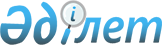 Об утверждении Типового плана счетов бухгалтерского учета для страховых (перестраховочных) организаций, исламских страховых (перестраховочных) организаций, обществ взаимного страхования и филиалов страховых (перестраховочных) организаций - нерезидентов Республики Казахстан, Инструкции по ведению бухгалтерского учета страховыми (перестраховочными) организациями, исламскими страховыми (перестраховочными) организациями, обществами взаимного страхования и филиалами страховых (перестраховочных) организаций - нерезидентов Республики Казахстан и внесении изменений и дополнений в некоторые нормативные правовые акты Республики Казахстан по вопросам ведения бухгалтерского учетаПостановление Правления Национального Банка Республики Казахстан от 22 декабря 2017 года № 251. Зарегистрировано в Министерстве юстиции Республики Казахстан 20 февраля 2018 года № 16390.
      Сноска. Заголовок - в редакции постановления Правления Национального Банка РК от 21.09.2020 № 108 (вводится в действие с 16.12.2020).
      В соответствии с подпунктом 63) части второй статьи 15 Закона Республики Казахстан "О Национальном Банке Республики Казахстан", подпунктами 1) и 3-4) пункта 6 статьи 20 Закона Республики Казахстан "О бухгалтерском учете и финансовой отчетности" и подпунктом 2) пункта 3 статьи 16 Закона Республики Казахстан "О государственной статистике" Правление Национального Банка Республики Казахстан ПОСТАНОВЛЯЕТ:
      Сноска. Преамбула - в редакции постановления Правления Национального Банка РК от 17.09.2022 № 82 (вводится в действие с 01.01.2023).


      1. Утвердить:
      1) Типовой план счетов бухгалтерского учета для страховых (перестраховочных) организаций, исламских страховых (перестраховочных) организаций, обществ взаимного страхования и филиалов страховых (перестраховочных) организаций - нерезидентов Республики Казахстан согласно приложению 1 к настоящему постановлению;
      2) Инструкцию по ведению бухгалтерского учета страховыми (перестраховочными) организациями, исламскими страховыми (перестраховочными) организациями, обществами взаимного страхования и филиалами страховых (перестраховочных) организаций - нерезидентов Республики Казахстан согласно приложению 2 к настоящему постановлению;
      3) Перечень некоторых нормативных правовых актов Республики Казахстан, в которые вносятся изменения и дополнения по вопросам ведения бухгалтерского учета, согласно приложению 3 к настоящему постановлению.
      Сноска. Пункт 1 с изменениями, внесенными постановлениями Правления Национального Банка РК от 14.10.2019 № 171 (вводится в действие по истечении десяти календарных дней после дня его первого официального опубликования); от 21.09.2020 № 108 (вводится в действие с 16.12.2020).


      2. Департаменту бухгалтерского учета (Рахметова С.К.) в установленном законодательством Республики Казахстан порядке обеспечить:
      1) совместно с Юридическим департаментом (Сарсенова Н.В.) государственную регистрацию настоящего постановления в Министерстве юстиции Республики Казахстан;
      2) в течение десяти календарных дней со дня государственной регистрации настоящего постановления направление его копии в бумажном и электронном виде на казахском и русском языках в Республиканское государственное предприятие на праве хозяйственного ведения "Республиканский центр правовой информации" для официального опубликования и включения в Эталонный контрольный банк нормативных правовых актов Республики Казахстан;
      3) размещение настоящего постановления на официальном интернет-ресурсе Национального Банка Республики Казахстан после его официального опубликования;
      4) в течение десяти рабочих дней после государственной регистрации настоящего постановления представление в Юридический департамент сведений об исполнении мероприятий, предусмотренных подпунктами 2), 3) настоящего пункта и пунктом 3 настоящего постановления.
      3. Управлению по защите прав потребителей финансовых услуг и внешних коммуникаций (Терентьев А.Л.) обеспечить в течение десяти календарных дней после государственной регистрации настоящего постановления направление его копии на официальное опубликование в периодические печатные издания.
      4. Контроль за исполнением настоящего постановления возложить на заместителя Председателя Национального Банка Республики Казахстан Галиевой Д.Т.
      5. Настоящее постановление вводится в действие по истечении десяти календарных дней после дня его первого официального опубликования.
      "СОГЛАСОВАНО"Председатель Комитета по статистикеМинистерства национальной экономикиРеспублики Казахстан_____________________Н. Айдапкелов2 февраля 2018 года Типовой план счетов бухгалтерского учета для страховых (перестраховочных) организаций, исламских страховых (перестраховочных) организаций, обществ взаимного страхования и филиалов страховых (перестраховочных) организаций - нерезидентов Республики Казахстан
      Сноска. Заголовок - в редакции постановления Правления Национального Банка РК от 21.09.2020 № 108 (вводится в действие с 16.12.2020). Глава 1. Общие положения
      1. Настоящий Типовой план счетов бухгалтерского учета для страховых (перестраховочных) организаций, исламских страховых (перестраховочных) организаций, обществ взаимного страхования и филиалов страховых (перестраховочных) организаций - нерезидентов Республики Казахстан (далее – План счетов) разработан в соответствии с подпунктом 63) части второй статьи 15 Закона Республики Казахстан "О Национальном Банке Республики Казахстан", подпунктами 1) и 3-4) пункта 6 статьи 20 Закона Республики Казахстан "О бухгалтерском учете и финансовой отчетности", подпунктом 2) пункта 3 статьи 16 Закона Республики Казахстан "О государственной статистике" и предназначен для группировки и текущего отражения элементов финансовой отчетности в стоимостном выражении страховыми (перестраховочными) организациями, исламскими страховыми (перестраховочными) организациями, обществами взаимного страхования (далее – организации) на счетах бухгалтерского учета для составления финансовой отчетности и текущего отражения элементов отчетности по данным бухгалтерского учета в стоимостном выражении филиалами страховых (перестраховочных) организаций - нерезидентов Республики Казахстан на счетах бухгалтерского учета для составления отчетности по данным бухгалтерского учета.
      Сноска. Пункт 1 - в редакции постановления Правления Национального Банка РК от 17.09.2022 № 82 (вводится в действие с 01.01.2023).


      2. В Плане счетов используются понятия, предусмотренные Законом Республики Казахстан "О бухгалтерском учете и финансовой отчетности" и международными стандартами финансовой отчетности.
      Сноска. Пункт 2 - в редакции постановления Правления Национального Банка РК от 17.09.2022 № 82 (вводится в действие с 01.01.2023).


      3. План счетов представляет собой схему группировки финансово-хозяйственных операций в бухгалтерском учете.
      Номера синтетических счетов бухгалтерского учета в Плане счетов содержат четыре и (или) шесть знаков. Первая цифра номера указывает на принадлежность к параграфам главы 2 Плана счетов, вторая – на принадлежность к группам, третья и четвертая – на принадлежность к подгруппам синтетических счетов, пятая и шестая цифры детализируют применяемые подгруппы.
      4. Порядок ведения аналитического учета операций и событий устанавливается должностными лицами организации, которые в соответствии с законодательными актами Республики Казахстан и учредительными документами осуществляют текущее руководство и ведение дел, исходя из потребностей организации.
      5. Счета, предусмотренные параграфами 1, 2, 3, 4 и 5 главы 2 Плана счетов, отражаются в бухгалтерском балансе организации.
      Счета, предусмотренные параграфами 6 и 7 главы 2 Плана счетов, отражаются в отчете о прибылях и убытках организации.
      Счета, предусмотренные параграфом 8 главы 2 Плана счетов, относятся к внебалансовым счетам и предназначены для учета условных и возможных требований и обязательств организации.
      Счета, предусмотренные параграфом 9 главы 2 Плана счетов, относятся к внебалансовым счетам и являются счетами меморандума.
      Счета, предусмотренные параграфом 10 главы 2 Плана счетов, относятся к внебалансовым счетам и предназначены для учета активов клиентов, находящихся в инвестиционном управлении.
      Сноска. Пункт 5 в редакции постановления Правления Национального Банка РК от 27.08.2018  № 185 (вводится в действие по истечении десяти календарных дней после дня его первого официального опубликования).

 Глава 2. Счета Параграф 1. Краткосрочные активы
      Сноска. Параграф 1 с изменениями, внесенными постановлениями Правления Национального Банка РК от 14.10.2019 № 171 (вводится в действие по истечении десяти календарных дней после дня его первого официального опубликования); от 17.09.2022 № 82 (вводится в действие с 01.01.2023); от 21.08.2023 № 63 (вводится в действие с 01.12.2023). Параграф 2. Долгосрочные активы
      Сноска. Параграф 2 с изменениями, внесенными постановлениями Правления Национального Банка РК от 14.10.2019 № 171 (вводится в действие по истечении десяти календарных дней после дня его первого официального опубликования); от 17.09.2022 № 82 (вводится в действие с 01.01.2023). Параграф 3. Краткосрочные обязательства
      Сноска. Параграф 3 с изменениями, внесенными постановлениями Правления Национального Банка РК от 14.10.2019 № 171 (вводится в действие по истечении десяти календарных дней после дня его первого официального опубликования); от 19.12.2022 № 122 (вводится в действие c 01.01.2023); от 17.09.2022 № 82 (вводится в действие с 01.01.2023); от 21.08.2023 № 63 (вводится в действие с 01.12.2023). Параграф 4. Долгосрочные обязательства
      Сноска. Параграф 4 с изменениями, внесенными постановлениями Правления Национального Банка РК от 14.10.2019 № 171 (вводится в действие по истечении десяти календарных дней после дня его первого официального опубликования); от 17.09.2022 № 82 (вводится в действие с 01.01.2023); от 21.08.2023 № 63 (вводится в действие с 01.12.2023). Параграф 5. Капитал и резервы
      Сноска. Параграф 5 с изменениями, внесенными постановлениями Правления Национального Банка РК от 14.10.2019 № 171 (вводится в действие по истечении десяти календарных дней после дня его первого официального опубликования); от 17.09.2022 № 82 (вводится в действие с 01.01.2023). Параграф 6. Доходы
      Сноска. Параграф 6 с изменениями, внесенными постановлениями Правления Национального Банка РК от 14.10.2019 № 171 (вводится в действие по истечении десяти календарных дней после дня его первого официального опубликования); от 17.09.2022 № 82 (вводится в действие с 01.01.2023); от 21.08.2023 № 63 (вводится в действие с 01.12.2023). Параграф 7. Расходы
      Сноска. Параграф 7 с изменениями, внесенными постановлениями Правления Национального Банка РК от 14.10.2019 № 171 (вводится в действие по истечении десяти календарных дней после дня его первого официального опубликования); от 19.12.2022 № 122 (вводится в действие c 01.01.2023); от 17.09.2022 № 82 (вводится в действие с 01.01.2023). Параграф 8. Условные и возможные требования и обязательства Параграф 9. Счета меморандума
      Сноска. Параграф 9 с изменениями, внесенными постановлениями Правления Национального Банка РК от 21.08.2023 № 63 (вводится в действие с 01.12.2023). Параграф 10. Активы клиентов, находящиеся в инвестиционном управлении
      Сноска. Глава 2 дополнена параграфом 10 в соответствии с постановлением Правления Национального Банка РК от 27.08.2018 № 185 (вводится в действие по истечении десяти календарных дней после дня его первого официального опубликования); с изменениями, внесенными постановлением Правления Национального Банка РК от 14.10.2019 № 171 (вводится в действие по истечении десяти календарных дней после дня его первого официального опубликования). Глава 3. Описание счетов
      Примечание ИЗПИ!
      В параграф 1 предусмотрены изменения постановлениями Правления Национального Банка РК от 17.09.2022 № 82 (вводится в действие с 01.01.2023).

 Параграф 1. Балансовые счета
      Сноска. Параграф 1 с изменениями, внесенными постановлениями Правления Национального Банка РК от 14.10.2019 № 171 (вводится в действие по истечении десяти календарных дней после дня его первого официального опубликования); от 19.12.2022 № 122 (вводится в действие c 01.01.2023); от 21.08.2023 № 63 (вводится в действие с 01.12.2023).
      1010 "Денежные средства в кассе" (активный).
      Назначение: учет сумм денег в национальной и иностранной валютах в кассе организации.
      По дебету счета проводится сумма наличных денег в национальной и иностранной валютах, поступивших в кассу организации.
      По кредиту счета проводится списание сумм наличных денег в национальной и иностранной валютах из кассы организации.
      1020 "Денежные средства в пути" (активный).
      Назначение: учет сумм денег в национальной и иностранной валютах в пути.
      По дебету счета проводится сумма денег, находящихся в пути.
      По кредиту счета проводится списание сумм денег после поступления от получателя подтверждения о получении наличности и зачислении денег на банковский счет организации.
      1030 "Денежные средства на текущих счетах" (активный).
      Назначение: учет сумм денег в национальной и иностранных валютах, находящихся на текущих счетах организации.
      По дебету счета проводится сумма денег, находящихся на текущем счете организации.
      По кредиту счета проводится списание сумм денег с текущего счета организации при их использовании по назначению.
      1060 01 "Прочие денежные средства" (активный). 
      Назначение: учет сумм прочих денежных средств в национальной и иностранной валютах, неучтенных на балансовых счетах № 1010, 1020, 1030 и 1050.
      По дебету счета проводится сумма денег, имеющих временный и случайный характер, которые в момент возникновения не проводятся по другим балансовым счетам.
      По кредиту счета проводится сумма денег при списании.
      1110 21 "Краткосрочные займы, предоставленные клиентам" (активный).
      Назначение: учет сумм займов, предоставленных клиентам со сроком погашения до одного года.
      По дебету счета проводится сумма краткосрочного займа, предоставленного клиенту.
      По кредиту счета проводится списание сумм краткосрочного займа при его погашении клиентом или просрочке платежа.
      1110 22 "Просроченная задолженность клиентов по предоставленным займам" (активный).
      Назначение: учет сумм просроченной задолженности по займам, предоставленным клиенту.
      По дебету счета проводится сумма просроченной задолженности по займу, предоставленному клиенту.
      По кредиту счета проводится списание сумм просроченной задолженности по предоставленному займу при его погашении клиентом или списании с баланса организации.
      1110 23 "Дисконт по краткосрочным предоставленным займам" (контрактивный).
      Назначение: учет сумм дисконта в виде превышения погашаемой суммы займа над суммой фактически предоставленного краткосрочного займа (с учетом затрат по сделке), сумм корректировки, связанной с признанием процентных доходов с использованием метода эффективной процентной ставки, сумм корректировки, связанной с предоставлением краткосрочного займа, по нерыночной ставке процента.
      По кредиту счета проводятся сумма дисконта в виде превышения погашаемой суммы займа над суммой фактически предоставленного краткосрочного займа, сумма корректировки, связанной с признанием процентных доходов с использованием метода эффективной процентной ставки, сумма корректировки, связанной с предоставлением краткосрочного займа, по нерыночной ставке процента.
      По дебету счета проводится сумма амортизации и (или) списание дисконта по предоставленному краткосрочному займу.
      1110 24 "Премия по краткосрочным предоставленным займам" (активный).
      Назначение: учет сумм превышения суммы фактически предоставленного краткосрочного займа (с учетом затрат по сделке) над погашаемой суммой займа (премия), сумм корректировки, связанной с признанием процентных доходов с использованием метода эффективной процентной ставки. 
      По дебету счета проводятся сумма превышения суммы фактически предоставленного краткосрочного займа (с учетом затрат по сделке) над погашаемой суммой займа (премия), сумма корректировки, связанной с признанием процентных доходов с использованием метода эффективной процентной ставки.
      По кредиту счета проводится сумма амортизации и (или) списание премии по предоставленному краткосрочному займу.
      1120 01 "Краткосрочные финансовые активы, учитываемые по справедливой стоимости, изменения которой отражаются в составе прибыли или убытка" (активный).
      Назначение: учет номинальной стоимости краткосрочных финансовых активов, приобретенных с целью дальнейшей реализации и получения дохода.
      По дебету счета проводится номинальная стоимость краткосрочного финансового актива, учитываемого по справедливой стоимости, изменения которой отражаются в составе прибыли или убытка.
      По кредиту счета проводится списание номинальной стоимости краткосрочного финансового актива при его реализации, переводе в другую категорию, а также просрочке платежа.
      1120 02 "Дисконт по приобретенным краткосрочным финансовым активам, учитываемым по справедливой стоимости, изменения которой отражаются в составе прибыли или убытка" (контрактивный).
      Назначение: учет сумм превышения номинальной стоимости краткосрочных финансовых активов, учитываемых по справедливой стоимости, изменения которой отражаются в составе прибыли или убытка, над стоимостью их приобретения (дисконт), сумм корректировки, связанной с признанием процентных доходов с использованием метода эффективной процентной ставки, сумм корректировки, связанной с приобретением краткосрочных финансовых активов, по нерыночной ставке.
      По кредиту счета проводятся сумма превышения номинальной стоимости краткосрочного финансового актива, учитываемого по справедливой стоимости, изменения которой отражаются в составе прибыли или убытка, над стоимостью его приобретения (дисконт), сумма корректировки, связанной с признанием процентных доходов с использованием метода эффективной процентной ставки, сумма корректировки, связанной с приобретением краткосрочного финансового актива, по нерыночной ставке.
      По дебету счета проводится сумма амортизации и (или) списание дисконта по краткосрочному финансовому активу, учитываемому по справедливой стоимости, изменения которой отражаются в составе прибыли или убытка.
      1120 03 "Премия по приобретенным краткосрочным финансовым активам, учитываемым по справедливой стоимости, изменения которой отражаются в составе прибыли или убытка" (активный).
      Назначение: учет сумм превышения стоимости приобретения краткосрочных финансовых активов, учитываемых по справедливой стоимости, изменения которой отражаются в составе прибыли или убытка, над их номинальной стоимостью (премия), сумм корректировки, связанной с признанием процентных доходов с использованием метода эффективной процентной ставки.
      По дебету счета проводятся сумма превышения стоимости приобретения краткосрочного финансового актива, учитываемого по справедливой стоимости, изменения которой отражаются в составе прибыли или убытка, над его номинальной стоимостью (премия), сумма корректировки, связанной с признанием процентных доходов с использованием метода эффективной процентной ставки.
      По кредиту счета проводится сумма амортизации и (или) списание премии по приобретенному краткосрочному финансовому активу, учитываемому по справедливой стоимости, изменения которой отражаются в составе прибыли или убытка.
      1120 04 "Положительная корректировка справедливой стоимости краткосрочных финансовых активов, учитываемых по справедливой стоимости, изменения которой отражаются в составе прибыли или убытка" (активный).
      Назначение: учет сумм положительной корректировки справедливой стоимости краткосрочных финансовых активов, учитываемых по справедливой стоимости, изменения которой отражаются в составе прибыли или убытка.
      По дебету счета проводится сумма положительной корректировки справедливой стоимости краткосрочного финансового актива, учитываемого по справедливой стоимости, изменения которой отражаются в составе прибыли или убытка.
      По кредиту счета проводится списание сумм положительной корректировки справедливой стоимости краткосрочного финансового актива, учитываемого по справедливой стоимости, изменения которой отражаются в составе прибыли или убытка.
      1120 05 "Отрицательная корректировка справедливой стоимости краткосрочных финансовых активов, учитываемых по справедливой стоимости, изменения которой отражаются в составе прибыли или убытка" (контрактивный).
      Назначение: учет сумм отрицательной корректировки справедливой стоимости краткосрочных финансовых активов, учитываемых по справедливой стоимости, изменения которой отражаются в составе прибыли или убытка.
      По кредиту счета проводится сумма отрицательной корректировки справедливой стоимости краткосрочного финансового актива, учитываемого по справедливой стоимости, изменения которой отражаются в составе прибыли или убытка.
      По дебету счета проводится списание сумм отрицательной корректировки справедливой стоимости краткосрочного финансового актива, учитываемого по справедливой стоимости, изменения которой отражаются в составе прибыли или убытка.
      1130 01 "Краткосрочные финансовые активы, учитываемые по амортизированной стоимости" (активный).
      Назначение: учет номинальной стоимости краткосрочных финансовых активов, приобретенных организацией и учитываемых по амортизированной стоимости.
      По дебету счета проводится номинальная стоимость краткосрочного финансового актива, приобретенного организацией и учитываемого по амортизированной стоимости.
      По кредиту счета проводится списание номинальной стоимости краткосрочного финансового актива, приобретенного организацией, при ее погашении, переводе в другую категорию, а также просрочке платежа. 
      1130 02 "Дисконт по приобретенным краткосрочным финансовым активам, учитываемым по амортизированной стоимости" (контрактивный).
      Назначение: учет сумм превышения номинальной стоимости краткосрочных финансовых активов, учитываемых по амортизированной стоимости, над стоимостью их приобретения (дисконт), сумм корректировки, связанной с признанием процентных доходов с использованием метода эффективной процентной ставки, сумм корректировки, связанной с приобретением финансовых активов, по нерыночной ставке.
      По кредиту счета проводятся сумма превышения номинальной стоимости краткосрочного финансового актива, учитываемого по амортизированной стоимости, над стоимостью его приобретения (дисконт), сумма корректировки, связанной с признанием процентных доходов с использованием метода эффективной процентной ставки, сумма корректировки, связанной с приобретением финансовых активов, по нерыночной ставке.
      По дебету счета проводится сумма амортизации и (или) списание дисконта по приобретенному краткосрочному финансовому активу, учитываемому по амортизированной стоимости. 
      1130 03 "Премия по приобретенным краткосрочным финансовым активам, учитываемым по амортизированной стоимости" (активный).
      Назначение: учет сумм превышения стоимости приобретения краткосрочных финансовых активов, учитываемых по амортизированной стоимости, над их номинальной стоимостью (премия), сумм корректировки, связанной с признанием процентных доходов с использованием метода эффективной процентной ставки.
      По дебету счета проводятся сумма превышения стоимости приобретения краткосрочного финансового актива, учитываемого по амортизированной стоимости, над его номинальной стоимостью (премия), сумма корректировки, связанной с признанием процентных доходов с использованием метода эффективной процентной ставки.
      По кредиту счета проводится сумма амортизации и (или) списание премии по приобретенному краткосрочному финансовому активу, учитываемому по амортизированной стоимости.
      1140 01 "Краткосрочные финансовые активы, учитываемые по справедливой стоимости через прочий совокупный доход" (активный).
      Назначение: учет номинальной стоимости краткосрочных финансовых активов, учитываемых по справедливой стоимости через прочий совокупный доход.
      По дебету счета проводится номинальная стоимость краткосрочных финансовых активов, учитываемых по справедливой стоимости через прочий совокупный доход.
      По кредиту счета проводится списание номинальной стоимости краткосрочных финансовых активов, учитываемых по справедливой стоимости через прочий совокупный доход, при ее реализации, переводе в другую категорию финансовых активов, а также просрочке платежа.
      1140 02 "Дисконт по приобретенным финансовым активам, учитываемым по справедливой стоимости через прочий совокупный доход" (контрактивный).
      Назначение: учет сумм превышения номинальной стоимости приобретенных финансовых активов, учитываемых по справедливой стоимости через прочий совокупный доход, над стоимостью их приобретения (дисконт), сумм корректировки, связанной с признанием процентных доходов с использованием метода эффективной процентной ставки, сумм корректировки, связанной с приобретением финансовых активов, по нерыночной ставке.
      По кредиту счета проводятся сумма превышения номинальной стоимости финансовых активов, учитываемых по справедливой стоимости через прочий совокупный доход, над стоимостью ее приобретения (дисконт), сумма корректировки, связанной с признанием процентных доходов с использованием метода эффективной процентной ставки, сумма корректировки, связанной с приобретением финансовых активов, по нерыночной ставке.
      По дебету счета проводится сумма амортизации и (или) списание дисконта по приобретенным финансовым активам, учитываемым по справедливой стоимости через прочий совокупный доход.
      1140 03 "Премия по приобретенным финансовым активам, учитываемым по справедливой стоимости через прочий совокупный доход" (активный).
      Назначение: учет сумм превышения стоимости приобретения финансовых активов, учитываемых по справедливой стоимости через прочий совокупный доход, над их номинальной стоимостью (премия), сумм корректировки, связанной с признанием процентных доходов с использованием метода эффективной процентной ставки.
      По дебету счета проводятся сумма превышения стоимости приобретения финансовых активов, учитываемых по справедливой стоимости через прочий совокупный доход, над ее номинальной стоимостью (премия), сумма корректировки, связанной с признанием процентных доходов с использованием метода эффективной процентной ставки.
      По кредиту счета проводится сумма амортизации и (или) списание премии по приобретенным финансовым активам, учитываемым по справедливой стоимости через прочий совокупный доход.
      1140 04 "Положительная корректировка справедливой стоимости финансовых активов, учитываемых по справедливой стоимости через прочий совокупный доход" (активный).
      Назначение: учет сумм положительной корректировки справедливой стоимости финансовых активов, учитываемых по справедливой стоимости через прочий совокупный доход.
      По дебету счета проводится сумма положительной корректировки справедливой стоимости финансовых активов, учитываемых по справедливой стоимости через прочий совокупный доход.
      По кредиту счета проводится списание сумм положительной корректировки справедливой стоимости финансовых активов, учитываемых по справедливой стоимости через прочий совокупный доход.
      1140 05 "Отрицательная корректировка справедливой стоимости финансовых активов, учитываемых по справедливой стоимости через прочий совокупный доход" (контрактивный).
      Назначение: учет сумм отрицательной корректировки справедливой стоимости финансовых активов, учитываемых по справедливой стоимости через прочий совокупный доход.
      По кредиту счета проводится сумма отрицательной корректировки справедливой стоимости финансовых активов, учитываемых по справедливой стоимости через прочий совокупный доход.
      По дебету счета проводится списание сумм отрицательной корректировки справедливой стоимости финансовых активов, учитываемых по справедливой стоимости через прочий совокупный доход.
      1150 01 "Операции "обратное РЕПО" с ценными бумагами" (активный).
      Назначение: учет сумм требований по операциям "обратное РЕПО" с ценными бумагами, полученными в залог на дату открытия операции с обязательством вернуть в будущем продавцу ценные бумаги по оговоренной цене.
      По дебету счета проводится сумма требований по операции "обратное РЕПО" с ценными бумагами на дату открытия операции.
      По кредиту счета проводится списание сумм требований по операции "обратное РЕПО" при закрытии или аннулировании операции.
      1150 02 "Краткосрочные вклады, размещенные в банках второго уровня и организациях, осуществляющих отдельные виды банковских операций, на одну ночь" (активный).
      Назначение: учет сумм вкладов, размещенных в банках второго уровня и организациях, осуществляющих отдельные виды банковских операций, до начала рабочего дня, следующего за днем размещения вклада.
      По дебету счета проводится сумма вклада, размещенного в банке второго уровня либо организации, осуществляющей отдельные виды банковских операций, на одну ночь.
      По кредиту счета проводится списание суммы размещенного вклада при его возврате организации или просрочке платежа.
      1150 03 "Краткосрочные вклады до востребования, размещенные в банках второго уровня и организациях, осуществляющих отдельные виды банковских операций" (активный).
      Назначение: учет сумм вкладов до востребования, размещенных в банках второго уровня и организациях, осуществляющих отдельные виды банковских операций.
      По дебету счета проводится сумма вклада до востребования, размещенного в банке второго уровня либо организации, осуществляющей отдельные виды банковских операций.
      По кредиту счета проводится списание сумм размещенного вклада при его возврате организации или просрочке платежа.
      1150 04 "Краткосрочные вклады, размещенные в банках второго уровня и организациях, осуществляющих отдельные виды банковских операций" (активный).
      Назначение: учет сумм вкладов, размещенных в банках второго уровня и организациях, осуществляющих отдельные виды банковских операций, со сроком погашения до одного года.
      По дебету счета проводится сумма краткосрочного вклада, размещенного в банке второго уровня либо организации, осуществляющей отдельные виды банковских операций. 
      По кредиту счета проводится списание сумм размещенного краткосрочного вклада при его возврате организации или просрочке платежа.
      1150 05 "Краткосрочные условные вклады, размещенные в банках второго уровня и организациях, осуществляющих отдельные виды банковских операций" (активный).
      Назначение: учет сумм условных вкладов, размещенных в банках второго уровня и организациях, осуществляющих отдельные виды банковских операций.
      По дебету счета проводится сумма условного вклада, размещенного в банке второго уровня либо организации, осуществляющей отдельные виды банковских операций.
      По кредиту счета проводится списание сумм размещенного условного вклада при его возврате организации или просрочке платежа.
      1150 06 "Краткосрочные сберегательные вклады, размещенные в банках второго уровня и организациях, осуществляющих отдельные виды банковских операций (до одного года)" (активный).
      Назначение: учет сумм краткосрочных сберегательных вкладов, размещенных в банках второго уровня и организациях, осуществляющих отдельные виды банковских операций со сроком до одного года.
      По дебету счета проводится сумма краткосрочного сберегательного вклада, размещенного в банке второго уровня либо организации, осуществляющей отдельные виды банковских операций.
      По кредиту счета проводится списание сумм размещенного краткосрочного сберегательного вклада.
      1150 09 "Аффинированные драгоценные металлы, размещенные на металлических счетах" (активный).
      Назначение: учет стоимости аффинированных драгоценных металлов, размещенных на металлических счетах организации.
      По дебету счета проводится стоимость аффинированных драгоценных металлов, размещенных на металлическом счете организации.
      По кредиту счета проводится списание стоимости аффинированных драгоценных металлов, размещенных на металлическом счете организации, при их возврате.
      1150 10 "Просроченная задолженность по прочим краткосрочным финансовым инвестициям" (активный).
      Назначение: учет сумм просроченной задолженности по прочим краткосрочным финансовым инвестициям.
      По дебету счета проводится сумма просроченной задолженности по прочим краткосрочным финансовым инвестициям.
      По кредиту счета проводится списание сумм просроченной задолженности по прочим краткосрочным финансовым инвестициям.
      1150 11 "Дисконт по размещенным краткосрочным вкладам" (контрактивный).
      Назначение: учет сумм превышения возвращаемой суммы денег по краткосрочным размещенным вкладам над суммой фактически размещенных денег по вкладам (дисконт).
      По кредиту счета проводится сумма превышения возвращаемой суммы денег по краткосрочному размещенному вкладу над суммой фактически размещенных денег по вкладу (дисконт).
      По дебету счета проводится сумма амортизации дисконта по краткосрочному размещенному вкладу в корреспонденции с балансовым счетом № 6110 05.
      1150 12 "Премия по размещенным краткосрочным вкладам" (активный).
      Назначение: учет сумм превышения суммы фактически размещенных денег по краткосрочным размещенным вкладам (с учетом затрат по сделке) над возвращаемой суммой денег по вкладам (премия).
      По дебету счета проводится сумма превышения суммы фактически размещенных денег по краткосрочным размещенным вкладам (с учетом затрат по сделке) над возвращаемой суммой денег по вкладу (премия).
      По кредиту счета проводится сумма амортизации премии по краткосрочным размещенным вкладам в корреспонденции с балансовым счетом № 7310 10.
      1160 "Просроченная задолженность по ценным бумагам" (активный).
      Назначение: учет сумм просроченной задолженности по ценным бумагам, приобретенным организацией.
      По дебету счета проводится сумма просроченной задолженности по ценным бумагам, приобретенным организацией.
      По кредиту счета проводится списание сумм просроченной задолженности по приобретенным ценным бумагам при их погашении эмитентами (оплате контрагентом) или списании с баланса организации.
      1210 "Краткосрочная дебиторская задолженность покупателей и заказчиков" (активный).
      Назначение: учет сумм требований организации к покупателям и заказчикам по предъявленным к оплате первичным документам за отгруженную готовую продукцию (товары), выполненные работы и оказанные услуги.
      По дебету счета проводится сумма требований организации к покупателю либо заказчику по предъявленным к оплате первичным документам за отгруженную готовую продукцию (товары), выполненные работы и оказанные услуги.
      По кредиту счета проводится списание сумм дебиторской задолженности покупателя либо заказчика при погашении им данной задолженности или ее списании с баланса организации.
      1220 "Краткосрочная дебиторская задолженность дочерних организаций" (активный).
      Назначение: учет сумм краткосрочной дебиторской задолженности дочерней организации перед организацией по выполненным работам и оказанным услугам.
      По дебету счета проводится сумма краткосрочной дебиторской задолженности дочерней организации.
      По кредиту счета проводится списание сумм краткосрочной дебиторской задолженности дочерней организации при ее погашении или списании с баланса организации.
      1230 "Краткосрочная дебиторская задолженность ассоциированных и совместных организаций" (активный).
      Назначение: учет сумм краткосрочной дебиторской задолженности организации к ассоциированным и совместным организациям.
      По дебету счета проводится сумма краткосрочной дебиторской задолженности ассоциированной либо совместной организации.
      По кредиту счета проводится списание сумм краткосрочной дебиторской задолженности ассоциированной либо совместной организации при ее погашении или списании с баланса организации.
      1240 "Краткосрочная дебиторская задолженность филиалов и структурных подразделений" (активный).
      Назначение: учет сумм краткосрочных требований организации к филиалам и структурным подразделениям организации.
      По дебету счета проводится сумма краткосрочной дебиторской задолженности филиала либо структурного подразделения организации.
      По кредиту счета проводится списание сумм краткосрочной дебиторской задолженности филиала либо структурного подразделения организации при ее погашении или списании с баланса организации.
      1250 "Краткосрочная дебиторская задолженность работников" (активный).
      Назначение: учет сумм краткосрочной дебиторской задолженности работников по авансовым платежам, выплаченным организацией своим работникам по оплате труда (услуг), командировочным и другим расходам, выданным в подотчет деньгам на приобретение активов, а также сумм требований по возмещению материального ущерба (недостача, хищение, порча и другие), причиненного организации работниками.
      По дебету счета проводится сумма краткосрочной дебиторской задолженности работника перед организацией.
      По кредиту счета проводится списание сумм краткосрочной дебиторской задолженности работника перед организацией по мере их погашения или списании с баланса организации.
      1260 "Краткосрочная дебиторская задолженность по аренде" (активный). 
      Назначение: учет сумм краткосрочной дебиторской задолженности по операционной аренде, предоставленной клиентам.
      По дебету счета проводится сумма краткосрочной дебиторской задолженности по операционной аренде, предоставленной клиенту.
      По кредиту счета проводится списание сумм краткосрочной дебиторской задолженности по предоставленной аренде при ее погашении клиентом или просрочке платежа.
      1270 01 "Начисленные доходы в виде вознаграждения по приобретенным ценным бумагам" (активный).
      Назначение: учет сумм начисленных доходов в виде вознаграждения (купона) по ценным бумагам, приобретенным организацией.
      По дебету счета проводится сумма начисленных доходов в виде вознаграждения (купона) по ценным бумагам, приобретенным организацией.
      По кредиту счета проводится списание сумм начисленных доходов в виде вознаграждения (купона) по приобретенным ценным бумагам при получении доходов.
      1270 02 "Начисленные доходы в виде вознаграждения по операциям "обратное РЕПО" с ценными бумагами" (активный).
      Назначение: учет сумм начисленных доходов в виде вознаграждения по операциям "обратное РЕПО" с ценными бумагами, полученными в залог на дату открытия операции с обязательством в будущем вернуть продавцу ценные бумаги по оговоренной цене.
      По дебету счета проводится сумма начисленных доходов в виде вознаграждения по операции "обратное РЕПО" с ценными бумагами на дату открытия операции.
      По кредиту счета проводится списание сумм начисленных доходов в виде вознаграждения по операции "обратное РЕПО" с ценными бумагами при их оплате или аннулировании операции.
      1270 03 "Начисленные доходы по инвестициям в дочерние, совместные и ассоциированные организации" (активный).
      Назначение: учет сумм начисленных доходов по инвестициям в дочерние, совместные и ассоциированные организации.
      По дебету счета проводится сумма начисленных доходов по инвестициям в дочерние, совместные и ассоциированные организации.
      По кредиту счета проводится списание сумм начисленных доходов по инвестициям в дочерние, совместные и ассоциированные организации при их оплате или просрочке оплаты.
      1270 04 "Вознаграждение, начисленное предыдущими держателями по ценным бумагам" (активный).
      Назначение: учет сумм вознаграждения, начисленного предыдущими держателями по ценным бумагам до их покупки организацией.
      По дебету счета проводится сумма вознаграждения, начисленного предыдущим держателем по ценным бумагам до их покупки организацией.
      По кредиту счета проводится списание сумм начисленного вознаграждения, начисленного предыдущим держателем по ценным бумагам при их получении.
      1270 21 "Начисленные доходы в виде вознаграждения по текущим счетам" (активный).
      Назначение: учет сумм начисленных доходов организации по текущим счетам клиентов, относящихся к настоящему периоду, поступление которых ожидается в будущем.
      По дебету счета проводится сумма начисленных доходов по текущему счету клиента.
      По кредиту счета проводится списание сумм начисленных доходов по текущему счету клиента при их оплате или просрочке оплаты.
      1270 22 "Начисленные доходы в виде вознаграждения по вкладам до востребования, размещенным в банках второго уровня и организациях, осуществляющих отдельные виды банковских операций" (активный).
      Назначение: учет сумм начисленных доходов организации в виде вознаграждения по вкладам до востребования, размещенным в банках второго уровня и организациях, осуществляющих отдельные виды банковских операций.
      По дебету счета проводится сумма начисленных доходов в виде вознаграждения по вкладу до востребования, размещенному в банке второго уровня либо организации, осуществляющей отдельные виды банковских операций.
      По кредиту счета проводится списание сумм начисленных доходов в виде вознаграждения по размещенному вкладу до востребования при их оплате банком второго уровня либо организацией, осуществляющей отдельные виды банковских операций, или при просрочке оплаты.
      1270 23 "Начисленные доходы в виде вознаграждения по срочным вкладам, размещенным в банках второго уровня и организациях, осуществляющих отдельные виды банковских операций" (активный).
      Назначение: учет сумм начисленных доходов организации в виде вознаграждения по срочным вкладам, размещенным в банках второго уровня и организациях, осуществляющих отдельные виды банковских операций.
      По дебету счета проводится сумма начисленных доходов в виде вознаграждения по срочному вкладу, размещенному в банке второго уровня либо организации, осуществляющей отдельные виды банковских операций.
      По кредиту счета проводится списание сумм начисленных доходов в виде вознаграждения по размещенному срочному вкладу при их оплате банком второго уровня либо организацией, осуществляющей отдельные виды банковских операций, или при просрочке оплаты.
      1270 24 "Начисленные доходы в виде вознаграждения по условным вкладам, размещенным в банках второго уровня и организациях, осуществляющих отдельные виды банковских операций" (активный).
      Назначение: учет сумм начисленных доходов организации в виде вознаграждения по условным вкладам, размещенным в банках второго уровня и организациях, осуществляющих отдельные виды банковских операций.
      По дебету счета проводится сумма начисленных доходов в виде вознаграждения по условному вкладу, размещенному в банке второго уровня либо организации, осуществляющей отдельные виды банковских операций.
      По кредиту счета проводится списание сумм начисленных доходов в виде вознаграждения по размещенному условному вкладу при их оплате банком или просрочке оплаты.
      1270 25 "Начисленные доходы в виде вознаграждения по займам, предоставленным клиентам" (активный).
      Назначение: учет сумм начисленных доходов организации в виде вознаграждения по займам, предоставленным клиентам.
      По дебету счета проводится сумма начисленных доходов в виде вознаграждения по займу, предоставленному клиенту.
      По кредиту счета проводится списание сумм начисленных доходов в виде вознаграждения по предоставленному займу при их оплате клиентом или просрочке оплаты.
      1270 26 "Начисленные доходы в виде вознаграждения по финансовой аренде, предоставленной клиентам" (активный).
      Назначение: учет сумм начисленных доходов организации в виде вознаграждения по финансовой аренде, предоставленной клиентам.
      По дебету счета проводится сумма начисленных доходов в виде вознаграждения по финансовой аренде, предоставленной клиенту.
      По кредиту счета проводится списание сумм начисленных доходов в виде вознаграждения по предоставленной финансовой аренде при их оплате клиентом или просрочке оплаты.
      1270 28 "Прочие начисленные доходы в виде вознаграждения" (активный).
      Назначение: учет сумм прочих начисленных доходов организации в виде вознаграждения.
      По дебету счета проводится сумма прочих начисленных доходов в виде вознаграждения.
      По кредиту счета проводится списание сумм прочих начисленных доходов в виде вознаграждения при их оплате клиентом или просрочке оплаты.
      1270 29 "Просроченные доходы в виде вознаграждения" (активный).
      Назначение: учет сумм просроченного дохода организации в виде вознаграждения.
      По дебету счета проводится сумма просроченного дохода в виде вознаграждения по балансовым счетам с № 1270 21 по 1270 28.
      По кредиту счета проводится списание сумм просроченного дохода в виде вознаграждения при их оплате клиентом или списании с баланса организации.
      1270 30 "Начисленные доходы в виде вознаграждения по краткосрочным сберегательным вкладам, размещенным в банках второго уровня и организациях, осуществляющих отдельные виды банковских операций" (активный).
      Назначение: учет сумм начисленных доходов организации в виде вознаграждения по краткосрочным сберегательным вкладам, размещенным в банках второго уровня и организациях, осуществляющих отдельные виды банковских операций.
      По дебету счета проводится сумма начисленных доходов в виде вознаграждения по краткосрочному сберегательному вкладу, размещенному в банке второго уровня либо организации, осуществляющей отдельные виды банковских операций.
      По кредиту счета проводится списание сумм начисленных доходов в виде вознаграждения по размещенному краткосрочному сберегательному вкладу при их выплате или при просрочке выплаты банком второго уровня либо организацией, осуществляющей отдельные виды банковских операций.
      1270 41 "Начисленные комиссионные доходы по перестрахованию" (активный).
      Назначение: учет сумм начисленных комиссионных доходов к получению страховыми организациями от перестраховщиков.
      По дебету счета проводится сумма начисленных комиссионных доходов к получению страховой организацией от перестраховщика.
      По кредиту счета проводится списание сумм начисленных комиссионных доходов при их оплате или просрочке оплаты.
      1270 42 "Прочие комиссионные доходы, связанные со страховой (перестраховочной) деятельностью" (активный).
      Назначение: учет сумм прочих начисленных комиссионных доходов к получению страховыми (перестраховочными) организациями.
      По дебету счета проводится сумма прочих начисленных комиссионных доходов к получению страховой (перестраховочной) организацией.
      По кредиту счета проводится списание сумм прочих начисленных комиссионных доходов при их оплате или просрочке оплаты.
      1270 44 "Просроченные комиссионные доходы, связанные со страховой (перестраховочной) деятельностью" (активный).
      Назначение: учет сумм просроченных комиссионных доходов к получению страховыми (перестраховочными) организациями.
      По дебету счета проводится сумма просроченных комиссионных доходов к получению страховой (перестраховочной) организацией.
      По кредиту счета проводится списание сумм просроченных комиссионных доходов при их оплате клиентом или списании с баланса страховой (перестраховочной) организации.
      1270 45 "Просроченная страховая премия к получению от страхователей".
      Назначение: учет сумм просроченных страховых премий к получению от страхователей.
      По дебету счета проводится сумма просроченных страховых премий к получению от страхователей.
      По кредиту счета проводится списание сумм просроченных страховых премий к получению от страхователей.
      1270 46 "Просроченная страховая премия к получению от перестрахователей".
      Назначение: учет сумм просроченных страховых премий к получению от перестрахователей.
      По дебету счета проводится сумма просроченных страховых премий к получению от перестрахователей.
      По кредиту счета проводится списание сумм просроченных страховых премий к получению от перестрахователей.
      1270 91 "Начисленные доходы от сдачи имущества в аренду" (активный).
      Назначение: учет сумм начисленных доходов от сдачи имущества в аренду.
      По дебету счета проводится сумма начисленных доходов от сдачи имущества в аренду.
      По кредиту счета проводится списание сумм начисленных доходов от сдачи имущества в аренду при их оплате либо просрочке оплаты.
      1280 01 "Финансовые активы, переданные в доверительное управление" (активный).
      Назначение: учет сумм денег, стоимости аффинированных драгоценных металлов и ценных бумаг, переданных организацией в доверительное управление.
      По дебету счета проводится сумма денег, стоимость аффинированных драгоценных металлов и ценных бумаг, переданных в доверительное управление.
      По кредиту счета проводится списание сумм денег, стоимости аффинированных драгоценных металлов и ценных бумаг, переданных в доверительное управление, при их возврате организации или списании с баланса организации.
      1280 02 "Требования по сделке фьючерс" (активный).
      Назначение: учет сумм требований, возникших в результате совершения сделки фьючерс.
      По дебету счета проводятся суммы требований, возникших в результате совершения сделки фьючерс, а также суммы положительной переоценки.
      По кредиту счета проводится списание сумм возникших требований при их оплате клиентом или списании с баланса, а также суммы отрицательной переоценки.
      1280 03 "Требования по сделке форвард" (активный).
      Назначение: учет сумм требований, возникших в результате совершения сделки форвард.
      По дебету счета проводятся суммы требований, возникших в результате совершения сделки форвард, а также суммы положительной переоценки.
      По кредиту счета проводится списание сумм возникших требований при их оплате клиентом или списании с баланса, а также суммы отрицательной переоценки.
      1280 04 "Требования по сделке опцион" (активный).
      Назначение: учет сумм требований, возникших в результате совершения сделки опцион.
      По дебету счета проводятся суммы требований, возникших в результате совершения сделки опцион, а также суммы положительной переоценки.
      По кредиту счета проводится списание сумм возникших требований при их оплате клиентом или списании с баланса, а также суммы отрицательной переоценки.
      1280 05 "Требования по сделке спот" (активный).
      Назначение: учет сумм требований, возникших в результате совершения сделки спот.
      По дебету счета проводятся суммы требований, возникших в результате совершения сделки спот, а также суммы положительной переоценки.
      По кредиту счета проводится списание сумм возникших требований при их оплате контрпартнером или аннулировании сделки спот, а также суммы отрицательной переоценки.
      1280 06 "Требования по сделке своп" (активный).
      Назначение: учет сумм требований, возникших в результате совершения сделки своп.
      По дебету счета проводятся суммы требований, возникших в результате совершения сделки своп, а также суммы положительной переоценки.
      По кредиту счета проводится списание сумм возникших требований при их оплате контрпартнером или аннулировании сделки своп, а также суммы отрицательной переоценки.
      1280 07 "Требования по сделкам с прочими производными финансовыми инструментами" (активный).
      Назначение: учет сумм требований, возникших в результате совершения сделок с прочими производными финансовыми инструментами.
      По дебету счета проводятся суммы требований, возникших в результате совершения сделок с прочими производными финансовыми инструментами, а также суммы положительной переоценки.
      По кредиту счета проводится списание сумм возникших требований при их оплате контрпартнером или аннулировании сделок с прочими производными финансовыми инструментами, а также суммы отрицательной переоценки.
      1280 08 "Векселя полученные" (активный).
      Назначение: учет стоимости векселей, полученных организацией в качестве обеспечения задолженности покупателей и заказчиков за отгруженную готовую продукцию (товары), выполненные работы и оказанные услуги.
      По дебету счета проводится стоимость векселей, полученных организацией.
      По кредиту счета проводится списание стоимости полученных векселей при их оплате покупателем либо заказчиком или индоссировании.
      1280 09 "Начисленная неустойка (штраф, пеня)" (активный).
      Назначение: учет суммы начисленной неустойки (штрафа, пени). 
      По дебету счета проводится сумма начисленной неустойки (штрафа, пени).
      По кредиту счета проводится списание суммы начисленной неустойки (штрафа, пени) при ее получении или списании с баланса организации.
      1280 10 "Прочая дебиторская задолженность" (активный).
      Назначение: учет сумм дебиторской задолженности по хозяйственной и иной деятельности, а также имеющей временный и случайный характер; сумм дебиторской задолженности не выясненного назначения, которые в момент возникновения не могут быть проведены по другим балансовым счетам.
      По дебету счета проводится сумма дебиторской задолженности по хозяйственной и иной деятельности, а также имеющей временный и случайный характер; сумм дебиторской задолженности не выясненного назначения, которые в момент возникновения не могут быть проведены по другим балансовым счетам.
      По кредиту счета проводятся суммы прочей дебиторской задолженности при погашении или списании с баланса организации.
      1280 21 "Финансовая аренда" (активный).
      Назначение: учет стоимости финансовой аренды в соответствии с международными стандартами финансовой отчетности (IFRS) 16 "Аренда".
      По дебету счета проводятся признание и корректировка стоимости аренды в соответствии с международными стандартами финансовой отчетности (IFRS) 16 "Аренда".
      По кредиту счета проводится списание стоимости аренды в соответствии с международными стандартами финансовой отчетности (IFRS) 16 "Аренда".
      1280 22 "Просроченная задолженность клиентов по финансовой аренде" (активный).
      Назначение: учет сумм просроченной задолженности клиентов по финансовой аренде, предоставленной клиентам.
      По дебету счета проводится сумма просроченной задолженности по финансовой аренде, предоставленной клиенту.
      По кредиту счета проводится списание сумм просроченной задолженности по предоставленной финансовой аренде при ее погашении клиентом или списании с баланса организации.
      1280 41 "Страховые премии к получению от страхователей" (активный).
      Назначение: учет сумм страховых премий, подлежащих к получению страховыми организациями от страхователей.
      По дебету счета проводится сумма страховых премий, подлежащих к получению страховой организацией от страхователя.
      По кредиту счета проводится списание сумм страховых премий при их оплате или просрочке оплаты страхователем.
      1280 42 "Страховые премии к получению от перестрахователей" (активный).
      Назначение: учет сумм страховых премий, подлежащих к получению перестраховочными организациями от перестрахователей.
      По дебету счета проводится сумма страховых премий, подлежащих к получению перестраховочной организацией от перестрахователя.
      По кредиту счета проводится списание сумм страховых премий при их оплате или просрочке оплаты перестрахователем.
      1280 43 "Страховые премии к получению от посредников" (активный).
      Назначение: учет сумм страховых премий, подлежащих к получению страховыми (перестраховочными) организациями от посредников.
      По дебету счета проводится сумма страховых премий, подлежащих к получению страховочной (перестраховочной) организацией от посредника.
      По кредиту счета проводится списание сумм страховых премий при их оплате или просрочке оплаты посредником.
      1280 44 "Требования к лицу, ответственному за причиненный вред" (активный).
      Назначение: учет сумм требований на возмещение убытков (суброгация) и (или) страховых возмещений по регрессному требованию к лицу, ответственному за причиненный вред.
      По дебету счета проводится сумма требований на возмещение убытков (суброгация) и (или) страховых возмещений по регрессному требованию к лицу, ответственному за причиненный вред.
      По кредиту счета проводится списание сумм требований на возмещение убытков (суброгация) и (или) страховых возмещений по регрессному требованию при их оплате или просрочке оплаты лицом, ответственным за причиненный вред.
      1280 45 "Требования к страховщикам" (активный).
      Назначение: учет сумм требований, подлежащих получению страховыми брокерами от страховых организаций.
      По дебету счета проводится сумма требований, подлежащих к получению страховым брокером от страховой организации.
      По кредиту счета проводится списание сумм требований при их оплате или просрочке оплаты страховой организацией.
      1280 46 "Требования к перестраховщикам" (активный).
      Назначение: учет сумм требований, подлежащих получению от перестраховочных организаций.
      По дебету счета проводится сумма требований, подлежащих получению от перестраховочной организации. 
      По кредиту счета проводится списание сумм требований при их оплате или просрочке оплаты перестраховочной организацией.
      1280 47 "Активы перестрахования по незаработанным премиям" (активный).
      Назначение: учет сумм активов перестрахования по незаработанным премиям при передаче рисков перестраховщику в соответствии с договором перестрахования.
      По дебету счета проводится сумма активов перестрахования по незаработанным премиям при передаче рисков перестраховщику в соответствии с договором перестрахования.
      По кредиту счета проводится списание сумм активов перестрахования по незаработанным премиям при расторжении договора перестрахования или уменьшении активов перестрахования.
      1280 48 "Активы перестрахования по произошедшим, но незаявленным убыткам" (активный).
      Назначение: учет сумм активов перестрахования по произошедшим, но не заявленным убыткам при передаче рисков перестраховщику в соответствии с договором перестрахования.
      По дебету счета проводится сумма активов перестрахования по произошедшим, но не заявленным убыткам при передаче рисков перестраховщику в соответствии с договором перестрахования.
      По кредиту счета проводится списание сумм активов перестрахования по произошедшим, но не заявленным убыткам при уменьшении активов перестрахования.
      1280 49 "Активы перестрахования по непроизошедшим убыткам по договорам страхования (перестрахования) жизни" (активный).
      Назначение: учет сумм активов перестрахования по непроизошедшим убыткам по договорам страхования (перестрахования) жизни при передаче рисков перестраховщику в соответствии с договором перестрахования.
      По дебету счета проводится сумма активов перестрахования по непроизошедшим убыткам по договорам страхования (перестрахования) жизни при передаче рисков перестраховщику в соответствии с договором перестрахования.
      По кредиту счета проводится списание сумм активов перестрахования по непроизошедшим убыткам по договорам страхования (перестрахования) жизни при осуществлении страховщиком страховой выплаты страхователю (выгодоприобретателю) или уменьшении активов перестрахования.
      1280 50 "Активы перестрахования по непроизошедшим убыткам по договорам аннуитета" (активный).
      Назначение: учет сумм активов перестрахования по непроизошедшим убыткам по договорам аннуитета при передаче рисков перестраховщику в соответствии с договором перестрахования.
      По дебету счета проводится сумма активов по непроизошедшим убыткам по договорам аннуитета при передаче рисков перестраховщику в соответствии с договором перестрахования.
      По кредиту счета проводится списание сумм активов перестрахования по непроизошедшим убыткам по договорам аннуитета при осуществлении страховщиком страховой выплаты страхователю (выгодоприобретателю) или уменьшении активов перестрахования.
      1280 51 "Активы перестрахования по заявленным, но неурегулированным убыткам" (активный).
      Назначение: учет сумм активов перестрахования по заявленным, но неурегулированным убыткам при передаче рисков перестраховщику в соответствии с договором перестрахования.
      По дебету счета проводится сумма активов по заявленным, но неурегулированным убыткам при передаче рисков перестраховщику в соответствии с договором перестрахования.
      По кредиту счета проводится списание сумм активов перестрахования по заявленным, но неурегулированным убыткам при осуществлении страховщиком страховой выплаты страхователю (выгодоприобретателю) или уменьшении активов перестрахования.
      1280 53 "Прочая дебиторская задолженность, связанная со страховой (перестраховочной) деятельностью" (активный).
      Назначение: учет сумм прочей дебиторской задолженности, связанной со страховой (перестраховочной) деятельностью.
      По дебету счета проводится сумма прочей дебиторской задолженности, связанной со страховой (перестраховочной) деятельностью. 
      По кредиту счета проводится списание сумм прочей дебиторской задолженности, связанной со страховой (перестраховочной) деятельностью, при погашении или списании с баланса организации.
      1280 54 "Требование к ответственному страховщику по прямому урегулированию" (активный).
      Назначение: учет сумм требований прямого страховщика к ответственному страховщику по возмещению выплаты по прямому урегулированию.
      По дебету счета проводится начисление суммы требований прямого страховщика к ответственному страховщику по прямому урегулированию.
      По кредиту счета проводится списание сумм требований к ответственному страховщику по прямому урегулированию по мере его погашения или списания с баланса организации.
      1280 55 "Страховые премии к получению по принятым договорам исламского страхования"
      Назначение: учет сумм страховых премий, подлежащих к получению по принятым договорам исламского страхования.
      По дебету счета проводится сумма страховых премий, подлежащих к получению по принятым договорам исламского страхования.
      По кредиту счета проводится списание сумм страховых премий при их оплате или просрочке оплаты страхователем.
      1280 56 "Требование исламской страховой организации к исламскому страховому фонду за управление фондом"
      Назначение: учет дебиторской задолженности организации за управление фондом, возникшим по группам договоров исламского страхования.
      По дебету счета отражается дебиторская задолженность организации за управление фондом, возникшим по группам договоров исламского страхования.
      По кредиту счета отражается списание дебиторской задолженности за управление фондом при ее погашении или списании с баланса организации.
      1280 57 "Требование к исламской страховой организации в связи с недостаточностью средств исламского страхового фонда для исполнения обязательств по договорам исламского страхования"
      Назначение: учет сумм требований, подлежащих к получению исламским страховым фондом от исламской страховой организации для исполнения обязательств по договорам
      По дебету счета проводится сумма требований, подлежащих к получению исламским страховым фондом от исламской страховой организации для исполнения обязательств по договорам.
      По кредиту счета проводится списание сумм требований при их оплате или просрочке оплаты страховой организацией.
      1290 01 "Резервы (провизии) по дебиторской задолженности" (контрактивный).
      Назначение: учет сумм оценочных резервов (провизий) под ожидаемые и имеющиеся кредитные убытки по дебиторской задолженности клиентов.
      По кредиту счета проводится сумма оценочных резервов (провизий) под ожидаемые и имеющиеся кредитные убытки по дебиторской задолженности клиента.
      По дебету счета проводится списание сумм созданных оценочных резервов (провизий).
      1290 21 "Резервы (провизии) по займам, предоставленным клиентам" (контрактивный).
      Назначение: учет сумм оценочных резервов (провизий) под ожидаемые и имеющиеся кредитные убытки по займам, предоставленным клиентам.
      По кредиту счета проводится сумма оценочных резервов (провизий) под ожидаемые и имеющиеся кредитные убытки по займам, предоставленным клиенту.
      По дебету счета проводится списание сумм созданных оценочных резервов (провизий).
      1290 22 "Резервы (провизии) по финансовой аренде, предоставленной клиентам" (контрактивный).
      Назначение: учет сумм оценочных резервов (провизий) под ожидаемые и имеющиеся кредитные убытки по финансовой аренде, предоставленной клиентам.
      По кредиту счета проводится сумма оценочных резервов (провизий) под ожидаемые и имеющиеся кредитные убытки по финансовой аренде, предоставленной клиенту.
      По дебету счета проводится списание сумм созданных оценочных резервов (провизий).
      1290 23 "Резервы (провизии) по финансовым активам, учитываемым по амортизированной стоимости" (контрактивный).
      Назначение: учет сумм оценочных резервов (провизий) под ожидаемые и имеющиеся кредитные убытки по финансовым активам, учитываемым по амортизированной стоимости.
      По кредиту счета проводится сумма оценочных резервов (провизий) под ожидаемые и имеющиеся кредитные убытки по финансовым активам, учитываемым по амортизированной стоимости.
      По дебету счета проводится списание сумм созданных оценочных резервов (провизий).
      1290 24 "Резервы (провизии) по вкладам, размещенным в банках второго уровня и организациях, осуществляющих отдельные виды банковских операций" (контрактивный).
      Назначение: учет сумм оценочных резервов (провизий) под ожидаемые и имеющиеся кредитные убытки по вкладам, размещенным в банках второго уровня и организациях, осуществляющих отдельные виды банковских операций.
      По кредиту счета проводится сумма оценочных резервов (провизий) под ожидаемые и имеющиеся кредитные убытки по вкладам, размещенным в банке второго уровня либо организации, осуществляющей отдельные виды банковских операций.
      По дебету счета проводится списание сумм созданных оценочных резервов (провизий).
      1290 25 "Резервы (провизии) на покрытие убытков по текущим счетам, размещенным в банках второго уровня и организациях, осуществляющих отдельные виды банковских операций" (контрактивный).
      Назначение: учет сумм резервов (провизий) на покрытие убытков по текущим счетам, размещенным в банках второго уровня и организациях, осуществляющих отдельные виды банковских операций.
      По кредиту счета проводится сумма создаваемых резервов (провизий) на покрытие убытков по текущим счетам, размещенным в банке второго уровня либо организации, осуществляющей отдельные виды банковских операций.
      По дебету счета проводится списание сумм созданных резервов (провизий).
      1290 26 "Резерв (провизия) на обесценение займов, выданных исламскими страховыми организациями"
      Назначение: учет сумм резервов (провизий) на обесценение займов, выданных исламскими страховыми организациями.
      По кредиту счета проводится сумма оценочных) резервов (провизий) на обесценение займов, выданных исламскими страховыми организациями.
      По дебету счета проводится списание сумм созданных резервов (провизий).
      1290 42 "Резервы (провизии) по требованиям по аквизиционным денежным потокам" (контрактивный).
      Назначение: учет сумм резервов (провизий) на покрытие убытков по требованиям по аквизиционным денежным потокам.
      По кредиту счета проводится сумма создаваемых резервов (провизий), созданных на покрытие убытков по требованиям по аквизиционным денежным потокам.
      По дебету счета проводится списание сумм созданных резервов (провизий) при их аннулировании или списании суммы аквизиционных денежных потоков с баланса организации.
      1310 "Сырье и материалы" (активный).
      Назначение: учет стоимости сырья и основных материалов (в том числе строительных), входящих в состав вырабатываемой продукции или являющихся необходимыми компонентами при ее изготовлении; вспомогательных материалов, которые участвуют в процессе производства продукции и потребляются для общих, административных и технических целей, а также в процессе реализации; стоимости сельскохозяйственной продукции, заготовленной для переработки и другие.
      По дебету счета проводится стоимость приобретения сырья и материалов.
      По кредиту счета проводится списание стоимости сырья и основных материалов в производство или для других хозяйственных целей.
      1320 "Готовая продукция" (активный).
      Назначение: учет себестоимости готовой продукции.
      По дебету счета проводится фактически произведенная себестоимость готовой продукции.
      По кредиту счета проводится списание себестоимости готовой продукции по мере ее выбытия.
      1330 "Товары" (активный).
      Назначение: учет стоимости товарно-материальных запасов, приобретенных с целью дальнейшей реализации.
      По дебету счета проводится стоимость приобретения товарно-материальных запасов.
      По кредиту счета проводится списание стоимости товарно-материальных запасов по мере их реализации.
      1340 "Незавершенное производство" (активный).
      Назначение: учет стоимости незавершенного производства.
      По дебету счета проводится стоимость незавершенного производства.
      По кредиту счета проводится списание стоимости незавершенного производства при завершении производства, а также в случае списания с баланса.
      1350 "Прочие запасы" (активный).
      Назначение: учет стоимости прочих товарно-материальных запасов, неучтенных на балансовых счетах № 1320, 1330 и 1340.
      По дебету счета проводится стоимость прочих товарно-материальных запасов.
      По кредиту счета проводится списание стоимости прочих товарно-материальных запасов по мере их выбытия.
      1360 "Резерв по списанию запасов" (контрактивный).
      Назначение: учет сумм резервов, связанных с созданием резервов на снижение стоимости запасов в связи с повреждением или моральным устареванием.
      По кредиту счета проводится сумма создаваемых резервов на снижение стоимости запасов в связи с повреждением или моральным устареванием.
      По дебету счета проводится списание сумм созданных резервов при их аннулировании или списании стоимости запасов с баланса организации.
      1370 "Аффинированные драгоценные металлы" (активный).
      Назначение: учет стоимости аффинированных драгоценных металлов.
      По дебету счета проводится стоимость аффинированных драгоценных металлов, а также их положительная переоценка.
      По кредиту счета проводится списание стоимости аффинированных драгоценных металлов при их выбытии с баланса, а также их отрицательная переоценка.
      1380 "Аффинированные драгоценные металлы в пути" (активный).
      Назначение: учет стоимости аффинированных драгоценных металлов в пути.
      По дебету счета проводится стоимость аффинированных драгоценных металлов в пути.
      По кредиту счета проводится списание стоимости аффинированных драгоценных металлов после поступления от получателя подтверждения о получении аффинированных драгоценных металлов или авансового отчета.
      1410 01 "Корпоративный подоходный налог" (активный).
      Назначение: учет сумм корпоративного подоходного налога, уплаченного организацией авансом, в том числе налога, удерживаемого у источника выплаты.
      По дебету счета проводится сумма корпоративного подоходного налога, уплаченного организацией авансом, в том числе налога, удерживаемого у источника выплаты.
      По кредиту счета проводится списание сумм уплаченного авансом корпоративного подоходного налога, в том числе налога, удерживаемого у источника выплаты, при их сальдировании с балансовым счетом № 3110 01.
      1420 "Налог на добавленную стоимость к возмещению" (активный).
      Назначение: учет сумм налога на добавленную стоимость, подлежащего зачету в соответствии с налоговым законодательством Республики Казахстан и перечислению поставщикам и подрядчикам по приобретенным активам, принятым работам и полученным услугам.
      По дебету счета проводится сумма налога на добавленную стоимость, подлежащего перечислению поставщикам и подрядчикам по приобретенным активам, принятым работам и полученным услугам.
      По кредиту счета проводится сумма налога на добавленную стоимость, подлежащего зачету.
      1430 01 "Социальный налог" (активный).
      Назначение: учет сумм уплаченного социального налога, превышающих фактическую сумму налогового обязательства организации по социальному налогу.
      По дебету счета проводится сумма уплаченного социального налога, превышающая фактическую сумму налогового обязательства организации по данному налогу.
      По кредиту счета проводится списание сумм уплаченного социального налога, превышающих фактическую сумму налогового обязательства организации по данному налогу, при их сальдировании с балансовым счетом № 3150.
      1430 02 "Земельный налог" (активный).
      Назначение: учет сумм уплаченного земельного налога, превышающих фактическую сумму налогового обязательства организации по земельному налогу.
      По дебету счета проводится сумма уплаченного земельного налога, превышающая фактическую сумму налогового обязательства организации по данному налогу.
      По кредиту счета проводится списание сумм уплаченного земельного налога, превышающих фактическую сумму налогового обязательства организации по данному налогу, при их сальдировании с балансовым счетом № 3160.
      1430 03 "Налог на транспортные средства" (активный).
      Назначение: учет сумм уплаченного налога на транспортные средства, превышающих фактическую сумму налогового обязательства организации по налогу на транспортные средства.
      По дебету счета проводится сумма уплаченного налога на транспортные средства, превышающая фактическую сумму налогового обязательства организации по данному налогу.
      По кредиту счета проводится списание сумм уплаченного налога на транспортные средства, превышающих фактическую сумму налогового обязательства организации по данному налогу, при их сальдировании с балансовым счетом № 3170.
      1430 04 "Налог на имущество" (активный).
      Назначение: учет сумм уплаченного налога на имущество, превышающих фактическую сумму налогового обязательства организации по налогу на имущество.
      По дебету счета проводится сумма уплаченного налога на имущество, превышающая фактическую сумму налогового обязательства организации по данному налогу.
      По кредиту счета проводится списание сумм уплаченного налога на имущество, превышающих фактическую сумму налогового обязательства организации по данному налогу, при их сальдировании с балансовым счетом № 3180.
      1430 05 "Иные налоги и обязательные платежи в бюджет" (активный).
      Назначение: учет сумм иных налогов и обязательных платежей в бюджет, уплаченных организацией авансом.
      По дебету счета проводится сумма иных налогов и обязательных платежей в бюджет, уплаченных организацией авансом.
      По кредиту счета проводится списание сумм иных налогов и обязательных платежей в бюджет, уплаченных авансом, при их сальдировании с балансовым счетом № 3190.
      1430 06 "Обязательные социальные отчисления" (активный).
      Назначение: учет сумм уплаченных обязательных социальных отчислений, превышающих фактическую сумму обязательств организации перед Государственным фондом социального страхования.
      По дебету счета проводится сумма уплаченных социальных отчислений, превышающая фактическую сумму обязательств организации перед Государственным фондом социального страхования.
      По кредиту счета проводится списание сумм уплаченных социальных отчислений в Государственный фонд социального страхования при их сальдировании с балансовым счетом № 3210.
      1510 "Долгосрочные активы, предназначенные для продажи" (активный).
      Назначение: учет стоимости долгосрочных активов, предназначенных для продажи.
      По дебету счета проводится стоимость долгосрочных активов, предназначенных для продажи и сумма положительной переоценки.
      По кредиту счета проводится списание стоимости долгосрочных активов, предназначенных для продажи, при их реализации или ином выбытии и сумма отрицательной переоценки.
      1520 "Группа на выбытие, предназначенная для продажи" (активный).
      Назначение: учет стоимости групп на выбытие, предназначенных для продажи.
      По дебету счета проводится стоимость групп на выбытие, предназначенных для продажи.
      По кредиту счета проводится списание стоимости групп на выбытие, предназначенных для продажи, при их реализации.
      1610 01 "Краткосрочные авансы выданные" (активный).
      Назначение: учет стоимости авансов, выданных под поставку активов, а также по оплате продукции, услуг, принятых от заказчиков по частичной готовности, в течение отчетного периода, и прочие выданные краткосрочные авансы.
      По дебету счета проводится сумма авансов, выданных организацией под поставку активов, а также по оплате продукции, услуг, принятых от заказчиков по частичной готовности, в течение отчетного периода, и прочие выданные краткосрочные авансы.
      По кредиту счета проводится списание сумм выданных авансов при получении активов и услуг.
      1610 02 "Расчеты с брокерами" (активный).
      Назначение: учет сумм денег, уплаченных авансом брокерам за оказанные ими услуги.
      По дебету счета проводится сумма денег, уплаченных авансом брокеру за оказанные ими услуги.
      По кредиту счета проводится списание сумм денег, ранее уплаченных авансом брокерам.
      1610 03 "Прочие авансы выданные" (активный).
      Назначение: учет сумм прочих авансов, выданных организацией.
      По дебету счета проводится сумма прочих авансов, выданных организацией.
      По кредиту счета проводится списание сумм прочих авансов в соответствии с методом начисления.
      1610 04 "Предоплата вознаграждения по полученным займам" (активный).
      Назначение: учет сумм предварительно оплаченного вознаграждения по займам, полученным организацией.
      По дебету счета проводится сумма предварительно оплаченного вознаграждения по займу, полученному организацией.
      По кредиту счета проводится списание сумм предварительно оплаченного вознаграждения по полученному займу в соответствии с методом начисления.
      1610 05 "Расчеты с акционерами (по дивидендам)" (активный).
      Назначение: учет сумм предварительно оплаченных дивидендов по акциям организации.
      По дебету счета проводится сумма предварительно оплаченных дивидендов по акциям организации.
      По кредиту счета проводится списание сумм предварительно оплаченных дивидендов по акциям при закрытии финансового года в корреспонденции с балансовым счетом № 3030 или отнесении на убытки текущего года.
      1620 01 "Страховые премии, выплаченные страховым организациям" (активный).
      Назначение: учет сумм страховых премий, выплаченных страховым организациям.
      По дебету счета проводится сумма страховых премий, выплаченных страховой организации.
      По кредиту счета проводится списание сумм выплаченных страховых премий на фактические расходы по методу начисления.
      1620 02 "Арендная плата" (активный).
      Назначение: учет сумм расходов, произведенных организацией по арендной плате за предстоящие периоды.
      По дебету счета проводится сумма расходов, произведенных организацией по арендной плате за предстоящие периоды.
      По кредиту счета проводится списание сумм расходов, произведенных организацией по арендной плате за предстоящие периоды, по методу начисления.
      1620 03 "Прочие расходы будущих периодов" (активный).
      Назначение: учет сумм прочих расходов будущих периодов, неучтенных на балансовых счетах № 1620 01, 1620 02 и 1620 04.
      По дебету счета проводится сумма прочих расходов будущих периодов.
      По кредиту счета проводится списание сумм прочих расходов будущих периодов на фактические расходы по методу начисления.
      1620 04 "Требования по аквизиционным расходам по договорам страхования (перестрахования)" (активный).
      Назначение: учет дебиторской задолженности организации по аквизиционным расходам, возникшим по группам договоров страхования (перестрахования).
      По дебету счета отражается дебиторская задолженность организации по аквизиционным расходам по группам договоров страхования.
      По кредиту счета отражается списание дебиторской задолженности по аквизиционным расходам при ее погашении или списании с баланса организации.
      1620 05 "Актив по прочим денежным потокам, относящимся к группе договоров страхования" (активный).
      Назначение: учет сумм активов в отношении прочих денежных потоков, относящихся к группе договоров страхования, но не являющихся аквизиционными денежными потоками.
      По дебету счета проводится сумма актива по прочим денежным потокам относящийся к группе договоров страхования.
      По кредиту счета проводится списание сумм актива по прочим денежным потокам относящийся к группе договоров страхования.
      1620 06 "Оценка будущих денежных потоков по активу перестрахования" (контрактивный).
      Назначение: учет сумм оценки будущих денежных потоков по перестрахованию 
      По кредиту счета проводится сумма оценки будущих денежных потоков по активу перестрахования
      По дебету счета отражается списание сумм оценки будущих денежных потоков по активу перестрахования.
      1630 "Прочие краткосрочные активы" (активный).
      Назначение: учет сумм прочих краткосрочных активов, неучтенных на балансовых счетах групп № 1610 и 1620.
      По дебету счета проводится сумма прочих краткосрочных активов.
      По кредиту счета проводится списание сумм прочих краткосрочных активов при их реализации или ином выбытии.
      2010 21 "Долгосрочные займы, предоставленные клиентам" (активный).
      Назначение: учет сумм займов, предоставленных клиентам со сроком погашения свыше одного года.
      По дебету счета проводится сумма долгосрочных займов, предоставленных клиенту.
      По кредиту счета проводится списание сумм предоставленных долгосрочных займов при их погашении клиентом или просрочке платежа.
      2010 22 "Дисконт по долгосрочным предоставленным займам" (контрактивный).
      Назначение счета: учет сумм дисконта в виде превышения погашаемой суммы займа над суммой фактически предоставленного долгосрочного займа (с учетом затрат по сделке), сумм корректировки, связанной с признанием процентных доходов с использованием метода эффективной процентной ставки, сумм корректировки, связанной с предоставлением долгосрочного займа, по нерыночной ставке процента.
      По кредиту счета проводятся сумма дисконта в виде превышения погашаемой суммы займа над суммой фактически предоставленного долгосрочного займа, сумма корректировки, связанной с признанием процентных доходов с использованием метода эффективной процентной ставки, сумма корректировки, связанной с предоставлением долгосрочного займа, по нерыночной ставке процента.
      По дебету счета проводится сумма амортизации и (или) списание дисконта по предоставленному долгосрочному займу.
      2010 23 "Премия по долгосрочным предоставленным займам" (активный).
      Назначение: учет сумм премий в виде превышения суммы фактически предоставленного долгосрочного займа (с учетом затрат по сделке) над погашаемой суммой займа, сумма корректировки, связанной с признанием процентных доходов с использованием метода эффективной процентной ставки.
      По дебету счета проводятся сумма премии в виде превышения суммы фактически предоставленного долгосрочного займа (с учетом затрат по сделке) над погашаемой суммой займа, сумма корректировки, связанной с признанием процентных доходов с использованием метода эффективной процентной ставки.
      По кредиту счета проводится сумма амортизации и (или) списание премии по предоставленному долгосрочному займу.
      2020 01 "Долгосрочные финансовые активы, учитываемые по амортизированной стоимости" (активный).
      Назначение: учет номинальной стоимости долгосрочных финансовых активов, приобретенных организацией и учитываемых по амортизированной стоимости.
      По дебету счета проводится номинальная стоимость долгосрочных финансовых активов, приобретенных организацией и учитываемых по амортизированной стоимости.
      По кредиту счета проводится списание номинальной стоимости приобретенных долгосрочных активов при их погашении, переводе в другую категорию финансовых активов, а также просрочке платежа.
      2020 02 "Дисконт по приобретенным долгосрочным финансовым активам, учитываемым по амортизированной стоимости" (контрактивный).
      Назначение: учет сумм превышения номинальной стоимости долгосрочных финансовых активов, учитываемых по амортизированной стоимости, над стоимостью их приобретения (дисконт), сумм корректировки, связанной с признанием процентных доходов с использованием метода эффективной процентной ставки, сумм корректировки, связанной с приобретением финансовых активов, по нерыночной ставке.
      По кредиту счета проводятся сумма превышения номинальной стоимости долгосрочных финансовых активов, учитываемых по амортизированной стоимости, над стоимостью их приобретения (дисконт), сумма корректировки, связанной с признанием процентных доходов с использованием метода эффективной процентной ставки, сумма корректировки, связанной с приобретением финансовых активов, по нерыночной ставке.
      По дебету счета проводится сумма амортизации и (или) списание дисконта по приобретенным долгосрочным финансовым активам, учитываемым по амортизированной стоимости.
      2020 03 "Премия по приобретенным долгосрочным финансовым активам, учитываемым по амортизированной стоимости" (активный).
      Назначение: учет сумм превышения стоимости приобретения финансовых активов, учитываемых по амортизированной стоимости, над их номинальной стоимостью (премия), сумма корректировки, связанной с признанием процентных доходов с использованием метода эффективной процентной ставки.
      По дебету счета проводятся сумма превышения стоимости приобретения финансовых активов, учитываемых по амортизированной стоимости, над их номинальной стоимостью (премия), сумма корректировки, связанной с признанием процентных доходов с использованием метода эффективной процентной ставки.
      По кредиту счета проводится сумма амортизации и (или) списание премии по приобретенным финансовым активам, учитываемым по амортизированной стоимости.
      2030 01 "Долгосрочные финансовые активы, учитываемые по справедливой стоимости через прочий совокупный доход" (активный).
      Назначение: учет номинальной стоимости долгосрочных финансовых активов, учитываемых по справедливой стоимости через прочий совокупный доход.
      По дебету счета проводится номинальная стоимость долгосрочных финансовых активов, учитываемых по справедливой стоимости через прочий совокупный доход.
      По кредиту счета проводится списание номинальной стоимости долгосрочных финансовых активов, учитываемых по справедливой стоимости через прочий совокупный доход, при их реализации, переводе в другую категорию финансовых активов, а также просрочке платежа.
      2030 02 "Дисконт по приобретенным долгосрочным финансовым активам, учитываемым по справедливой стоимости через прочий совокупный доход" (контрактивный).
      Назначение: учет сумм превышения номинальной стоимости долгосрочных финансовых активов, учитываемых по справедливой стоимости через прочий совокупный доход, над стоимостью их приобретения (дисконт), сумм корректировки, связанной с признанием процентных доходов с использованием метода эффективной процентной ставки, сумм корректировки, связанной с приобретением финансовых активов, по нерыночной ставке.
      По кредиту счета проводятся сумма превышения номинальной стоимости долгосрочных финансовых активов, учитываемых по справедливой стоимости через прочий совокупный доход, над стоимостью их приобретения (дисконт), сумма корректировки, связанной с признанием процентных доходов с использованием метода эффективной процентной ставки, сумма корректировки, связанной с приобретением финансовых активов, по нерыночной ставке.
      По дебету счета проводится сумма амортизации и (или) списание дисконта по приобретенным долгосрочным финансовым активам, учитываемым по справедливой стоимости через прочий совокупный доход.
      2030 03 "Премия по приобретенным долгосрочным финансовым активам, учитываемым по справедливой стоимости через прочий совокупный доход" (активный).
      Назначение: учет сумм превышения стоимости приобретения долгосрочных финансовых активов, учитываемых по справедливой стоимости через прочий совокупный доход, над их номинальной стоимостью (премия), сумм корректировки, связанной с признанием процентных доходов с использованием метода эффективной процентной ставки.
      По дебету счета проводятся сумма превышения стоимости приобретения долгосрочных финансовых активов, учитываемых по справедливой стоимости через прочий совокупный доход, над их номинальной стоимостью (премия), сумма корректировки, связанной с признанием процентных доходов с использованием метода эффективной процентной ставки.
      По кредиту счета проводится сумма амортизации и (или) списание премии по приобретенным долгосрочным финансовым активам, учитываемым по справедливой стоимости через прочий совокупный доход.
      2030 04 "Положительная корректировка справедливой стоимости долгосрочных финансовых активов, учитываемых по справедливой стоимости через прочий совокупный доход" (активный).
      Назначение: учет сумм положительной корректировки справедливой стоимости долгосрочных финансовых активов, учитываемых по справедливой стоимости через прочий совокупный доход.
      По дебету счета проводится положительная корректировка справедливой стоимости долгосрочных финансовых активов, учитываемых по справедливой стоимости через прочий совокупный доход.
      По кредиту счета проводится списание сумм положительной корректировки справедливой стоимости долгосрочных финансовых активов, учитываемых по справедливой стоимости через прочий совокупный доход.
      2030 05 "Отрицательная корректировка справедливой стоимости долгосрочных финансовых активов, учитываемых по справедливой стоимости через прочий совокупный доход" (контрактивный).
      Назначение: учет сумм отрицательной корректировки справедливой стоимости долгосрочных финансовых активов, учитываемых по справедливой стоимости через прочий совокупный доход.
      По кредиту счета проводится сумма отрицательной корректировки справедливой стоимости долгосрочных финансовых активов, учитываемых по справедливой стоимости через прочий совокупный доход.
      По дебету счета проводится списание сумм отрицательной корректировки справедливой стоимости долгосрочных финансовых активов, учитываемых по справедливой стоимости через прочий совокупный доход.
      2040 01 "Долгосрочные вклады, размещенные в банках и организациях, осуществляющих отдельные виды банковских операций" (активный). 
      Назначение: учет сумм вкладов, размещенных в банках и организациях, осуществляющих отдельные виды банковских операций, со сроком погашения свыше одного года. 
      По дебету счета проводится сумма долгосрочных вкладов, размещенных в банке либо организации, осуществляющей отдельные виды банковских операций. 
      По кредиту счета проводится списание сумм размещенных долгосрочных вкладов при их возврате организации или просрочке платежа.
      2040 02 "Долгосрочные условные вклады, размещенные в банках второго уровня и организациях, осуществляющих отдельные виды банковских операций" (активный).
      Назначение: учет сумм условных вкладов, размещенных в банках второго уровня и организациях, осуществляющих отдельные виды банковских операций.
      По дебету счета проводится сумма условных вкладов, размещенных в банке второго уровня либо организации, осуществляющей отдельные виды банковских операций.
      По кредиту счета проводится списание сумм размещенных условных вкладов при их возврате организации или просрочке платежа.
      2040 03 "Долгосрочные сберегательные вклады, размещенные в банках второго уровня и организациях, осуществляющих отдельные виды банковских операций" (активный).
      Назначение: учет сумм долгосрочных сберегательных вкладов, размещенных в банках второго уровня и организациях, осуществляющих отдельные виды банковских операций.
      По дебету счета проводится сумма долгосрочных сберегательных вкладов, размещенных в банке второго уровня либо организации, осуществляющей отдельные виды банковских операций.
      По кредиту счета проводится списание сумм размещенных долгосрочных сберегательных вкладов.
      2040 06 "Аффинированные драгоценные металлы, размещенные на металлических счетах" (активный).
      Назначение: учет стоимости аффинированных драгоценных металлов, размещенных на металлических счетах организации.
      По дебету счета проводится стоимость аффинированных драгоценных металлов, размещенных на металлическом счете организации.
      По кредиту счета проводится списание стоимости аффинированных драгоценных металлов, размещенных на металлическом счете организации, при их возврате.
      2040 07 "Просроченная задолженность по прочим долгосрочным финансовым инвестициям" (активный).
      Назначение: учет сумм просроченной задолженности по прочим долгосрочным финансовым инвестициям.
      По дебету счета проводится сумма просроченной задолженности по прочим долгосрочным финансовым инвестициям.
      По кредиту счета проводится списание сумм просроченной задолженности по прочим долгосрочным финансовым инвестициям.
      2040 08 "Дисконт по размещенным долгосрочным вкладам" (контрактивный).
      Назначение: учет сумм превышения возвращаемой суммы денег по долгосрочным размещенным вкладам над суммой фактически размещенных денег по вкладам (дисконт).
      По кредиту счета проводится сумма превышения возвращаемой суммы денег по долгосрочному размещенному вкладу над суммой фактически размещенных денег по вкладу (дисконт).
      По дебету счета проводится сумма амортизации дисконта по долгосрочному размещенному вкладу в корреспонденции с балансовым счетом № 6110 05.
      2040 09 "Премия по размещенным долгосрочным вкладам" (активный).
      Назначение: учет сумм превышения суммы фактически размещенных денег по долгосрочным размещенным вкладам (с учетом затрат по сделке), над возвращаемой суммой денег по вкладам (премия).
      По дебету счета проводится сумма превышения суммы фактически размещенных денег по долгосрочным размещенным вкладам (с учетом затрат по сделке) над возвращаемой суммой денег по вкладу (премия).
      По кредиту счета проводится сумма амортизации премии по долгосрочным размещенным вкладам в корреспонденции с балансовым счетом № 7310 10.
      2040 10 "Инвестиции в дочерние организации" (активный). 
      Назначение: учет сумм инвестиций, вложенных в дочерние организации (на срок свыше одного года).
      По дебету счета проводятся суммы инвестиций, вложенных в дочернюю организацию, а также изменение доли участия.
      По кредиту счета проводится списание суммы вложенных инвестиций при их выкупе дочерней организацией или их реализации.
      2050 "Просроченная задолженность по финансовым инвестициям" (активный).
      Назначение: учет сумм просроченной задолженности по ценным бумагам, приобретенным организацией.
      По дебету счета проводится сумма просроченной задолженности по ценным бумагам, приобретенным организацией.
      По кредиту счета проводится списание сумм просроченной задолженности по приобретенным ценным бумагам при их погашении эмитентом (оплате контрагентом) или списании с баланса организации.
      2060 01 "Наилучшая оценка ожидаемых денежных потоков по активу перестрахования" (активный).
      Назначение: учет приведенной стоимости будущих денежных потоков по группам договоров перестрахования.
      По дебету счета отражается приведенная стоимость будущих денежных потоков по группам договоров перестрахования, а также ее увеличение.
      По кредиту счета отражается уменьшение либо списание приведенной стоимости будущих денежных потоков по группам договоров перестрахования.
      2060 02 "Маржа по договорам перестрахования" (активный).
      Назначение: учет маржи за предусмотренные договором услуги по группам договоров перестрахования.
      По дебету счета отражается маржа за предусмотренные договором услуги по группам договоров перестрахования.
      По кредиту счета отражается амортизация и (или) списание маржи за предусмотренные договором услуги по группам договоров перестрахования.
      2060 03 "Актив перестрахования по рисковой поправке на нефинансовый риск" (активный).
      Назначение: учет актива перестрахования по рисковой поправке на нефинансовый риск. 
      По дебету счета отражается актив перестрахования по рисковой поправке на нефинансовый риск.
      По кредиту счета отражается уменьшение и (или) списание актива перестрахования по рисковой поправке на нефинансовый риск.";
      2060 04 "Компонент возмещения убытка маржи по договорам перестрахования" (активный).
      Назначение: учет компонента возмещения убытка маржи за предусмотренные договором услуги по группам договоров перестрахования.
      По дебету счета отражается компонент возмещения убытка маржи за предусмотренные договором услуги по группам договоров перестрахования.
      По кредиту счета отражается амортизация и (или) списание компонента возмещения убытка маржи за предусмотренные договором услуги по группам договоров перестрахования.
      2060 05 "Оценка будущих денежных потоков по активу перестрахования" (контрактивный).
      Назначение: учет сумм оценки будущих денежных потоков по перестрахованию 
      По кредиту счета проводится сумма оценки будущих денежных потоков по активу перестрахования
      По дебету счета отражается списание сумм оценки будущих денежных потоков по активу перестрахования.
      2110 "Долгосрочная дебиторская задолженность покупателей и заказчиков" (активный).
      Назначение: учет сумм долгосрочной дебиторской задолженности покупателей и заказчиков по предъявленным к оплате первичным документам за отгруженную готовую продукцию (товары), выполненные работы и оказанные услуги.
      По дебету счета проводится сумма долгосрочной дебиторской задолженности покупателей и заказчиков по предъявленным к оплате первичным документам за отгруженную готовую продукцию (товары), выполненные работы и оказанные услуги.
      По кредиту счета проводится списание сумм долгосрочной дебиторской задолженности покупателя либо заказчика при погашении ими данной задолженности или списании ее с баланса организации.
      2120 "Долгосрочная дебиторская задолженность дочерних организаций" (активный).
      Назначение: учет сумм долгосрочной дебиторской задолженности дочерних организаций по выполненным работам и оказанным услугам.
      По дебету счета проводится сумма долгосрочной дебиторской задолженности дочерней организации по выполненным работам и оказанным услугам.
      По кредиту счета проводится списание сумм долгосрочной дебиторской задолженности дочерней организации по выполненным работам и оказанным услугам при ее погашении или списании с баланса организации.
      2130 "Долгосрочная дебиторская задолженность ассоциированных и совместных организаций" (активный).
      Назначение: учет сумм долгосрочной дебиторской задолженности ассоциированных и совместных организаций по выполненным работам и оказанным услугам.
      По дебету счета проводится сумма долгосрочной дебиторской задолженности ассоциированной либо совместной организации по выполненным работам и оказанным услугам.
      По кредиту счета проводится списание сумм долгосрочной дебиторской задолженности ассоциированной либо совместной организации по выполненным работам и оказанным услугам при ее погашении или списании с баланса организации.
      2140 "Долгосрочная дебиторская задолженность филиалов и структурных подразделений" (активный).
      Назначение: учет сумм долгосрочной дебиторской задолженности филиалов и структурных подразделений.
      По дебету счета проводится сумма долгосрочной дебиторской задолженности филиала либо структурного подразделения.
      По кредиту счета проводится списание сумм долгосрочной дебиторской задолженности филиала либо структурного подразделения при ее погашении или списании с баланса организации.
      2150 "Долгосрочная дебиторская задолженность работников" (активный).
      Назначение: учет сумм долгосрочной дебиторской задолженности работников по авансовым платежам, выплаченным организацией своим работникам по оплате труда (услуг), командировочным и другим расходам, выданным в подотчет деньгам на приобретение активов, а также сумм требований по возмещению материального ущерба (недостача, хищение, порча и другие), причиненного организации работниками.
      По дебету счета проводится сумма долгосрочной дебиторской задолженности работника перед организацией.
      По кредиту счета проводится списание сумм долгосрочной дебиторской задолженности работника перед организацией по мере их погашения.
      2170 01 "Начисленные доходы в виде вознаграждения по приобретенным ценным бумагам" (активный).
      Назначение: учет сумм начисленных доходов в виде вознаграждения (купона) по ценным бумагам, приобретенным организацией.
      По дебету счета проводится сумма начисленных доходов в виде вознаграждения (купона) по ценным бумагам, приобретенным организацией.
      По кредиту счета проводится списание сумм начисленных доходов в виде вознаграждения (купона) по приобретенным ценным бумагам при получении доходов.
      2170 03 "Вознаграждение, начисленное предыдущими держателями по ценным бумагам" (активный).
      Назначение: учет сумм вознаграждения, начисленного предыдущими держателями по ценным бумагам до их покупки организацией.
      По дебету счета проводится сумма вознаграждения, начисленного предыдущем держателем по ценным бумагам до их покупки организацией.
      По кредиту счета проводится списание сумм начисленного вознаграждения по ценным бумагам при их получении.
      2170 22 "Начисленные доходы в виде вознаграждения по долгосрочным сберегательным вкладам, размещенным в банках второго уровня и организациях, осуществляющих отдельные виды банковских операций" (активный).
      Назначение: учет сумм начисленных доходов организаций в виде вознаграждения по долгосрочным сберегательным вкладам, размещенным в банках второго уровня и организациях, осуществляющих отдельные виды банковских операций.
      По дебету счета проводится сумма начисленных доходов в виде вознаграждения по долгосрочным сберегательным вкладам, размещенным в банке второго уровня либо организации, осуществляющей отдельные виды банковских операций.
      По кредиту счета проводится списание сумм начисленных доходов в виде вознаграждения по размещенным долгосрочным сберегательным вкладам при их выплате или просрочке выплаты банком второго уровня либо организацией, осуществляющей отдельные виды банковских операций.
      2170 23 "Начисленные доходы в виде вознаграждения по срочным вкладам, размещенным в банках второго уровня и организациях, осуществляющих отдельные виды банковских операций" (активный).
      Назначение: учет сумм начисленных доходов организаций в виде вознаграждения по срочным вкладам, размещенным в банках второго уровня и организациях, осуществляющих отдельные виды банковских операций.
      По дебету счета проводится сумма начисленных доходов в виде вознаграждения по срочным вкладам, размещенным в банке второго уровня либо организации, осуществляющей отдельные виды банковских операций.
      По кредиту счета проводится списание сумм начисленных доходов в виде вознаграждения по размещенным срочным вкладам при их оплате или просрочке оплаты банком второго уровня либо организацией, осуществляющей отдельные виды банковских операций.
      2170 24 "Начисленные доходы в виде вознаграждения по условным вкладам, размещенным в банках второго уровня и организациях, осуществляющих отдельные виды банковских операций" (активный).
      Назначение: учет сумм начисленных доходов организаций в виде вознаграждения по условным вкладам, размещенным в банках второго уровня и организациях, осуществляющих отдельные виды банковских операций.
      По дебету счета проводится сумма начисленных доходов в виде вознаграждения по условным вкладам, размещенным в банке второго уровня либо организации, осуществляющей отдельные виды банковских операций.
      По кредиту счета проводится списание сумм начисленных доходов в виде вознаграждения по размещенным условным вкладам при их оплате или просрочке оплаты банком второго уровня либо организацией, осуществляющей отдельные виды банковских операций.
      2170 25 "Начисленные доходы в виде вознаграждения по займам, предоставленным клиентам" (активный).
      Назначение: учет сумм начисленных доходов организаций в виде вознаграждения по займам, предоставленным клиентам.
      По дебету счета проводится сумма начисленных доходов в виде вознаграждения по займам, предоставленным клиенту.
      По кредиту счета проводится списание сумм начисленных доходов в виде вознаграждения по предоставленным займам при их оплате или просрочке оплаты клиентом.
      2170 26 "Начисленные доходы в виде вознаграждения по финансовой аренде, предоставленной клиентам" (активный).
      Назначение: учет сумм начисленных доходов организаций в виде вознаграждения по финансовой аренде, предоставленной клиентам.
      По дебету счета проводится сумма начисленных доходов в виде вознаграждения по финансовой аренде, предоставленной клиенту.
      По кредиту счета проводится списание сумм начисленных доходов в виде вознаграждения по предоставленной финансовой аренде при их оплате или просрочке оплаты клиентом.
      2170 28 "Прочие начисленные доходы в виде вознаграждения" (активный).
      Назначение: учет сумм прочих начисленных доходов организации в виде вознаграждения.
      По дебету счета проводится сумма прочих начисленных доходов в виде вознаграждения.
      По кредиту счета проводится списание сумм прочих начисленных доходов при их оплате или просрочке оплаты клиентом.
      2170 29 "Просроченные доходы в виде вознаграждения" (активный).
      Назначение: учет сумм просроченного дохода организации в виде вознаграждения.
      По дебету счета проводится сумма просроченного дохода в виде вознаграждения по балансовым счетам с № 1270 23 по 1270 28.
      По кредиту счета проводится списание сумм просроченного дохода в виде вознаграждения при их оплате клиентом или списании с баланса организации.
      2180 "Прочая долгосрочная дебиторская задолженность" (активный).
      Назначение: учет сумм прочей долгосрочной дебиторской задолженности, неучтенных в группах балансовых счетов с № 2110 по 2170.
      По дебету счета проводится сумма прочей долгосрочной дебиторской задолженности.
      По кредиту счета проводится списание сумм прочей долгосрочной дебиторской задолженности при их оплате клиентом или списании с баланса организации.
      2180 01 "Требования по сделке фьючерс" (активный).
      Назначение: учет сумм долгосрочных требований, возникших в результате совершения сделки фьючерс.
      По дебету счета проводятся суммы требований, возникших в результате совершения сделки фьючерс, а также суммы положительной переоценки.
      По кредиту счета проводится списание сумм возникших требований при их оплате контрпартнером или аннулировании сделки фьючерс, а также суммы отрицательной переоценки.
      2180 02 "Требования по сделке форвард" (активный).
      Назначение: учет сумм долгосрочных требований, возникших в результате совершения сделки форвард.
      По дебету счета проводятся суммы требований, возникших в результате совершения сделки форвард, а также суммы положительной переоценки.
      По кредиту счета проводится списание сумм возникших требований при их оплате контрпартнером или аннулировании сделки форвард, а также суммы отрицательной переоценки.
      2180 03 "Требования по сделке опцион" (активный).
      Назначение: учет сумм долгосрочных требований, возникших в результате совершения сделки опцион.
      По дебету счета проводятся суммы требований, возникших в результате совершения сделки опцион, а также суммы положительной переоценки.
      По кредиту счета проводится списание сумм возникших требований при их оплате контрпартнером или аннулировании сделки опцион, а также суммы отрицательной переоценки.
      2180 04 "Требования по сделке своп" (активный).
      Назначение: учет сумм долгосрочных требований, возникших в результате совершения сделки своп.
      По дебету счета проводятся суммы требований, возникших в результате совершения сделки своп, а также суммы положительной переоценки.
      По кредиту счета проводится списание сумм возникших требований при их оплате контрпартнером или аннулировании сделки своп, а также суммы отрицательной переоценки.
      2180 05 "Требования по сделкам с прочими производными финансовыми инструментами" (активный).
      Назначение: учет сумм долгосрочных требований, возникших в результате совершения сделок с прочими производными финансовыми инструментами.
      По дебету счета проводятся суммы требований, возникших в результате совершения сделок с прочими производными финансовыми инструментами, а также суммы положительной переоценки.
      По кредиту счета проводится списание сумм возникших требований при их оплате контрпартнером или аннулировании сделок с прочими производными финансовыми инструментами, а также суммы отрицательной переоценки.
      2210 "Инвестиции, учитываемые методом долевого участия" (активный).
      Назначение: учет стоимости инвестиций в ассоциированные и совместные организации, учитываемые методом долевого участия.
      По дебету счета проводится сумма инвестиций в ассоциированную либо совместную организацию, учитываемые методом долевого участия.
      По кредиту счета проводится списание сумм инвестиций в ассоциированную либо зависимую организацию, учитываемые методом долевого участия.
      2310 "Инвестиции в недвижимость" (активный).
      Назначение: учет стоимости инвестиций в недвижимость, находящуюся во владении (собственника или арендатора по договору финансовой аренды) с целью получения арендных платежей и (или) прироста стоимости капитала.
      По дебету счета проводится сумма инвестиций в недвижимость, находящуюся во владении (собственника или арендатора по договору финансовой аренды) с целью получения арендных платежей и (или) прироста стоимости капитала.
      По кредиту счета проводится списание сумм инвестиций в недвижимость при ее реализации или ином выбытии, связанном с изменением классификации актива в качестве инвестиции в недвижимость.
      2320 "Амортизация инвестиций в недвижимость" (контрактивный).
      Назначение: учет сумм начисленной амортизации по инвестициям в недвижимость.
      По кредиту счета проводится сумма начисленной амортизации по инвестиции в недвижимость.
      По дебету счета проводится списание сумм начисленной амортизации по инвестиции в недвижимость при ее реализации или ином выбытии, связанном с изменением классификации актива в качестве инвестиционной недвижимости.
      2330 "Убыток от обесценения инвестиций в недвижимость" (контрактивный).
      Назначение: учет сумм убытков от обесценения в случае, если организация после первоначального признания инвестиции в недвижимость выбирает модель учета по фактическим затратам, согласно которой все объекты инвестиционной недвижимости измеряются по фактическим затратам за вычетом накопленной амортизации и накопленных убытков от обесценения активов.
      По кредиту счета проводится сумма убытков от обесценения инвестиций в недвижимость.
      По дебету счета проводится списание сумм убытков от обесценения инвестиций в недвижимость при списании инвестиции в недвижимость, за счет созданных резервов (провизий) либо уменьшении убытков от обесценения инвестиций в недвижимость.
      2410 "Основные средства" (активный).
      Назначение: учет стоимости приобретения или безвозмездного получения права собственности на основные средства, а также сумм капитальных затрат на основные средства.
      По дебету счета проводится стоимость приобретения или безвозмездного получения права собственности на основные средства, а также сумм капитальных затрат на основные средства.
      По кредиту счета проводится списание стоимости приобретения или безвозмездного получения права собственности на основные средства, а также сумм капитальных затрат на основные средства по мере их реализации или ином выбытии.
      2420 "Амортизация основных средств" (контрактивный).
      Назначение: учет сумм начисленной амортизации по основным средствам.
      По кредиту счета проводится сумма начисленной амортизации по основным средствам.
      По дебету счета проводится списание сумм начисленной амортизации по основным средствам при ее реализации или ином выбытии.
      2430 "Убыток от обесценения основных средств" (контрактивный).
      Назначение: учет сумм убытков от обесценения основных средств.
      По кредиту счета проводится сумма убытков от обесценения основных средств.
      По дебету счета проводится списание сумм убытков от обесценения основных средств.
      2440 "Активы в форме права пользования" (активный).
      Назначение счета: учет стоимости активов в форме права пользования по основным средствам, полученным в аренду.
      По дебету счета проводятся стоимость активов в форме права пользования по основным средствам, полученным в аренду, сумма корректировки стоимости актива в случае переоценки обязательства по аренде, сумма корректировки стоимости при изменении условий договора аренды. 
      По кредиту счета проводится списание стоимости активов в форме права пользования по основным средствам, полученным в аренду при истечении срока действия аренды, при обесценении, при корректировки стоимости в случае переоценки обязательства по аренде, при корректировке стоимости в связи с изменением условий договора аренды.
      2450 "Начисленная амортизация по активам в форме права пользования" (контрактивный).
      Назначение счета: учет сумм начисленной амортизации по активам в форме права пользования по основным средствам, полученным в аренду.
      По кредиту счета проводятся суммы начисленной амортизации по активам в форме права пользования по основным средствам, полученным в аренду.
      По дебету счета проводится списание сумм начисленной амортизации по активам в форме права пользования по основным средствам, полученным в аренду.
      2460 "Капитальные затраты по активам в форме права пользования" (активный).
      Назначение счета:учет стоимости капитальных затрат по активам в форме права пользования по основным средствам, полученным в аренду.
      По дебету счета проводится стоимость капитальных затрат по активам в форме права пользования по основным средствам, полученным в аренду.
      По кредиту счета проводится списание стоимости произведенных капитальных затрат по активам в форме права пользования по основным средствам, полученным в аренду.
      2470 "Начисленная амортизация по капитальным затратам по активам в форме права пользования" (контрактивный).
      Назначение счета: учет сумм начисленной амортизации по капитальным затратам понесенным по основным средствам, полученным в аренду.
      По кредиту счета проводятся суммы начисленной амортизации по капитальным затратам понесенным по основным средствам, полученным в аренду.
      По дебету счета проводится списание сумм начисленной амортизации по капитальным затратам понесенным по основным средствам, полученным в аренду.
      2610 "Разведочные и оценочные активы" (контрактивный).
      Назначение: учет сумм расходов на разведку и оценку минеральных ресурсов, за исключением расходов, понесенных в ходе деятельности, предшествующей разведке и оценке минеральных ресурсов, а также после того, как техническая осуществимость и коммерческая целесообразность добычи минеральных ресурсов становится очевидной.
      По кредиту счета проводится сумма расходов на разведку и оценку минеральных ресурсов.
      По дебету счета проводится списание сумм расходов на разведку и оценку минеральных ресурсов.
      2620 "Амортизация разведочных и оценочных активов" (контрактивный).
      Назначение: учет сумм начисленной амортизации по разведочным и оценочным активам.
      По кредиту счета проводится сумма начисленной амортизации по разведочным и оценочным активам.
      По дебету счета проводится списание сумм начисленной амортизации по разведочным и оценочным активам.
      2630 "Убыток от обесценения разведочных и оценочных активов" (контрактивный).
      Назначение: учет сумм убытков от обесценения разведочных и оценочных активов.
      По кредиту счета проводится сумма убытков от обесценения разведочных и оценочных активов.
      По дебету счета проводится списание сумм убытков от обесценения разведочных и оценочных активов.
      2710 "Гудвилл" (активный).
      Назначение: учет сумм превышения покупной стоимости организации (как имущественного комплекса в целом) над справедливой стоимостью всех ее активов, определенных на дату приобретения.
      По дебету счета проводится стоимость гудвилла.
      По кредиту счета проводится списание стоимости гудвилла при его обесценении и в иных случаях.
      2720 "Обесценение гудвилла" (контрактивный).
      Назначение: учет операций по отражению обесценения гудвилла по итогам регулярно проводимого тестирования на предмет возможных убытков от обесценения.
      По кредиту счета проводится сумма убытков от гудвилла.
      По дебету счета проводится списание сумм убытков от обесценения гудвилла.
      2730 "Прочие нематериальные активы" (активный).
      Назначение: учет стоимости прочих нематериальных активов.
      По дебету счета проводится стоимость прочих нематериальных активов.
      По кредиту счета проводится списание стоимости прочих нематериальных активов при их выбытии с баланса организации.
      2740 "Амортизация прочих нематериальных активов" (контрактивный).
      Назначение: учет сумм начисленной амортизации по прочим нематериальным активам.
      По кредиту счета проводится сумма начисленной амортизации по прочим нематериальным активам.
      По дебету счета проводится списание сумм накопленной амортизации по прочим нематериальным активам при их выбытии с баланса организации.
      2750 "Убыток от обесценения прочих нематериальных активов" (контрактивный).
      Назначение: учет сумм убытков от обесценения прочих нематериальных активов.
      По кредиту счета проводится сумма убытков от обесценения прочих нематериальных активов.
      По дебету счета проводится списание сумм убытков от обесценения прочих нематериальных активов.
      2810 "Отложенные налоговые активы по корпоративному подоходному налогу" (активный).
      Назначение: учет сумм отложенного корпоративного подоходного налога, определяемого от суммы временных разниц, возникающих в результате расхождений между бухгалтерским и налоговым учетом.
      По дебету счета проводится сумма отложенного корпоративного подоходного налога.
      По кредиту счета проводится списание сумм отложенного корпоративного подоходного налога при их корректировке в корреспонденции со счетом № 7710.
      2910 "Долгосрочные авансы выданные" (активный).
      Назначение: учет сумм долгосрочных авансов, выданных организацией под поставку активов, а также для оплаты продукции, услуг, принятых от заказчиков по частичной готовности, в течение отчетного периода, и прочих выданных долгосрочных авансов.
      По дебету счета проводится сумма долгосрочных авансов, выданных организацией под поставку активов, а также для оплаты продукции, услуг, принятых от заказчиков по частичной готовности, в течение отчетного периода, и прочих выданных долгосрочных авансов.
      По кредиту счета проводится списание сумм выданных авансов при получении активов и услуг.
      2920 "Расходы будущих периодов" (активный).
      Назначение: учет сумм расходов будущих периодов.
      По дебету счета проводится сумма расходов будущих периодов.
      По кредиту счета проводится списание сумм расходов будущих периодов на фактические расходы по методу начисления.
      2930 "Незавершенное строительство" (активный).
      Назначение: учет сумм затрат: 
      1) по возведению зданий и сооружений, монтажу оборудования и других расходов, предусмотренных сметами, сметно-финансовыми расчетами на капитальное строительство (независимо от способа осуществления строительства (подрядный или хозяйственный), а также по выплате вознаграждения по займам, предоставленным на период строительства;
      2) связанных со строительством и приобретением основных средств, включаемых и не включаемых в первоначальную стоимость объектов основных средств;
      3) по приобретению технологического, энергетического и производственного оборудования (включая оборудование для мастерских, опытных установок и лабораторий), требующего монтажа и предназначенного для установки в строящихся (реконструируемых) объектах капитальных вложений;
      4) по выращиванию молодняка продуктивного и рабочего скота, переводимого в основное стадо.
      По дебету счета проводится сумма понесенных затрат на незавершенное капитальное строительство.
      По кредиту счета проводится списание сумм понесенных затрат на капитальное строительство при их отнесении на стоимость основного средства, расходы или ином выбытии.
      2940 "Прочие долгосрочные активы" (активный).
      Назначение: учет стоимости прочих долгосрочных активов, неучтенных на балансовых счетах групп № 2910, 2920 и 2930.
      По дебету счета проводится стоимость прочих долгосрочных активов. 
      По кредиту счета проводится списание стоимости прочих долгосрочных активов.
      2940 21 "Финансовая аренда" (активный).
      Назначение: учет сумм основного долга по финансовой аренде, предоставленной клиентам.
      По дебету счета проводится сумма основного долга по финансовой аренде, предоставленной клиенту.
      По кредиту счета проводится списание сумм основного долга по предоставленной финансовой аренде при их погашении или просрочке платежа клиентом.
      2940 22 "Просроченная задолженность клиентов по финансовой аренде" (активный).
      Назначение: учет сумм просроченной задолженности клиентов по финансовой аренде, предоставленной клиентам.
      По дебету счета проводится сумма просроченной задолженности по финансовой аренде, предоставленной клиенту.
      По кредиту счета проводится списание сумм просроченной задолженности по предоставленной финансовой аренде при ее погашении клиентом или списании с баланса организации.
      3010 "Краткосрочные банковские займы" (пассивный).
      Назначение: учет сумм банковских займов со сроком погашения до одного года, полученных организацией.
      По кредиту счета проводится сумма краткосрочных банковских займов, полученных организацией.
      По дебету счета проводится списание сумм полученных краткосрочных банковских займов при их погашении организацией.
      3020 "Краткосрочные займы, полученные от юридических лиц за исключением банков второго уровня (пассивный).
      Назначение: учет сумм займов, полученных от юридических лиц за исключением банков второго уровня, со сроком погашения до одного года.
      По кредиту счета проводится сумма краткосрочных займов, полученных от юридических лиц за исключением банков второго уровня.
      По дебету счета проводится списание сумм, полученных краткосрочных займов при их погашении организацией.
      3030 "Краткосрочная кредиторская задолженность по дивидендам и доходам участников" (пассивный).
      Назначение: учет сумм краткосрочной кредиторской задолженности по дивидендам по акциям, начисленным организацией и подлежащим выплате акционерам, а также доходов участникам организации, имеющим долю в уставном капитале, кроме акционерных обществ.
      По кредиту счета проводится сумма краткосрочной кредиторской задолженности по дивидендам по акциям, начисленным организацией и подлежащим выплате акционерам, а также сумма доходов, начисленных организацией и подлежащих выплате участникам организации, имеющим долю в уставном капитале, кроме акционерных обществ.
      По дебету счета проводится списание сумм начисленной краткосрочной кредиторской задолженности по дивидендам по акциям при их выплате акционерам, а также сумм начисленных доходов при их выплате участнику.
      3040 "Текущая часть долгосрочных финансовых обязательств" (пассивный).
      Назначение: учет сумм текущей части долгосрочных финансовых обязательств.
      По кредиту счета проводится сумма текущей части долгосрочных финансовых обязательств.
      По дебету счета проводится списание сумм текущей части долгосрочных финансовых обязательств.
      3050 01 "Краткосрочные займы, полученные от Правительства Республики Казахстан" (пассивный).
      Назначение: учет сумм займов, полученных от Правительства Республики Казахстан со сроком погашения менее одного года.
      По кредиту счета проводится сумма краткосрочных займов, полученных от Правительства Республики Казахстан.
      По дебету счета проводится списание сумм полученных краткосрочных займов при их погашении.
      3050 02 "Краткосрочные займы, полученные от местных исполнительных органов Республики Казахстан" (пассивный).
      Назначение: учет сумм займов, полученных от местных исполнительных органов Республики Казахстан со сроком погашения до одного года.
      По кредиту счета проводится сумма краткосрочных займов, полученных от местных исполнительных органов Республики Казахстан.
      По дебету счета проводится списание сумм полученных краткосрочных займов при их погашении.
      3050 03 "Операции "РЕПО" с ценными бумагами" (пассивный).
      Назначение: учет сумм обязательств организации по операциям "РЕПО" с ценными бумагами, переданными в залог на дату открытия операции с обязательством в будущем выкупить у контрпартнера ценные бумаги по оговоренной цене.
      По кредиту счета проводится сумма обязательств организации по операциям "РЕПО" с ценными бумагами на дату открытия операции.
      По дебету счета проводится списание сумм обязательств организации по операциям "РЕПО" при закрытии или аннулировании операции.
      3050 05 "Премия по краткосрочным полученным займам" (пассивный).
      Назначение: учет сумм превышения суммы фактически полученного краткосрочного займа (с учетом затрат по сделке) над погашаемой суммой займа (премия), сумм корректировки, связанной с признанием процентных доходов с использованием метода эффективной процентной ставки.
      По кредиту счета проводятся сумма превышения суммы фактически полученного краткосрочного займа (с учетом затрат по сделке) над погашаемой суммой займа (премия), сумма корректировки, связанной с признанием процентных доходов с использованием метода эффективной процентной ставки.
      По дебету счета проводится сумма амортизации и (или) списание премии по краткосрочному полученному займу.
      3050 06 "Дисконт по краткосрочным полученным займам" (контрпассивный).
      Назначение: учет сумм превышения погашаемой суммы займа над суммой фактически полученного краткосрочного займа (с учетом затрат по сделке) (дисконт), сумм корректировки, связанной с признанием процентных доходов с использованием метода эффективной процентной ставки, сумм корректировки, связанной с получением краткосрочного займа по нерыночной ставке.
      По дебету счета проводятся сумма превышения погашаемой суммы займа над суммой фактически полученного краткосрочного займа (с учетом затрат по сделке) (дисконт), сумма корректировки, связанной с признанием процентных доходов с использованием метода эффективной процентной ставки, сумма корректировки, связанной с получением краткосрочного займа по нерыночной ставке.
      По кредиту счета проводится сумма амортизации и (или) списание дисконта по краткосрочному полученному займу.
      3110 01 "Корпоративный подоходный налог, подлежащий уплате" (пассивный).
      Назначение: учет сумм корпоративного подоходного налога, подлежащих уплате в бюджет.
      По кредиту счета проводится сумма корпоративного подоходного налога, причитающегося уплате в бюджет.
      По дебету счета проводится списание сумм начисленного корпоративного подоходного налога при его перечислении организацией в бюджет и (или) урегулировании в конце отчетного периода.
      3120 "Индивидуальный подоходный налог" (пассивный).
      Назначение: учет сумм индивидуального подоходного налога, причитающегося уплате в бюджет.
      По кредиту счета проводится сумма индивидуального подоходного налога, причитающегося уплате в бюджет.
      По дебету счета проводится списание сумм индивидуального подоходного налога при его перечислении в бюджет.
      3130 "Налог на добавленную стоимость" (пассивный).
      Назначение: учет сумм налога на добавленную стоимость, причитающегося уплате в бюджет.
      По кредиту счета проводится сумма налога на добавленную стоимость, причитающегося уплате в бюджет.
      По дебету счета проводится списание сумм начисленного налога на добавленную стоимость при его перечислении организацией в бюджет и (или) при урегулировании в конце отчетного периода.
      3140 "Акцизы" (пассивный).
      Назначение: учет сумм акцизов, причитающихся уплате в бюджет.
      По кредиту счета проводится сумма акцизов, причитающихся уплате в бюджет.
      По дебету счета проводится списание сумм начисленных акцизов при их перечислении организацией в бюджет и (или) при урегулировании в конце отчетного периода.
      3150 "Социальный налог" (пассивный).
      Назначение: учет сумм социального налога, причитающегося уплате в бюджет.
      По кредиту счета проводится сумма социального налога, причитающегося уплате в бюджет.
      По дебету счета проводится списание сумм начисленного социального налога при его перечислении организацией в бюджет и (или) при урегулировании в конце отчетного периода.
      3160 "Земельный налог" (пассивный).
      Назначение: учет сумм земельного налога, причитающегося уплате в бюджет.
      По кредиту счета проводится сумма земельного налога, причитающегося уплате в бюджет.
      По дебету счета проводится списание сумм начисленного земельного налога при его перечислении организацией в бюджет и (или) при урегулировании в конце отчетного периода.
      3170 "Налог на транспортные средства" (пассивный).
      Назначение: учет сумм налога на транспортные средства, причитающегося уплате в бюджет.
      По кредиту счета проводится сумма налога на транспортные средства, причитающегося уплате в бюджет.
      По дебету счета проводится списание сумм начисленного налога на транспортные средства при его перечислении организацией в бюджет и (или) при урегулировании в конце отчетного периода.
      3180 "Налог на имущество" (пассивный).
      Назначение: учет сумм налога на имущество, причитающегося уплате в бюджет.
      По кредиту счета проводится сумма налога на имущество, причитающегося уплате в бюджет.
      По дебету счета проводится списание сумм начисленного налога на имущество при его перечислении организацией в бюджет и (или) при урегулировании в конце отчетного периода.
      3190 "Прочие налоги" (пассивный).
      Назначение: учет сумм прочих налогов, причитающихся уплате в бюджет.
      По кредиту счета проводится сумма прочих налогов, причитающихся уплате в бюджет.
      По дебету счета проводится списание сумм начисленных налогов при их перечислении организацией в бюджет и (или) при урегулировании в конце отчетного периода.
      3210 "Обязательства по социальному страхованию" (пассивный).
      Назначение: учет сумм обязательств по социальному страхованию, причитающихся уплате в Государственный фонд социального страхования.
      По кредиту счета проводится сумма обязательств по социальному страхованию, причитающихся уплате в Государственный фонд социального страхования.
      По дебету счета проводится списание сумм начисленных обязательств по социальному страхованию при их перечислении в Государственный фонд социального страхования и (или) при урегулировании в конце отчетного года.
      3220 "Обязательства по пенсионным отчислениям" (пассивный).
      Назначение: учет сумм обязательств по пенсионным отчислениям, причитающихся перечислению в некоммерческое акционерное общество "Государственная корпорация "Правительство для граждан".
      По кредиту счета проводится сумма обязательств по пенсионным отчислениям, причитающихся перечислению в некоммерческое акционерное общество "Государственная корпорация "Правительство для граждан".
      По дебету счета проводится списание сумм начисленных обязательств по пенсионным отчислениям при их перечислении в некоммерческое акционерное общество "Государственная корпорация "Правительство для граждан" и (или) при урегулировании в конце отчетного года.
      3230 "Прочие обязательства по другим обязательным платежам 
      в соответствии с законодательством Республики Казахстан" (пассивный).
      Назначение: учет сумм обязательств по другим обязательным платежам 
      в соответствии с законодательством Республики Казахстан.
      По кредиту счета проводится сумма обязательств по другим обязательным платежам в соответствии с законодательством Республики Казахстан.
      По дебету счета проводится списание сумм начисленных обязательств по другим обязательным платежам в соответствии с законодательством Республики Казахстан при их перечислении в бюджет и (или) при урегулировании в конце отчетного года.
      3240 "Прочие обязательства по другим добровольным платежам 
      в соответствии с законодательством Республики Казахстан" (пассивный).
      Назначение: учет сумм обязательств по другим добровольным платежам.
      По кредиту счета проводится сумма обязательств по другим добровольным платежам.
      По дебету счета проводится списание сумм начисленных обязательств 
      по другим добровольным платежам.
      3250 "Обязательства по обязательным пенсионным взносам работодателя" (пассивный).
      Назначение: учет сумм обязательств по обязательным пенсионным взносам работодателя, подлежащих уплате в единый накопительный пенсионный фонд.
      По кредиту счета проводится сумма обязательств по обязательным пенсионным взносам работодателя, подлежащих уплате в единый накопительный пенсионный фонд.
      По дебету счета проводится списание сумм начисленных обязательств по обязательным пенсионным взносам работодателя, подлежащих уплате в единый накопительный пенсионный фонд.
      3310 "Краткосрочная кредиторская задолженность поставщикам 
      и подрядчикам" (пассивный).
      Назначение: учет сумм краткосрочной кредиторской задолженности поставщикам и подрядчикам по оплате стоимости полученных 
      товарно-материальных запасов и основных средств, принятых работ 
      и полученных услуг, включая расходы по доставке или переработке товарно-материальных запасов, независимо от времени оплаты предъявленного счета.
      По кредиту счета проводится сумма краткосрочной кредиторской задолженности поставщикам и подрядчикам по оплате стоимости полученных товарно-материальных запасов и основных средств, принятых работ 
      и полученных услуг, включая расходы по доставке или переработке товарно-материальных запасов.
      По дебету счета проводится списание сумм краткосрочной кредиторской задолженности поставщикам и подрядчикам при оплате стоимости полученных товарно-материальных запасов и основных средств, принятых работ 
      и полученных услуг, включая расходы по доставке или переработке товарно-материальных запасов.
      3320 "Краткосрочная кредиторская задолженность дочерним организациям" (пассивный).
      Назначение: учет сумм краткосрочной кредиторской задолженности дочерним организациям за приобретенные активы и полученные услуги сроком до одного года и прочая краткосрочная кредиторская задолженность дочерним организациям.
      По кредиту счета проводится сумма краткосрочной кредиторской задолженности дочерним организациям за приобретенные активы 
      и полученные услуги сроком до одного года и прочая краткосрочная кредиторская задолженность дочерней организации.
      По дебету счета проводится списание сумм краткосрочной кредиторской задолженности дочерним организациям за приобретенные активы 
      и полученные услуги сроком до одного года и прочая краткосрочная кредиторская задолженность дочерней организации.
      3330 "Краткосрочная кредиторская задолженность ассоциированным 
      и совместным организациям" (пассивный).
      Назначение: учет сумм краткосрочной кредиторской задолженности ассоциированным и совместным организациям за приобретенные активы 
      и полученные услуги сроком до одного года и прочая краткосрочная кредиторская задолженность ассоциированным и совместным организациям.
      По кредиту счета проводится сумма краткосрочной кредиторской задолженности ассоциированной либо совместной организации 
      за приобретенные активы и полученные услуги сроком до одного года и прочая краткосрочная кредиторская задолженность ассоциированной либо совместной организации.
      По дебету счета проводится списание сумм краткосрочной кредиторской задолженности ассоциированной либо совместной организации 
      за приобретенные активы и полученные услуги сроком до одного года и прочая краткосрочная кредиторская задолженность ассоциированной либо совместной организации.
      3340 "Краткосрочная кредиторская задолженность филиалам 
      и структурным подразделениям" (пассивный).
      Назначение: учет сумм краткосрочной кредиторской задолженности филиалам и структурным подразделениям.
      По кредиту счета проводится сумма краткосрочной кредиторской задолженности филиалам либо структурным подразделениям.
      По дебету счета проводится списание сумм краткосрочной кредиторской задолженности филиалам либо структурным подразделениям.
      3350 "Краткосрочная задолженность по оплате труда" (пассивный).
      Назначение: учет сумм заработной платы, начисленной работникам (материальная помощь, поощрения и другие аналогичные выплаты), а также сумм, подлежащих удержанию с заработной платы работников.
      По кредиту счета проводится сумма заработной платы, начисленная работнику организации, а также сумм, подлежащих удержанию с заработной платы работников.
      По дебету счета проводится списание сумм начисленной заработной платы при ее выплате работнику организации, а также сумм, подлежащих удержанию с заработной платы работников.
      3360 "Краткосрочная задолженность по аренде" (пассивный).
      Назначение: учет сумм обязательств по краткосрочной задолженности 
      по аренде.
      По кредиту счета проводится сумма обязательств по краткосрочной задолженности по аренде.
      По дебету счета проводится списание сумм обязательств 
      по краткосрочной задолженности по аренде.
      3370 "Текущая часть долгосрочной кредиторской задолженности" (пассивный).
      Назначение: учет сумм обязательств, связанных с выплатой текущей части долгосрочной кредиторской задолженности.
      По кредиту счета проводится сумма обязательств, связанных с выплатой текущей части долгосрочной кредиторской задолженности.
      По дебету счета проводится списание сумм обязательств, связанных 
      с выплатой текущей части долгосрочной кредиторской задолженности, при их выплате либо списании с баланса.
      3380 01 "Начисленные расходы в виде вознаграждения по ценным бумагам, выпущенным в обращение" (пассивный).
      Назначение: учет сумм начисленных расходов в виде вознаграждения 
      по ценным бумагам, выпущенным организацией в обращение.
      По кредиту счета проводится сумма начисленных расходов в виде вознаграждения по ценным бумагам, выпущенным организацией в обращение.
      По дебету счета проводится списание сумм начисленных расходов в виде вознаграждения по выпущенным в обращение ценным бумагам при их оплате организацией.
      3380 02 "Начисленные расходы в виде вознаграждения по операциям "РЕПО" с ценными бумагами" (пассивный).
      Назначение: учет сумм начисленных расходов в виде вознаграждения по операциям "РЕПО" с ценными бумагами, переданными в залог на дату открытия операции с обязательством в будущем выкупить у контрпартнера ценные бумаги по оговоренной цене.
      По кредиту счета проводится сумма начисленных расходов в виде вознаграждения по операциям "РЕПО" с ценными бумагами.
      По дебету счета проводится списание сумм начисленных расходов в виде вознаграждения по операциям "РЕПО" с ценными бумагами при их оплате или аннулировании операции.
      3380 24 "Начисленные процентные расходы по обязательствам по аренде" (пассивный).
      Назначение: учет сумм процентных расходов по обязательству по аренде.
      По кредиту счета проводятся суммы начисленных процентных расходов по обязательству по аренде.
      По дебету счета проводится списание сумм начисленных процентных расходов по обязательству.
      3380 25 "Начисленные расходы в виде вознаграждения по полученным займам" (пассивный).
      Назначение: учет сумм начисленных расходов в виде вознаграждения 
      по займам, полученным организацией.
      По кредиту счета проводится сумма начисленных расходов в виде вознаграждения по займам, полученным организацией.
      По дебету счета проводится списание сумм начисленных расходов в виде вознаграждения по полученному займу при его погашении.
      3380 26 "Начисленные расходы в виде вознаграждения по полученной финансовой аренде" (пассивный).
      Назначение: учет сумм начисленных расходов в виде вознаграждения 
      по финансовой аренде, полученной организацией от банков второго уровня 
      и других юридических лиц.
      По кредиту счета проводится сумма начисленных расходов в виде вознаграждения по финансовой аренде, полученной организацией от банка второго уровня либо другого юридического лица.
      По дебету счета проводится списание сумм начисленных расходов в виде вознаграждения по полученной финансовой аренде при их погашении организацией.
      3380 27 "Прочие начисленные расходы в виде вознаграждения" (пассивный).
      Назначение: учет сумм прочих начисленных организацией расходов 
      в виде вознаграждения.
      По кредиту счета проводится сумма прочих начисленных организацией расходов в виде вознаграждения.
      По дебету счета проводится списание сумм прочих начисленных расходов в виде вознаграждения при их оплате организацией.
      3380 82 "Начисленные комиссионные расходы за услуги по брокерской 
      и дилерской деятельности" (пассивный).
      Назначение: учет сумм начисленных комиссионных расходов 
      за брокерские и дилерские услуги, полученные организацией.
      По кредиту счета проводится сумма начисленных комиссионных расходов за брокерские и дилерские услуги, полученные организацией.
      По дебету счета проводится списание сумм начисленных комиссионных расходов за брокерские и дилерские услуги при их оплате или просрочке оплаты организацией.
      3380 83 "Начисленные комиссионные расходы за услуги 
      по кастодиальному обслуживанию" (пассивный).
      Назначение: учет сумм начисленных комиссионных расходов за услуги, полученные организацией по кастодиальному обслуживанию.
      По кредиту счета проводится сумма начисленных комиссионных расходов за услуги, полученные организацией по кастодиальному обслуживанию.
      По дебету счета проводится списание сумм начисленных комиссионных расходов по полученным услугам по кастодиальному обслуживанию при их оплате или просрочке оплаты организацией.
      3380 84 "Начисленные комиссионные расходы иных профессиональных участников рынка ценных бумаг" (пассивный).
      Назначение: учет сумм начисленных комиссионных расходов за услуги иных профессиональных участников рынка ценных бумаг, полученные организацией.
      По кредиту счета проводится сумма начисленных комиссионных расходов за услуги иных профессиональных участников рынка ценных бумаг, полученные организацией.
      По дебету счета проводится списание сумм начисленных комиссионных расходов при их оплате или просрочке оплаты организацией.
      3390 01 "Обязательства по сделке фьючерс" (пассивный).
      Назначение: учет сумм обязательств по сделке фьючерс.
      По кредиту счета проводятся суммы обязательств, возникших 
      в результате совершения сделок фьючерс, а также суммы отрицательной переоценки.
      По дебету счета проводится списание сумм обязательств, возникших при их оплате клиентом, а также суммы положительной переоценки.
      3390 02 "Обязательства по сделке форвард" (пассивный).
      Назначение: учет сумм обязательств по сделке форвард.
      По кредиту счета проводятся суммы обязательств, возникших 
      в результате совершения сделок форвард, а также суммы отрицательной переоценки.
      По дебету счета проводится списание сумм обязательств, возникших 
      при их оплате клиентом, а также суммы положительной переоценки.
      3390 03 "Обязательства по сделке опцион" (пассивный).
      Назначение: учет сумм обязательств по сделке опцион.
      По кредиту счета проводятся суммы обязательств, возникших 
      в результате совершения сделок опцион, а также суммы отрицательной переоценки.
      По дебету счета проводится списание сумм обязательств, возникших при их оплате клиентом, а также суммы положительной переоценки.
      3390 04 "Обязательства по сделке спот" (пассивный).
      Назначение: учет сумм обязательств по сделкам спот.
      По кредиту счета проводятся суммы обязательств, возникших 
      в результате совершения сделки спот, а также суммы отрицательной переоценки.
      По дебету счета проводится списание сумм обязательств, возникших при их оплате или аннулировании сделки спот, а также суммы положительной переоценки.
      3390 05 "Обязательства по сделке своп" (пассивный).
      Назначение: учет сумм обязательств по сделке своп.
      По кредиту счета проводятся суммы обязательств, возникших 
      в результате совершения сделок своп, а также суммы отрицательной переоценки.
      По дебету счета проводится списание сумм обязательств, возникших при их оплате или аннулировании сделки своп, а также суммы положительной переоценки.
      3390 06 "Обязательства по сделкам с прочими производными финансовыми инструментами" (пассивный).
      Назначение: учет сумм обязательств по сделкам с прочими производными финансовыми инструментами.
      По кредиту счета проводятся суммы обязательств, возникших 
      в результате совершения сделок с прочими производными финансовыми инструментами, а также суммы отрицательной переоценки.
      По дебету счета проводится списание сумм обязательств, возникших при их оплате банком или аннулировании сделок с прочими производными финансовыми инструментами, а также суммы положительной переоценки.
      3390 07 "Обязательства по выплате неустойки (штрафа, пени)" (пассивный).
      Назначение: учет сумм обязательств по выплате неустойки (штрафа, пени).
      По кредиту счета проводится сумма начисленного обязательства 
      по уплате неустойки (штрафа, пени).
      По дебету счета проводится списание сумм обязательств по выплате неустойки (штрафа, пени), по мере ее (их) погашения.
      3390 11 "Обязательства по денежным потокам по договорам страхования (перестрахования)" (пассивный).
      Назначение: учет обязательств по денежным потокам по группам договоров страхования (перестрахования), оцениваемых на основании подхода распределения премий.
      По кредиту счета отражаются обязательства по денежным потокам по договорам страхования (перестрахования).
      По дебету счета отражается списание/уменьшение обязательств по денежным потокам по договорам страхования (перестрахования).
      3390 12 "Рисковая поправка на нефинансовый риск" (пассивный).
      Назначение: учет рисковой поправки на нефинансовый риск.
      По кредиту счета отражается рисковая поправка на нефинансовый риск.
      По дебету счета отражается уменьшение и (или) списание рисковой поправки на нефинансовый риск.
      3390 13 "Компонент убытка (по обязательствам по денежным потокам по договорам страхования (перестрахования)" (пассивный).
      Назначение: учет компонента убытка по обязательствам по денежным потокам по группам договоров страхования (перестрахования).
      По кредиту счета отражается компонент убытка по обязательствам по денежным потокам по договорам страхования (перестрахования).
      По дебету счета отражается уменьшение компонента убытка по обязательствам по денежным потокам по договорам страхования (перестрахования).
      3390 14 "Компонент убытка (по рисковой поправке на нефинансовый риск)" (пассивный).
      Назначение: учет компонента убытка по рисковой поправке на нефинансовый риск
      По кредиту счета отражается компонент убытка по рисковой поправке на нефинансовый риск
      По дебету счета отражается уменьшение компонента убытка по рисковой поправке на нефинансовый риск.";
      3390 15 "Обязательства по аквизиционным денежным потокам, относящимся к группе договоров страхования" (пассивный).
      Назначение: учет обязательств по аквизиционным денежным потокам относящимся к признанной группе договоров страхования.
      По кредиту счета отражаются обязательства по аквизиционным денежным потокам по договорам страхования.
      По дебету счета отражается списание/уменьшение обязательств по аквизиционным денежным потокам по договорам страхования.
      3390 16 "Обязательства по прочим денежным потокам, относящимся к группе договоров страхования" (пассивный).
      Назначение: учет обязательств в отношении прочих денежных потоков, относящихся к признанной группе договоров страхования, но не являющихся аквизиционными денежными потоками.
      По кредиту счета отражаются обязательства по прочим денежным потокам относящиеся к группе договоров страхования.
      По дебету счета отражается списание/уменьшение обязательств по прочим денежным потокам по договорам страхования.
      3390 17 "Обязательства по возникшим убыткам" (пассивный).
      Назначение: учет обязательств по возникшим страховым убыткам, включающего денежные потоки по выполнению договоров применительно к услугам прошлых периодов. 
      По кредиту счета отражаются обязательства по возникшим страховым убыткам.
      По дебету счета отражается списание/уменьшение обязательств по возникшим страховым убыткам.
      3390 18 "Страховые премии по договорам страхования". (контрпассивный) 
      Назначение: учет оценочной суммы будущих денежных потоков по договорам страхования (перестрахования).
      По дебету счета отражается оценочная сумма будущих денежных потоков по договорам страхования (перестрахования). 
      По кредиту счета отражается списание и (или) уменьшение оценочной суммы будущих денежных потоков по договорам страхования (перестрахования).
      3390 19 "Страховые премии по выпущенным договорам перестрахования". (контрпассивный)
      Назначение: учет оценочной суммы будущих денежных потоков по договорам перестрахования.
      По дебету счета отражается оценочная сумма будущих денежных потоков по договорам страхования (перестрахования). 
      По кредиту счета отражается списание и (или) уменьшение оценочной суммы будущих денежных потоков по договорам страхования (перестрахования).
      3390 20 "Обязательства по исламским договорам страхования"
      Назначение: учет обязательств по денежным потокам по группам договоров исламского страхования, оцениваемых на основании подхода распределения премий.
      По кредиту счета отражаются обязательства по денежным потокам по договорам исламского страхования.
      По дебету счета отражается списание/уменьшение обязательств по денежным потокам по договорам исламского страхования.
      3390 41 "Расчеты с посредниками по страховой (перестраховочной) деятельности" (пассивный).
      Назначение: учет сумм задолженности страховой (перестраховочной) организации по услугам, оказанным страховыми посредниками.
      По кредиту счета проводится сумма задолженности страховой (перестраховочной) организации по услугам, оказанным страховым посредником.
      По дебету счета проводится списание сумм задолженности при их оплате страховому посреднику.
      3390 42 "Расчеты с перестраховщиками" (пассивный).
      Назначение: учет сумм задолженности страховых (перестраховочных) организаций, страховых брокеров перед перестраховщиками по договорам перестрахования.
      По кредиту счета проводится сумма задолженности страховой (перестраховочной) организации либо страхового брокера перед перестраховщиком по договору перестрахования.
      По дебету счета проводится списание сумм задолженности страховой (перестраховочной) организации либо страхового брокера при их оплате перестраховщику.
      3390 43 "Расчеты с перестрахователями" (пассивный).
      Назначение: учет сумм задолженности страховых (перестраховочных) организаций перед перестрахователями.
      По кредиту счета проводится сумма задолженности страховой (перестраховочной) организации перед перестрахователем.
      По дебету счета проводится списание сумм задолженности страховой (перестраховочной) организации при их оплате перестрахователю.
      3390 44 "Расчеты со страхователями" (пассивный).
      Назначение: учет сумм задолженности страховых (перестраховочных) организаций перед страхователями.
      По кредиту счета проводится сумма задолженности страховой (перестраховочной) организации перед страхователем.
      По дебету счета проводится списание сумм задолженности страховой (перестраховочной) организации при их оплате страхователем.
      3390 45 "Начисленные расходы по возмещению перестраховщику регрессных требований и убытков (суброгация" (пассивный).
      Назначение: учет сумм расходов, начисленных страховыми организациями к оплате по возмещению перестраховщикам по регрессным требованиям и (или) возмещению убытков (суброгация).
      По кредиту счета проводится сумма расходов, начисленных страховой организацией к оплате по возмещению перестраховщикам по регрессным требованиям и (или) возмещению убытков (суброгация).
      По дебету счета проводится списание сумм начисленных расходов при их оплате страховой организацией.
      3390 46 "Обязательства по уплате обязательных взносов в Фонд гарантирования страховых выплат" (пассивный).
      Назначение: учет сумм обязательств по уплате обязательных взносов в Фонд гарантирования страховых выплат, относящихся к признанной группе договоров страхования
      По кредиту счета отражаются обязательства по уплате обязательных взносов в Фонд гарантирования страховых выплат, относящихся к признанной группе договоров страхования.
      По дебету счета отражается списание/уменьшение обязательств по уплате обязательных взносов в Фонд гарантирования страховых выплат.
      3390 47 "Обязательства по уплате чрезвычайных взносов в Фонд гарантирования страховых выплат" (пассивный).
      Назначение: учет сумм обязательств по уплате чрезвычайных взносов в Фонд гарантирования страховых выплат, относящихся к признанной группе договоров страхования
      По кредиту счета отражаются обязательства по уплате чрезвычайных взносов в Фонд гарантирования страховых выплат, относящихся к признанной группе договоров страхования.
      По дебету счета отражается списание/уменьшение обязательств по уплате чрезвычайных взносов в Фонд гарантирования страховых выплат.
      3390 53 "Расчеты прямого страховщика с выгодоприобретателем по прямому урегулированию" (пассивный).
      Назначение: учет сумм обязательств прямого страховщика перед выгодоприобретателем по прямому урегулированию.
      По кредиту счета проводится сумма обязательств по выплате суммы возмещения выгодоприобретателю по прямому урегулированию.
      По дебету счета проводится списание сумм обязательств по выплате суммы возмещения выгодоприобретателю по прямому урегулированию при их выплате.
      3390 54 "Прочая кредиторская задолженность, связанная со страховой (перестраховочной) деятельностью" (пассивный).
      Назначение: учет сумм прочей кредиторской задолженности, связанной со страховой (перестраховочной) деятельностью.
      По кредиту счета проводится сумма прочей кредиторской задолженности, связанной со страховой (перестраховочной) деятельностью.
      По дебету счета проводится списание прочей кредиторской задолженности, связанной со страховой (перестраховочной) деятельностью, при ее оплате.
      3410 "Краткосрочные гарантийные обязательства" (пассивный).
      Назначение: учет сумм резервов по гарантийным обязательствам, выданным организацией по поставленным товарам, выполненным работам, оказанным услугам, и стоимости возмещения товаров (работ, услуг) в случае выявления дефектов во время гарантийного срока.
      По кредиту счета проводится сумма создаваемых резервов 
      по гарантийным обязательствам.
      По дебету счета проводится списание сумм созданных резервов 
      по гарантийным обязательствам на расходы по выполнению работ в пределах срока выданных гарантий.
      3420 "Краткосрочные обязательства по претензионно-исковой работе" (пассивный).
      Назначение: учет сумм резервов по судебным искам, срок рассмотрения которых до одного года, и прочих краткосрочных обязательств 
      по претензионно-исковой работе.
      По кредиту счета проводится сумма создаваемых резервов по судебным искам, срок рассмотрения которых до одного года, и прочих краткосрочных обязательств по претензионно-исковой работе.
      По дебету счета проводится списание сумм создаваемых резервов по судебным искам, срок рассмотрения которых до одного года, и прочих краткосрочных обязательств по претензионно-исковой работе.
      3430 "Краткосрочные оценочные обязательства по вознаграждениям работникам" (пассивный).
      Назначение: учет сумм затрат на выплату краткосрочных вознаграждений работникам в форме оплачиваемых отсутствий на работе, а также ожидаемых затрат на участие в прибыли и выплату премий, и прочих краткосрочных оценочных обязательств по вознаграждениям работников.
      По кредиту счета проводится сумма оценочных обязательств 
      по вознаграждениям работнику.
      По дебету счета проводится списание сумм оценочных обязательств 
      по вознаграждениям работнику.
      3440 "Прочие краткосрочные оценочные обязательства" (пассивный).
      Назначение: учет сумм краткосрочных оценочных обязательств, 
      не учитываемых на других счетах.
      По кредиту счета проводится сумма краткосрочных оценочных обязательств, не учитываемых на других счетах.
      По дебету счета проводится списание сумм краткосрочных оценочных обязательств, не учитываемых на других счетах.
      3510 01 "Предоплата вознаграждения по предоставленным займам 
      и размещенным вкладам" (пассивный).
      Назначение: учет сумм вознаграждения, предварительно полученного организацией по предоставленным займам и размещенным вкладам.
      По кредиту счета проводится сумма предварительно полученного вознаграждения по предоставленным займам и размещенным вкладам.
      По дебету счета проводится списание сумм предварительно полученного вознаграждения по предоставленным займам и размещенным вкладам 
      в соответствии с методом начисления.
      3510 41 "Авансы, полученные по страховой (перестраховочной) деятельности" (пассивный).
      Назначение: учет сумм страховых премий, предварительно оплаченных страхователями (перестрахователями) страховым (перестраховочным) организациям.
      По кредиту счета проводится сумма страховых премий, предварительно оплаченных страхователем (перестрахователем) страховой (перестраховочной) организации.
      По дебету счета проводится списание предварительно оплаченных страховых премий в соответствии с методом начисления.
      3520 "Доходы будущих периодов" (пассивный).
      Назначение: учет сумм доходов организации, полученных (начисленных) в отчетном периоде, но относящихся к краткосрочным будущим отчетным периодам: арендная или квартирная плата; плата за коммунальные услуги; недостачи товарно-материальных запасов, денег, выявленных в отчетном периоде, признанных виновным лицом или присужденных к взысканию судом; абонементная плата за пользование средствами связи; другие аналогичные доходы; сумма разницы, возникающей в результате превышения стоимости всех активов, приобретенных организацией как имущественный комплекс 
      в целом над покупной их стоимостью.
      По кредиту счета проводится сумма доходов будущих периодов.
      По дебету счета проводится списание сумм доходов будущих периодов на фактические доходы по методу начисления.
      3530 "Обязательства группы на выбытие, предназначенной для продажи" (пассивный).
      Назначение: учет сумм обязательств группы на выбытие, предназначенной для продажи.
      По кредиту счета проводится сумма обязательств группы на выбытие, предназначенной для продажи.
      По дебету счета проводится списание сумм обязательств группы 
      на выбытие, предназначенной для продажи.
      3540 "Прочие краткосрочные обязательства" (пассивный).
      Назначение: учет сумм прочих краткосрочных обязательств.
      По кредиту счета проводится сумма прочих краткосрочных обязательств.
      По дебету счета проводится списание сумм прочих краткосрочных обязательств при их урегулировании.
      4010 "Долгосрочные банковские займы" (пассивный).
      Назначение: учет сумм полученных долгосрочных банковских займов 
      со сроком погашения более одного года.
      По кредиту счета проводится сумма полученных долгосрочных банковских займов, полученных организацией.
      По дебету счета проводится списание сумм полученных долгосрочных банковских займов при их погашении организацией.
      4020 "Долгосрочные займы, полученные от юридических лиц 
      за исключением банков второго уровня (пассивный).
      Назначение: учет сумм займов, полученных от юридических лиц 
      за исключение банков второго уровня, со сроком погашения более одного года.
      По кредиту счета проводится сумма долгосрочных займов, полученных от юридических лиц за исключением банков второго уровня.
      По дебету счета проводится списание сумм, полученных долгосрочных займов при их погашении организацией.
      4030 01 "Долгосрочные займы, полученные от Правительства Республики Казахстан" (пассивный).
      Назначение: учет сумм займов, полученных от Правительства Республики Казахстан со сроком погашения более одного года.
      По кредиту счета проводится сумма долгосрочных займов, полученных от Правительства Республики Казахстан.
      По дебету счета проводится списание сумм полученных долгосрочных займов при их погашении.
      4030 02 "Долгосрочные займы, полученные от местных исполнительных органов Республики Казахстан" (пассивный).
      Назначение: учет сумм займов, полученных от местных исполнительных органов Республики Казахстан, со сроком погашения более одного года.
      По кредиту счета проводится сумма долгосрочных займов, полученных от местных исполнительных органов Республики Казахстан.
      По дебету счета проводится списание сумм полученных долгосрочных займов при их погашении организацией.
      4030 04 "Финансовая аренда, полученная от банков второго уровня" (пассивный).
      Назначение: учет сумм основного долга по финансовой аренде, полученной организацией от банков второго уровня.
      По кредиту счета проводится сумма основного долга по финансовой аренде, полученной организацией от банка второго уровня.
      По дебету счета проводится списание сумм основного долга по полученной финансовой аренде при его погашении организацией.
      4030 05 "Финансовая аренда, полученная от других юридических лиц" (пассивный).
      Назначение: учет сумм основного долга по финансовой аренде, полученной организацией от других юридических лиц.
      По кредиту счета проводится сумма основного долга по финансовой аренде, полученной организацией от другого юридического лица.
      По дебету счета проводится списание сумм основного долга 
      по полученной финансовой аренде при его погашении организацией.
      4030 07 "Выпущенные в обращение ценные бумаги" (пассивный).
      Назначение: учет номинальной стоимости ценных бумаг, выпущенных организацией в обращение.
      По кредиту счета проводится номинальная стоимость ценных бумаг, выпущенных организацией в обращение.
      По дебету счета проводится списание номинальной стоимости выпущенных в обращение ценных бумаг при их погашении организацией.
      4030 08 "Дисконт по выпущенным в обращение ценным бумагам" (контрпассивный).
      Назначение: учет сумм превышения номинальной стоимости ценных бумаг, выпущенных в обращение, над стоимостью их размещения (дисконт), сумм корректировки, связанной с признанием процентных доходов с использованием метода эффективной процентной ставки, сумм корректировки, связанной с выпуском в обращение ценных бумаг по нерыночной ставке.
      По дебету счета проводятся сумма превышения номинальной стоимости ценных бумаг, выпущенных в обращение, над стоимостью их размещения (дисконт), сумма корректировки, связанной с признанием процентных доходов с использованием метода эффективной процентной ставки, сумма корректировки, связанной с выпуском в обращение ценных бумаг по нерыночной ставке.
      По кредиту счета проводится сумма амортизации и (или) списание дисконта по ценным бумагам, выпущенным в обращение.
      4030 09 "Премия по выпущенным в обращение ценным бумагам" (пассивный).
      Назначение: учет сумм превышения стоимости размещения ценных бумаг, выпущенных в обращение, над их номинальной стоимостью (премия), сумм корректировки, связанной с признанием процентных доходов с использованием метода эффективной процентной ставки.
      По кредиту счета проводятся сумма превышения стоимости размещения ценных бумаг, выпущенных в обращение, над их номинальной стоимостью (премия), сумма корректировки, связанной с признанием процентных доходов с использованием метода эффективной процентной ставки.
      По дебету счета проводится сумма амортизации и (или) списание премии по ценным бумагам, выпущенным в обращение.
      4030 10 "Выкупленные ценные бумаги" (контрпассивный).
      Назначение: учет номинальной стоимости ценных бумаг, выпущенных организацией в обращение и выкупленных у их держателей.
      По дебету счета проводится номинальная стоимость ценных бумаг, выпущенных организацией в обращение и выкупленных у их держателя.
      По кредиту счета проводится списание номинальной стоимости выкупленных ценных бумаг при их продаже другому держателю либо их аннулировании.
      4030 11 "Премия по долгосрочным полученным займам" (пассивный).
      Назначение: учет сумм превышения суммы фактически полученного долгосрочного займа (с учетом затрат по сделке) над погашаемой суммой займа (премия), сумм корректировки, связанной с признанием процентных доходов с использованием метода эффективной процентной ставки.
      По кредиту счета проводятся сумма превышения суммы фактически полученного долгосрочного займа (с учетом затрат по сделке) над погашаемой суммой займа (премия), сумма корректировки, связанной с признанием процентных доходов с использованием метода эффективной процентной ставки.
      По дебету счета проводится сумма амортизации и (или) списание премии по долгосрочному полученному займу.
      4030 12 "Дисконт по долгосрочным полученным займам" (контрпассивный).
      Назначение: учет сумм превышения погашаемой суммы займа над суммой фактически полученного долгосрочного займа (с учетом затрат по сделке) (дисконт), сумм корректировки, связанной с признанием процентных доходов с использованием метода эффективной процентной ставки, сумм корректировки, связанной с получением долгосрочного займа по нерыночной ставке.
      По дебету счета проводятся сумма превышения погашаемой суммы займа над суммой фактически полученного долгосрочного займа (с учетом затрат по сделке) (дисконт), сумма корректировки, связанной с признанием процентных доходов с использованием метода эффективной процентной ставки, сумма корректировки, связанной с получением долгосрочного займа по нерыночной ставке.
      По кредиту счета проводится сумма амортизации и (или) списание дисконта по долгосрочному полученному займу.
      4030 13 "Долгосрочные займы, полученные от национального управляющего холдинга" (пассивный). 
      Назначение: учет сумм займов, полученных от национального управляющего холдинга на срок свыше одного года.
      По кредиту счета проводятся суммы долгосрочных займов, полученных от национального управляющего холдинга.
      По дебету счета проводится списание сумм полученных долгосрочных займов при их погашении.
      4030 96 "Резервный фонд по исламским ценным бумагам" (пассивный).
      Назначение: учет номинальной стоимости резервного фонда, предназначенного для покрытия убытков, возникающих в результате инвестирования денег, полученных от размещения исламских ценных бумаг.
      По кредиту счета проводится сумма создаваемого резервного фонда, предназначенного для покрытия убытков, возникающих в результате инвестирования денег, полученных от размещения исламских ценных бумаг.
      По дебету счета проводится списание сумм резервного фонда при их аннулировании или возмещении держателям исламских ценных бумаг убытков, возникших в результате инвестирования денег, полученных от размещения исламских ценных бумаг.
      4040 11 "Наилучшая оценка ожидаемых денежных потоков" (пассивный).
      Назначение: учет наилучшей оценки ожидаемых денежных потоков по группам договоров страхования (перестрахования).
      По кредиту счета отражается наилучшая оценка ожидаемых денежных потоков по группам договоров страхования (перестрахования). 
      По дебету счета отражается списание и (или) уменьшение наилучшей оценки ожидаемых денежных потоков при изменении расчетных оценок.
      4040 12 "Маржа по договорам страхования (перестрахования)" (пассивный).
      Назначение: учет маржи за предусмотренные договором услуги по группам договоров страхования (перестрахования).
      По кредиту счета отражается маржа за предусмотренные договором услуги.
      По дебету счета отражается списание маржи за предусмотренные договором услуги.
      4040 13 "Рисковая поправка на нефинансовый риск" (пассивный).
      Назначение: учет рисковой поправки на нефинансовый риск. 
      По кредиту счета отражается рисковая поправка на нефинансовый риск.
      По дебету счета отражается уменьшение и (или) списание рисковой поправки на нефинансовый риск.
      4040 14 "Компонент убытка (по наилучшей оценке ожидаемых денежных потоков)" (пассивный).
      Назначение: учет компонента убытка по наилучшей оценке ожидаемых денежных потоков.
      По кредиту счета отражается компонент убытка по наилучшей оценке ожидаемых денежных потоков.
      По дебету счета отражается уменьшение компонента убытка по наилучшей оценке ожидаемых денежных потоков.
      4040 15 "Компонент убытка (по рисковой поправке на нефинансовый риск)" (пассивный).
      Назначение: учет компонента убытка по рисковой поправке на нефинансовый риск.
      По кредиту счета отражается компонент убытка по рисковой поправке на нефинансовый риск
      По дебету счета отражается уменьшение компонента убытка по рисковой поправке на нефинансовый риск.
      4040 16 "Маржа по договорам перестрахования" (пассивный).
      Назначение: учет маржи за предусмотренные договором услуги по группе договоров перестрахования. 
      По кредиту счета отражается маржа за предусмотренные договором услуги по группе договоров перестрахования.
      По дебету счета отражается списание маржи за предусмотренные договором услуги по группе договоров перестрахования.
      4040 17 Страховые премии по договорам страхования". (контрпассивный) 
      Назначение: учет оценочной суммы будущих денежных потоков по договорам страхования (перестрахования).
      По дебету счета отражается оценочная сумма будущих денежных потоков по договорам страхования (перестрахования). 
      По кредиту счета отражается списание и (или) уменьшение оценочной суммы будущих денежных потоков по договорам страхования (перестрахования).
      4040 18 "Страховые премии по выпущенным договорам перестрахования". (контрпассивный)
      Назначение: учет оценочной суммы будущих денежных потоков по договорам перестрахования.
      По дебету счета отражается оценочная сумма будущих денежных потоков по договорам страхования (перестрахования). 
      По кредиту счета отражается списание и (или) уменьшение оценочной суммы будущих денежных потоков по договорам страхования (перестрахования).
      4040 19 "Обязательства по исламским договорам страхования"
      Назначение: учет обязательств по денежным потокам по группам договоров исламского страхования, оцениваемых на основании общей модели оценки.
      По кредиту счета отражаются обязательства по денежным потокам по договорам исламского страхования.
      По дебету счета отражается списание/уменьшение обязательств по денежным потокам по договорам исламского страхования.
      4110 "Долгосрочная кредиторская задолженность поставщикам и подрядчикам" (пассивный).
      Назначение: учет сумм долгосрочной кредиторской задолженности перед поставщиками и подрядчиками по оплате стоимости полученных товарно-материальных запасов и основных средств, принятых работ и полученных услуг, включая расходы по доставке или переработке товарно-материальных запасов, независимо от времени оплаты предъявленного счета.
      По кредиту счета проводится сумма долгосрочной кредиторской задолженности перед поставщиком и подрядчиком по оплате стоимости полученных товарно-материальных запасов и основных средств, принятых работ и полученных услуг, включая расходы по доставке или переработке товарно-материальных запасов, независимо от времени оплаты предъявленного счета.
      По дебету счета проводится списание сумм долгосрочной кредиторской задолженности перед поставщиком и подрядчиком при оплате стоимости полученных товарно-материальных запасов и основных средств, принятых работ и полученных услуг, включая расходы по доставке или переработке товарно-материальных запасов, независимо от времени оплаты предъявленного счета.
      4120 "Долгосрочная кредиторская задолженность дочерним организациям" (пассивный).
      Назначение: учет сумм долгосрочной кредиторской задолженности перед дочерними организациями за приобретенные активы и полученные услуги сроком свыше одного года и прочая краткосрочная кредиторская задолженность дочерним организациям.
      По кредиту счета проводится сумма долгосрочной кредиторской задолженности перед дочерней организацией за приобретенные активы и полученные услуги сроком свыше одного года и прочая краткосрочная кредиторская задолженность дочерней организации.
      По дебету счета проводится списание сумм долгосрочной кредиторской задолженности перед дочерней организацией за приобретенные активы и полученные услуги сроком свыше одного года и прочая долгосрочная кредиторская задолженность дочерней организации.
      4130 "Долгосрочная кредиторская задолженность ассоциированным и совместным организациям" (пассивный).
      Назначение: учет сумм долгосрочной кредиторской задолженности перед ассоциированными и совместными организациями за приобретенные активы и полученные услуги сроком свыше одного года и прочая долгосрочная кредиторская задолженность перед ассоциированными и совместными организациями.
      По кредиту счета проводится сумма долгосрочной кредиторской задолженности перед ассоциированной и совместной организациями за приобретенные активы и полученные услуги сроком свыше одного года и прочая долгосрочная кредиторская задолженность перед ассоциированной и совместной организациями.
      По дебету счета проводится списание сумм долгосрочной кредиторской задолженности перед ассоциированной и совместной организациями за приобретенные активы и полученные услуги сроком свыше одного года и прочая долгосрочная кредиторская задолженность перед ассоциированной и совместной организациями.
      4140 "Долгосрочная кредиторская задолженность филиалам и структурным подразделениям" (пассивный).
      Назначение: учет сумм поступления и списания денежных средств на счета филиалов и структурных подразделений и прочей долгосрочной кредиторской задолженности филиалам и структурным подразделениям.
      По кредиту счета проводится сумма долгосрочной кредиторской задолженности перед филиалом и структурным подразделением.
      По дебету счета проводится списание сумм долгосрочной кредиторской задолженности перед филиалом и структурным подразделением.
      4150 "Обязательства по аренде" (пассивный).
      Назначение счета: учет стоимости обязательства по аренде.
      По кредиту счета проводятся приведенная стоимость арендных платежей, сумма корректировки стоимости обязательства по аренде, переоценка обязательств по аренде, сумма корректировок в связи с изменением условий договора аренды.
      По дебету счета проводятся сумма корректировки стоимости обязательства по аренде, переоценка обязательств по аренде, сумма корректировки стоимости обязательства по аренде в связи с изменением условий договора аренды, списание сумм обязательств по аренде при их погашении.
      4160 01 "Начисленные расходы в виде вознаграждения по ценным бумагам, выпущенным в обращение" (пассивный).
      Назначение: учет сумм начисленных расходов в виде вознаграждения по ценным бумагам, выпущенным организацией в обращение.
      По кредиту счета проводится сумма начисленных расходов в виде вознаграждения по ценной бумаге, выпущенной организацией в обращение.
      По дебету счета проводится списание сумм начисленных расходов в виде вознаграждения по выпущенной в обращение ценной бумаге при их оплате организацией.
      4170 01 "Обязательства по сделке фьючерс" (пассивный).
      Назначение: учет сумм долгосрочных обязательств по сделке фьючерс.
      По кредиту счета проводятся суммы обязательств, возникших в результате совершения сделки фьючерс, а также суммы отрицательной переоценки.
      По дебету счета проводится списание сумм обязательств, возникших при их оплате контрпартнеру или аннулировании сделки фьючерс, а также сумм положительной переоценки.
      4170 02 "Обязательства по сделке форвард" (пассивный).
      Назначение: учет сумм долгосрочных обязательств по сделке форвард.
      По кредиту счета проводятся суммы обязательств, возникших в результате совершения сделки форвард.
      По дебету счета проводится списание сумм обязательств, возникших при их оплате контрпартнеру или аннулировании сделки форвард, а также сумм положительной переоценки.
      4170 03 "Обязательства по сделке опцион" (пассивный).
      Назначение: учет сумм долгосрочных обязательств по сделке опцион.
      По кредиту счета проводятся суммы обязательств, возникших в результате совершения опционной сделки, а также суммы отрицательной переоценки.
      По дебету счета проводится списание сумм обязательств, возникших при их оплате контрпартнеру или аннулировании сделки опцион, а также сумм положительной переоценки.
      4170 04 "Обязательства по сделке своп" (пассивный).
      Назначение: учет сумм долгосрочных обязательств по сделке своп.
      По кредиту счета проводятся суммы обязательств, возникших в результате совершения сделки своп, а также суммы отрицательной переоценки.
      По дебету счета проводится списание сумм обязательств, возникших при их оплате контрпартнеру или аннулировании сделки своп, а также сумм положительной переоценки.
      4170 05 "Обязательства по сделкам с прочими производными финансовыми инструментами" (пассивный).
      Назначение: учет сумм долгосрочных обязательств по сделкам с прочими производными финансовыми инструментами.
      По кредиту счета проводятся суммы обязательств, возникших 
      в результате совершения сделок с прочими производными финансовыми инструментами, а также суммы отрицательной переоценки.
      По дебету счета проводится списание сумм обязательств, возникших при их оплате контрпартнеру или аннулировании сделок с прочими производными финансовыми инструментами, а также суммы положительной переоценки.
      4210 "Долгосрочные гарантийные обязательства" (пассивный).
      Назначение: учет сумм резервов по долгосрочным гарантийным обязательствам, выданным организацией по поставленным товарам, выполненным работам, оказанным услугам, и стоимости возмещения товаров (работ, услуг) в случае выявления дефектов во время гарантийного срока.
      По кредиту счета проводится сумма создаваемых резервов по долгосрочным гарантийным обязательствам.
      По дебету счета проводится списание сумм созданных резервов по долгосрочным гарантийным обязательствам на расходы в пределах срока выданных гарантий.
      4220 "Долгосрочные оценочные обязательства по претензионно-исковой работе" (пассивный).
      Назначение: учет сумм резервов по судебным искам, срок рассмотрения которых более года, и прочих долгосрочных обязательств по претензионно-исковой работе.
      По кредиту счета проводится сумма создаваемых резервов по судебным искам, срок рассмотрения которых более года, и прочих долгосрочных обязательств по претензионно-исковой работе.
      По дебету счета проводится списание сумм создаваемых резервов 
      по судебным искам, срок рассмотрения которых истекает более чем через год, 
      и прочих долгосрочных обязательств по претензионно-исковой работе.
      4230 "Долгосрочные оценочные обязательства по вознаграждениям работникам" (пассивный).
      Назначение: учет сумм долгосрочных оценочных обязательств по вознаграждениям работников.
      По кредиту счета проводится сумма долгосрочных оценочных обязательств по вознаграждениям работнику.
      По дебету счета проводится списание сумм долгосрочных оценочных обязательств по вознаграждениям работнику.
      4240 "Прочие долгосрочные оценочные обязательства" (пассивный).
      Назначение: учет сумм долгосрочных оценочных обязательств, не учитываемых на других счетах.
      По кредиту счета проводится сумма долгосрочных оценочных обязательств, не учитываемых на других счетах.
      По дебету счета проводится списание сумм долгосрочных оценочных обязательств, не учитываемых на других счетах.
      4310 "Отложенные налоговые обязательства по корпоративному подоходному налогу" (пассивный).
      Назначение: учет сумм отложенных налоговых обязательств по корпоративному подоходному налогу, определяемому от суммы временных разниц, возникающих в результате расхождений между бухгалтерским и налоговым учетом.
      По кредиту счета проводится сумма отложенных налоговых обязательств по корпоративному подоходному налогу.
      По дебету счета проводится списание сумм отложенных налоговых обязательств по корпоративному подоходному налогу при их корректировке в корреспонденции со счетом № 7710.
      4410 "Долгосрочные авансы полученные" (пассивный).
      Назначение: учет сумм долгосрочных авансов, полученных под поставку товаров, сырья, материалов, оказания услуг, а также по оплате продукции, произведенной для заказчиков по частичной готовности, и прочих долгосрочных полученных авансов.
      По кредиту счета проводится сумма долгосрочных авансов, полученных под поставку товаров, сырья, материалов, оказания услуг, а также по оплате продукции, произведенной для заказчиков по частичной готовности, и прочих долгосрочных полученных авансов.
      По дебету счета проводится списание сумм долгосрочных авансов, полученных под поставку товаров, сырья, материалов, оказания услуг, а также по оплате продукции, произведенной для заказчиков по частичной готовности, и прочих долгосрочных полученных авансов.
      4420 "Доходы будущих периодов" (пассивный).
      Назначение: учет сумм доходов организации, полученных (начисленных) в отчетном периоде, но относящихся к долгосрочным будущим отчетным периодам.
      По кредиту счета проводится сумма доходов долгосрочных будущих периодов.
      По дебету счета проводится списание сумм доходов долгосрочных будущих периодов.
      4430 "Прочие долгосрочные обязательства" (пассивный).
      Назначение: учет сумм прочих долгосрочных обязательств.
      По кредиту счета проводится сумма прочих долгосрочных обязательств.
      По дебету счета проводится списание сумм прочих долгосрочных обязательств.
      4440 "Обязательства по привилегированным акциям" (пассивный). 
      Назначение: учет сумм привилегированных акций или дивидендов, начисленных по привилегированным акциям, предусматривающим их обязательное погашение эмитентом по фиксированной или определяемой сумме в фиксированный или определяемый день в будущем.
      По кредиту счета проводятся суммы привилегированных акций или дивидендов, начисленных по привилегированным акциям.
      По дебету счета проводится списание сумм привилегированных акций или дивидендов, начисленных по привилегированным акциям, при их выплате.
      5010 "Привилегированные акции" (пассивный).
      Назначение: учет сумм уставного капитала организации по привилегированным акциям.
      По кредиту счета проводится сумма оплаты привилегированных акций учредителями (единственным учредителем) по их номинальной стоимости и продажи акций инвесторами (инвестора) по цене размещения.
      По дебету счета проводится списание суммы аннулированных привилегированных акций.
      5020 "Простые акции" (пассивный).
      Назначение: учет сумм уставного капитала организации по простым акциям.
      По кредиту счета проводится сумма оплаты простой акции учредителями (единственным учредителем) по их номинальной стоимости и продажи акций инвесторами (инвестора) по цене размещения, установленной в соответствии с требованиями законодательства Республики Казахстан.
      По дебету счета проводится списание суммы аннулированной простой акции.
      5030 "Вклады и паи" (пассивный).
      Назначение: учет сумм уставного капитала, определенного в учредительных документах организации, образованной в организационно-правовой форме товарищества.
      По кредиту счета проводится сумма активов, внесенных в уставный капитал организации, образованной в организационно-правовой форме товарищества.
      По дебету счета проводится сумма возврата или уменьшения размера уставного капитала организации, образованной в организационно-правовой форме товарищества.
      5210 "Выкупленные собственные долевые инструменты" (контрпассивный).
      Назначение: учет сумм выкупа размещенных собственных долевых инструментов.
      По дебету счета проводится сумма выкупа размещенных собственных долевых инструментов в соответствии с требованиями законодательства Республики Казахстан.
      По кредиту счета проводится списание суммы выкупленных, размещенных собственных долевых инструментов при их последующей продаже или аннулировании.
      5310 "Эмиссионный доход" (пассивный).
      Назначение: учет сумм эмиссионного дохода по акциям.
      По кредиту счета проводится сумма доходов при продаже ранее выкупленных акций.
      По дебету счета проводится сумма расходов при продаже ранее выкупленных акций.
      5320 "Дополнительный оплаченный капитал" (пассивный).
      Назначение: учет сумм дополнительно оплаченного капитала (за исключением эмиссионного дохода).
      По кредиту счета проводится сумма возникающего дополнительно оплаченного капитала.
      По дебету счета проводится списание суммы дополнительно оплаченного капитала.
      5410 "Резервный капитал, установленный учредительными документами" (пассивный).
      Назначение: учет резервного капитала, установленного в соответствии с законодательством Республики Казахстан и учредительными документами организации.
      По кредиту счета проводится сумма резервного капитала, установленного в соответствии с законодательством Республики Казахстан и учредительными документами организации.
      По дебету счета проводится списание суммы резервного капитала, установленного в соответствии с законодательством Республики Казахстан и учредительными документами организации на балансовый счет № 5520 "Нераспределенная прибыль (непокрытый убыток) предыдущих лет".
      5420 "Резерв на переоценку основных средств и активов в форме права пользования" (пассивный).
      Назначение: учет сумм переоценки основных средств и активов в форме права пользования, образовавшихся в результате переоценки их справедливой стоимости.
      По кредиту счета проводится сумма положительной разницы от переоценки основных средств и активов в форме права пользования при увеличении их справедливой стоимости.
      По дебету счета проводится сумма отрицательной разницы от переоценки основных средств и активов в форме права пользования при уменьшении их справедливой стоимости, а также списание положительной переоценки основных средств и активов в форме права пользования на балансовый счет № 5520 по мере эксплуатации или в момент выбытия основных средств и активов в форме права пользования.
      5430 "Резерв на переоценку нематериальных активов" (пассивный).
      Назначение: учет сумм переоценки нематериальных активов, образовавшихся в результате переоценки их справедливой стоимости.
      По кредиту счета проводится сумма положительной разницы от переоценки нематериальных активов при увеличении их справедливой стоимости.
      По дебету счета проводится сумма отрицательной разницы от переоценки нематериальных активов при уменьшении их справедливой стоимости, а также списание положительной переоценки нематериальных активов на балансовый счет № 5520 "Нераспределенная прибыль (непокрытый убыток) предыдущих лет" по мере эксплуатации или в момент выбытия нематериальных активов.
      5440 "Резерв на переоценку финансовых активов, учитываемых по справедливой стоимости через прочий совокупный доход" (пассивный).
      Назначение: учет сумм резервов переоценки стоимости финансовых активов, учитываемых по справедливой стоимости через прочий совокупный доход.
      По кредиту счета проводится сумма положительной переоценки стоимости финансовых активов, учитываемых по справедливой стоимости через прочий совокупный доход, а также суммы накопленной переоценки по ним, выбывшим или переведенным в другую категорию финансовых активов в корреспонденции с соответствующими балансовыми счетами.
      По дебету счета проводится сумма отрицательной переоценки стоимости финансовых активов, учитываемых по справедливой стоимости через прочий совокупный доход, а также суммы накопленной переоценки по ним, выбывшим или переведенным в другую категорию финансовых активов в корреспонденции с соответствующими балансовыми счетами.
      5450 "Резерв на переоценку прочих активов" (пассивный).
      Назначение: учет сумм переоценки стоимости прочих активов организации, подлежащих отражению непосредственно в капитале в соответствии с требованиями международных стандартов финансовой отчетности.
      По кредиту счета проводится сумма положительной переоценки стоимости прочих активов организации.
      По дебету счета проводится сумма отрицательной переоценки стоимости прочих активов, а также списание сумм положительной переоценки стоимости прочих активов в связи с их выбытием.
      5460 "Прочие резервы" (пассивный).
      Назначение: учет сумм прочих резервов, сформированных организацией в соответствии с учредительными документами организации.
      По кредиту счета проводится сумма поступлений в прочие резервы организации за счет отчислений из чистого дохода.
      По дебету счета проводится списание сумм прочих резервов организации при их использовании организацией по назначению.
      5470 "Резерв на переоценку займов, учитываемых по справедливой стоимости через прочий совокупный доход" (пассивный).
      Назначение: учет сумм резервов переоценки стоимости займов, учитываемых по справедливой стоимости через прочий совокупный доход.
      По кредиту счета проводится сумма положительной переоценки стоимости займов, учитываемых по справедливой стоимости через прочий совокупный доход, а также суммы накопленной переоценки по ним, выбывшим или переведенным в другую категорию финансовых активов в корреспонденции с соответствующими балансовыми счетами.
      По дебету счета проводится сумма отрицательной переоценки стоимости займов, учитываемых по справедливой стоимости через прочий совокупный доход, а также суммы накопленной переоценки по ним, выбывшим или переведенным в другую категорию финансовых активов в корреспонденции с соответствующими балансовыми счетами.
      5480 "Оценочные резервы (провизии) под ожидаемые и имеющиеся кредитные убытки по ценным бумагам, учитываемым по справедливой стоимости через прочий совокупный доход" (пассивный).
      Назначение: учет сумм резервов (провизий) на покрытие убытков по финансовым активам, учитываемым по справедливой стоимости через прочий совокупный доход.
      По кредиту счета проводятся суммы создаваемых резервов (провизий) на покрытие убытков по финансовым активам, учитываемым по справедливой стоимости через прочий совокупный доход.
      По дебету счета проводится списание сумм созданных резервов (провизий) на покрытие убытков по финансовым активам, учитываемым по справедливой стоимости через прочий совокупный доход, при их аннулировании или списании требования по финансовому активу с баланса.
      5490 "Оценочные резервы под ожидаемые и имеющиеся кредитные убытки по займам, учитываемым по справедливой стоимости через прочий совокупный доход" (пассивный).
      Назначение: учет сумм резервов (провизий) на покрытие убытков по займам, учитываемым по справедливой стоимости через прочий совокупный доход.
      По кредиту счета проводятся суммы создаваемых резервов (провизий) на покрытие убытков по займам, учитываемым по справедливой стоимости через прочий совокупный доход, при их аннулировании или списании требования по финансовому активу с баланса.
      По дебету счета проводится списание сумм созданных резервов (провизий) на покрытие убытков по займам, учитываемым по справедливой стоимости через прочий совокупный доход.
      5490 40 "Резерв непредвиденных рисков".
      Назначение: учет страховыми (перестраховочными) организациями сумм рассчитанных резервов непредвиденных рисков.
      По кредиту счета проводится сумма сформированных резервов непредвиденных рисков.
      По дебету счета проводится списание сумм сформированных резервов непредвиденных рисков при их уменьшении.
      5490 41 "Стабилизационный резерв".
      Назначение: учет страховыми (перестраховочными) организациями сумм рассчитанных стабилизационных резервов.
      По кредиту счета проводится сумма сформированных стабилизационных резервов. 
      По дебету счета проводится списание сумм сформированных стабилизационных резервов при их уменьшении.
      5520 "Нераспределенная прибыль (непокрытый убыток) предыдущих лет" (пассивный).
      Назначение: учет сумм нераспределенной чистой прибыли (непокрытого убытка) организации прошлых лет.
      По кредиту счета проводится сумма нераспределенной чистой прибыли (непокрытого убытка) организации прошлых лет.
      По дебету проводится списание сумм нераспределенной чистой прибыли (непокрытого убытка) организации прошлых лет по назначению.
      5610 "Нераспределенная прибыль (непокрытый убыток) отчетного года".
      Назначение: учет сумм нераспределенной чистой прибыли (непокрытого убытка), полученной организацией за отчетный период.
      По кредиту счета проводится сумма доходов организации за отчетный период при закрытии соответствующих балансовых счетов доходов.
      По дебету счета проводится сумма расходов организации за отчетный период при закрытии соответствующих балансовых счетов расходов и списание сумм нераспределенной чистой прибыли (непокрытого убытка) за отчетный период при их распределении по назначению, а также в корреспонденции с балансовым счетом № 5520 "Нераспределенная прибыль (непокрытый убыток) предыдущих лет".
      6010 "Доход от реализации продукции и оказания услуг".
      Назначение: учет сумм доходов от реализации готовой продукции и оказания услуг.
      По кредиту счета проводится сумма доходов от реализации готовой продукции и оказания услуг.
      По дебету счета проводится списание сумм доходов на балансовый счет № 5610.
      6020 "Возврат проданной продукции".
      Назначение: учет стоимости возврата проданной продукции.
      По дебету счета проводится стоимость возвращенной продукции.
      По кредиту счета проводится списание стоимости возвращенной продукции на балансовый счет № 5610.
      6030 "Скидки с цены и продаж".
      Назначение: учет сумм скидок с продаж, предоставленных организацией в соответствии с условиями договора, и с цены в связи с выявлением брака реализованной продукции.
      По дебету счета проводится сумма скидок с продаж, предоставленных организацией в соответствии с условиями договора, и с цены в связи с выявлением брака реализованной продукции.
      По кредиту счета проводится списание сумм предоставленных скидок с продаж и с цены на балансовый счет № 5610.
      6110 01 "Доходы, связанные с получением вознаграждения по приобретенным ценным бумагам".
      Назначение: учет сумм доходов, связанных с получением вознаграждения по приобретенным ценным бумагам.
      По кредиту счета проводится сумма доходов, связанных с получением вознаграждения по приобретенным ценным бумагам.
      По дебету счета проводится списание сумм доходов на балансовый счет № 5610.
      6110 02 "Доходы, связанные с амортизацией премии по ценным бумагам, выпущенным в обращение".
      Назначение: учет сумм доходов, связанных с амортизацией премии по ценным бумагам, выпущенным организацией в обращение.
      По кредиту счета проводится сумма доходов, связанных с амортизацией премии по ценным бумагам, выпущенным организацией в обращение.
      По дебету счета проводится списание сумм доходов на балансовый счет № 5610.
      6110 03 "Доходы, связанные с амортизацией дисконта по приобретенным ценным бумагам".
      Назначение: учет сумм доходов, связанных с амортизацией дисконта по приобретенным ценным бумагам.
      По кредиту счета проводится сумма доходов, связанных с амортизацией дисконта по приобретенным ценным бумагам.
      По дебету счета проводится списание сумм доходов на балансовый счет № 5610.
      6110 04 "Доходы, связанные с получением вознаграждения по операциям "обратное РЕПО" с ценными бумагами".
      Назначение: учет сумм доходов, связанных с получением вознаграждения по операциям "обратное РЕПО" с ценными бумагами.
      По кредиту счета проводится сумма доходов, связанных с получением вознаграждения по операциям "обратное РЕПО" с ценными бумагами.
      По дебету счета проводится списание сумм доходов на балансовый счет № 5610.
      6110 05 "Доходы по амортизации дисконта по размещенным вкладам".
      Назначение: учет сумм доходов, связанных с амортизацией дисконта по размещенным вкладам.
      По кредиту счета проводятся суммы доходов, связанных с амортизацией дисконта по размещенным вкладам.
      По дебету счета проводится списание сумм доходов на балансовый счет № 5610.
      6110 07 "Доходы по амортизации дисконта по предоставленным займам".
      Назначение: учет сумм доходов, связанных с амортизацией дисконта по предоставленным займам.
      По кредиту счета проводятся суммы доходов, связанных с амортизацией дисконта по предоставленным займам.
      По дебету счета проводится списание сумм доходов на балансовый счет № 5610.
      6110 08 "Доходы по амортизации премии по полученным займам".
      Назначение: Учет сумм доходов, связанных с амортизацией премии по полученным займам.
      По кредиту счета проводятся суммы доходов, связанных с амортизацией премии по полученным займам.
      По дебету счета проводится списание сумм доходов на балансовый счет № 5610.
      6110 28 "Доходы, связанные с получением вознаграждения по текущим счетам".
      Назначение: учет сумм доходов, связанных с получением вознаграждения по текущим счетам, открытым в банках второго уровня и организациях, осуществляющих отдельные виды банковских операций.
      По кредиту счета проводится сумма доходов, связанных с получением вознаграждения по текущим счетам, открытым в банке второго уровня и организации, осуществляющей отдельные виды банковских операций.
      По дебету счета проводится списание сумм доходов на балансовый счет № 5610.
      6110 29 "Доходы, связанные с получением вознаграждения по вкладам до востребования".
      Назначение: учет сумм доходов, связанных с получением вознаграждения по вкладам до востребования, размещенным в банках второго уровня и организациях, осуществляющих отдельные виды банковских операций.
      По кредиту счета проводится сумма доходов, связанных с получением вознаграждения по вкладам до востребования, размещенным в банке второго уровня и организации, осуществляющей отдельные виды банковских операций.
      По дебету счета проводится списание сумм доходов на балансовый счет № 5610.
      6110 30 "Доходы, связанные с получением вознаграждения по срочным вкладам".
      Назначение: учет сумм доходов, связанных с получением вознаграждения по срочным вкладам, размещенным в банках второго уровня и организациях, осуществляющих отдельные виды банковских операций.
      По кредиту счета проводится сумма доходов, связанных с получением вознаграждения по срочным вкладам, размещенным в банке второго уровня и организации, осуществляющей отдельные виды банковских операций.
      По дебету счета проводится списание сумм доходов на балансовый счет № 5610.
      6110 31 "Доходы, связанные с получением вознаграждения по условным вкладам".
      Назначение: учет сумм доходов, связанных с получением вознаграждения по условным вкладам, размещенным в банках второго уровня или организациях, осуществляющих отдельные виды банковских операций.
      По кредиту счета проводится сумма доходов, связанных с получением вознаграждения по условным вкладам, размещенным в банке второго уровня и организации, осуществляющей отдельные виды банковских операций.
      По дебету счета проводится списание сумм доходов на балансовый счет № 5610.
      6110 32 "Доходы, связанные с получением вознаграждения по займам".
      Назначение: учет сумм доходов, связанных с получением вознаграждения по займам, предоставленным клиентам.
      По кредиту счета проводится сумма доходов, связанных с получением вознаграждения по займам, предоставленным клиенту.
      По дебету счета проводится списание сумм доходов на балансовый счет № 5610.
      6110 34 "Прочие доходы, связанные с получением вознаграждения".
      Назначение: учет сумм прочих доходов организации, связанных с получением вознаграждения.
      По кредиту счета проводится сумма прочих доходов организации, связанных с получением вознаграждения.
      По дебету счета проводится списание сумм доходов на балансовый счет № 5610.
      6110 35 "Доходы, связанные с получением вознаграждения по сберегательным вкладам".
      Назначение: учет сумм доходов, связанных с получением вознаграждения по сберегательным вкладам, открытым в банках второго уровня и организациях, осуществляющих отдельные виды банковских операций.
      По кредиту счета проводится сумма доходов, связанных с получением вознаграждения по сберегательным вкладам, открытым в банке второго уровня и организации, осуществляющей отдельные виды банковских операций.
      По дебету счета проводится списание сумм доходов на балансовый счет № 5610.
      6110 41 "Комиссионные доходы по договорам перестрахования".
      Назначение: учет сумм комиссионных доходов, полученных перестраховочными организациями в соответствии с договором перестрахования от перестрахователя.
      По кредиту счета проводится сумма комиссионных доходов, полученных перестраховочной организацией в соответствии с договором перестрахования от перестрахователя.
      По дебету счета проводится списание сумм доходов на балансовый счет № 5610.
      6120 "Доходы по дивидендам".
      Назначение: учет сумм дивидендов, начисленных организацией от участия в капитале дочерних, зависимых организаций и совместно контролируемых юридических лиц, а также прочих доходов от долевого участия в капитале юридических лиц.
      По кредиту счета проводится сумма дивидендов, начисленных организацией от участия в капитале дочерней, зависимой организации и совместно контролируемого юридического лица, а также прочих доходов от долевого участия в капитале юридического лица.
      По дебету счета проводится списание сумм доходов на балансовый счет № 5610.
      6130 "Доходы от финансовой аренды".
      Назначение: учет сумм доходов, связанных с получением вознаграждения по финансовой аренде, предоставленной клиентам.
      По кредиту счета проводится сумма доходов, связанных с получением вознаграждения по финансовой аренде, предоставленной клиенту.
      По дебету счета проводится списание сумм доходов на балансовый счет № 5610.
      6140 "Доходы от операций с инвестициями в недвижимость".
      Назначение: учет сумм доходов от недвижимости (земли, здания или их части), находящейся в распоряжении (владельца или арендатора по договору аренды) с целью получения арендных платежей или доходов от прироста стоимости капитала или того и другого.
      По кредиту счета проводится сумма доходов от недвижимости (земли, здания или их части), находящейся в распоряжении (владельца или арендатора по договору аренды) с целью получения арендных платежей или доходов от прироста стоимости капитала или того и другого.
      По дебету счета проводится списание сумм доходов на балансовый счет № 5610.
      6150 01 "Доходы от изменения стоимости ценных бумаг, учитываемых по справедливой стоимости, изменения которой отражаются в составе прибыли или убытка".
      Назначение: учет сумм положительной переоценки ценных бумаг, учитываемых по справедливой стоимости, изменения которой отражаются в составе прибыли или убытка.
      По кредиту счета проводится сумма положительной переоценки ценных бумаг, учитываемых по справедливой стоимости, изменения которой отражаются в составе прибыли или убытка.
      По дебету счета проводится списание сумм полученных доходов на балансовый счет № 5610.
      6150 03 "Доходы по ценным бумагам, учитываемым по справедливой стоимости через прочий совокупный доход".
      Назначение: учет суммы доходов при выбытии и (или) при реклассификации долговых ценных бумаг, учитываемых по справедливой стоимости через прочий совокупный доход.
      По кредиту счета проводится сумма доходов при выбытии и (или) при реклассификации долговых ценных бумаг, учитываемых по справедливой стоимости через прочий совокупный доход.
      По дебету счета проводится списание сумм полученных доходов на балансовый счет № 5610.
      6150 04 "Доходы от изменения справедливой стоимости прочих финансовых инструментов".
      Назначение: учет сумм положительной переоценки прочих финансовых инструментов.
      По кредиту счета проводится сумма положительной переоценки прочих финансовых инструментов.
      По дебету счета проводится списание сумм доходов на балансовый счет № 5610.
      6160 "Прочие доходы от финансирования".
      Назначение: учет сумм прочих доходов от финансирования, неучтенных на балансовых счетах групп № 6110, 6120, 6130, 6140 и 6150.
      По кредиту счета проводится сумма прочих доходов от финансирования.
      По дебету счета проводится списание сумм прочих доходов 
      от финансирования на балансовый счет № 5610.
      6210 "Доходы от выбытия активов".
      Назначение: учет сумм доходов организации от выбытия своих активов.
      По кредиту счета проводится сумма доходов организации от выбытия своих активов.
      По дебету счета проводится списание доходов на балансовый счет № 5610.
      6220 "Доходы от безвозмездно полученных активов".
      Назначение: учет сумм доходов, связанных с безвозмездным получением активов.
      По кредиту счета проводится сумма доходов, связанных с безвозмездным получением активов.
      По дебету счета проводится списание доходов на балансовый счет № 5610.
      6230 "Доходы от государственных субсидий".
      Назначение: учет сумм субсидий, полученных организацией от государства.
      По кредиту счета проводится сумма субсидий, полученных организацией от государства.
      По дебету счета проводится списание сумм полученных субсидий на балансовый счет № 5610.
      6240 01 "Доходы от восстановления (аннулирования) резервов (провизий), созданных по ценным бумагам, учитываемым по справедливой стоимости через прочий совокупный доход и учитываемым по амортизированной стоимости".
      Назначение: учет сумм восстановленных (аннулированных) резервов (провизий), созданных по ценным бумагам, учитываемым по справедливой стоимости через прочий совокупный доход и учитываемым по амортизированной стоимости.
      По кредиту счета проводится сумма доходов от восстановления (аннулирования) резервов (провизий), созданных по ценным бумагам, учитываемым по справедливой стоимости через прочий совокупный доход и учитываемым по амортизированной стоимости.
      По дебету счета проводится списание сумм доходов на балансовый счет № 5610.
      6240 02 "Доходы от восстановления (аннулирования) резервов (провизий), созданных по вкладам, размещенным в банках второго уровня и организациях, осуществляющих отдельные виды банковских операций".
      Назначение: учет сумм восстановленных (аннулированных) резервов (провизий), созданных по вкладам, размещенным в банке второго уровня либо организации, осуществляющей отдельные виды банковских операций.
      По кредиту счета проводится сумма доходов от восстановления (аннулирования) резервов (провизий), созданных по вкладам, размещенным в банке второго уровня либо организации, осуществляющей отдельные виды банковских операций.
      По дебету счета проводится списание сумм доходов на балансовый счет № 5610.
      6240 03 "Доходы от восстановления (аннулирования) резервов (провизий), созданных по прочей дебиторской задолженности".
      Назначение: учет сумм восстановленных (аннулированных) резервов (провизий), созданных по прочей дебиторской задолженности.
      По кредиту счета проводится сумма доходов от восстановления (аннулирования) резервов (провизий), созданных по прочей дебиторской задолженности.
      По дебету счета проводится списание сумм доходов на балансовый счет № 5610.
      6240 04 "Доходы от восстановления (аннулирования) резервов (провизий), созданных по текущим счетам, размещенным в банках второго уровня и организациях, осуществляющих отдельные виды банковских операций".
      Назначение: учет сумм восстановленных (аннулированных) резервов (провизий), созданных по текущим счетам, размещенным в банке второго уровня либо организации, осуществляющей отдельные виды банковских операций.
      По кредиту счета проводится сумма доходов от восстановления (аннулирования) резервов (провизий), созданных по текущим счетам, размещенным в банке второго уровня либо организации, осуществляющей отдельные виды банковских операций.
      По дебету счета проводится списание сумм доходов на балансовый счет № 5610.
      6240 21 "Доходы от восстановления (аннулирования) резервов (провизий), созданных по займам, предоставленным клиентам".
      Назначение: учет сумм восстановленных (аннулированных) резервов (провизий), созданных по займам, предоставленным клиентам.
      По кредиту счета проводится сумма доходов от восстановления (аннулирования) резервов (провизий), созданных по займам, предоставленным клиенту.
      По дебету счета проводится списание сумм доходов на балансовый счет № 5610.
      6240 22 "Доходы от восстановления (аннулирования) резервов (провизий), созданных по финансовой аренде, предоставленной клиентам".
      Назначение: учет сумм восстановленных (аннулированных) резервов (провизий), созданных по финансовой аренде, предоставленной клиентам.
      По кредиту счета проводится сумма доходов от восстановления (аннулирования) резервов (провизий), созданных по финансовой аренде, предоставленной клиенту.
      По дебету счета проводится списание сумм доходов на балансовый счет № 5610.
      6240 23 "Доходы от восстановления (аннулирования) резервов (провизий), созданных по условным обязательствам.
      Назначение: учет сумм восстановленных (аннулированных) резервов (провизий), созданных по условным обязательствам.
      По кредиту счета проводится сумма доходов от восстановления (аннулирования) резервов (провизий), созданных по условным обязательствам.
      По дебету счета проводится списание сумм доходов на балансовый счет № 5610.
      6240 42 "Доходы от восстановления (аннулирования) резервов (провизий) по обесценению аквизиционных денежных потоков".
      Назначение: учет сумм восстановления (аннулирования) резервов (провизий), созданных по обесценению аквизиционных денежных потоков.
      По кредиту счета проводится сумма доходов от восстановления (аннулирования) резервов (провизий), созданных по обесценению аквизиционных денежных потоков.
      По дебету счета проводится списание сумм доходов на балансовый счет № 5610.
      6240 91 "Доходы от восстановления (аннулирования) резервного фонда по исламским ценным бумагам".
      Назначение: учет восстановленных (аннулированных) сумм резервного фонда, созданных для покрытия убытков, возникающих в результате инвестирования денег, полученных от размещения исламских ценных бумаг.
      По кредиту счета проводится сумма доходов от восстановления (аннулирования) резервного фонда, созданных для покрытия убытков, возникающих в результате инвестирования денег, полученных от размещения исламских ценных бумаг.
      По дебету счета проводится списание сумм доходов на балансовый счет № 5610.
      6250 02 "Доходы от переоценки иностранной валюты".
      Назначение: учет сумм положительной переоценки (курсовой разницы) иностранной валюты.
      По кредиту счета проводится сумма положительной переоценки (курсовой разницы) иностранной валюты.
      По дебету счета проводится списание сумм доходов на балансовый счет № 5610.
      6260 "Доходы от операционной аренды".
      Назначение: учет сумм доходов, связанных с получением доходов по переданным в операционную аренду активам.
      По кредиту счета проводится сумма доходов, связанных с получением доходов по переданным в операционную аренду активам.
      По дебету счета проводится списание сумм доходов на балансовый счет № 5610.
      6280 01 "Доходы от продажи аффинированных драгоценных металлов".
      Назначение: учет сумм доходов организации от продажи аффинированных драгоценных металлов.
      По кредиту счета проводится сумма доходов организации от продажи аффинированных драгоценных металлов.
      По дебету счета проводится списание сумм доходов на балансовый счет № 5610.
      6280 02 "Доход от покупки-продажи иностранной валюты".
      Назначение: учет сумм доходов организации от покупки-продажи иностранной валюты.
      По кредиту счета проводится сумма доходов организации от покупки-продажи иностранной валюты.
      По дебету счета проводится списание сумм доходов на балансовый счет № 5610.
      6280 05 "Доходы от переоценки аффинированных драгоценных металлов".
      Назначение: учет сумм положительной переоценки аффинированных драгоценных металлов.
      По кредиту счета проводится сумма положительной переоценки аффинированных драгоценных металлов.
      По дебету счета проводится списание сумм доходов на балансовый счет № 5610.
      6280 06 "Доходы от прочей переоценки".
      Назначение: учет сумм положительной переоценки прочих активов.
      По кредиту счета проводится сумма положительной переоценки прочих активов.
      По дебету счета проводится списание сумм доходов на балансовый счет № 5610.
      6280 07 "Прочие доходы".
      Назначение: учет сумм прочих доходов, полученных организацией и неучтенных на других балансовых счетах доходов.
      По кредиту счета проводится сумма прочих доходов, полученных организацией.
      По дебету счета проводится списание сумм прочих доходов на балансовый счет № 5610.
      6280 08 "Неустойка (штраф, пеня)".
      Назначение: учет сумм полученной неустойки (штрафа, пени).
      По кредиту счета проводится сумма полученной неустойки (штрафа, пени).
      По дебету счета проводится списание полученных сумм неустойки (штрафа, пени) на балансовый счет № 5610.
      6280 09 "Доходы от покупки-продажи ценных бумаг".
      Назначение: учет сумм доходов от покупки-продажи ценных бумаг.
      По кредиту счета проводятся суммы доходов от покупки-продажи ценных бумаг.
      По дебету счета проводится списание сумм доходов на балансовый счет № 5610.
      6280 31 "Корректировка расходов по компоненту убытка" (пассивный).
      Назначение: учет сумм корректировок расходов по компоненту убытков при уменьшении расходов.
      По кредиту счета отражается корректировка расходов по компоненту убытков.
      По дебету счета отражается списание корректировки на балансовый счет № 5610.
      6280 32 "Финансовые доходы по перестрахованию" (пассивный).
      Назначение: учет доходов, отражающих влияние временной стоимости денег и влияние финансового риска.
      По кредиту счета отражаются доходы, связанные с влиянием временной стоимости денег и влиянием финансового риска. 
      По дебету счета отражается списание доходов на балансовый счет № 5610.
      6280 33 "Доход от уменьшения рисковой поправки на нефинансовый риск" (пассивный).
      Назначение: учет доходов по уменьшению рисковой поправки на нефинансовый риск.
      По кредиту счета отражаются доходы, связанные с уменьшением рисковой поправки на нефинансовый риск.
      По дебету счета отражается списание доходов на балансовый счет № 5610.
      6280 34 "Доход от амортизации маржи по договорам страхования (перестрахования)" (пассивный).
      Назначение: учет доходов по амортизации маржи за предусмотренные договором услуги по группам договоров страхования (перестрахования).
      По кредиту счета отражаются доходы, связанные с амортизацией маржи за предусмотренные услуги.
      По дебету счета отражается списание доходов на балансовый счет № 5610.
      6280 40 Доходы, связанные со страховой (перестраховочной) деятельностью.
      Назначение: учет сумм доходов, связанных со страховой (перестраховочной) деятельностью.
      По кредиту счета проводится сумма доходов, связанных со страховой (перестраховочной) деятельностью.
      По дебету счета проводится списание сумм доходов, связанных со страховой (перестраховочной) деятельностью, на балансовый счет № 5610.
      6280 41 "Страховая выручка (доход от страхования)".
      Назначение: учет доходов по страхованию в связи с уменьшением обязательств по оставшейся части страхового покрытия вследствие оказания услуг в течение периода.
      По кредиту счета отражаются доходы в связи с уменьшением обязательств по оставшейся части страхового покрытия вследствие оказания услуг в течение периода.
      По дебету счета отражается списание доходов на балансовый счет № 5610.
      6280 55 "Доход от перестрахования".
      Назначение: учет доходов, связанных с перестраховочной деятельностью.
      По кредиту счета отражаются доходы, связанные с перестраховочной деятельностью.
      По дебету счета отражаются доходы, связанные с перестраховочной деятельностью, на балансовый счет № 5610.
      6280 56 "Доходы по формированию актива перестрахования по рисковой поправке на нефинансовый риск".
      Назначение: учет доходов, связанных с формированием актива перестрахования по рисковой поправке на нефинансовый риск.
      По кредиту счета отражаются доходы, связанные с формированием актива перестрахования по рисковой поправке на нефинансовый риск.
      По дебету счета отражается списание доходов на балансовый счет № 5610.
      6280 42 "Доходы, связанные с возмещением перестраховщиком страховых выплат".
      Назначение: учет сумм доходов, полученных страховыми (перестраховочными) организациями в виде страховых выплат перестраховщиков.
      По кредиту счета проводится сумма доходов, полученных страховой (перестраховочной) организацией в виде страховых выплат перестраховщика.
      По дебету счета проводится списание сумм доходов на балансовый счет № 5610.
      6280 43 "Доходы, связанные с возмещением регрессных требований и убытков (суброгация)".
      Назначение: учет сумм доходов, полученных страховой организацией по возмещению регрессных требований и (или) возмещению убытков (суброгация).
      По кредиту счета проводится сумма доходов, полученных страховой организацией по возмещению регрессных требований и (или) возмещению убытков (суброгация).
      По дебету счета проводится списание сумм доходов на балансовый счет № 5610.
      6280 44 "Прочие доходы от страховой деятельности".
      Назначение: учет сумм прочих доходов страховых (перестраховочных) организаций от страховой деятельности.
      По кредиту счета проводится сумма прочих доходов, полученных страховой (перестраховочной) организацией от страховой деятельности.
      По дебету счета проводится списание сумм прочих доходов на балансовый счет № 5610.
      6280 45 "Комиссионные доходы исламской страховой организации от управления исламским страховым фондом"
      Назначение: учет комиссионных доходов исламской страховой организации от управления исламским страховым фондом
      По кредиту счета проводится сумма комиссионных доходов исламской страховой организации от управления исламским страховым фондом.
      По дебету счета проводится списание сумм прочих доходов на балансовый счет № 5610.
      6290 09 "Доходы по сделкам фьючерс".
      Назначение: учет сумм реализованных доходов, полученных по сделкам фьючерс.
      По кредиту счета проводятся суммы реализованных доходов, полученных по сделкам фьючерс.
      По дебету счета проводится списание сумм доходов на балансовый счет № 5610.
      6290 10 "Доходы по сделкам форвард".
      Назначение: учет сумм реализованных доходов, полученных по сделкам форвард.
      По кредиту счета проводятся суммы реализованных доходов, полученных по сделкам форвард.
      По дебету счета проводится списание сумм доходов на балансовый счет № 5610.
      6290 11 "Доходы по сделкам опцион".
      Назначение: учет сумм реализованных доходов, полученных по сделкам опцион.
      По кредиту счета проводятся суммы реализованных доходов, полученных по сделкам опцион.
      По дебету счета проводится списание сумм доходов на балансовый счет № 5610.
      6290 13 "Доходы по сделкам своп".
      Назначение: учет сумм реализованных доходов, полученных по сделкам своп.
      По кредиту счета проводятся суммы реализованных доходов, полученных по сделкам своп.
      По дебету счета проводится списание сумм доходов на балансовый счет № 5610.
      6290 14 "Доходы по сделкам с прочими производными финансовыми инструментами".
      Назначение: учет сумм реализованных доходов, полученных по сделкам с прочими производными финансовыми инструментами.
      По кредиту счета проводятся суммы реализованных доходов, полученных по сделкам с прочими производными финансовыми инструментами.
      По дебету счета проводится списание сумм доходов на балансовый счет № 5610.
      6310 "Доходы, связанные с прекращаемой деятельностью".
      Назначение: учет сумм доходов от реализованных активов или расчетов по обязательствам, связанных с прекращаемой деятельностью.
      По кредиту счета проводится сумма доходов от реализованных активов или расчетов по обязательствам, связанных с прекращаемой деятельностью.
      По дебету счета проводится списание сумм доходов на балансовый счет № 5610.
      6410 "Доля прибыли ассоциированных организаций".
      Назначение: учет доли прибыли ассоциированных организаций, учитываемых методом долевого участия.
      По кредиту счета проводится сумма доли прибыли ассоциированной организации, учитываемой методом долевого участия.
      По дебету счета проводится списание сумм доходов на балансовый счет № 5610.
      6420 "Доля прибыли совместных организаций".
      Назначение: учет доли прибыли совместных организаций, учитываемых методом долевого участия.
      По кредиту счета проводится сумма доли прибыли совместной организации, учитываемой методом долевого участия.
      По кредиту счета проводится списание доходов на балансовый счет № 5610.
      7010 "Себестоимость реализованной продукции и оказанных услуг".
      Назначение: учет себестоимости реализованной готовой продукции (товаров, работ, услуг) организации и выполненных услуг.
      По дебету счета проводится себестоимость реализованной готовой продукции (товаров, работ, услуг) организации и выполненных услуг.
      По кредиту счета проводится списание сумм понесенных расходов на балансовый счет № 5610.
      7110 "Расходы по реализации продукции и оказанию услуг".
      Назначение: учет сумм расходов по реализации готовой продукции и оказании услуг организацией.
      По дебету счета проводится сумма расходов по реализации готовой продукции и оказании услуг организации.
      По кредиту счета проводится списание сумм понесенных расходов на балансовый счет № 5610.
      7210 "Административные расходы".
      Назначение: учет сумм административных расходов, не связанных с производственным процессом организации, а также с реализацией готовой продукции (товаров, работ, услуг) организации.
      По дебету счета проводится сумма административных расходов, не связанных с производственным процессом организации, а также с реализацией готовой продукции (товаров, работ, услуг) организации.
      По кредиту счета проводится списание сумм понесенных расходов на балансовый счет № 5610.
      7220 01 "Расходы по социальному налогу, социальным отчислениям и обязательным пенсионным взносам работодателя".
      Назначение: учет сумм расходов организации по уплате социального налога, социальных отчислений и обязательных пенсионных взносов работодателя.
      По дебету счета проводится сумма расходов организации по уплате социального налога, социальных отчислений и обязательных пенсионных взносов работодателя.
      По кредиту счета проводится списание сумм понесенных расходов на балансовый счет № 5610.
      7220 02 "Расходы по земельному налогу".
      Назначение: учет сумм расходов организации по оплате земельного налога.
      По дебету счета проводится сумма расходов организации по оплате земельного налога.
      По кредиту счета проводится списание сумм понесенных расходов на балансовый счет № 5610.
      7220 03 "Расходы по налогу на имущество".
      Назначение: учет сумм расходов организации по оплате налога на имущество.
      По дебету счета проводится сумма расходов организации по оплате налога на имущество.
      По кредиту счета проводится списание сумм понесенных расходов на балансовый счет № 5610.
      7220 04 "Расходы по налогу на транспортные средства".
      Назначение: учет сумм расходов организации по оплате налога на транспортные средства.
      По дебету счета проводится сумма расходов организации по оплате налога на транспортные средства.
      По кредиту счета проводится списание сумм понесенных расходов на балансовый счет № 5610.
      7220 05 "Расходы по прочим налогам, сборам и обязательным платежам в бюджет".
      Назначение: учет сумм расходов организации по оплате прочих налогов, сборов и обязательных платежей в бюджет.
      По дебету счета проводится сумма расходов организации по оплате прочих налогов, сборов и обязательных платежей в бюджет.
      По кредиту счета проводится списание сумм понесенных расходов на балансовый счет № 5610.
      7310 01 "Расходы, связанные с выплатой вознаграждения по ценным бумагам, выпущенным в обращение".
      Назначение: учет сумм расходов, связанных с выплатой вознаграждения по ценным бумагам, выпущенным организацией в обращение.
      По дебету счета проводится сумма расходов, связанных с выплатой вознаграждения по ценным бумагам, выпущенным организацией в обращение.
      По кредиту счета проводится списание сумм понесенных расходов на балансовый счет № 5610.
      7310 02 "Расходы, связанные с амортизацией премии по приобретенным ценным бумагам".
      Назначение: учет сумм расходов, связанных с амортизацией премии по ценным бумагам, приобретенным организацией.
      По дебету счета проводится сумма расходов, связанных с амортизацией премии по ценным бумагам, приобретенным организацией.
      По кредиту счета проводится списание сумм понесенных расходов на балансовый счет № 5610.
      7310 03 "Расходы, связанные с амортизацией дисконта по ценным бумагам, выпущенным в обращение".
      Назначение: учет сумм расходов, связанных с амортизацией дисконта по ценным бумагам, выпущенным организацией в обращение.
      По дебету счета проводится сумма расходов, связанных с амортизацией дисконта по ценным бумагам, выпущенным организацией в обращение.
      По кредиту счета проводится списание сумм понесенных расходов на балансовый счет № 5610.
      7310 04 "Расходы, связанные с выплатой вознаграждения по операциям "РЕПО" с ценными бумагами".
      Назначение: учет сумм расходов организации, связанных с выплатой вознаграждения по операциям "РЕПО" с ценными бумагами.
      По дебету счета проводится сумма расходов организации, связанных с выплатой вознаграждения по операции "РЕПО" с ценными бумагами.
      По кредиту счета проводится списание сумм понесенных расходов на балансовый счет № 5610.
      7310 05 "Неустойка (штраф, пеня)".
      Назначение: учет сумм неустойки (штрафа, пени), уплаченных организацией.
      По дебету счета проводится сумма неустойки (штрафа, пени), уплаченных организацией.
      По кредиту счета проводится списание сумм понесенных расходов на балансовый счет № 5610.
      7310 07 "Расходы по амортизации дисконта по полученным займам".
      Назначение: учет сумм расходов, связанных с амортизацией дисконта по полученным займам.
      По дебету счета проводятся суммы расходов, связанных с амортизацией дисконта по полученным займам.
      По кредиту счета проводится списание сумм понесенных расходов на балансовый счет № 5610.
      7310 09 "Расходы по амортизации премии по предоставленным займам".
      Назначение: учет сумм расходов, связанных с амортизацией премии по предоставленным займам.
      По дебету счета проводятся суммы расходов, связанных с амортизацией премии по предоставленным займам.
      По кредиту счета проводится списание сумм понесенных расходов на балансовый счет № 5610.
      7310 10 "Расходы по амортизации премии по размещенным вкладам".
      Назначение: учет сумм расходов, связанных с амортизацией премии по размещенным вкладам.
      По дебету счета проводятся суммы расходов, связанных с амортизацией премии по размещенным вкладам.
      По кредиту счета проводится списание сумм понесенных расходов на балансовый счет № 5610.
      7310 11 "Расходы по уменьшению рисковой поправки на нефинансовый риск" (активный).
      Назначение: учет расходов, связанных с уменьшением рисковой поправки на нефинансовый риск. 
      По дебету счета отражается формирование/создание расходов, связанных с уменьшением рисковой поправки на нефинансовый риск. 
      По кредиту счета отражается списание понесенных расходов на балансовый счет № 5610.
      7310 12 "Расходы в виде компонента убытка обязательств по денежным потокам по договорам страхования" (активный).
      Назначение: учет расходов по формированию компоненту убытка обязательств по денежным потокам по договорам страхования.
      По дебету счета отражаются расходы по компоненту убытка по денежным потокам по договорам страхования.
      По кредиту счета отражается списание понесенных расходов на балансовый счет № 5610.
      7310 24 "Расходы, связанные с выплатой вознаграждения по полученным займам".
      Назначение: учет сумм расходов, связанных с выплатой вознаграждения по краткосрочным и долгосрочным займам, полученным организацией от банков второго уровня, Правительства Республики Казахстан, местных исполнительных органов Республики Казахстан и других юридических лиц.
      По дебету счета проводится сумма расходов, связанных с выплатой вознаграждения по займам, полученным организацией от банков второго уровня, Правительства Республики Казахстан, местных исполнительных органов Республики Казахстан либо других юридических лиц.
      По кредиту счета проводится списание сумм понесенных расходов на балансовый счет № 5610.
      7310 25 "Прочие расходы, связанные с выплатой вознаграждения".
      Назначение: учет сумм расходов, связанных с выплатой вознаграждения по прочим операциям организации.
      По дебету счета проводится сумма расходов, связанных с выплатой вознаграждения по прочим операциям организации.
      По кредиту счета проводится списание сумм понесенных расходов на балансовый счет № 5610.
      7320 "Расходы на выплату процентов по финансовой аренде".
      Назначение: учет сумм расходов, связанных с выплатой вознаграждения по финансовой аренде, полученной организацией.
      По дебету счета проводится сумма расходов, связанных с выплатой вознаграждения по финансовой аренде, полученной организацией.
      По кредиту счета проводится списание сумм понесенных расходов на балансовый счет № 5610.
      7330 "Расходы от изменения справедливой стоимости финансовых инструментов".
      Назначение: учет сумм расходов, понесенных организацией в результате изменения справедливой стоимости финансовых инструментов.
      По дебету счета проводится сумма расходов, понесенных организацией в результате изменения справедливой стоимости финансовых инструментов.
      По кредиту счета проводится списание сумм расходов на балансовый счет № 5610.
      7340 "Прочие расходы на финансирование".
      Назначение: учет сумм расходов на финансирование.
      По дебету счета проводится сумма расходов, понесенных организацией на финансирование.
      По кредиту счета проводится списание сумм расходов, понесенных на финансирование.
      7350 "Процентные расходы по обязательствам по аренде".
      Назначение: учет сумм расходов, связанных с выплатой вознаграждения по обязательству по аренде, полученной организацией.
      По дебету счета проводится сумма расходов, связанных с выплатой вознаграждения по обязательству по аренде, полученной организацией.
      По кредиту счета проводится списание сумм понесенных расходов на балансовый счет № 5610.
      7410 "Расходы по выбытию активов".
      Назначение: учет сумм расходов, связанных с выбытием активов.
      По дебету счета проводится сумма расходов, связанных с выбытием активов.
      По кредиту счета проводится списание сумм понесенных расходов на балансовый счет № 5610.
      7420 "Расходы от обесценения активов".
      Назначение: учет сумм расходов от обесценения активов.
      По дебету счета проводится сумма расходов от обесценения при уменьшении стоимости актива.
      По кредиту счета проводится списание расходов от обесценения на балансовый счет № 5610.
      7430 02 "Расходы от переоценки иностранной валюты".
      Назначение: учет сумм отрицательной переоценки (курсовой разницы) иностранной валюты.
      По дебету счета проводится сумма отрицательной переоценки разницы (курсовой разницы) иностранной валюты.
      По кредиту счета проводится списание сумм понесенных расходов на балансовый счет № 5610.
      7440 01 "Расходы по формированию резервов (провизий) по ценным бумагам, учитываемым по справедливой стоимости через прочий совокупный доход и учитываемым по амортизированной стоимости".
      Назначение: учет сумм расходов по формированию резервов (провизий) по ценным бумагам, учитываемым по справедливой стоимости через прочий совокупный доход и учитываемым по амортизированной стоимости.
      По дебету счета проводится сумма расходов по формированию резервов (провизий) по ценным бумагам, учитываемым по справедливой стоимости через прочий совокупный доход и учитываемым по амортизированной стоимости.
      По кредиту счета проводится списание сумм понесенных расходов на балансовый счет № 5610.
      7440 02 "Расходы по формированию резервов (провизий) по размещенным вкладам".
      Назначение: учет сумм расходов по формированию резервов (провизий) по вкладам, размещенным организацией.
      По дебету счета проводится сумма расходов по формированию резервов (провизий) по вкладам, размещенным организацией.
      По кредиту счета проводится списание сумм понесенных расходов на балансовый счет № 5610.
      7440 03 "Расходы по формированию резервов (провизий) по прочей дебиторской задолженности".
      Назначение: учет сумм расходов по формированию резервов (провизий) по прочей дебиторской задолженности организации.
      По дебету счета проводится сумма расходов по формированию резервов (провизий) по прочей дебиторской задолженности организации.
      По кредиту счета проводится списание сумм понесенных расходов на балансовый счет № 5610.
      7440 04 "Расходы по формированию резервов (провизий) по текущим счетам, размещенным в банках второго уровня и организациях, осуществляющих отдельные виды банковских операций".
      Назначение: учет сумм расходов по формированию резервов (провизий) по текущим счетам, размещенным в банках второго уровня и организациях, осуществляющих отдельные виды банковских операций.
      По дебету счета проводится сумма расходов по формированию резервов (провизий) по текущим счетам, размещенным в банках второго уровня и организациях, осуществляющих отдельные виды банковских операций вкладам.
      По кредиту счета проводится списание сумм понесенных расходов на балансовый счет № 5610.
      7440 21 "Расходы по формированию резервов (провизий) по предоставленным займам".
      Назначение: учет сумм расходов по формированию резервов (провизий) по займам, предоставленным организацией.
      По дебету счета проводится сумма расходов по формированию резервов (провизий) по займам, предоставленным организацией.
      По кредиту счета проводится списание сумм понесенных расходов на балансовый счет № 5610.
      7440 22 "Расходы по формированию резервов (провизий) по предоставленной финансовой аренде".
      Назначение: учет сумм расходов по формированию резервов (провизий) по финансовой аренде, предоставленной организацией.
      По дебету счета проводится сумма расходов по формированию резервов (провизий) по финансовой аренде, предоставленной организацией.
      По кредиту счета проводится списание сумм понесенных расходов на балансовый счет № 5610.
      7440 23 "Расходы по формированию резервов (провизий) по условным обязательствам".
      Назначение: учет сумм расходов по формированию резервов (провизий) по условным обязательствам организации.
      По дебету счета проводится сумма расходов по формированию резервов (провизий) по условным обязательствам организации.
      По кредиту счета проводится списание сумм понесенных расходов на балансовый счет № 5610.
      7440 24 "Расходы по формированию резервов (провизий) по обесценению аквизиционных денежных потоков".
      Назначение: учет сумм расходов по формированию резервов (провизий) по обесценению аквизиционных денежных потоков.
      По дебету счета проводится сумма расходов по формированию резервов (провизий) по обесценению аквизиционных денежных потоков.
      По кредиту счета проводится списание сумм понесенных расходов на балансовый счет № 5610.
      7440 91 "Расходы по формированию резервного фонда по исламским ценным бумагам"
      Назначение: учет сумм расходов по формированию резервного фонда, предназначенного для покрытия убытков, возникающих в результате инвестирования денег, полученных от размещения исламских ценных бумаг.
      По дебету счета проводится сумма расходов по формированию резервного фонда для покрытия убытков, возникающих в результате инвестирования денег, полученных от размещения исламских ценных бумаг.
      По кредиту счета проводится списание сумм понесенных расходов на балансовый счет № 5610.
      7450 "Расходы по операционной аренде".
      Назначение: учет сумм расходов, связанных с арендной платой за операционную аренду.
      По дебету счета проводится сумма расходов, связанных с арендной платой за операционную аренду.
      По кредиту счета проводится списание сумм понесенных расходов по арендной плате.
      7470 01 "Балансовая стоимость аффинированных драгоценных металлов".
      Назначение: учет балансовой стоимости аффинированных драгоценных металлов. 
      По дебету счета проводится балансовая стоимость аффинированных драгоценных металлов.
      По кредиту счета проводится списание расходов на балансовый счет № 5610.
      7470 02 "Расходы по покупке-продаже иностранной валюты".
      Назначение: учет сумм расходов организации, связанных с покупкой-продажей иностранной валюты.
      По дебету счета проводится сумма расходов организации, связанных с покупкой-продажей иностранной валюты.
      По кредиту счета проводится списание сумм понесенных расходов на балансовый счет № 5610.
      7470 03 "Расходы от изменения стоимости ценных бумаг, учитываемых по справедливой стоимости, изменения которой отражаются в составе прибыли или убытка".
      Назначение: учет сумм расходов в виде отрицательной переоценки ценных бумаг, учитываемых по справедливой стоимости, изменения которой отражаются в составе прибыли или убытках.
      По дебету счета проводится сумма расходов в виде отрицательной переоценки ценных бумаг, учитываемых по справедливой стоимости, изменения которой отражаются в составе прибыли или убытка, при выбытии с баланса данных ценных бумаг.
      По кредиту счета проводится списание сумм понесенных расходов на балансовый счет № 5610.
      7470 06 "Расходы по ценным бумагам, учитываемым по справедливой стоимости через прочий совокупный доход" (активный).
      Назначение: учет сумм расходов при выбытии и (или) при реклассификации долговых ценных бумаг, учитываемых по справедливой стоимости через прочий совокупный доход.
      По дебету счета проводится сумма расходов при выбытии и (или) при реклассификации долговых ценных бумаг, учитываемых по справедливой стоимости через прочий совокупный доход.
      По кредиту счета проводится списание сумм понесенных расходов на балансовый счет № 5610.
      7470 07 "Расходы от переоценки аффинированных драгоценных металлов".
      Назначение: учет сумм расходов от отрицательной переоценки драгоценных металлов.
      По дебету счета проводится сумма расходов от отрицательной переоценки драгоценных металлов при списании с баланса драгоценных металлов.
      По кредиту счета проводится списание сумм понесенных расходов на балансовый счет № 5610.
      7470 08 "Расходы от прочей переоценки".
      Назначение: учет сумм расходов организации от отрицательной переоценки прочих активов.
      По дебету счета проводится сумма расходов организации от отрицательной переоценки прочих активов.
      По кредиту счета проводится списание сумм понесенных расходов на балансовый счет № 5610.
      7470 09 "Прочие расходы".
      Назначение: учет сумм расходов организации, связанных с осуществлением прочих операций в финансовой и нефинансовой деятельности, которые не могут быть проведены по другим балансовым счетам.
      По дебету счета проводится сумма прочих расходов организации.
      По кредиту счета проводится списание сумм понесенных расходов на балансовый счет № 5610.
      7470 10 "Расходы от покупки-продажи ценных бумаг".
      Назначение: учет сумм расходов от покупки-продажи ценных бумаг.
      По дебету счета проводятся суммы расходов от покупки-продажи ценных бумаг.
      По кредиту счета проводится списание сумм понесенных расходов на балансовый счет № 5610.
      7470 31 "Страховые расходы в виде компонента убытка".
      Назначение: учет расходов по компоненту убытка.
      По дебету счета отражаются расходы по компоненту убытка. 
      По кредиту счета отражается списание понесенных расходов на балансовый счет № 5610.
      7470 32 "Финансовые расходы по страхованию (перестрахованию)".
      Назначение: учет расходов, отражающих влияние временной стоимости денег и влияние финансового риска.
      По кредиту счета отражается формирование/создание расходов, связанных с влиянием временной стоимости денег и влияние финансового риска.
      По дебету счета отражается списание доходов на балансовый счет № 5610.
      7470 33 "Расходы по уменьшению рисковой поправки на нефинансовый риск".
      Назначение: учет расходов, по уменьшению актива перестрахования по рисковой поправке на нефинансовый риск.
      По дебету счета отражаются расходов, связанные с уменьшением актива перестрахования по рисковой поправке на нефинансовый риск.
      По кредиту счета отражается списание понесенных расходов на балансовый счет № 5610.
      7470 34 "Страховые расходы в виде рисковой поправки на нефинансовый риск".
      Назначение: учет расходов по формированию рисковой поправки на нефинансовый риск при использовании подхода распределения премий.
      По дебету счета отражаются расходы по формированию рисковой поправки на нефинансовый риск при использовании подхода распределения премий.
      По кредиту счета отражается списание понесенных расходов на балансовый счет № 5610.
      7470 35 "Аквизиционные расходы".
      Назначение: учет аквизиционных расходов организации.
      По дебету счета отражаются аквизиционные расходы организации.
      По кредиту счета отражается списание понесенных расходов на балансовый счет № 5610.
      7470 36 "Расходы в виде амортизации маржи по договорам перестрахования".
      Назначение: учет расходов, связанных с амортизацией маржи за предусмотренные договором услуги по группам договоров перестрахования.
      По дебету счета отражаются расходы, связанные с амортизацией маржи за предусмотренные услуги по перестрахованию по группам договоров перестрахования.
      По кредиту счета отражается списание расходов на балансовый счет № 5610.
      7470 37 "Расходы по амортизации наилучшей оценки ожидаемых денежных потоков по активу перестрахования".
      Назначение: учет расходов, связанных с амортизацией наилучшей оценки ожидаемых денежных потоков по активу перестрахования. 
      По дебету счета отражаются расходы, связанные с амортизацией наилучшей оценки ожидаемых денежных потоков по активу перестрахования. 
      По кредиту счета отражается списание расходов на балансовый счет № 5610.
      7470 40 "Расходы, связанные со страховой (перестраховочной) деятельностью".
      Назначение: учет сумм расходов, связанных со страховой (перестраховочной) деятельностью.
      По дебету счета проводится сумма расходов, связанных со страховой (перестраховочной) деятельностью.
      По кредиту счета проводится списание сумм понесенных расходов, связанных со страховой (перестраховочной) деятельностью, на балансовый счет № 5610.
      7470 41 "Страховые расходы по выплате".
      Назначение: учет расходов в виде страховых выплат при наступлении страхового случая по группам договоров страхования.
      По дебету счета отражаются расходы в виде страховых выплат при наступлении страхового случая по группам договоров страхования.
      По кредиту счета отражается списание понесенных расходов на балансовый счет № 5610.
      7470 42 "Расходы по осуществлению страховых выплат по перестрахованию".
      Назначение: учет сумм расходов перестраховочной организации в виде страховых выплат при наступлении страхового случая по договору перестрахования.
      По дебету счета проводится сумма расходов перестраховочной организации в виде страховых выплат при наступлении страхового случая по договору перестрахования.
      По кредиту счета проводится списание сумм понесенных расходов на балансовый счет № 5610.
      7470 43 "Расходы по урегулированию претензий".
      Назначение: учет сумм расходов страховой организации, не связанных непосредственно с осуществлением страховых выплат по страховым случаям.
      По дебету счета проводится сумма расходов страховой организации, не связанных непосредственно с осуществлением страховых выплат по страховым случаям.
      По кредиту счета проводится списание сумм понесенных расходов на балансовый счет № 5610.
      7470 44 "Расходы по возмещению перестраховщику регрессных требований и убытков (суброгация)".
      Назначение: учет сумм расходов страховой организации, связанных с возмещением перестраховщику регрессных требований и (или) возмещению убытков (суброгация).
      По дебету счета проводится сумма расходов страховой организации, связанных с возмещением перестраховщику регрессных требований и (или) возмещению убытков (суброгация).
      По кредиту счета проводится списание сумм понесенных расходов на балансовый счет № 5610.
      7470 45 "Расходы по оплате комиссионного вознаграждения по перестрахованию".
      Назначение: учет сумм расходов, связанных с оплатой вознаграждения перестраховщику по договору перестрахования.
      По дебету счета проводится сумма расходов, связанных с оплатой вознаграждения перестраховщику по договору перестрахования.
      По кредиту счета проводится списание сумм понесенных расходов на балансовый счет № 5610.
      7470 46 "Расходы по уплате обязательных взносов в Фонд гарантирования страховых выплат".
      Назначение: учет сумм расходов, связанных с уплатой обязательных взносов в Фонд гарантирования страховых выплат в соответствии с договором участия.
      По дебету счета проводится сумма расходов, связанных с уплатой обязательных взносов в Фонд гарантирования страховых выплат в соответствии с договором участия.
      По кредиту счета проводится списание сумм понесенных расходов на балансовый счет № 5610.
      7470 47 "Расходы по уплате чрезвычайных взносов в Фонд гарантирования страховых выплат".
      Назначение: учет сумм расходов, связанных с уплатой чрезвычайных взносов в Фонд гарантирования страховых выплат в соответствии с договором участия.
      По дебету счета проводится сумма расходов, связанных с уплатой чрезвычайных взносов в Фонд гарантирования страховых выплат в соответствии с договором участия.
      По кредиту счета проводится списание сумм понесенных расходов на балансовый счет № 5610.
      7470 48 "Расходы по оплате услуг страховых брокеров".
      Назначение: учет сумм расходов страховой (перестраховочной) организации, связанных с оплатой услуг страховых брокеров.
      По дебету счета проводится сумма расходов страховой (перестраховочной) организации, связанных с оплатой услуг страховых брокеров.
      По кредиту счета проводится списание сумм понесенных расходов на балансовый счет № 5610.
      7470 49 "Расходы по оплате услуг актуариев".
      Назначение: учет сумм расходов, связанных с оплатой страховой (перестраховочной) организацией услуг актуариев.
      По дебету счета проводится сумма расходов, связанных с оплатой страховой (перестраховочной) организацией услуг актуариев.
      По кредиту счета проводится списание сумм понесенных расходов на балансовый счет № 5610.
      7470 50 "Прочие расходы".
      Назначение: учет сумм прочих расходов, связанных с осуществлением страховой (перестраховочной) организацией прочих операций по страховой (перестраховочной) деятельности.
      По дебету счета проводится сумма прочих расходов, связанных с осуществлением страховой (перестраховочной) организацией прочих операций по страховой (перестраховочной) деятельности.
      По кредиту счета проводится списание сумм понесенных расходов на балансовый счет № 5610.
      7470 81 "Комиссионные расходы за услуги фондовой биржи".
      Назначение: учет сумм комиссионных расходов организации за полученные услуги фондовой биржи.
      По дебету счета проводится сумма комиссионных расходов организации за полученные услуги фондовой биржи.
      По кредиту счета проводится списание сумм понесенных расходов на балансовый счет № 5610.
      7470 82 "Комиссионные расходы за услуги по брокерской и дилерской деятельности".
      Назначение: учет сумм комиссионных расходов организации за полученные услуги по брокерской и дилерской деятельности (купля-продажа ценных бумаг, иностранной валюты и так далее).
      По дебету счета проводится сумма комиссионных расходов организации за полученные услуги по брокерской и дилерской деятельности (купля-продажа ценных бумаг, иностранной валюты и так далее).
      По кредиту счета проводится списание сумм понесенных расходов на балансовый счет № 5610.
      7470 83 "Комиссионные расходы за услуги по кастодиальному обслуживанию".
      Назначение: учет сумм комиссионных расходов организации за полученные услуги по кастодиальному обслуживанию.
      По дебету счета проводится сумма комиссионных расходов организации за полученные услуги по кастодиальному обслуживанию.
      По кредиту счета проводится списание сумм понесенных расходов на балансовый счет № 5610.
      7470 84 "Комиссионные расходы иных профессиональных участников рынка ценных бумаг".
      Назначение: учет сумм комиссионных расходов организации за полученные услуги иных профессиональных участников рынка ценных бумаг.
      По дебету счета проводится сумма комиссионных расходов организации за полученные услуги иных профессиональных участников рынка ценных бумаг.
      По кредиту счета проводится списание сумм понесенных расходов на балансовый счет № 5610.
      7480 09 "Расходы по сделкам фьючерс".
      Назначение: учет сумм реализованных расходов, понесенных по сделкам фьючерс.
      По дебету счета проводятся суммы реализованных расходов, понесенных по сделкам фьючерс.
      По кредиту счета проводится списание сумм понесенных расходов на балансовый счет № 5610.
      7480 10 "Расходы по сделкам форвард".
      Назначение: учет сумм реализованных расходов, понесенных по сделкам форвард.
      По дебету счета проводятся суммы реализованных расходов, понесенных по сделкам форвард.
      По кредиту счета проводится списание сумм понесенных расходов на балансовый счет № 5610.
      7480 11 "Расходы по сделкам опцион".
      Назначение: учет сумм реализованных расходов, понесенных по сделкам опцион.
      По дебету счета проводятся суммы реализованных расходов, понесенных по сделкам опцион.
      По кредиту счета проводится списание сумм понесенных расходов на балансовый счет № 5610.
      7480 13 "Расходы по сделкам своп".
      Назначение: учет сумм реализованных расходов, понесенных по сделкам своп.
      По дебету счета проводятся суммы реализованных расходов, понесенных по сделкам своп.
      По кредиту счета проводится списание сумм понесенных расходов на балансовый счет № 5610.
      7480 14 "Расходы по сделкам c прочими производными финансовыми инструментами".
      Назначение: учет сумм реализованных расходов, понесенных по сделкам с прочими производными финансовыми инструментами.
      По дебету счета проводятся суммы реализованных расходов, понесенных по сделкам с прочими производными финансовыми инструментами.
      По кредиту счета проводится списание сумм понесенных расходов на балансовый счет № 5610.
      7490 01 "Расходы по амортизации основных средств и активов в форме права пользования".
      Назначение: учет сумм расходов по амортизации основных средств и активов в форме права пользования.
      По дебету счета проводятся суммы расходов по амортизации основных средств и активов в форме права пользования.
      По кредиту счета проводится списание сумм расходов по амортизации основных средств и активов в форме права пользования.
      7490 02 "Расходы по амортизации капитальных затрат по активам в форме права пользования".
      Назначение: учет сумм расходов по амортизации капитальных затрат по активам в форме права пользования.
      По дебету счета проводятся суммы расходов по амортизации капитальных затрат по активам в форме права пользования.
      По кредиту счета проводится списание сумм расходов по амортизации капитальных затрат по активам в форме права пользования.
      7490 03 "Расходы по амортизации инвестиций в недвижимость".
      Назначение: учет сумм расходов по амортизации инвестиций в имущество.
      По дебету счета проводятся суммы расходов по амортизации инвестиций в имущество.
      По кредиту счета проводится списание сумм расходов по амортизации инвестиций в имущество.
      7490 04 "Расходы по амортизации разведочных и оценочных активов".
      Назначение: учет сумм расходов по амортизации разведочных и оценочных активов.
      По дебету счета проводятся суммы расходов по амортизации разведочных и оценочных активов.
      По кредиту счета проводится списание сумм расходов по амортизации разведочных и оценочных активов.
      7490 05 "Расходы по амортизации прочих нематериальных активов".
      Назначение: учет сумм расходов по амортизации прочих нематериальных активов.
      По дебету счета проводятся суммы расходов по амортизации прочих нематериальных активов.
      По кредиту счета проводится списание сумм расходов по амортизации прочих нематериальных активов.
      7510 "Расходы, связанные с прекращаемой деятельностью".
      Назначение: учет сумм расходов, связанных с прекращаемой деятельностью.
      По дебету счета проводится сумма расходов, связанных с прекращаемой деятельностью.
      По кредиту счета проводится списание сумм понесенных расходов на балансовый счет № 5610.
      7610 "Доля в убытке ассоциированных организаций".
      Назначение: учет сумм доли в убытке ассоциированных организаций, учитываемых методом долевого участия.
      По дебету счета проводится сумма доли в убытке ассоциированной организации, учитываемой методом долевого участия.
      По кредиту счета проводится уменьшение сумм доли в убытке ассоциированной организации, учитываемой методом долевого участия.
      7620 "Доля в убытке совместных организаций".
      Назначение: учет сумм доли в убытке совместных организаций, учитываемых методом долевого участия.
      По дебету счета проводится сумма доли в убытке совместной организации, учитываемой методом долевого участия.
      По кредиту счета проводится уменьшение сумм доли в убытке совместной организации, учитываемых методом долевого участия.
      7710 "Расходы по корпоративному подоходному налогу".
      Назначение: учет сумм расходов по корпоративному подоходному налогу.
      По дебету счета проводится сумма расходов по корпоративному подоходному налогу.
      По кредиту счета проводится списание сумм понесенных расходов на балансовый счет № 5610. Параграф 2. Условные и возможные требования и обязательства 8120 "Возможные требования по принятым гарантиям" (активный).
      Назначение: учет сумм возможных требований организации к другим лицам по гарантиям, принятым организацией. 
      По дебету счета проводится сумма возможных требований организаций к другому лицу по гарантиям, принятым организацией.
      По кредиту счета проводится списание сумм возможных требований организации к другому лицу по принятым гарантиям при их аннулировании.
      8130 "Условные чрезвычайные взносы в соответствии с законодательством Республики Казахстан о гарантировании страховых выплат" (активный).
      Назначение: учет сумм условных чрезвычайных взносов страховых организаций, формируемых для исполнения своих обязательств перед Фондом гарантирования страховых выплат в соответствии с законодательством Республики Казахстан о гарантировании страховых выплат.
      По дебету счета проводится сумма условных чрезвычайных взносов страховой организации, формируемых для исполнения своих обязательств перед Фондом гарантирования страховых выплат.
      По кредиту счета проводится списание сумм чрезвычайных условных взносов страховой организации при их уплате Фонду гарантирования страховых выплат.
      8210 "Условные требования по предоставляемым займам" (активный).
      Назначение: учет сумм условных требований организации к другим юридическим лицам по займам, подлежащим предоставлению в будущем.
      По дебету счета проводится сумма условных требований организации к другому юридическому лицу по займам, подлежащим предоставлению в будущем.
      По кредиту счета проводится списание сумм условных требований организации к другому юридическому лицу по займам при их выдаче организацией.
      8220 "Условные требования по получению займов в будущем" (активный).
      Назначение: учет сумм условных требований организации к другим юридическим лицам по займам, подлежащим получению в будущем.
      По дебету счета проводится сумма условных требований организации к другому юридическому лицу по займам, подлежащим получению в будущем.
      По кредиту счета проводится списание сумм условных требований организации к другому юридическому лицу по займам при их получении организацией.
      8300 01 "Условные требования по покупке финансовых активов" (активный).
      Назначение: учет сумм условных требований организации по покупке финансовых активов в будущем.
      По дебету счета проводится сумма условных требований организации по покупке финансовых активов в будущем.
      По кредиту счета проводится списание сумм условных требований организации по покупке финансовых активов при их получении.
      8300 02 "Условные требования по покупке финансовых фьючерсов" (активный).
      Назначение: учет сумм условных требований организации по покупке финансовых фьючерсов в будущем.
      По дебету счета проводится сумма условных требований организации по покупке финансовых фьючерсов в будущем.
      По кредиту счета проводится списание сумм условных требований организации по покупке финансовых фьючерсов в будущем при их получении.
      8300 03 "Условные требования по продаже финансовых фьючерсов" (активный).
      Назначение: учет сумм условных требований организации по продаже финансовых фьючерсов в будущем.
      По дебету счета проводится сумма условных требований организации по продаже финансовых фьючерсов в будущем.
      По кредиту счета проводится списание сумм условных требований организации по финансовым фьючерсам при их продаже организацией.
      8300 04 "Фиксированный процентный своп" (активный).
      Назначение: учет сумм условных требований организации по получению платежей по фиксированной процентной ставке по процентному свопу.
      По дебету счета проводится сумма условных требований организации по получению платежей по фиксированной процентной ставке по процентному свопу при заключении данной сделки.
      По кредиту счета проводится списание сумм условных требований организации по процентному свопу при исполнении или аннулировании данной сделки.
      8300 05 "Плавающий процентный своп" (активный).
      Назначение: учет сумм условных требований организации по получению платежей по плавающей процентной ставке по процентному свопу.
      По дебету счета проводится сумма условных требований организации по получению платежей по плавающей процентной ставке по процентному свопу при заключении данной сделки.
      По кредиту счета проводится списание сумм условных требований организации по процентному свопу при исполнении или аннулировании данной сделки.
      8300 06 "Приобретенные сделки опцион - "колл" (активный).
      Назначение: учет сумм условных требований организации по продаже финансового актива по приобретенному опционному контракту "колл".
      По дебету счета проводится сумма условных требований организации по продаже финансового актива по приобретенному опционному контракту "колл" при заключении данной сделки.
      По кредиту счета проводится списание сумм условных требований организации по приобретенному опционному контракту "колл" при исполнении или аннулировании данной сделки.
      8300 07 "Приобретенные сделки опцион - "пут" (активный).
      Назначение: учет сумм условных требований организации по продаже финансового актива по приобретенному опционному контракту - "пут".
      По дебету счета проводится сумма условных требований организации по продаже финансового актива по приобретенному опционному контракту - "пут" при заключении данной сделки.
      По кредиту счета проводится списание сумм условных требований организации по приобретенному опционному контракту - "пут" при исполнении или аннулировании данной сделки.
      8300 08 "Проданные сделки опцион "пут" - контрсчет" (активный).
      Назначение: учет сумм условных требований организации по продаже финансового актива по проданному опционному контракту "пут".
      По дебету счета проводится сумма условных требований организации по продаже финансового актива по проданному опционному контракту "пут" при заключении данной сделки.
      По кредиту счета проводится списание сумм условных требований организации по проданному опционному контракту "пут" при исполнении или аннулировании данной сделки.
      8300 09 "Проданные сделки опцион "колл" - контрсчет" (активный).
      Назначение: учет сумм условных требований организации по продаже финансового актива по проданному опционному контракту - "колл".
      По дебету счета проводится сумма условных требований организации по продаже финансового актива по проданному опционному контракту - "колл" при заключении данной сделки.
      По кредиту счета проводится списание сумм условных требований организации по проданному опционному контракту - "колл" при исполнении или аннулировании данной сделки.
      8300 10 "Приобретенное соглашение о будущем вознаграждении - контрсчет" (активный).
      Назначение: учет сумм условных обязательств организации по приобретенному соглашению о будущем вознаграждении.
      По кредиту счета проводится сумма условных обязательств организации по приобретенному соглашению о будущем вознаграждении.
      По дебету счета проводится списание сумм условных обязательств организации по приобретенному соглашению о будущем вознаграждении.
      8300 11 "Реализованное соглашение о будущем вознаграждении" (активный).
      Назначение: учет сумм условных требований организации по реализованному соглашению о будущем вознаграждении.
      По кредиту счета проводится сумма условных требований организации по реализованному соглашению о будущем вознаграждении.
      По дебету счета проводится списание сумм условных требований организации по реализованному соглашению о будущем вознаграждении.
      8300 12 "Условные требования по прочим производным финансовым инструментам" (активный).
      Назначение: учет сумм условных требований организации по прочим производным финансовым инструментам.
      По дебету счета проводится сумма условных требований организации по прочим производным финансовым инструментам.
      По кредиту счета проводится списание сумм условных требований организации по прочим производным финансовым инструментам при исполнении или аннулировании данных сделок.
      8420 "Возможное уменьшение требований по принятым гарантиям" (пассивный). 
      Назначение: учет сумм возможных уменьшений требований организации к другим лицам по гарантиям, принятым организацией.
      По кредиту счета проводится сумма возможных уменьшений требований организации к другому лицу по гарантиям, принятым организацией. 
      По дебету счета проводится списание сумм возможных уменьшений требований организации по принятым гарантиям при их аннулировании.
      8430 "Условные обязательства по законодательству Республики Казахстан о гарантировании страховых выплат" (пассивный).
      Назначение: учет сумм условных обязательств страховых организаций перед Фондом гарантирования страховых выплат, формируемых ею для уплаты чрезвычайных взносов.
      По кредиту счета проводится сумма условных обязательств страховой организации перед Фондом гарантирования страховых выплат, формируемая ею для уплаты чрезвычайных взносов.
      По дебету счета проводится списание сумм условных обязательств страховой организации при уплате чрезвычайных взносов фонду гарантирования страховых выплат.
      8510 "Условные обязательства по предоставлению займов в будущем" (пассивный).
      Назначение: учет сумм условных обязательств организации перед другими юридическими лицами по займам, подлежащим предоставлению в будущем.
      По кредиту счета проводится сумма условных обязательств организации перед другим юридическим лицом по займам, подлежащим предоставлению в будущем.
      По дебету счета проводится списание сумм условных обязательств организации перед другими юридическими лицами по займам при их выдаче организацией.
      8520 "Условные обязательства по получаемым займам" (пассивный).
      Назначение: учет сумм условных обязательств организации перед другими юридическими лицами по займам, подлежащим к получению в будущем.
      По кредиту счета проводится сумма условных обязательств организации перед другими юридическими лицами по займам, подлежащим к получению в будущем.
      По дебету счета проводится списание сумм будущих обязательств организации по займам при их получении.
      8600 01 "Условные обязательства по продаже финансовых активов" (пассивный).
      Назначение: учет сумм условных обязательств организации по продаже финансовых активов в будущем.
      По кредиту счета проводится сумма условных обязательств организации по продаже финансовых активов в будущем.
      По дебету счета проводится списание сумм условных обязательств организации по продаже финансовых активов при их продаже организацией.
      8600 02 "Условные обязательства по покупке финансовых фьючерсов" (пассивный).
      Назначение: учет сумм условных обязательств организации по покупке финансовых фьючерсов в будущем.
      По кредиту счета проводится сумма условных обязательств организации по покупке финансовых фьючерсов в будущем.
      По дебету счета проводится списание сумм условных обязательств организации при получении финансовых фьючерсов.
      8600 03 "Условные обязательства по продаже финансовых фьючерсов" (пассивный).
      Назначение: учет сумм условных обязательств организации по продаже финансовых фьючерсов.
      По кредиту счета проводится сумма условных обязательств организации по продаже финансовых фьючерсов.
      По дебету счета проводится списание сумм условных обязательств организации по финансовым фьючерсам при их продаже организацией.
      8600 04 "Плавающий процентный своп" (пассивный).
      Назначение: учет сумм условных обязательств организации по выплате платежей по плавающей процентной ставке по процентному свопу.
      По кредиту счета проводится сумма условных обязательств организации по плавающей процентной ставке по процентному свопу.
      По дебету счета проводится списание сумм условных обязательств организации по процентному свопу при исполнении или аннулировании данной сделки.
      8600 05 "Фиксированный процентный своп" (пассивный).
      Назначение: учет сумм условных обязательств организации по выплате платежей по фиксированной процентной ставке по процентному свопу.
      По кредиту счета проводится сумма условных обязательств организации по фиксированной процентной ставке по процентному свопу.
      По дебету счета проводится списание сумм условных обязательств организации по процентному свопу при исполнении или аннулировании данной сделки.
      8600 06 "Приобретенные сделки опцион "колл" - контрсчет" (пассивный).
      Назначение: учет сумм условных обязательств организации по продаже финансовых активов по приобретенным сделкам опцион "колл".
      По кредиту счета проводится сумма условных обязательств организации по продаже финансовых активов по приобретенным сделкам опцион "колл".
      По дебету счета проводится списание сумм условных обязательств по приобретенным сделкам опцион "колл" при исполнении или аннулировании данной сделки.
      8600 07 "Приобретенные сделки опцион "пут" - контрсчет" (пассивный).
      Назначение: учет сумм условных обязательств организации по продаже финансовых активов по приобретенным сделкам опцион "пут".
      По кредиту счета проводится сумма условных обязательств организации по продаже финансовых активов по приобретенным сделкам опцион "пут".
      По дебету счета проводится списание сумм условных обязательств по приобретенным сделкам опцион "пут" при исполнении или аннулировании данной сделки.
      8600 08 "Проданные сделки опцион "пут" (пассивный).
      Назначение: учет сумм условных обязательств организации по продаже финансового актива по проданной сделке опцион "пут".
      По кредиту счета отражается сумма условных обязательств организации по продаже финансового актива по проданной сделке опцион "пут" при заключении данной сделки.
      По дебету счета отражается списание сумм условных обязательств организации по проданной сделке опцион "пут" при их исполнении или аннулировании данной сделки.
      8600 09 "Проданные сделки опцион "колл" (пассивный).
      Назначение: учет сумм условных обязательств организации по продаже финансового актива по проданной сделке опцион "колл".
      По кредиту счета проводится сумма условных обязательств организации по продаже финансового актива по проданной сделке опцион "колл" при заключении данной сделки.
      По дебету счета проводится списание сумм условных обязательств организации по проданной сделке опцион "колл" при их исполнении или аннулировании данной сделки.
      8600 10 "Приобретенное соглашение о будущем вознаграждении" (пассивный).
      Назначение: учет сумм условных обязательств организации по приобретенному соглашению о будущем вознаграждении.
      По кредиту счета проводится сумма условных обязательств организации по приобретенному соглашению о будущем вознаграждении.
      По дебету счета проводится списание сумм условных обязательств организации по приобретенному соглашению о будущем вознаграждении.
      8600 11 "Реализованное соглашение о будущем вознаграждении - контрсчет" (пассивный).
      Назначение: учет сумм условных обязательств организации по реализованному соглашению о будущем вознаграждении.
      По кредиту счета проводится сумма условных обязательств организации по реализованному соглашению о будущем вознаграждении.
      По дебету счета проводится списание сумм условных обязательств организации по реализованному соглашению о будущем вознаграждении.
      8600 12 "Условные обязательства по прочим производным финансовым инструментам" (пассивный).
      Назначение: учет сумм условных обязательств организации по прочим производным финансовым инструментам.
      По кредиту счета проводится сумма условных обязательств организации по прочим производным финансовым инструментам.
      По дебету счета проводится списание сумм условных обязательств организации по прочим производным финансовым инструментам при их исполнении или аннулировании данных сделок. Параграф 3. Счета меморандума
      Сноска. Параграф 3 с изменением, внесенным постановлением Правления Национального Банка РК от 21.08.2023 № 63 (вводится в действие с 01.12.2023).
      8710 "Машины, оборудование, транспортные и другие средства, переданные в аренду".
      Назначение: учет стоимости машин, оборудования, транспортных и других средств, переданных организацией в аренду на основании заключенного договора аренды.
      По приходу счета проводится стоимость машин, оборудования, транспортных и других средств при их передаче в аренду на основании заключенного договора аренды.
      По расходу счета проводится списание стоимости машин, оборудования, транспортных и других средств при их возврате в связи с истечением срока действия договора аренды, выбытием, списанием их в связи с износом, реализацией или досрочным списанием их стоимости с баланса организации.
      8720 "Основные средства, реализуемые с рассрочкой платежа".
      Назначение: учет стоимости основных средств, реализуемых на условиях рассрочки платежа.
      По приходу счета проводится стоимость основных средств, реализуемых на условиях рассрочки платежа.
      По расходу счета проводится сумма платежей, поступивших от клиента в счет погашения его задолженности по основному средству, реализованному на условиях рассрочки платежа, или списание стоимости основных средств, реализованных на условиях рассрочки платежа при аннулировании данной реализации.
      8740 "Документы и ценности, отосланные на инкассо".
      Назначение: учет сумм документов и ценностей, отосланных организацией на инкассо.
      По приходу счета проводится сумма документов и ценностей, отосланных организацией на инкассо.
      По расходу счета проводится списание сумм документов и ценностей, отосланных на инкассо.
      8750 "Имущество, переданное в обеспечение (залог) обязательств".
      Назначение: учет стоимости имущества (за исключением денег), переданного в обеспечение (залог) обязательств перед другими юридическими лицами.
      По приходу счета проводится стоимость имущества (за исключением денег), переданного в обеспечение (залог) обязательств организации перед другим юридическим лицом.
      По расходу счета проводится списание стоимости обеспечения (залога) при его возврате организацией или реализации заложенного имущества в случае неисполнения организацией обязательств перед другим юридическим лицом.
      8760 "Акции (доли участия), переданные в доверительное управление оригинатору".
      Назначение: учет стоимости акций (долей участия), принадлежащих исламской специальной финансовой компании и переданных в доверительное управление оригинатору для участия в инвестиционном проекте.
      По приходу счета проводится стоимость акций (долей участия), переданных исламской специальной финансовой компанией в доверительное управление оригинатору для участия в инвестиционном проекте.
      По расходу счета проводится списание стоимости акций (долей участия), переданных организацией в доверительное управление оригинатору для участия в инвестиционном проекте, при изъятии акций (долей участия), принадлежащих организации, из доверительного управления оригинатора.
      8770 01 "Счет учета денежных средств клиентов по договорам исламского страхования"
      Назначение: учет сумм денежных средств клиентов по договорам исламского страхования.
      По дебету счета проводится сумма денежных средств клиентов по договорам исламского страхования.
      По кредиту счета проводится списание сумм денежных средств клиентов по договорам исламского страхования при их использовании по назначению.
      8780 01 "Расходы в виде компонента убытка обязательств по денежным потокам по договорам исламского страхования"
      Назначение: учет расходов по формированию компоненту убытка обязательств по денежным потокам по договорам исламского страхования.
      По дебету счета отражаются расходы по компоненту убытка по денежным потокам по договорам исламского страхования.
      По кредиту счета отражается списание понесенных расходов на балансовый счет № 5610.
      8780 02 "Страховые расходы в виде компонента убытка для исламских страховых организаций"
      Назначение: учет расходов по компоненту убытка для исламских страховых организаций.
      По дебету счета отражаются расходы по компоненту убытка для исламских страховых организаций.
      По кредиту счета отражается списание понесенных расходов на балансовый счет № 5610.
      8780 03 "Страховые расходы в виде рисковой поправки на нефинансовый риск для исламских страховых организаций"
      Назначение: учет расходов по формированию рисковой поправки на нефинансовый риск при использовании подхода распределения премий.
      По дебету счета отражаются расходы по формированию рисковой поправки на нефинансовый риск при использовании подхода распределения премий.
      По кредиту счета отражается списание понесенных расходов на балансовый счет № 5610.
      8780 04 "Аквизиционные расходы для исламских страховых организаций"
      Назначение: учет аквизиционных расходов исламских страховых организаций.
      По дебету счета отражаются аквизиционные расходы исламских страховых организаций.
      По кредиту счета отражается списание понесенных расходов на балансовый счет № 5610.
      8780 05 "Расходы, связанные со страховой деятельностью по договорам исламского страхования"
      Назначение: учет сумм расходов, связанных со страховой деятельностью по договорам исламского страхования.
      По дебету счета проводится сумма расходов, связанных со страховой деятельностью по договорам исламского страхования.
      По кредиту счета проводится списание сумм понесенных расходов, связанных со страховой деятельностью по договорам исламского страхования, на балансовый счет № 5610.
      8780 06 "Страховые расходы по выплате"
      Назначение: учет расходов в виде страховых выплат при наступлении страхового случая по группам договоров исламского страхования.
      По дебету счета отражаются расходы в виде страховых выплат при наступлении страхового случая по группам договоров исламского страхования.
      По кредиту счета отражается списание понесенных расходов на балансовый счет № 5610.
      8780 07 "Финансовые расходы по исламскому страхованию"
      Назначение: учет расходов, отражающих влияние временной стоимости денег и влияние финансового риска.
      По кредиту счета отражается формирование/создание расходов, связанных с влиянием временной стоимости денег и влияние финансового риска.
      По дебету счета отражается списание доходов на балансовый счет № 5610.
      8790 04 "Комиссионные расходы за управления исламским страховым фондом"
      Назначение: учет сумм комиссионных расходов за управления исламским страховым фондом.
      По дебету счета проводится сумма комиссионных расходов за управления исламским страховым фондом.
      По кредиту счета проводится списание сумм понесенных расходов на балансовый счет № 5610.
      8810 "Машины, оборудование, транспортные и другие средства, принятые в аренду".
      Назначение: учет стоимости машин, оборудования, транспортных и других средств, принятых организацией в аренду на основании договора аренды.
      По приходу счета проводится стоимость машин, оборудования, транспортных и других средств, принятых организацией в аренду на основании договора аренды.
      По расходу счета проводится списание стоимости машин, оборудования, транспортных и других средств при их возврате в связи с истечением срока действия договора аренды или выкупе с последующим зачислением их на баланс организации.
      8830 "Имущество, принятое в обеспечение (залог) обязательств клиента".
      Назначение: учет стоимости имущества (за исключением денег), принятого в обеспечение (залог) обязательств клиентов.
      По приходу счета проводится стоимость имущества (за исключением денег), принятого в обеспечение (залог) обязательств клиента.
      По расходу счета проводится списание стоимости обеспечения (залога) при их возврате клиенту или реализации заложенного имущества в случае неисполнения клиентом обязательств.
      8840 01 "Обязательства по денежным потокам по договорам исламского страхования"
      Назначение: учет обязательств по денежным потокам по группам договоров исламского страхования, оцениваемых на основании подхода распределения премий.
      По кредиту счета отражаются обязательства по денежным потокам по договорам исламского страхования.
      По дебету счета отражается списание/уменьшение обязательств по денежным потокам по договорам исламского страхования.
      8840 02 "Рисковая поправка на нефинансовый риск для исламских страховых организаций"
      Назначение: учет рисковой поправки на нефинансовый риск для исламских страховых организаций.
      По кредиту счета отражается рисковая поправка на нефинансовый риск для исламских страховых организаций.
      По дебету счета отражается уменьшение и (или) списание рисковой поправки на нефинансовый риск для исламских страховых организаций.
      8840 03 "Компонент убытка (по обязательствам по денежным потокам по договорам исламского страхования)"
      Назначение: учет компонента убытка по обязательствам по денежным потокам по группам договоров исламского страхования.
      По кредиту счета отражается компонент убытка по обязательствам по денежным потокам по договорам исламского страхования.
      По дебету счета отражается уменьшение компонента убытка по обязательствам по денежным потокам по договорам исламского страхования.
      8840 04 "Компонент убытка (по рисковой поправке на нефинансовый риск для исламских страховых организаций)"
      Назначение: учет компонента убытка по рисковой поправке на нефинансовый риск для исламских страховых организаций
      По кредиту счета отражается компонент убытка по рисковой поправке на нефинансовый риск для исламских страховых организаций
      По дебету счета отражается уменьшение компонента убытка по рисковой поправке на нефинансовый риск для исламских страховых организаций
      8840 05 "Обязательства по аквизиционным денежным потокам, относящимся к группе договоров исламского страхования"
      Назначение: учет обязательств по аквизиционным денежным потокам относящимся к признанной группе договоров исламского страхования.
      По кредиту счета отражаются обязательства по аквизиционным денежным потокам по договорам исламского страхования.
      По дебету счета отражается списание/уменьшение обязательств по аквизиционным денежным потокам по договорам исламского страхования.
      8840 06 "Обязательства по прочим денежным потокам, относящимся к группе договоров исламского страхования"
      Назначение: учет обязательств в отношении прочих денежных потоков, относящихся к признанной группе договоров исламского страхования, но не являющихся аквизиционными денежными потоками.
      По кредиту счета отражаются обязательства по прочим денежным потокам относящиеся к группе договоров исламского страхования.
      По дебету счета отражается списание/уменьшение обязательств по прочим денежным потокам по договорам исламского страхования.
      8840 07 "Обязательства по возникшим убыткам для исламских страховых организаций"
      Назначение: учет обязательств по возникшим страховым убыткам для исламских страховых организаций., включающего денежные потоки по выполнению договоров применительно к услугам прошлых периодов.
      По кредиту счета отражаются обязательства по возникшим страховым убыткам для исламских страховых организаций.
      По дебету счета отражается списание/уменьшение обязательств по возникшим страховым убыткам для исламских страховых организаций.
      8840 08 "Страховые премии по договорам исламского страхования"
      Назначение: учет оценочной суммы будущих денежных потоков по договорам исламского страхования.
      По дебету счета отражается оценочная сумма будущих денежных потоков по договорам исламского страхования.
      По кредиту счета отражается списание и (или) уменьшение оценочной суммы будущих денежных потоков по договорам исламского страхования
      8850 01 "Наилучшая оценка ожидаемых денежных потоков для исламских страховых организаций" 
      Назначение: учет наилучшей оценки ожидаемых денежных потоков по группам договоров исламского страхования.
      По кредиту счета отражается наилучшая оценка ожидаемых денежных потоков по группам договоров исламского страхования.
      По дебету счета отражается списание и (или) уменьшение наилучшей оценки ожидаемых денежных потоков при изменении расчетных оценок.
      8850 02 "Маржа по договорам исламского страхования" (пассивный).
      Назначение: учет маржи за предусмотренные договором услуги по группам договоров исламского страхования.
      По кредиту счета отражается маржа за предусмотренные договором услуги.
      По дебету счета отражается списание маржи за предусмотренные договором услуги.
      8850 03 "Рисковая поправка на нефинансовый риск для исламских страховых организаций"
      Назначение: учет рисковой поправки на нефинансовый риск для исламских страховых организаций.
      По кредиту счета отражается рисковая поправка на нефинансовый риск для исламских страховых организаций.
      По дебету счета отражается уменьшение и (или) списание рисковой поправки на нефинансовый риск для исламских страховых организаций.
      8850 04 "Компонент убытка (по наилучшей оценке ожидаемых денежных потоков) для исламских страховых организаций"
      Назначение: учет компонента убытка по наилучшей оценке ожидаемых денежных потоков для исламских страховых организаций.
      По кредиту счета отражается компонент убытка по наилучшей оценке ожидаемых денежных потоков для исламских страховых организаций.
      По дебету счета отражается уменьшение компонента убытка по наилучшей оценке ожидаемых денежных потоков для исламских страховых организаций.
      8850 05 "Компонент убытка (по рисковой поправке на нефинансовый риск) для исламских страховых организаций"
      Назначение: учет компонента убытка по рисковой поправке на нефинансовый риск для исламских страховых организаций.
      По кредиту счета отражается компонент убытка по рисковой поправке на нефинансовый риск для исламских страховых организаций
      По дебету счета отражается уменьшение компонента убытка по рисковой поправке на нефинансовый риск для исламских страховых организаций.
      8850 06 "Страховые премии по договорам исламского страхования"
      Назначение: учет оценочной суммы будущих денежных потоков по договорам исламского страхования.
      По дебету счета отражается оценочная сумма будущих денежных потоков по договорам исламского страхования.
      По кредиту счета отражается списание и (или) уменьшение оценочной суммы будущих денежных потоков по договорам исламского страхования.
      8860 01 "Резерв на переоценку займов, учитываемых по справедливой стоимости через прочий совокупный доход для исламских страховых организаций"
      Назначение: учет сумм резервов переоценки стоимости займов, учитываемых по справедливой стоимости через прочий совокупный доход для исламских страховых организаций.
      По кредиту счета проводится сумма положительной переоценки стоимости займов, учитываемых по справедливой стоимости через прочий совокупный доход, а также суммы накопленной переоценки по ним, выбывшим или переведенным в другую категорию финансовых активов в корреспонденции с соответствующими балансовыми счетами для исламских страховых организаций.
      По дебету счета проводится сумма отрицательной переоценки стоимости займов, учитываемых по справедливой стоимости через прочий совокупный доход, а также суммы накопленной переоценки по ним, выбывшим или переведенным в другую категорию финансовых активов в корреспонденции с соответствующими балансовыми счетами для исламских страховых организаций.
      8860 02 "Оценочные резервы (провизии) под ожидаемые и имеющиеся кредитные убытки по ценным бумагам, учитываемым по справедливой стоимости через прочий совокупный доход для исламских страховых организаций"
      Назначение: учет сумм резервов (провизий) на покрытие убытков по финансовым активам, учитываемым по справедливой стоимости через прочий совокупный доход для исламских страховых организаций.
      По кредиту счета проводятся суммы создаваемых резервов (провизий) на покрытие убытков по финансовым активам, учитываемым по справедливой стоимости через прочий совокупный доход для исламских страховых организаций.
      По дебету счета проводится списание сумм созданных резервов (провизий) на покрытие убытков по финансовым активам, учитываемым по справедливой стоимости через прочий совокупный доход, при их аннулировании или списании требования по финансовому активу с баланса для исламских страховых организаций.
      8860 03 "Оценочные резервы (провизии) под ожидаемые и имеющиеся кредитные убытки по займам, учитываемым по справедливой стоимости через прочий совокупный доход для исламских страховых организаций"
      Назначение: учет сумм резервов (провизий) на покрытие убытков по займам, учитываемым по справедливой стоимости через прочий совокупный доход для исламских страховых организаций.
      По кредиту счета проводятся суммы создаваемых резервов (провизий) на покрытие убытков по займам, учитываемым по справедливой стоимости через прочий совокупный доход, при их аннулировании или списании требования по финансовому активу с баланса для исламских страховых организаций.
      По дебету счета проводится списание сумм созданных резервов (провизий) на покрытие убытков по займам, учитываемым по справедливой стоимости через прочий совокупный доход для исламских страховых организаций.
      8870 01 "Доходы от восстановления (аннулирования) резервов (провизий) по обесценению аквизиционных денежных потоков для исламских страховых организаций"
      Назначение: учет сумм восстановления (аннулирования) резервов (провизий), созданных по обесценению аквизиционных денежных потоков для исламских страховых организаций.
      По кредиту счета проводится сумма доходов от восстановления (аннулирования) резервов (провизий), созданных по обесценению аквизиционных денежных потоков для исламских страховых организаций.
      По дебету счета проводится списание сумм доходов на балансовый счет № 5610.
      8870 02 "Корректировка расходов по компоненту убытка для исламских страховых организаций"
      Назначение: учет сумм корректировок расходов по компоненту убытков при уменьшении расходов для исламских страховых организаций.
      По кредиту счета отражается корректировка расходов по компоненту убытков для исламских страховых организаций.
      По дебету счета отражается списание корректировки на балансовый счет № 5610.
      8870 03 "Доход от уменьшения рисковой поправки на нефинансовый риск для исламских страховых организаций"
      Назначение: учет доходов по уменьшению рисковой поправки на нефинансовый риск для исламских страховых организаций.
      По кредиту счета отражаются доходы, связанные с уменьшением рисковой поправки на нефинансовый риск для исламских страховых организаций.
      По дебету счета отражается списание доходов на балансовый счет № 5610.
      8870 04 "Доход от амортизации маржи по договорам исламского страхования"
      Назначение: учет доходов по амортизации маржи за предусмотренные договором услуги по группам договоров исламского страхования.
      По кредиту счета отражаются доходы, связанные с амортизацией маржи за предусмотренные услуги.
      По дебету счета отражается списание доходов на балансовый счет № 5610.
      8870 05 "Страховая выручка (доход от исламского страхования)"
      Назначение: учет доходов по страхованию в связи с уменьшением обязательств по оставшейся части страхового покрытия вследствие оказания услуг в течение периода.
      По кредиту счета отражаются доходы в связи с уменьшением обязательств по оставшейся части страхового покрытия вследствие оказания услуг в течение периода.
      По дебету счета отражается списание доходов на балансовый счет № 5610.
      8920 "Кредитные линии, открытые иностранными государствами и зарубежными банками".
      Назначение: учет сумм лимита кредитных линий, открытых организации иностранными государствами и зарубежными банками.
      По приходу счета проводится сумма лимита кредитных линий, открытых организации иностранными государствами и зарубежными банками.
      По расходу счета проводится списание сумм лимита открытых кредитных линий при его использовании или аннулировании организацией.
      8930 "Разные ценности и документы".
      Назначение: учет разных ценностей и документов, которые не могут быть отражены на других забалансовых счетах в момент их поступления, а также учет разных ценностей и документов, списанных с других балансовых счетов, но не выданных по назначению.
      По приходу счета проводится поступление разных ценностей и документов.
      По расходу счета проводится списание разных ценностей и документов при их выбытии по назначению.
      8940 "Разные ценности и документы, отосланные и выданные в подотчет".
      Назначение: учет разных ценностей и документов, отосланных или выданных организацией в подотчет.
      По приходу счета проводятся разные ценности и документы, отосланные или выданные организацией в подотчет с одновременным их списанием в расход по тем счетам, на которых они учитывались.
      По расходу счета проводится списание разных ценностей и документов при их поступлении по назначению на основании полученного подтверждения.
      8950 "Аффинированные драгоценные металлы на хранении".
      Назначение: учет физического количества аффинированных драгоценных металлов, принятых организацией от клиентов на хранение.
      По приходу счета проводится физическое количество аффинированных драгоценных металлов, принятых организацией от клиента на хранение.
      По расходу счета проводится списание физического количества аффинированных драгоценных металлов при их реализации по поручению их владельца или при их возврате организацией.
      8960 "Акции и другие ценные бумаги на хранении".
      Назначение: учет номинальной стоимости акций и других ценных бумаг, принятых организацией на хранение.
      По приходу счета проводится номинальная стоимость акций и других ценных бумаг, принятых организацией на хранение.
      По расходу счета проводится списание номинальной стоимости принятых на хранение акций и других ценных бумаг при их возврате организацией.
      8970 "Счет "депо".
      Назначение: учет сумм денег, принятых от клиентов по договорам об оказании брокерских услуг, и количества ценных бумаг, выраженных в бездокументарной форме и принадлежащих клиентам.
      По приходу счета проводятся суммы денег, принятых от клиента по договору об оказании брокерских услуг, и количество ценных бумаг, выраженных в бездокументарной форме и принадлежащих клиенту.
      По расходу счета проводится списание сумм денег при их выбытии и количества ценных бумаг, принадлежащих клиенту, при их погашении эмитентом или реализации, либо возврате клиенту. Параграф 4. Активы клиентов, находящиеся в инвестиционном управлении
      Сноска. Глава 3 дополнена параграфом 4 в соответствии с постановлением Правления Национального Банка РК от 27.08.2018  № 185 (вводится в действие по истечении десяти календарных дней после дня его первого официального опубликования); с изменениями, внесенными постановлением Правления Национального Банка РК от 14.10.2019 № 171 (вводится в действие по истечении десяти календарных дней после дня его первого официального опубликования).
      1800 01 "Деньги" (активный).
      Назначение: учет сумм денег клиентов, находящихся в инвестиционном управлении и (или) поступивших на текущие счета организации, открытые в банках второго уровня либо организациях, осуществляющих отдельные виды банковских операций, в национальной и иностранной валюте.
      По дебету счета проводится сумма денег клиентов, находящихся в инвестиционном управлении и (или) поступивших на текущий счет, открытый в банке второго уровня либо организации, осуществляющей отдельные виды банковских операций, в национальной и иностранной валюте.
      По кредиту счета проводится списание сумм денег клиентов с текущего счета, открытого в банке второго уровня либо организации, осуществляющей отдельные виды банковских операций, в национальной и иностранной валюте при приобретении иных активов или их возврате клиенту.
      1800 02 "Аффинированные драгоценные металлы" (активный).
      Назначение: учет стоимости аффинированных драгоценных металлов, находящихся в инвестиционном управлении, приобретенных организацией для осуществления инвестиционного управления активами клиентов.
      По дебету счета проводится стоимость аффинированных драгоценных металлов, приобретенных организацией для осуществления инвестиционного управления активами клиента.
      По кредиту счета проводится списание стоимости аффинированных драгоценных металлов при их возврате клиенту или продаже.
      1800 03 "Ценные бумаги" (активный).
      Назначение: учет стоимости ценных бумаг, приобретенных (полученных) для инвестиционного управления активами клиентов.
      По дебету счета проводится стоимость ценных бумаг, приобретенных (полученных) для инвестиционного управления активами клиента.
      По кредиту счета проводится списание стоимости ценных бумаг при их возврате клиенту или продаже.
      1800 04 "Вклады размещенные" (активный).
      Назначение: учет сумм вкладов, размещенных в банках второго уровня либо организациях, осуществляющих отдельные виды банковских операций.
      По дебету счета проводится сумма вкладов, размещенных в банке второго уровня либо организации, осуществляющей отдельные виды банковских операций.
      По кредиту счета проводится списание сумм размещенных вкладов при их возврате организации.
      1800 05 "Инвестиции в капитал" (активный).
      Назначение: учет сумм инвестиций по покупной стоимости, вложенных организацией в капитал другого юридического лица с целью осуществления значительного влияния или контроля, а также изменения доли участия.
      По дебету счета проводится сумма инвестиций по покупной стоимости, вложенных организацией в капитал другого юридического лица, а также изменения доли участия.
      По кредиту счета проводится списание сумм вложенных инвестиций при их выкупе юридическим лицом или их продаже.
      1800 06 "Нематериальные активы" (активный).
      Назначение: учет стоимости приобретения нематериальных активов.
      По дебету счета проводится стоимость приобретенных нематериальных активов.
      По кредиту счета проводится списание стоимости нематериальных активов при их реализации или ином выбытии.
      1800 07 "Основные средства" (активный).
      Назначение: учет стоимости приобретения основных средств.
      По дебету счета проводится стоимость приобретенных основных средств.
      По кредиту счета проводится списание стоимости основных средств при их реализации или ином выбытии.
      1800 08 "Прочие активы" (активный).
      Назначение: учет стоимости приобретения прочих активов.
      По дебету счета проводится стоимость приобретенных прочих активов.
      По кредиту счета проводится списание стоимости прочих активов при их реализации или ином выбытии.
      1800 09 "Счета к получению" (активный).
      Назначение: учет сумм требований (дебиторской задолженности) организации к физическим и юридическим лицам, возникающих в процессе осуществления инвестиционного управления активами клиентов.
      По дебету счета проводится сумма требований (дебиторской задолженности) организации к физическому или юридическому лицу, возникающих в процессе осуществления инвестиционного управления активами клиента.
      По кредиту счета проводится списание сумм требований (дебиторской задолженности) организации к физическому или юридическому лицу при их погашении или ином списании.
      1800 10 "Дивиденды" (активный).
      Назначение: учет сумм начисленных доходов в виде дивидендов по инвестициям в капитал других юридических лиц.
      По дебету счета проводится сумма начисленных доходов в виде дивидендов по инвестициям в капитал другого юридического лица.
      По кредиту счета проводится списание сумм начисленных доходов в виде дивидендов по инвестициям в капитал другого юридического лица при их оплате.
      1800 11 "Вознаграждение" (активный).
      Назначение: учет сумм начисленных доходов в виде вознаграждения (купона) по ценным бумагам, вкладам и иным операциям.
      По дебету счета проводится сумма начисленных доходов в виде вознаграждения (купона) по ценным бумагам, вкладам и иным операциям.
      По кредиту счета проводится списание сумм начисленных доходов в виде вознаграждения (купона) по ценным бумагам, вкладам и иным операциям при их оплате.
      1800 12 "Прочие требования" (активный).
      Назначение: учет сумм прочих требований по операциям, связанным с осуществлением инвестиционного управления активами клиентов.
      По дебету счета проводится сумма прочих требований по операциям, связанным с осуществлением инвестиционного управления активами клиента.
      По кредиту счета проводится списание сумм прочих требований по операциям, связанным с осуществлением инвестиционного управления активами клиента, при их погашении.
      1800 13 "Требования по сделкам с производными финансовыми инструментами" (активный).
      Назначение: учет сумм требований, возникших в результате совершения сделок с производными финансовыми инструментами.
      По дебету счета проводятся суммы требований, возникших в результате совершения сделок с производными финансовыми инструментами, а также суммы положительной переоценки.
      По кредиту счета проводится списание сумм возникших требований при их оплате контрпартнером или аннулировании сделок с производными финансовыми инструментами, а также суммы отрицательной переоценки.
      1800 14 "Операции "обратное РЕПО" с ценными бумагами" (активный).
      Назначение: учет сумм требований по операциям "обратное РЕПО" с ценными бумагами на дату открытия операции.
      По дебету счета проводится сумма требований по операции "обратное РЕПО" с ценными бумагами на дату открытия операции.
      По кредиту счета проводится списание сумм требований по операции "обратное РЕПО" с ценными бумагами при закрытии или аннулировании операции.
      1810 01 "Капитал" (пассивный).
      Назначение: учет сумм чистых активов клиентов за отчетный период (конечный финансовый результат).
      По кредиту счета проводится сумма доходов организации за отчетный период при закрытии соответствующих счетов группы № 1830.
      По дебету счета проводится сумма расходов организации за отчетный период при закрытии соответствующих счетов группы № 1840.
      1820 01 "Счета к оплате" (пассивный).
      Назначение: учет сумм прочих обязательств (кредиторской задолженности) организации перед физическими либо юридическими лицами, возникающих в процессе осуществления инвестиционного управления активами клиентов.
      По кредиту счета проводится сумма прочих обязательств (кредиторской задолженности) организации перед физическим либо юридическим лицом, возникающих в процессе осуществления инвестиционного управления активами клиента.
      По дебету счета проводится списание сумм прочих обязательств (кредиторской задолженности) организации перед физическим либо юридическим лицом при их погашении или ином списании.
      1820 02 "Прочие обязательства" (пассивный).
      Назначение: учет сумм прочих обязательств по операциям, связанным с осуществлением инвестиционного управления активами клиентов.
      По кредиту счета проводится сумма прочих обязательств по операциям, связанным с осуществлением инвестиционного управления активами клиента.
      По дебету счета проводится списание сумм прочих обязательств при их оплате организацией.
      1820 03 "Обязательства по сделкам с производными финансовыми инструментами".
      Назначение: учет сумм обязательств по сделкам с производными финансовыми инструментами.
      По кредиту счета проводятся суммы обязательств, возникших в результате совершения сделок с производными финансовыми инструментами, а также суммы отрицательной переоценки.
      По дебету счета проводится списание сумм обязательств, возникших при их оплате организацией или аннулировании сделок с производными финансовыми инструментами, а также суммы положительной переоценки.
      1820 04 "Операции "РЕПО" с ценными бумагами" (пассивный).
      Назначение: учет сумм обязательств по операциям "РЕПО" с ценными бумагами на дату открытия операции.
      По кредиту счета проводится сумма обязательств по операциям "РЕПО" с ценными бумагами на дату открытия операции.
      По дебету счета проводится списание сумм обязательств по операциям "РЕПО" с ценными бумагами при закрытии или аннулировании операции.
      1830 01 "Поступление активов от клиента".
      Назначение: учет стоимости активов, поступивших от клиентов и принятых организацией для инвестиционного управления активами клиентов.
      По кредиту счета проводится стоимость активов, поступивших от клиента и принятых организацией для инвестиционного управления активами клиента.
      По дебету счета проводится списание стоимости активов клиента на счет № 1810 01.
      1830 02 "Доходы в виде вознаграждения (дивиденды)".
      Назначение: учет сумм доходов, связанных с получением вознаграждения по ценным бумагам, вкладам и иным активам.
      По кредиту счета проводится сумма доходов, связанных с получением вознаграждения по ценным бумагам, вкладам и иным активам.
      По дебету счета проводится списание сумм доходов на счет № 1810 01.
      1830 03 "Доходы от купли-продажи".
      Назначение: учет сумм доходов организации от купли-продажи активов.
      По кредиту счета проводится сумма доходов организации от купли-продажи активов.
      По дебету счета проводится списание сумм доходов на счет № 1810 01.
      1830 04 "Доходы от переоценки активов по справедливой стоимости".
      Назначение: учет сумм положительной переоценки активов, учитываемых по справедливой стоимости.
      По кредиту счета проводится сумма положительной переоценки активов, учитываемых по справедливой стоимости.
      По дебету счета проводится списание сумм переоценки на счет № 1810 01.
      1830 05 "Доходы по курсовой разнице".
      Назначение: учет сумм положительной курсовой переоценки.
      По кредиту счета проводится сумма положительной курсовой переоценки.
      По дебету счета проводится списание сумм переоценки на счет № 1810 01.
      1830 08 "Прочие доходы".
      Назначение: учет сумм прочих доходов, полученных организацией и не учтенных на счетах № 1830 01, 1830 02, 1830 03, 1830 04 и 1830 05.
      По кредиту счета проводится сумма прочих доходов организации.
      По дебету счета проводится списание сумм полученных доходов на счет № 1810 01.
      1830 09 "Доходы от переоценки сделок с производными финансовыми инструментами".
      Назначение: учет сумм положительной переоценки сделок с производными финансовыми инструментами.
      По кредиту счета проводится сумма положительной переоценки сделок с производными финансовыми инструментами.
      По дебету счета проводится списание сумм переоценки на счет № 1810 01.
      1840 01 "Изъятие активов клиента".
      Назначение: учет стоимости активов клиентов при их изъятии и (или) размещении организацией в целях инвестиционного управления активами клиентов.
      По дебету счета проводится стоимость активов клиента при их выбытии.
      По кредиту счета проводится списание стоимости активов клиента на счет № 1810 01.
      1840 02 "Расходы по выплате комиссионных вознаграждений".
      Назначение: учет сумм расходов по выплате комиссионных вознаграждений организации за услуги, оказанные профессиональными участниками рынка ценных бумаг.
      По дебету счета проводится сумма расходов по выплате комиссионных вознаграждений организации за услуги профессиональных участников рынка ценных бумаг.
      По кредиту счета проводится списание сумм понесенных расходов на счет № 1810 01.
      1840 03 "Расходы от купли-продажи".
      Назначение: учет сумм расходов организации, связанных с куплей-продажей активов.
      По дебету счета проводится сумма расходов организации, связанных с куплей-продажей активов.
      По кредиту счета проводится списание сумм понесенных расходов на счет № 1810 01.
      1840 04 "Расходы от переоценки активов по справедливой стоимости".
      Назначение: учет сумм отрицательной переоценки активов, учитываемых по справедливой стоимости. 
      По дебету счета проводится сумма отрицательной переоценки активов, учитываемых по справедливой стоимости.
      По кредиту счета проводится списание сумм переоценки на счет № 1810 01.
      1840 05 "Расходы по курсовой разнице".
      Назначение: учет сумм отрицательной курсовой переоценки.
      По дебету счета проводится сумма отрицательной курсовой переоценки. 
      По кредиту счета проводится списание сумм переоценки на счет № 1810 01.
      1840 08 "Прочие расходы".
      Назначение: учет сумм расходов организации, связанных с осуществлением прочих операций в финансовой и нефинансовой деятельности, которые не могут быть проведены по другим счетам, предусмотренным в параграфе 10 главы 2 Плана счетов.
      По дебету счета проводится сумма прочих расходов организации.
      По кредиту счета проводится списание сумм понесенных расходов на счет № 1810 01.
      1840 09 "Расходы от переоценки сделок с производными финансовыми инструментами".
      Назначение: учет сумм отрицательной переоценки сделок с производными финансовыми инструментами.
      По дебету счета проводится сумма отрицательной переоценки сделок с производными финансовыми инструментами.
      По кредиту счета проводится списание сумм переоценки на счет № 1810 01. Инструкция по ведению бухгалтерского учета страховыми (перестраховочными) организациями, исламскими страховыми (перестраховочными) организациями, обществами взаимного страхования и филиалами страховых (перестраховочных) организаций - нерезидентов Республики Казахстан
      Сноска. Заголовок - в редакции постановления Правления Национального Банка РК от 21.09.2020 № 108 (вводится в действие с 16.12.2020). Глава 1. Общие положения
      1. Настоящая Инструкция по ведению бухгалтерского учета страховыми (перестраховочными) организациями, исламскими страховыми (перестраховочными) организациями, обществами взаимного страхования и филиалами страховых (перестраховочных) организаций - нерезидентов Республики Казахстан (далее – Инструкция) разработана в соответствии с подпунктом 63) части второй статьи 15 Закона Республики Казахстан "О Национальном Банке Республики Казахстан", подпунктами 1) и 3-4) пункта 6 статьи 20 Закона Республики Казахстан "О бухгалтерском учете и финансовой отчетности", подпунктом 2) пункта 3 статьи 16 Закона Республики Казахстан "О государственной статистике" и международными стандартами финансовой отчетности.
      Сноска. Пункт 1 - в редакции постановления Правления Национального Банка РК от 17.09.2022 № 82 (вводится в действие с 01.01.2023).


      2. Инструкция детализирует ведение бухгалтерского учета операций по размещению собственных денег в ценные бумаги, операций РЕПО и обратного РЕПО, аффинированные драгоценные металлы, иностранную валюту, займы, вклады, производные инструменты, а также операций хеджирования страховыми (перестраховочными) организациями, исламскими страховыми (перестраховочными) организациями, обществами взаимного страхования и филиалами страховых (перестраховочных) организаций - нерезидентов Республики Казахстан (далее – организация).
      Действия глав 4, 8 и 9 Инструкции не распространяется на исламские страховые (перестраховочные) организации.
      Сноска. Пункт 2 - в редакции постановления Правления Национального Банка РК от 21.09.2020 № 108 (вводится в действие с 16.12.2020).


      3. В Инструкции применяются методы учета сделок покупки и продажи финансовых активов на дату заключения сделки и на дату расчетов по сделке в соответствии с международными стандартами финансовой отчетности. Выбор одного из указанных в настоящем пункте методов учета сделок покупки и продажи финансовых активов определяется учетной политикой организации.
      4. Допускается совершение дополнительных бухгалтерских записей, не противоречащих настоящей Инструкции и законодательству Республики Казахстан о бухгалтерском учете и финансовой отчетности.
      Сноска. Пункт 4 в редакции постановления Правления Национального Банка РК от 14.10.2019 № 171 (вводится в действие по истечении десяти календарных дней после дня его первого официального опубликования).

 Глава 2. Основные понятия, используемые в Инструкции
      5. В Инструкции используются следующие понятия:
      1) долговые ценные бумаги - ценные бумаги, удостоверяющие право ее владельца на получение от эмитента суммы основного долга в размере и в сроки, установленные условиями выпуска;
      2) дисконт (скидка) - сумма отрицательной разницы, возникающая между стоимостью приобретения долговой ценной бумаги (без учета начисленного вознаграждения) и ее номинальной стоимостью, образующая доходы будущих периодов для инвестора (покупателя);
      3) учетная стоимость - стоимость, по которой актив или обязательство отражены в бухгалтерском балансе за вычетом вознаграждения;
      4) исключен постановлением Правления Национального Банка РК от 14.10.2019 № 171 (вводится в действие по истечении десяти календарных дней после дня его первого официального опубликования);


      5) затраты по сделке - это дополнительные расходы, прямо связанные с приобретением, выпуском или выбытием финансового актива или финансового обязательства, которые являются обязательным условием для их приобретения, выпуска или реализации;
      6) премия - сумма положительной разницы, возникающая между стоимостью приобретения долговой ценной бумаги (без учета начисленного вознаграждения), и ее номинальной стоимостью, образующая расходы будущих периодов для инвестора (покупателя);
      7) амортизация премии или дисконта (скидки) - это постепенное отнесение суммы числящейся премии или дисконта (скидки) на доходы или расходы организации;
      8) долевые ценные бумаги - ценные бумаги, удостоверяющие право на долю в чистых активах (активы за вычетом обязательств) организации.
      В целях Инструкции к долевым ценным бумагам относятся акции, депозитарные расписки на акции, паи паевых инвестиционных фондов и другие ценные бумаги, подпадающие под определение долевых ценных бумаг в соответствии с международными стандартами финансовой отчетности.
      Сноска. Пункт 5 с изменением, внесенным постановлением Правления Национального Банка РК от 14.10.2019 № 171 (вводится в действие по истечении десяти календарных дней после дня его первого официального опубликования).

 Глава 3. Бухгалтерский учет операций с ценными бумагами Параграф 1. Учет приобретенных долговых ценных бумаг, учитываемых по справедливой стоимости, изменения которой отражаются в составе прибыли или убытка, и учитываемых по справедливой стоимости через прочий совокупный доход
      Сноска. Заголовок параграфа 1 - в редакции постановления Правления Национального Банка РК от 17.09.2022 № 82 (вводится в действие с 01.01.2023).
      6. При покупке долговых ценных бумаг, классифицированных в категории "ценные бумаги, оцениваемые по справедливой стоимости, изменения которой отражаются в составе прибыли или убытка" и "ценные бумаги, имеющиеся в наличии для продажи" (на покупную стоимость, включающую затраты по сделке) осуществляются следующие бухгалтерские записи:
      1) при перечислении аванса брокеру:
      2) на чистую стоимость приобретенной долговой ценной бумаги (на сумму, не превышающую ее номинальную стоимость) с учетом затрат по сделке:
      3) на сумму премии, включающую затраты, связанные с приобретением долговой ценной бумаги:
      4) на сумму дисконта (скидки):
      5) на сумму вознаграждения, начисленного предыдущим держателем:
      6) в случае превышения суммы сделки по покупке долговых ценных бумаг над их справедливой стоимостью:
      7) в случае превышения справедливой стоимости долговых ценных бумаг над суммой сделки по их покупке:

      Сноска. Пункт 6 - в редакции постановления Правления Национального Банка РК от 17.09.2022 № 82 (вводится в действие с 01.01.2023).


      7. При начислении вознаграждения по приобретенным долговым ценным бумагам, учитываемым по справедливой стоимости, изменения которой отражаются в составе прибыли или убытка, и учитываемым по справедливой стоимости через прочий совокупный доход, с периодичностью, установленной учетной политикой организации, на сумму начисленного вознаграждения осуществляется следующая бухгалтерская запись:      Сноска. Пункт 7 - в редакции постановления Правления Национального Банка РК от 17.09.2022 № 82 (вводится в действие с 01.01.2023).


      8. При начислении расходов в виде корпоративного подоходного налога, подлежащего удержанию у источника выплаты эмитентом долговой ценной бумаги, осуществляется следующая бухгалтерская запись:
      9. При амортизации премии или дисконта (скидки) по приобретенным долговым ценным бумагам, учитываемым по справедливой стоимости, изменения которой отражаются в составе прибыли или убытка, и учитываемым по справедливой стоимости через прочий совокупный доход, с периодичностью, установленной учетной политикой организации, осуществляются следующие бухгалтерские записи:
      1) на сумму амортизации премии:
      2) на сумму амортизации дисконта (скидки):

      Сноска. Пункт 9 - в редакции постановления Правления Национального Банка РК от 17.09.2022 № 82 (вводится в действие с 01.01.2023).


      10. После начисления вознаграждения и амортизации премии или дисконта (скидки), согласно пунктам 7 и 9 Инструкции, производится переоценка приобретенных долговых ценных бумаг, оцениваемых по справедливой стоимости, изменения которой отражаются в составе прибыли или убытка, и учитываемых по справедливой стоимости через прочий совокупный доход, по справедливой стоимости, с периодичностью, установленной учетной политикой организации, и осуществляются следующие бухгалтерские записи:
      1) по долговым ценным бумагам, учитываемым по справедливой стоимости, изменения которой отражаются в составе прибыли или убытка:
      если справедливая стоимость долговых ценных бумаг выше их учетной стоимости:
      если учетная стоимость долговых ценных бумаг выше их справедливой стоимости:
      на сумму числящейся положительной или отрицательной корректировки справедливой стоимости долговых ценных бумаг:
      2) по долговым ценным бумагам, учитываемым по справедливой стоимости через прочий совокупный доход:
      если справедливая стоимость долговых ценных бумаг выше их учетной стоимости:
      если учетная стоимость долговых ценных бумаг выше их справедливой стоимости:
      на сумму числящейся положительной или отрицательной корректировки справедливой стоимости долговых ценных бумаг:

      Сноска. Пункт 10 - в редакции постановления Правления Национального Банка РК от 17.09.2022 № 82 (вводится в действие с 01.01.2023).


      11. При переоценке долговых ценных бумаг, учитываемых по справедливой стоимости, изменения которой отражаются в составе прибыли или убытка, и учитываемых по справедливой стоимости через прочий совокупный доход, стоимость которых выражена в иностранной валюте, по обменному курсу валют осуществляются следующие бухгалтерские записи:
      1) по долговым ценным бумагам, учитываемым по справедливой стоимости, изменения которой отражаются в составе прибыли или убытка:
      при увеличении обменного курса валют на сумму положительной курсовой разницы:
      одновременно, на сумму отрицательной курсовой разницы:
      при уменьшении обменного курса валют на сумму отрицательной курсовой разницы:
      одновременно, на сумму положительной курсовой разницы:
      2) по долговым ценным бумагам, учитываемым по справедливой стоимости через прочий совокупный доход:
      при увеличении обменного курса валют на сумму положительной курсовой разницы:
      одновременно, на сумму отрицательной курсовой разницы:
      на сумму положительной корректировки справедливой стоимости долговых ценных бумаг:
      при уменьшении обменного курса валют на сумму отрицательной курсовой разницы:
      одновременно, на сумму положительной курсовой разницы:
      на сумму отрицательной корректировки справедливой стоимости долговых ценных бумаг:

      Сноска. Пункт 11 - в редакции постановления Правления Национального Банка РК от 17.09.2022 № 82 (вводится в действие с 01.01.2023).


      12. При получении от эмитента начисленного вознаграждения по приобретенным долговым ценным бумагам, учитываемым по справедливой стоимости, изменения которой отражаются в составе прибыли или убытка, и учитываемым по справедливой стоимости через прочий совокупный доход, осуществляются следующие бухгалтерские записи:
      1) на сумму полученного вознаграждения:
      2) на сумму удержанного корпоративного подоходного налога:

      Сноска. Пункт 12 - в редакции постановления Правления Национального Банка РК от 17.09.2022 № 82 (вводится в действие с 01.01.2023).


      13. При продаже приобретенных долговых ценных бумаг, учитываемых по справедливой стоимости, изменения которой отражаются в составе прибыли или убытка, и учитываемых по справедливой стоимости через прочий совокупный доход, после начисления вознаграждения, амортизации премии или дисконта (скидки) и переоценки долговых ценных бумаг по справедливой стоимости, согласно пунктам 7, 9 и 10 Инструкции, осуществляются следующие бухгалтерские записи:
      1) на сумму несамортизированной премии по долговым ценным бумагам, учитываемым по справедливой стоимости, изменения которой отражаются в составе прибыли или убытка, и учитываемым по справедливой стоимости через прочий совокупный доход:
      2) на сумму несамортизированного дисконта (скидки) по долговым ценным бумагам, учитываемым по справедливой стоимости, изменения которой отражаются в составе прибыли или убытка, и учитываемым по справедливой стоимости через прочий совокупный доход:
      3) на сумму заключенной сделки по продаже долговых ценных бумаг, учитываемых по справедливой стоимости, изменения которой отражаются в составе прибыли или убытка, и учитываемых по справедливой стоимости через прочий совокупный доход:
      4) в случае превышения суммы заключенной сделки по продаже долговых ценных бумаг, учитываемых по справедливой стоимости, изменения которой отражаются в составе прибыли или убытка, и учитываемых по справедливой стоимости через прочий совокупный доход, над их учетной стоимостью, на сумму разницы:
      5) в случае превышения учетной стоимости долговых ценных бумаг, учитываемых по справедливой стоимости, изменения которой отражаются в составе прибыли или убытка, и учитываемых по справедливой стоимости через прочий совокупный доход, над суммой заключенной сделки по их продаже, на сумму разницы:
      6) на сумму доходов от переоценки долговых ценных бумаг, учитываемых по справедливой стоимости через прочий совокупный доход:
      7) на сумму расходов от переоценки долговых ценных бумаг, учитываемых по справедливой стоимости через прочий совокупный доход:

      Сноска. Пункт 13 - в редакции постановления Правления Национального Банка РК от 17.09.2022 № 82 (вводится в действие с 01.01.2023).


      14. При погашении эмитентом долговых ценных бумаг, учитываемых по справедливой стоимости через прочий совокупный доход и учитываемых по справедливой стоимости, изменения которой отражаются в составе прибыли или убытка, после начисления вознаграждения, амортизации премии или дисконта (скидки) и переоценки долговых ценных бумаг по справедливой стоимости согласно пунктам 7, 9 и 10 Инструкции, осуществляются следующие бухгалтерские записи:
      1) на сумму денег, поступивших от эмитента долговых ценных бумаг, учитываемых по справедливой стоимости, изменения которой отражаются в составе прибыли или убытка, и учитываемых по справедливой стоимости через прочий совокупный доход:
      2) на сумму удержанного корпоративного подоходного налога:
      3) на сумму доходов от переоценки долговых ценных бумаг, учитываемых по справедливой стоимости через прочий совокупный доход:
       4) на сумму расходов от переоценки долговых ценных бумаг, учитываемых по справедливой стоимости через прочий совокупный доход:

      Сноска. Пункт 14 - в редакции постановления Правления Национального Банка РК от 17.09.2022 № 82 (вводится в действие с 01.01.2023).

 Параграф 2. Учет приобретенных долговых ценных бумаг, учитываемых по амортизированной стоимости
      Сноска. Заголовок параграфа 2 - в редакции постановления Правления Национального Банка РК от 17.09.2022 № 82 (вводится в действие с 01.01.2023).
      15. При покупке долговых ценных бумаг, учитываемых по амортизированной стоимости (на покупную стоимость, включающую затраты по сделке), осуществляются следующие бухгалтерские записи:
      1) при перечислении аванса брокеру:
      2) на чистую стоимость приобретенной долговой ценной бумаги (на сумму, не превышающую ее номинальную стоимость) с учетом затрат по сделке:
      3) на сумму премии, включающую затраты, связанные с приобретением долговой ценной бумаги:
      4) на сумму дисконта (скидки):
      5) на сумму вознаграждения, начисленного предыдущим держателем:
      6) в случае превышения суммы сделки по покупке долговых ценных бумаг над их справедливой стоимостью:
      7) в случае превышения справедливой стоимости долговых ценных бумаг над суммой сделки по их покупке:      Сноска. Пункт 15 - в редакции постановления Правления Национального Банка РК от 17.09.2022 № 82 (вводится в действие с 01.01.2023).




      16. При начислении вознаграждения по приобретенным долговым ценным бумагам, учитываемым по амортизированной стоимости, с периодичностью, установленной учетной политикой организации, осуществляется следующая бухгалтерская запись:

      Сноска. Пункт 16 - в редакции постановления Правления Национального Банка РК от 17.09.2022 № 82 (вводится в действие с 01.01.2023).




      17. При начислении расходов в виде корпоративного подоходного налога, подлежащего удержанию у источника выплаты эмитентом долговой ценной бумаги, учитываемым по амортизированной стоимости, осуществляется следующая бухгалтерская запись:

      Сноска. Пункт 17 - в редакции постановления Правления Национального Банка РК от 17.09.2022 № 82 (вводится в действие с 01.01.2023).




      18. При амортизации премии или дисконта (скидки) по приобретенным долговым ценным бумагам, учитываемым по амортизированной стоимости, с периодичностью, установленной учетной политикой организации, осуществляются следующие бухгалтерские записи:
      1) на сумму амортизации премии:
      2) на сумму амортизации дисконта (скидки):      Сноска. Пункт 18 - в редакции постановления Правления Национального Банка РК от 17.09.2022 № 82 (вводится в действие с 01.01.2023).


      19. При переоценке долговых ценных бумаг, учитываемых по амортизированной стоимости, стоимость которых выражена в иностранной валюте, по обменному курсу валют, осуществляются следующие бухгалтерские записи:
      1) на сумму положительной курсовой разницы:
      одновременно, на сумму отрицательной курсовой разницы:
      2) на сумму отрицательной курсовой разницы:
      одновременно, на сумму положительной курсовой разницы:

      Сноска. Пункт 19 - в редакции постановления Правления Национального Банка РК от 17.09.2022 № 82 (вводится в действие с 01.01.2023).


      20. При погашении эмитентом начисленного вознаграждения по долговым ценным бумагам, учитываемым по амортизированной стоимости, осуществляются следующие бухгалтерские записи:
      1) на сумму выплаченного вознаграждения:
      2) на сумму удержанного корпоративного подоходного налога:

      Сноска. Пункт 20 - в редакции постановления Правления Национального Банка РК от 17.09.2022 № 82 (вводится в действие с 01.01.2023).


      21. При продаже долговых ценных бумаг, учитываемых по амортизированной стоимости, после начисления вознаграждения и амортизации премии или дисконта (скидки), согласно пунктам 16 и 18 Инструкции, осуществляются следующие бухгалтерские записи:
      1) на сумму несамортизированной премии:
      2) на сумму несамортизированного дисконта (скидки):
      3) на сумму заключенной сделки по продаже долговых ценных бумаг, учитываемых по амортизированной стоимости:
      4) в случае превышения суммы заключенной сделки по продаже долговых ценных бумаг, учитываемых по амортизированной стоимости, над их учетной стоимостью, на сумму разницы:
      5) в случае превышения учетной стоимости долговых ценных бумаг, учитываемых по амортизированной стоимости, над суммой заключенной сделки по их продаже, на сумму разницы:      Сноска. Пункт 21 - в редакции постановления Правления Национального Банка РК от 17.09.2022 № 82 (вводится в действие с 01.01.2023).


      22. При погашении эмитентом долговых ценных бумаг, учитываемых по амортизированной стоимости, после начисления вознаграждения и амортизации премии или дисконта (скидки), согласно пунктам 16 и 18 Инструкции, осуществляются следующие бухгалтерские записи:
      1) на сумму денег, поступивших от эмитента долговых ценных бумаг:
      2) на сумму удержанного корпоративного подоходного налога:

      Сноска. Пункт 22 - в редакции постановления Правления Национального Банка РК от 17.09.2022 № 82 (вводится в действие с 01.01.2023).

 Параграф 3. Учет долговых ценных бумаг, выпущенных организацией в обращение
      23. При размещении долговых ценных бумаг, выпущенных организацией в обращение, осуществляются следующие бухгалтерские записи:
      1) на чистую стоимость размещенной долговой ценной бумаги (на сумму, не превышающую ее номинальную стоимость):
      2) на сумму премии, включающую затраты, связанные с приобретением долговой ценной бумаги:
      3) на сумму дисконта (скидки):
      24. При начислении вознаграждения по долговым ценным бумагам, выпущенным организацией в обращение, с периодичностью, установленной учетной политикой организации, на сумму вознаграждения осуществляется следующая бухгалтерская запись:
      25. При амортизации премии или дисконта (скидки) по выпущенным организацией в обращение долговым ценным бумагам, с периодичностью, установленной учетной политикой организации, осуществляются следующие бухгалтерские записи:
      1) на сумму амортизации премии:
      2) на сумму амортизации дисконта (скидки):
      26. При погашении начисленного вознаграждения по долговым ценным бумагам, выпущенным организацией в обращение, осуществляются следующие бухгалтерские записи:
      1) на сумму выплаченного вознаграждения:
      2) на сумму удержанного корпоративного подоходного налога, подлежащего перечислению в государственный бюджет:
      27. При погашении долговых ценных бумаг, выпущенных организацией в обращение, после начисления вознаграждения, амортизации премии и дисконта (скидки) согласно пунктам 24 и 25 Инструкции, осуществляются следующие бухгалтерские записи:
      1) на сумму выплаченных денег:
      2) на сумму удержанного корпоративного подоходного налога, подлежащего перечислению в государственный бюджет:
      28. В случае выкупа долговых ценных бумаг, ранее выпущенных организацией в обращение, после начисления вознаграждения и амортизации премии или дисконта (скидки) согласно пунктам 24 и 25 Инструкции, осуществляются следующие бухгалтерские записи:
      1) на сумму несамортизированной премии:
      2) на сумму несамортизированного дисконта (скидки):
      3) на сумму заключенной сделки по выкупу долговых ценных бумаг:
      4) в случае превышения суммы заключенной сделки по покупке долговых ценных бумаг, над их учетной стоимостью, на сумму разницы:
      5) в случае превышения учетной стоимости, над суммой заключенной сделки по покупке долговых ценных бумаг, на сумму разницы:
      29. В случае реализации ранее выкупленных долговых ценных бумаг, выпущенных организацией в обращение, осуществляются следующие бухгалтерские записи:
      1) на сумму реализованных долговых ценных бумаг (на сумму, не превышающую их номинальную стоимость):
      2) на сумму премии:
      3) на сумму дисконта (скидки): Параграф 4. Учет приобретенных долевых ценных бумаг, оцениваемых по справедливой стоимости, изменения которой отражаются в составе прибыли или убытка, или учитываемых по справедливой стоимости через прочий совокупный доход
      Сноска.  Заголовок параграфа 4 - в редакции постановления Правления Национального Банка РК от 17.09.2022 № 82 (вводится в действие с 01.01.2023).
      30. При покупке долевых ценных бумаг, учитываемых по справедливой стоимости, изменения которых отражаются в составе прибыли или убытка, или учитываемых по справедливой стоимости через прочий совокупный доход, осуществляются следующие бухгалтерские записи:
      1) при перечислении аванса брокеру:
      2) на чистую стоимость приобретенной долевой ценной бумаги с учетом затрат по сделке:
      3) в случае превышения суммы сделки по покупке долевых ценных бумаг над их справедливой стоимостью:
      4) в случае превышения справедливой стоимости долевых ценных бумаг над суммой сделки их по покупке:

      Сноска. Пункт 30 - в редакции постановления Правления Национального Банка РК от 17.09.2022 № 82 (вводится в действие с 01.01.2023).


      31. При начислении причитающихся дивидендов по долевым ценным бумагам, оцениваемым по справедливой стоимости, изменения которой отражаются в составе прибыли или убытка, и учитываемые по справедливой стоимости через прочий совокупный доход, осуществляется следующая бухгалтерская запись:

      Сноска. Пункт 31 - в редакции постановления Правления Национального Банка РК от 17.09.2022 № 82 (вводится в действие с 01.01.2023).


      32. При начислении расходов в виде корпоративного подоходного налога, подлежащего удержанию у источника выплаты эмитентом долевых ценных бумаг, осуществляется следующая бухгалтерская запись:
      33. При переоценке приобретенных долевых ценных бумаг, оцениваемых по справедливой стоимости, изменения которой отражаются в составе прибыли или убытка, или учитываемые по справедливой стоимости через прочий совокупный доход, по справедливой стоимости с периодичностью, установленной учетной политикой организации, осуществляются следующие бухгалтерские записи:
      1) по долевым ценным бумагам, учитываемым по справедливой стоимости, изменения которой отражаются в составе прибыли или убытка:
      если справедливая стоимость долевых ценных бумаг выше их учетной стоимости:
      если учетная стоимость долевых ценных бумаг выше их справедливой стоимости:
      на сумму числящейся положительной или отрицательной корректировки справедливой стоимости долевых ценных бумаг:
      2) по долевым ценным бумагам, учитываемым по справедливой стоимости через прочий совокупный доход:
      если справедливая стоимость долевых ценных бумаг выше их учетной стоимости:
      если учетная стоимость долевых ценных бумаг выше их справедливой стоимости:
      на сумму числящейся положительной или отрицательной корректировки справедливой стоимости долевых ценных бумаг:      Сноска. Пункт 33 в редакции постановления Правления Национального Банка РК от 17.09.2022 № 82 (вводится в действие с 01.01.2023).


      34. При переоценке долевых ценных бумаг, учитываемых по справедливой стоимости, изменения которой отражаются в составе прибыли или убытка, или учитываемых по справедливой стоимости через прочий совокупный доход, стоимость которых выражена в иностранной валюте, по обменному курсу валют осуществляются следующие бухгалтерские записи:
      1) по долевым ценным бумагам, учитываемым по справедливой стоимости, изменения которой отражаются в составе прибыли или убытка:
      на сумму положительной курсовой разницы:
      на сумму отрицательной курсовой разницы:
      2) по долевым ценным бумагам, учитываемым по справедливой стоимости через прочий совокупный доход:
      на сумму положительной курсовой разницы:
      на сумму отрицательной курсовой разницы:

      Сноска. Пункт 34 - в редакции постановления Правления Национального Банка РК от 17.09.2022 № 82 (вводится в действие с 01.01.2023).


      35. При выплате эмитентом дивидендов по долевым ценным бумагам, учитываемым по справедливой стоимости, изменения которой отражаются в составе прибыли или убытка, или учитываемых по справедливой стоимости через прочий совокупный доход, осуществляются следующие бухгалтерские записи:
      на сумму удержанного корпоративного подоходного налога:

      Сноска. Пункт 35 - в редакции постановления Правления Национального Банка РК от 17.09.2022 № 82 (вводится в действие с 01.01.2023).


      36. При продаже или выкупе эмитентом долевых ценных бумаг, учитываемых по справедливой стоимости, изменения которой отражаются в составе прибыли или убытка, или учитываемых по справедливой стоимости через прочий совокупный доход, после переоценки долевых ценных бумаг по справедливой стоимости, согласно пункту 33 Инструкции, осуществляются следующие бухгалтерские записи:
      1) на сумму накопленной положительной переоценки по справедливой стоимости долевых ценных бумаг, учитываемых по справедливой стоимости, изменения которой отражаются в составе прибыли или убытка, или учитываемых по справедливой стоимости через прочий совокупный доход:
      2) на сумму накопленной отрицательной переоценки по справедливой стоимости долевых ценных бумаг, учитываемых по справедливой стоимости, изменения которой отражаются в составе прибыли или убытка, или учитываемых по справедливой стоимости через прочий совокупный доход:
      3) на сумму заключенной сделки по продаже долевых ценных бумаг, учитываемых по справедливой стоимости, изменения которой отражаются в составе прибыли или убытка, или учитываемых по справедливой стоимости через прочий совокупный доход:
      4) в случае превышения суммы заключенной сделки по продаже долевых ценных бумаг, учитываемых по справедливой стоимости, изменения которой отражаются в составе прибыли или убытка, или учитываемых по справедливой стоимости через прочий совокупный доход, над их учетной стоимостью, на сумму разницы:
      5) в случае превышения учетной стоимости долевых ценных бумаг, учитываемых по справедливой стоимости, изменения которой отражаются в составе прибыли или убытка, или учитываемых по справедливой стоимости через прочий совокупный доход, над суммой заключенной сделки по их продаже, на сумму разницы:
      6) на сумму доходов от переоценки справедливой стоимости долевых ценных бумаг, учитываемых по справедливой стоимости через прочий совокупный доход:
      7) на сумму расходов от переоценки справедливой стоимости долевых ценных бумаг, учитываемых по справедливой стоимости через прочий совокупный доход:

      Сноска. Пункт 36 - в редакции постановления Правления Национального Банка РК от 17.09.2022 № 82 (вводится в действие с 01.01.2023).

 Параграф 5. Учет переклассификации приобретенных долговых и долевых ценных бумаг по категориям
      37. При переклассификации долговых ценных бумаг из категорий "ценные бумаги, имеющиеся в наличии для продажи" и "ценные бумаги, оцениваемые по справедливой стоимости, изменения которой отражаются в составе прибыли или убытка" в категорию "ценные бумаги, удерживаемые до погашения" после начисления вознаграждения, амортизации премии или дисконта (скидки), переоценки по справедливой стоимости переклассифицируемых долговых ценных бумаг согласно пунктам 7, 9 и 10 Инструкции, осуществляются следующие бухгалтерские записи:
      1) на номинальную стоимость долговых ценных бумаг:
      2) на сумму начисленного вознаграждения по долговым ценным бумагам:
      3) на сумму несамортизированной премии:
      4) на сумму несамортизированного дисконта (скидки):
      5) на сумму положительной переоценки долговых и долевых ценных бумаг по справедливой стоимости:
      6) на сумму отрицательной переоценки долговых и долевых ценных бумаг по справедливой стоимости:
      38. При амортизации сумм доходов или расходов, ранее отраженных на балансовом счете 5440 "Резерв на переоценку финансовых активов, предназначенных для продажи", в течение срока владения долговой ценной бумагой осуществляются следующие бухгалтерские записи:
      1) при наличии положительной разницы:
      2) при наличии отрицательной разницы:
      39. При переклассификации долговых и долевых ценных бумаг из категории "ценные бумаги, оцениваемые по справедливой стоимости, изменения которой отражаются в составе прибыли или убытка" и долговых ценных бумаг из категории "ценные бумаги, удерживаемые до погашения" в категорию "ценные бумаги, имеющиеся в наличии для продажи" после начисления вознаграждения, амортизации премии или дисконта (скидки), переоценки по справедливой стоимости переклассифицируемых ценных бумаг, оцениваемых по справедливой стоимости, изменения которой отражаются в составе прибыли или убытка, согласно пунктам 7, 9, 10 и 33 Инструкции и (или) начисления вознаграждения, амортизации премии или дисконта (скидки) по долговым ценным бумагам, удерживаемым до погашения, согласно пунктам 16 и 18 Инструкции, осуществляются следующие бухгалтерские записи:
      1) на номинальную стоимость долговых ценных бумаг и учетную стоимость долевых ценных бумаг:
      2) на сумму начисленного вознаграждения по долговым ценным бумагам:
      3) на сумму несамортизированной премии:
      4) на сумму несамортизированного дисконта (скидки):
      5) на сумму положительной переоценки долговых ценных бумаг по справедливой стоимости:
      6) на сумму отрицательной переоценки долговых ценных бумаг по справедливой стоимости: Параграф 6. Учет при обесценении приобретенных ценных бумаг, учитываемых по справедливой стоимости через прочий совокупный доход, и ценных бумаг, учитываемых по амортизированной стоимости
      Сноска. Заголовок параграфа 6 - в редакции постановления Правления Национального Банка РК от 17.09.2022 № 82 (вводится в действие с 01.01.2023).
      40. На каждую отчетную дату при создании (увеличении) резервов (провизий) под ожидаемые кредитные убытки осуществляется следующая бухгалтерская запись:      Сноска. Пункт 40 - в редакции постановления Правления Национального Банка РК от 17.09.2022 № 82 (вводится в действие с 01.01.2023).


      41. При уменьшении (аннулировании) резервов (провизий) под ожидаемые кредитные убытки по ценным бумагам, учитываемым по справедливой стоимости через прочий совокупный доход, и ценным бумагам, учитываемым по амортизированной стоимости, осуществляется следующая бухгалтерская запись:      Сноска. Пункт 41 - в редакции постановления Правления Национального Банка РК от 17.09.2022 № 82 (вводится в действие с 01.01.2023).


      42. При списании ценных бумаг, учитываемых по амортизированной стоимости, с баланса за счет созданных резервов (провизий) осуществляется следующая бухгалтерская запись:      Сноска. Пункт 42 - в редакции постановления Правления Национального Банка РК от 17.09.2022 № 82 (вводится в действие с 01.01.2023).


      43. При погашении эмитентом ценных бумаг, учитываемых по амортизированной стоимости, списанных за баланс, осуществляется следующая бухгалтерская запись:      Сноска. Пункт 43 - в редакции постановления Правления Национального Банка РК от 17.09.2022 № 82 (вводится в действие с 01.01.2023).


      44. При погашении эмитентом ценных бумаг, учитываемых по амортизированной стоимости списанных за баланс за счет резервов (провизий), созданных в предыдущих периодах, осуществляется следующая бухгалтерская запись:      Сноска. Пункт 44 - в редакции постановления Правления Национального Банка РК от 17.09.2022 № 82 (вводится в действие с 01.01.2023).

 Глава 4. Бухгалтерский учет операций РЕПО и обратного РЕПО
      45. При совершении операции РЕПО (при продаже ценных бумаг) на сумму сделки осуществляется следующая бухгалтерская запись:
      46. При начислении расходов в виде вознаграждения по операции РЕПО осуществляется следующая бухгалтерская запись:
      47. При получении ранее переданных ценных бумаг по операции РЕПО на сумму начисленных расходов в виде вознаграждения по сделке РЕПО и сумму закрытия сделки РЕПО (сумма закрытия сделки, установленная на момент заключения данной сделки) осуществляется следующая бухгалтерская запись:
      48. При совершении операции обратного РЕПО (при покупке ценных бумаг) на сумму сделки осуществляется следующая бухгалтерская запись:
      49. При начислении вознаграждения в период операции обратного РЕПО осуществляется следующая бухгалтерская запись:
      50. При передаче ранее полученных ценных бумаг по операции обратного РЕПО на сумму начисленного вознаграждения по сделке обратного РЕПО и сумму закрытия сделки обратного РЕПО (сумма закрытия сделки, установленная на момент заключения данной сделки) осуществляется следующая бухгалтерская запись: Глава 5. Бухгалтерский учет операций по купле-продаже аффинированных драгоценных металлов
      51. При покупке аффинированных драгоценных металлов на стоимость приобретения с учетом затрат по сделке осуществляется следующая бухгалтерская запись:      Сноска. Пункт 51 в редакции постановления Правления Национального Банка РК от 14.10.2019 № 171 (вводится в действие по истечении десяти календарных дней после дня его первого официального опубликования).


      52. В случае если приобретенные аффинированные драгоценные металлы переоцениваются по справедливой стоимости согласно учетной политике организации, осуществляются следующие бухгалтерские записи:
      1) если справедливая стоимость аффинированных драгоценных металлов выше их учетной стоимости:
      2) если учетная стоимость аффинированных драгоценных металлов выше их справедливой стоимости:      Сноска. Пункт 52 в редакции постановления Правления Национального Банка РК от 14.10.2019 № 171 (вводится в действие по истечении десяти календарных дней после дня его первого официального опубликования).


      53. При продаже аффинированных драгоценных металлов после переоценки по справедливой стоимости согласно пункту 52 Инструкции осуществляются следующие бухгалтерские записи:
      1) на сумму списания аффинированных драгоценных металлов:
      2) на сумму заключенной сделки по продаже аффинированных драгоценных металлов:      Сноска. Пункт 53 в редакции постановления Правления Национального Банка РК от 14.10.2019 № 171 (вводится в действие по истечении десяти календарных дней после дня его первого официального опубликования).

 Глава 6. Бухгалтерский учет операций с иностранной валютой Параграф 1. Учет операций по покупке, продаже и обмене иностранной валюты
      54. При покупке организацией иностранной валюты осуществляются следующие бухгалтерские записи:
      1) на сумму приобретаемой иностранной валюты:
      2) если курс покупки выше обменного курса валют:
      3) если курс покупки ниже обменного курса валют:
      55. При продаже организацией иностранной валюты осуществляются следующие бухгалтерские записи:
      1) на сумму продаваемой иностранной валюты:
      2) если курс продажи выше обменного курса валют:
      3) если курс продажи ниже обменного курса валют:
      56. При обмене иностранными валютами организацией осуществляются следующие бухгалтерские записи:
      1) на сумму обмениваемых иностранных валют:
      2) на сумму положительной разницы:
      3) на сумму отрицательной разницы: Параграф 2. Учет операций по переоценке иностранной валюты
      57. При переоценке иностранной валюты в связи с изменением обменного курса валют осуществляются следующие бухгалтерские записи:
      1) на сумму положительной курсовой разницы: 
      2) на сумму отрицательной курсовой разницы:      Сноска. Пункт 57 в редакции постановления Правления Национального Банка РК от 14.10.2019 № 171 (вводится в действие по истечении десяти календарных дней после дня его первого официального опубликования).

      58. Исключен постановлением Правления Национального Банка РК от 14.10.2019 № 171 (вводится в действие по истечении десяти календарных дней после дня его первого официального опубликования).

 Глава 7. Бухгалтерский учет вкладов
      59. При размещении денег во вклады в банках второго уровня и организациях, осуществляющих отдельные виды банковских операций, осуществляются следующие бухгалтерские записи:
      1) на сумму вклада:
      2) в случае возникновения премии или дисконта (скидки):
      на сумму дисконта (скидки):
      на сумму премии:      Сноска. Пункт 59 в редакции постановления Правления Национального Банка РК от 14.10.2019 № 171 (вводится в действие по истечении десяти календарных дней после дня его первого официального опубликования).


      60. При начислении вознаграждения по вкладам и переоценке вкладов, стоимость которых выражена в иностранной валюте, по обменному курсу валют в соответствии с учетной политикой организации осуществляются следующие бухгалтерские записи:
      1) при начислении вознаграждения:
      2) на сумму положительной курсовой разницы:
      3) на сумму отрицательной курсовой разницы:      Сноска. Пункт 60 в редакции постановления Правления Национального Банка РК от 14.10.2019 № 171 (вводится в действие по истечении десяти календарных дней после дня его первого официального опубликования).


      61. При начислении расходов в виде корпоративного подоходного налога, подлежащего удержанию у источника выплаты по вкладам, осуществляется следующая бухгалтерская запись:
      62. В случае если договором банковского вклада предусмотрена капитализация суммы начисленного вознаграждения, на сумму начисленного (накопленного) вознаграждения осуществляется следующая бухгалтерская запись:      Сноска. Пункт 62 в редакции постановления Правления Национального Банка РК от 14.10.2019 № 171 (вводится в действие по истечении десяти календарных дней после дня его первого официального опубликования).


      63. При амортизации дисконта (скидки) или премии по вкладам осуществляются следующие бухгалтерские записи:
      1) на сумму амортизации дисконта (скидки) в тенге:
      2) на сумму премии:
      64. При фактическом получении вознаграждения по вкладу осуществляются следующие бухгалтерские записи:
      1) на сумму начисленного вознаграждения:
      2) на сумму удержанного корпоративного подоходного налога:      Сноска. Пункт 64 в редакции постановления Правления Национального Банка РК от 14.10.2019 № 171 (вводится в действие по истечении десяти календарных дней после дня его первого официального опубликования).


      65. При возврате основной суммы долга по размещенному вкладу осуществляются следующие бухгалтерские записи:      Сноска. Пункт 65 в редакции постановления Правления Национального Банка РК от 14.10.2019 № 171 (вводится в действие по истечении десяти календарных дней после дня его первого официального опубликования).


      66. На каждую отчетную дату при создании (увеличении) резервов (провизий) под ожидаемые кредитные убытки осуществляются следующие бухгалтерские записи:
      1) на сумму созданных резервов (провизий) под ожидаемые кредитные убытки:
      2) при сторнировании сформированных резервов (провизий) под ожидаемые кредитные убытки:
      3) при списании вкладов с баланса за счет созданных резервов (провизий):      Сноска. Пункт 66 - в редакции постановления Правления Национального Банка РК от 17.09.2022 № 82 (вводится в действие с 01.01.2023).

 Глава 8. Бухгалтерский учет операций с производными инструментами Параграф 1. Учет операций с форвардом
      67. При осуществлении операции с производным инструментом, где покупатель (продавец) берет на себя обязательство по истечении определенного срока купить (продать) базовый актив на согласованных условиях в будущем (далее – форвард) осуществляется следующая бухгалтерская запись:
      68. При переоценке форварда с периодичностью, установленной учетной политикой организации, осуществляются следующие бухгалтерские записи:
      1) на сумму положительного изменения справедливой стоимости форварда:
      2) на сумму отрицательного изменения справедливой стоимости форварда:
      3) на сумму числящейся положительной и (или) отрицательной корректировки справедливой стоимости форварда:      Сноска. Пункт 68 - в редакции постановления Правления Национального Банка РК от 14.10.2019 № 171 (вводится в действие по истечении десяти календарных дней после дня его первого официального опубликования).


      69. На дату исполнения форварда осуществляются следующие бухгалтерские записи:
      1) при перечислении денег организацией в случае расчетов, на нетто основе:
      2) при получении денег от контрпартнера в случае расчетов, на нетто основе:
      3) при приобретении базового актива в соответствии с условиями форварда, на стоимость приобретенного базового актива:
      4) при продаже базового актива в соответствии с условиями форварда, на стоимость продаваемого базового актива:
      5) на сумму условных требований и условных обязательств:

      Сноска. Пункт 69 - в редакции постановления Правления Национального Банка РК от 17.09.2022 № 82 (вводится в действие с 01.01.2023).

 Параграф 2. Учет операций с фьючерсом
      70. При осуществлении операции с производным инструментом, где покупатель (продавец) берет на себя обязательство по истечении определенного срока купить (продать) базовый актив в соответствии с установленными на организованном рынке стандартными условиями (далее – фьючерс) осуществляются следующие бухгалтерские записи:
      1) на сумму условных требований и обязательств по покупке фьючерса:
      2) на сумму условных требований и обязательств по продаже фьючерса:
      71. При выплате маржи по фьючерсу осуществляется следующая бухгалтерская запись:
      72. При оплате комиссии брокеру за заключение фьючерса осуществляется следующая бухгалтерская запись:
      73. При выплате дополнительной маржи по фьючерсу или списании допустимой суммы числящейся маржи по фьючерсу осуществляются следующие бухгалтерские записи:
      1) на сумму маржи, дополнительно выплаченной организацией:
      2) при списании допустимой числящейся маржи:
      74. При переоценке фьючерса на покупку и (или) продажу базового актива по справедливой стоимости с периодичностью, установленной учетной политикой организации, осуществляются следующие бухгалтерские записи:
      1) на сумму положительного изменения справедливой стоимости фьючерса:
      2) на сумму отрицательного изменения справедливой стоимости фьючерса:
      3) на сумму числящейся положительной и (или) отрицательной корректировки справедливой стоимости фьючерса:      Сноска. Пункт 74 в редакции постановления Правления Национального Банка РК от 14.10.2019 № 171 (вводится в действие по истечении десяти календарных дней после дня его первого официального опубликования).


      75. На дату закрытия открытой позиции фьючерса в случае погашения стоимости фьючерса (закрытие открытой позиции) деньгами на нетто основе осуществляются следующие бухгалтерские записи:
      1) при погашении организацией фьючерса на нетто основе:
      2) при погашении контрпартнером фьючерса на нетто основе:
      3) на сумму условных требований и обязательств по покупке фьючерса: 
      4) на сумму условных требований и обязательств по продаже фьючерса:      5) исключен постановлением Правления Национального Банка РК от 14.10.2019 № 171 (вводится в действие по истечении десяти календарных дней после дня его первого официального опубликования);

      6) исключен постановлением Правления Национального Банка РК от 14.10.2019 № 171 (вводится в действие по истечении десяти календарных дней после дня его первого официального опубликования).

      Сноска. Пункт 75 с изменениями, внесенными постановлением Правления Национального Банка РК от 14.10.2019 № 171 (вводится в действие по истечении десяти календарных дней после дня его первого официального опубликования).

 Параграф 3. Учет операций с опционом
      76. При осуществлении операции с производным инструментом, в соответствии с которым одна сторона покупает у другой стороны право купить или продать базовый актив по оговоренной цене на согласованных условиях в будущем (далее - приобретенный опцион "колл" или "пут") осуществляются следующие бухгалтерские записи:
      1) на сумму условных требований:
      2) на сумму выплаченной премии по приобретенному опциону "колл" или "пут":      Сноска. Пункт 76 в редакции постановления Правления Национального Банка РК от 14.10.2019 № 171 (вводится в действие по истечении десяти календарных дней после дня его первого официального опубликования).


      77. При переоценке приобретенного опциона "колл" или "пут" по справедливой стоимости с периодичностью, установленной учетной политикой организации, а также на дату закрытия опциона осуществляются следующие бухгалтерские записи:
      1) на сумму положительного изменения справедливой стоимости приобретенного опциона:
      2) на сумму отрицательного изменения справедливой стоимости приобретенного опциона:      Сноска. Пункт 77 в редакции постановления Правления Национального Банка РК от 14.10.2019 № 171 (вводится в действие по истечении десяти календарных дней после дня его первого официального опубликования).


      78. На дату закрытия открытой позиции или исполнения приобретенного опциона "колл" или "пут" осуществляются следующие бухгалтерские записи:
      1) на сумму условных требований и условных обязательств по условиям приобретенного опциона "колл" или "пут":
      2)при погашении контрпартнером стоимости опциона "колл" или "пут" (закрытие открытой позиции) деньгами:
      3) при приобретении базового актива в соответствии с условиями приобретенного опциона "колл" на стоимость приобретаемых активов:
      4) при продаже базового актива в соответствии с условиями приобретенного опциона "пут" на стоимость продаваемых активов:      Сноска. Пункт 78 - в редакции постановления Правления Национального Банка РК от 17.09.2022 № 82 (вводится в действие с 01.01.2023).


      79. При осуществлении операции с производным инструментом, в соответствии с которым одна сторона продает другой стороне право купить или продать базовый актив по оговоренной цене на согласованных условиях в будущем (далее – проданный опцион "колл" или "пут") осуществляются следующие бухгалтерские записи:
      на сумму полученной премии:
      80. При переоценке проданного опциона "колл" или "пут" по справедливой стоимости с периодичностью, установленной учетной политикой организации, а также на дату закрытия опциона осуществляются следующие бухгалтерские записи:
      1) на сумму положительного изменения справедливой стоимости проданного опциона "колл" или "пут":
      2) на сумму отрицательного изменения справедливой стоимости проданного опциона "колл" или "пут":      Сноска. Пункт 80 в редакции постановления Правления Национального Банка РК от 14.10.2019 № 171 (вводится в действие по истечении десяти календарных дней после дня его первого официального опубликования).


      81. На дату закрытия открытой позиции или исполнения проданного опциона "колл" или "пут" осуществляются следующие бухгалтерские записи:
      1) на сумму условных требований и условных обязательств в соответствии с условиями проданного опциона "колл" или "пут":
      2) при погашении контрпартнером стоимости проданного опциона "колл" или "пут" (закрытие открытой позиции):
      3) при продаже базового актива в соответствии с условиями проданного опциона "колл" на стоимость продаваемых активов:
      4) при приобретении базового актива в соответствии с условиями проданного опциона "пут" на стоимость приобретаемых активов:

      Сноска. Пункт 81 - в редакции постановления Правления Национального Банка РК от 17.09.2022 № 82 (вводится в действие с 01.01.2023).

 Параграф 4. Учет операций с валютным свопом
      82. При осуществлении операции с производным инструментом, в соответствии с которым заключается соглашение об обмене одной валюты на другую валюту в течение заранее оговоренного срока, (далее – валютный своп) осуществляется следующая бухгалтерская запись:
      и, одновременно, на внебалансовом учете отражаются суммы условных требований и обязательств по обратному обмену валютами:
      83. На дату валютирования валютного свопа осуществляются следующие бухгалтерские записи:
      1) на сумму получаемой валюты:
      2) на сумму перечисляемой валюты:
      84. При переоценке валютного свопа по справедливой стоимости с периодичностью, установленной учетной политикой организации, осуществляются следующие бухгалтерские записи:
      1) на сумму положительного изменения справедливой стоимости:
      2) на сумму отрицательного изменения справедливой стоимости:
      одновременно, на сумму числящейся положительной и (или) отрицательной переоценки осуществляется следующая бухгалтерская запись:      Сноска. Пункт 84 в редакции постановления Правления Национального Банка РК от 14.10.2019 № 171 (вводится в действие по истечении десяти календарных дней после дня его первого официального опубликования).


      85. В случае если условиями валютного свопа предусмотрено начисление и выплата вознаграждения, осуществляются следующие бухгалтерские записи:
      1) на сумму доходов:
      2) на сумму расходов:
      86. При выплате или получении вознаграждения по валютному свопу осуществляются следующие бухгалтерские записи:
      1) на сумму получаемого вознаграждения:
      2) на сумму выплачиваемого вознаграждения:
      87. На дату валютирования по закрытию валютного свопа осуществляются следующие бухгалтерские записи:
      1) на сумму условных требований и обязательств:
      2) на сумму обмениваемой валюты:
      при положительной стоимости валютного свопа:
      при отрицательной стоимости валютного свопа: Параграф 5. Учет операций с процентным свопом
      88. При осуществлении операции с производным инструментом, в соответствии с которым стороны обмениваются регулярными процентными платежами с применением фиксированной и плавающей ставок процента, (далее – процентный своп) осуществляются следующие бухгалтерские записи:
      1) в случае если по условиям процентного свопа выплаты предусмотрены по плавающей процентной ставке, но суммы получают по фиксированной процентной ставке:
      2) в случае если по условиям процентного свопа выплаты предусмотрены по фиксированной процентной ставке, но суммы получают по плавающей процентной ставке:
      89. При начислении доходов и расходов в виде вознаграждения по процентному свопу осуществляются следующие бухгалтерские записи:
      1) на сумму доходов:
      2) на сумму расходов:
      90. При переоценке процентного свопа по справедливой стоимости с периодичностью, установленной учетной политикой организации, осуществляются следующие бухгалтерские записи:
      1) на сумму положительной разницы:
      2) на сумму отрицательной разницы:
      одновременно, на сумму числящейся положительной и (или) отрицательной переоценки осуществляется следующая бухгалтерская запись:      Сноска. Пункт 90 в редакции постановления Правления Национального Банка РК от 14.10.2019 № 171 (вводится в действие по истечении десяти календарных дней после дня его первого официального опубликования).


      91. На дату проведения периодических платежей после переоценки процентного свопа по справедливой стоимости осуществляются следующие бухгалтерские записи:
      1) на сумму полученного вознаграждения:
      2) на сумму выплаченного вознаграждения:
      92. На дату закрытия открытой позиции или закрытия процентного свопа осуществляются следующие бухгалтерские записи:
      1) на сумму условных требований и обязательств по покупке процентного свопа:
      2) на сумму условных требований и обязательств по продаже процентного свопа: Глава 9. Бухгалтерский учет хеджирования
      93. Бухгалтерский учет ценных бумаг, аффинированных драгоценных металлов, иностранной валюты, вкладов, определенных в качестве хеджируемой статьи, осуществляется в соответствии с главами 3, 5, 6 и 7 Инструкции.
      94. Бухгалтерский учет производных инструментов, используемых в качестве инструментов хеджирования, осуществляется в соответствии с главой 8 Инструкции, за исключением бухгалтерского учета хеджирования движения денежных средств и хеджирования чистых инвестиций, при которых доходы и расходы от переоценки инструментов хеджирования относятся на балансовый счет 5450 "Резерв на переоценку прочих активов". Перечень некоторых нормативных правовых актов Республики Казахстан, в которые вносятся изменения и дополнения по вопросам ведения бухгалтерского учета
      1. Внести в постановление Правления Национального Банка Республики Казахстан от 22 сентября 2008 года № 79 "Об утверждении Типового плана счетов бухгалтерского учета для отдельных субъектов финансового рынка Республики Казахстан" (зарегистрированное в Реестре государственной регистрации нормативных правовых актов под № 5348, опубликованное 12 декабря 2008 года в Собрании актов центральных исполнительных и иных центральных государственных органов Республики Казахстан № 12) следующие изменения и дополнения:
      в Типовом плане счетов бухгалтерского учета для отдельных субъектов финансового рынка Республики Казахстан, утвержденном указанным постановлением:
      в главе 1:
      пункт 1 изложить в следующей редакции:
      "1. Настоящий Типовой план счетов бухгалтерского учета для отдельных субъектов финансового рынка Республики Казахстан (далее - План счетов) разработан в соответствии с Законом Республики Казахстан от 28 февраля 2007 года "О бухгалтерском учете и финансовой отчетности" и предназначен для группировки и текущего отражения элементов финансовой отчетности в стоимостном выражении единым накопительным пенсионным фондом, добровольными накопительными пенсионными фондами (далее - накопительные пенсионные фонды), организациями, осуществляющими отдельные виды банковских операций (за исключением юридического лица, ранее являвшимся дочерним банком), специальными финансовыми компаниями, исламскими специальными финансовыми компаниями, профессиональными участниками рынка ценных бумаг Республики Казахстан и микрофинансовыми организациями (далее - организации) на счетах бухгалтерского учета для составления финансовой отчетности.";
      подпункт 3) пункта 4 исключить;
      в главе 2:
      в параграфе 1: 
      после счета 1110 24 дополнить счетами 1110 25 и 1110 26 следующего содержания:
      названия счетов 1130, 1130 01, 1130 02 и 1130 03 изложить в следующей редакции:
      названия счетов 1140, 1140 01, 1140 02, 1140 03, 1140 04 и 1140 05 изложить в следующей редакции:
      номера и названия счетов 1270 41, 1270 42, 1270 43, 1270 44, 1270 45, 1270 46, 1280 41, 1280 42, 1280 43, 1280 44, 1280 45, 1280 46, 1280 47, 1280 48, 1280 49, 1280 50, 1280 51, 1280 52, 1280 53 и 1280 54 исключить;
      название счета 1290 23 изложить в следующей редакции:
      номера и названия счетов 1290 41 и 1620 01 исключить;
      в параграфе 2:
      после счета 2010 23 дополнить счетами 2010 24 и 2010 25 следующего содержания:
      названия счетов 2020, 2020 01, 2020 02 и 2020 03 изложить в следующей редакции:
      названия счетов 2030, 2030 01, 2030 02, 2030 03, 2030 04 и 2030 05 изложить в следующей редакции:
      в параграфе 3:
      название счета 3020 изложить в следующей редакции:
      номера и названия счетов 3050 04, 3390 41, 3390 42, 3390 43, 3390 44, 3390 45, 3390 46, 3390 47, 3390 48, 3390 49, 3390 50, 3390 51, 3390 52, 3390 53 и 3390 54 исключить;
      после счета 3390 66 дополнить счетами 3390 67 и 3390 68 следующего содержания:
      номер и название счета 3510 41 исключить;
      в параграфе 4:
      название счета 4020 изложить в следующей редакции:
      номер и название счета 4030 03 исключить;
      в параграфе 5:
      название счета 5440 изложить в следующей редакции:
      после счета 5460 дополнить счетами 5470, 5480 и 5490 следующего содержания:
      номера и названия счетов 5490 40 и 5490 41 исключить;
      в параграфе 6:
      номера и названия счетов 6110 41 и 6110 42 исключить;
      название счета 6150 03 изложить в следующей редакции:
      после счета 6160 дополнить счетом 6170 следующего содержания:
      название счета 6240 01 изложить в следующей редакции:
      после счета 6240 24 дополнить счетом 6240 62 следующего содержания:
      номера и названия счетов 6280 40, 6280 41, 6280 42, 6280 43, 6280 44, 6280 45, 6280 46, 6280 47, 6280 48, 6280 49, 6280 50, 6280 51, 6280 52, 6280 53 и 6280 54 исключить;
      в параграфе 7:
      название счета 7440 01 изложить в следующей редакции:
      номера и названия счетов 7440 41, 7440 42, 7440 43, 7440 44, 7440 45, 7440 46, 7440 47, 7440 48, 7440 49, 7440 50, 7440 51 и 7440 52 исключить;
      после счета 7440 24 дополнить счетом 7440 61 следующего содержания:
      название счета 7470 06 изложить в следующей редакции:
      номера и названия счетов 7470 40, 7470 41, 7470 42, 7470 43, 7470 44, 7470 45, 7470 46, 7470 47, 7470 48, 7470 49 и 7470 50 исключить;
      после счета 7480 14 дополнить счетом 7490 следующего содержания:
      номера и названия счетов 8130 и 8430 исключить;
      в главе 3:
      в параграфе 1: 
      после описания счета 1110 24 дополнить номерами, названиями и описаниями счетов 1110 25 и 1110 26 следующего содержания:
      "1110 25 "Положительная корректировка справедливой стоимости краткосрочных займов" (активный). 
      Назначение: учет сумм нереализованных доходов от переоценки стоимости краткосрочных займов.
      По дебету счета проводится сумма нереализованных доходов от повышения справедливой стоимости краткосрочных займов.
      По кредиту счета проводится списание сумм положительной корректировки справедливой стоимости краткосрочных займов при сальдировании данной суммы с балансовым счетом № 1110 26 при их погашении, продаже или списании с баланса.
      1110 26 "Отрицательная корректировка справедливой стоимости краткосрочных займов" (контрактивный).
      Назначение: учет сумм нереализованных расходов от переоценки стоимости краткосрочных займов.
      По кредиту счета проводится сумма нереализованных расходов от понижения справедливой стоимости краткосрочных займов.
      По дебету счета проводится списание сумм отрицательной корректировки справедливой стоимости краткосрочных займов при сальдировании данной суммы с балансовым счетом № 1110 25 при продаже данных займов, учитываемых по справедливой стоимости через прочий совокупный доход.";
      название и описание счета 1120 01 изложить в следующей редакции:
      "1120 01 "Финансовые активы, оцениваемые по справедливой стоимости, изменения которой отражаются в составе прибыли или убытка" (активный).
      Назначение: учет номинальной стоимости финансовых активов, оцениваемых по справедливой стоимости, изменения которых отражаются в составе прибыли или убытка.
      По дебету счета проводится номинальная стоимость финансового актива, оцениваемого по справедливой стоимости, изменения которой отражаются в составе прибыли или убытка.
      По кредиту счета проводится списание номинальной стоимости финансового актива при его реализации, переводе в другую категорию, а также просрочке платежа.";
      название и описание счетов 1130 01, 1130 02 и 1130 03 изложить в следующей редакции:
      "1130 01 "Краткосрочные финансовые активы, учитываемые по амортизированной стоимости" (активный).
      Назначение: учет номинальной стоимости краткосрочных финансовых активов, приобретенных организацией и учитываемых по амортизированной стоимости.
      По дебету счета проводится номинальная стоимость краткосрочного финансового актива, приобретенного организацией и учитываемого по амортизированной стоимости.
      По кредиту счета проводится списание номинальной стоимости краткосрочного финансового актива, приобретенного организацией, при ее погашении, переводе в другую категорию, а также просрочке платежа.
      1130 02 "Дисконт по приобретенным краткосрочным финансовым активам, учитываемым по амортизированной стоимости" (контрактивный).
      Назначение: учет сумм превышения номинальной стоимости финансовых активов, учитываемых по амортизированной стоимости, над стоимостью их приобретения (дисконт).
      По кредиту счета проводится сумма превышения номинальной стоимости финансовых активов, учитываемых по амортизированной стоимости, над стоимостью ее приобретения (дисконт).
      По дебету счета проводится сумма амортизации дисконта по приобретенному финансовому активу, учитываемому по амортизированной стоимости, в корреспонденции с балансовым счетом № 6110 03.
      1130 03 "Премия по приобретенным краткосрочным финансовым активам, учитываемым по амортизированной стоимости" (активный).
      Назначение: учет сумм превышения стоимости приобретения финансовых активов, учитываемых по амортизированной стоимости, над их номинальной стоимостью (премия).
      По дебету счета проводится сумма превышения стоимости приобретения финансовых активов, учитываемых по амортизированной стоимости, над ее номинальной стоимостью (премия).
      По кредиту счета проводится сумма амортизации премии по приобретенным финансовым активам, учитываемым по амортизированной стоимости, в корреспонденции с балансовым счетом № 7310 02.";
      названия и описания счетов 1140 01, 1140 02, 1140 03, 1140 04 и 1140 05 изложить в следующей редакции:
      "1140 01 "Краткосрочные финансовые активы, учитываемые по справедливой стоимости через прочий совокупный доход" (активный).
      Назначение: учет номинальной стоимости краткосрочных финансовых активов, учитываемых по справедливой стоимости через прочий совокупный доход.
      По дебету счета проводится номинальная стоимость краткосрочных финансовых активов, учитываемых по справедливой стоимости через прочий совокупный доход.
      По кредиту счета проводится списание номинальной стоимости краткосрочных финансовых активов, учитываемых по справедливой стоимости через прочий совокупный доход, при ее реализации, переводе в другую категорию финансовых активов, а также просрочке платежа.
      1140 02 "Дисконт по приобретенным финансовым активам, учитываемым по справедливой стоимости через прочий совокупный доход" (контрактивный).
      Назначение: учет сумм превышения номинальной стоимости приобретенных финансовых активов, учитываемых по справедливой стоимости через прочий совокупный доход, над стоимостью их приобретения (дисконт).
      По кредиту счета проводится сумма превышения номинальной стоимости финансовых активов, учитываемых по справедливой стоимости через прочий совокупный доход, над стоимостью ее приобретения (дисконт).
      По дебету счета проводится сумма амортизации дисконта по приобретенным финансовым активам, учитываемым по справедливой стоимости через прочий совокупный доход, в корреспонденции с балансовым счетом № 6110 03.
      1140 03 "Премия по приобретенным финансовым активам, учитываемым по справедливой стоимости через прочий совокупный доход" (активный).
      Назначение: учет сумм превышения стоимости приобретения финансовых активов, учитываемых по справедливой стоимости через прочий совокупный доход, над их номинальной стоимостью (премия).
      По дебету счета проводится сумма превышения стоимости приобретения финансовых активов, учитываемых по справедливой стоимости через прочий совокупный доход, над ее номинальной стоимостью (премия).
      По кредиту счета проводится сумма амортизации премии по приобретенным финансовым активам, учитываемым по справедливой стоимости через прочий совокупный доход, в корреспонденции с балансовым счетом № 7310 02.
      1140 04 "Положительная корректировка справедливой стоимости финансовых активов, учитываемых по справедливой стоимости через прочий совокупный доход" (активный).
      Назначение: учет сумм нереализованных доходов от переоценки справедливой стоимости данных финансовых активов.
      По дебету счета проводится сумма нереализованных доходов от переоценки справедливой стоимости данных финансовых активов.
      По кредиту счета проводится списание сумм положительной корректировки справедливой стоимости финансовых активов, учитываемых по справедливой стоимости через прочий совокупный доход, при возмещении контрпартнером или сальдировании данной суммы с балансовым счетом № 1140 05 при продаже данных финансовых активов.
      1140 05 "Отрицательная корректировка справедливой стоимости финансовых активов, учитываемых по справедливой стоимости через прочий совокупный доход" (контрактивный).
      Назначение: учет сумм нереализованных расходов от переоценки справедливой стоимости финансовых активов, учитываемых по справедливой стоимости через прочий совокупный доход.
      По кредиту счета проводится сумма нереализованных расходов от переоценки справедливой стоимости финансовых активов, учитываемых по справедливой стоимости через прочий совокупный доход.
      По дебету счета проводится списание сумм отрицательной корректировки справедливой стоимости финансовых активов, учитываемых по справедливой стоимости через прочий совокупный доход, при сальдировании данной суммы с балансовым счетом № 1140 04 при продаже данных финансовых активов.";
      номера, названия и описания счетов 1270 41, 1270 42, 1270 43, 1270 44, 1270 45, 1270 46, 1280 41, 1280 42, 1280 43, 1280 44, 1280 45, 1280 46, 1280 47, 1280 48, 1280 49, 1280 50, 1280 51, 1280 52, 1280 53 и 1280 54 исключить;
      название и описание счета 1290 23 изложить в следующей редакции:
      "1290 23 "Резервы (провизии) на покрытие убытков по финансовым активам, учитываемым по амортизированной стоимости" (контрактивный).
      Назначение: учет сумм резервов (провизий) на покрытие убытков по финансовым активам, учитываемым по амортизированной стоимости.
      По кредиту счета проводится сумма создаваемых резервов (провизий), созданных на покрытие убытков по финансовым активам, учитываемым по амортизированной стоимости.
      По дебету счета проводится списание сумм созданных резервов (провизий) при их аннулировании или списании стоимости финансовых активов, учитываемых по амортизированной стоимости, с баланса организации.";
      номера, названия и описания счетов 1290 41 и 1620 01 исключить;
      в параграфе 2: 
      после описания счета 2010 23 дополнить номерами, названиями и описаниями счетов 2010 24 и 2010 25 следующего содержания:
      "2010 24 "Положительная корректировка справедливой стоимости долгосрочных займов" (активный). 
      Назначение: учет сумм нереализованных доходов от переоценки стоимости долгосрочных займов.
      По дебету счета проводится сумма нереализованных доходов от повышения справедливой стоимости долгосрочных займов.
      По кредиту счета проводится списание сумм положительной корректировки справедливой стоимости долгосрочных займов при сальдировании данной суммы с балансовым счетом № 2010 25 при их погашении, продаже или списании с баланса.
      2010 25 "Отрицательная корректировка справедливой стоимости долгосрочных займов" (контрактивный).
      Назначение: учет сумм нереализованных расходов от переоценки стоимости долгосрочных займов.
      По кредиту счета проводится сумма нереализованных расходов от понижения справедливой стоимости долгосрочных займов.
      По дебету счета проводится списание сумм отрицательной корректировки справедливой стоимости долгосрочных займов при сальдировании данной суммы с балансовым счетом № 2010 26 при продаже данных займов, учитываемых по справедливой стоимости через прочий совокупный доход.";
      названия и описания счетов 2020 01, 2020 02 и 2020 03 изложить в следующей редакции:
      "2020 01 "Долгосрочные финансовые активы, учитываемые по амортизированной стоимости" (активный).
      Назначение: учет номинальной стоимости долгосрочных финансовых активов, приобретенных организацией и учитываемых по амортизированной стоимости.
      По дебету счета проводится номинальная стоимость долгосрочных финансовых активов, приобретенных организацией и учитываемых по амортизированной стоимости.
      По кредиту счета проводится списание номинальной стоимости приобретенных долгосрочных активов при их погашении, переводе в другую категорию финансовых активов, а также просрочке платежа.
      2020 02 "Дисконт по приобретенным долгосрочным финансовым активам, учитываемым по амортизированной стоимости" (контрактивный).
      Назначение: учет сумм превышения номинальной стоимости долгосрочных финансовых активов, учитываемых по амортизированной стоимости, над стоимостью их приобретения (дисконт).
      По кредиту счета проводится сумма превышения номинальной стоимости долгосрочных финансовых активов, учитываемых по амортизированной стоимости, над стоимостью их приобретения (дисконт).
      По дебету счета проводится сумма амортизации дисконта по приобретенным долгосрочным финансовым активам, учитываемым по амортизированной стоимости, в корреспонденции с балансовым счетом № 6110 03.
      2020 03 "Премия по приобретенным долгосрочным финансовым активам, учитываемым по амортизированной стоимости" (активный).
      Назначение: учет сумм превышения стоимости приобретения финансовых активов, учитываемых по амортизированной стоимости, над их номинальной стоимостью (премия).
      По дебету счета проводится сумма превышения стоимости приобретения финансовых активов, учитываемых по амортизированной стоимости, над их номинальной стоимостью (премия).
      По кредиту счета проводится сумма амортизации премии по приобретенным финансовым активам, учитываемым по амортизированной стоимости, в корреспонденции с балансовым счетом № 7310 02.";
      названия и описания счетов 2030 01, 2030 02, 2030 03, 2030 04 и 2030 05 изложить в следующей редакции:
      "2030 01 "Долгосрочные финансовые активы, учитываемые по справедливой стоимости через прочий совокупный доход" (активный).
      Назначение: учет номинальной стоимости долгосрочных финансовых активов, учитываемых по справедливой стоимости через прочий совокупный доход.
      По дебету счета проводится номинальная стоимость долгосрочных финансовых активов, учитываемых по справедливой стоимости через прочий совокупный доход.
      По кредиту счета проводится списание номинальной стоимости долгосрочных финансовых активов, учитываемых по справедливой стоимости через прочий совокупный доход, при их реализации, переводе в другую категорию финансовых активов, а также просрочке платежа.
      2030 02 "Дисконт по приобретенным долгосрочным финансовым активам, учитываемым по справедливой стоимости через прочий совокупный доход" (контрактивный).
      Назначение: учет сумм превышения номинальной стоимости долгосрочных финансовых активов, учитываемых по справедливой стоимости через прочий совокупный доход, над стоимостью их приобретения (дисконт).
      По кредиту счета проводится сумма превышения номинальной стоимости долгосрочных финансовых активов, учитываемых по справедливой стоимости через прочий совокупный доход, над стоимостью их приобретения (дисконт).
      По дебету счета проводится сумма амортизации дисконта по приобретенным долгосрочным финансовым активам, учитываемым по справедливой стоимости через прочий совокупный доход, в корреспонденции с балансовым счетом № 6110 03.
      2030 03 "Премия по приобретенным долгосрочным финансовым активам, учитываемым по справедливой стоимости через прочий совокупный доход" (активный).
      Назначение: учет сумм превышения стоимости приобретения долгосрочных финансовых активов, учитываемых по справедливой стоимости через прочий совокупный доход, над их номинальной стоимостью (премия).
      По дебету счета проводится сумма превышения стоимости приобретения долгосрочных финансовых активов, учитываемых по справедливой стоимости через прочий совокупный доход, над их номинальной стоимостью (премия).
      По кредиту счета проводится сумма амортизации премии по приобретенным долгосрочным финансовым активам, учитываемым по справедливой стоимости через прочий совокупный доход, в корреспонденции с балансовым счетом № 7310 02.
      2030 04 "Положительная корректировка справедливой стоимости долгосрочных финансовых активов, учитываемых по справедливой стоимости через прочий совокупный доход" (активный).
      Назначение: учет сумм нереализованных доходов от переоценки справедливой стоимости долгосрочных финансовых активов, учитываемых по справедливой стоимости через прочий совокупный доход.
      По дебету счета проводится сумма нереализованных доходов от повышения справедливой стоимости данных финансовых активов.
      По кредиту счета проводится списание сумм положительной корректировки справедливой стоимости долгосрочных финансовых активов, учитываемых по справедливой стоимости через прочий совокупный доход, при возмещении контрпартнером или сальдировании данной суммы с балансовым счетом № 2030 05 при продаже данных финансовых активов. 
      2030 05 "Отрицательная корректировка справедливой стоимости долгосрочных финансовых активов, учитываемых по справедливой стоимости через прочий совокупный доход" (контрактивный).
      Назначение: учет сумм нереализованных расходов от переоценки стоимости долгосрочных финансовых активов, учитываемых по справедливой стоимости через прочий совокупный доход.
      По кредиту счета проводится сумма нереализованных расходов от понижения справедливой стоимости долгосрочных финансовых активов, учитываемых по справедливой стоимости через прочий совокупный доход.
      По дебету счета проводится списание сумм отрицательной корректировки справедливой стоимости долгосрочных финансовых активов, учитываемых по справедливой стоимости через прочий совокупный доход, при сальдировании данной суммы с балансовым счетом № 2030 04 при продаже данных финансовых активов.";
      в параграфе 3: 
      название и описание счета 3020 изложить в следующей редакции:
      "3020 "Краткосрочные займы, полученные от юридических лиц за исключением банков второго уровня" (пассивный).
      Назначение: учет сумм займов, полученных от юридических лиц за исключением банков второго уровня, со сроком погашения до одного года.
      По кредиту счета проводится сумма краткосрочных займов, полученных от юридических лиц за исключением банков второго уровня.
      По дебету счета проводится списание сумм, полученных краткосрочных займов при их погашении организацией.";
      номера, названия и описания счетов 3390 41, 3390 42, 3390 43, 3390 44, 3390 45, 3390 46, 3390 47, 3390 48, 3390 49, 3390 50, 3390 51, 3390 52, 3390 53, 3390 54 и 3510 41 исключить;
      после описания счета 3390 66 дополнить номерами, названиями и описаниями счетов 3390 67 и 3390 68 следующего содержания:
      "3390 67 "Обязательства по пенсионным выплатам за счет обязательных пенсионных взносов работодателя" (пассивный). 
      Назначение: учет условных пенсионных обязательств, сформированных за счет обязательных пенсионных взносов работодателя, на условных пенсионных счетах физических лиц.
      По кредиту счета проводится сумма поступивших обязательных пенсионных взносов работодателя, инвестиционного дохода, перечислений со счетов резервных фондов и других поступлений.
      По дебету счета проводится списание сумм условных пенсионных обязательств, сформированных за счет обязательных пенсионных взносов работодателя, при осуществлении пенсионных выплат и перечислении в резервные фонды.
      3390 68 "Резервный фонд по условным пенсионным обязательствам" (пассивный).
      Назначение: учет сумм в резервном фонде, сформированных за счет условных пенсионных обязательств, перечисленных с условных пенсионных счетов физических лиц.
      По кредиту счета проводится сумма поступлений условных пенсионных обязательств в резервный фонд, перечисленных с условных пенсионных счетов физических лиц, инвестиционного дохода и других поступлений.
      По дебету счета проводится списание сумм резервного фонда при их использовании по назначению.";
      в параграфе 4: 
      название и описание счета 4020 изложить в следующей редакции:
      "4020 "Долгосрочные займы, полученные от юридических лиц за исключением банков второго уровня" (пассивный).
      Назначение: учет сумм займов, полученных от юридических лиц за исключением банков второго уровня, со сроком погашения более одного года.
      По кредиту счета проводится сумма долгосрочных займов, полученных от юридических лиц за исключение банков второго уровня.
      По дебету счета проводится списание сумм, полученных долгосрочных займов при их погашении организацией.";
      номер, название и описание счета 4030 03 исключить;
      в параграфе 5: 
      название и описание счета 5440 изложить в следующей редакции:
      "5440 "Резерв на переоценку финансовых активов, учитываемых по справедливой стоимости через прочий совокупный доход" (пассивный).
      Назначение: учет сумм резервов переоценки стоимости финансовых активов, учитываемых по справедливой стоимости через прочий совокупный доход.
      По кредиту счета проводится сумма положительной переоценки стоимости финансовых активов, учитываемых по справедливой стоимости через прочий совокупный доход, а также суммы накопленной переоценки по ним, выбывшим или переведенным в другую категорию финансовых активов в корреспонденции с соответствующими балансовыми счетами.
      По дебету счета проводится сумма отрицательной переоценки стоимости финансовых активов, учитываемых по справедливой стоимости через прочий совокупный доход, а также суммы накопленной переоценки по ним, выбывшим или переведенным в другую категорию финансовых активов в корреспонденции с соответствующими балансовыми счетами.";
      после описания счета 5460 дополнить номерами, названиями и описаниями счетов 5470, 5480 и 5490 следующего содержания:
      "5470 "Резерв на переоценку займов, учитываемых по справедливой стоимости через прочий совокупный доход" (пассивный).
      Назначение: учет сумм резервов переоценки стоимости займов, учитываемых по справедливой стоимости через прочий совокупный доход.
      По кредиту счета проводится сумма положительной переоценки стоимости займов, учитываемых по справедливой стоимости через прочий совокупный доход, а также суммы накопленной переоценки по ним, выбывшим или переведенным в другую категорию финансовых активов в корреспонденции с соответствующими балансовыми счетами.
      По дебету счета проводится сумма отрицательной переоценки стоимости займов, учитываемых по справедливой стоимости через прочий совокупный доход, а также суммы накопленной переоценки по ним, выбывшим или переведенным в другую категорию финансовых активов в корреспонденции с соответствующими балансовыми счетами.
      5480 "Резервы (провизии) на покрытие убытков по финансовым активам, учитываемым по справедливой стоимости через прочий совокупный доход" (пассивный).
      Назначение: учет сумм резервов (провизий) на покрытие убытков по финансовым активам, учитываемым по справедливой стоимости через прочий совокупный доход.
      По кредиту счета проводятся суммы создаваемых резервов (провизий) на покрытие убытков по финансовым активам, учитываемым по справедливой стоимости через прочий совокупный доход.
      По дебету счета проводится списание сумм созданных резервов (провизий) на покрытие убытков по финансовым активам, учитываемым по справедливой стоимости через прочий совокупный доход, при их аннулировании или списании требования по финансовому активу с баланса.
      5490 "Резервы (провизии) на покрытие убытков по займам, учитываемым по справедливой стоимости через прочий совокупный доход" (пассивный).
      Назначение: учет сумм резервов (провизий) на покрытие убытков по займам, учитываемым по справедливой стоимости через прочий совокупный доход. 
      По кредиту счета проводятся суммы создаваемых резервов (провизий) на покрытие убытков по займам, учитываемым по справедливой стоимости через прочий совокупный доход, при их аннулировании или списании требования по финансовому активу с баланса.
      По дебету счета проводится списание сумм созданных резервов (провизий) на покрытие убытков по займам, учитываемым по справедливой стоимости через прочий совокупный доход.";
      номера, названия и описания счетов 5490 40 и 5490 41 исключить;
      в параграфе 6: 
      номера, названия и описания счетов 6110 41 и 6110 42 исключить;
      название и описание счета 6150 03 изложить в следующей редакции:
      "6150 03 "Реализованные доходы от изменения стоимости ценных бумаг, оцениваемых по справедливой стоимости, изменения которой отражаются в составе прибыли или убытка и учитываемых по справедливой стоимости через прочий совокупный доход".
      Назначение: учет сумм реализованных доходов, полученных организацией в результате положительного изменения стоимости ценных бумаг, оцениваемых по справедливой стоимости, изменения которой отражаются в составе прибыли или убытка и учитываемых по справедливой стоимости через прочий совокупный доход.
      По кредиту счета проводится сумма реализованных доходов, полученных организацией в результате положительного изменения стоимости ценных бумаг, оцениваемых по справедливой стоимости, изменения которой отражаются в составе прибыли или убытка и учитываемых по справедливой стоимости через прочий совокупный доход.
      По дебету счета проводится списание сумм полученных доходов на балансовый счет № 5610.";
      после описания счета 6160 дополнить номером, названием и описанием счета 6170 следующего содержания:
      "6170 "Доходы по операциям с финансовыми обязательствами" (пассивный).
      Назначение: учет сумм доходов по операциям с краткосрочными финансовыми обязательствами.
      По дебету счета проводится списание сумм доходов по операциям с краткосрочными финансовыми обязательствами.
      По кредиту счета проводится сумма доходов по операциям с краткосрочными финансовыми обязательствами.";
      название и описание счета 6240 01 изложить в следующей редакции:
      "6240 01 "Доходы от восстановления (аннулирования) резервов (провизий), созданных по ценным бумагам, учитываемым по справедливой стоимости через прочий совокупный доход и учитываемым по амортизированной стоимости".
      Назначение: учет сумм восстановленных (аннулированных) резервов (провизий), созданных по ценным бумагам, учитываемым по справедливой стоимости через прочий совокупный доход и учитываемым по амортизированной стоимости.
      По кредиту счета проводится сумма доходов от восстановления (аннулирования) резервов (провизий), созданных по ценным бумагам, учитываемым по справедливой стоимости через прочий совокупный доход и учитываемым по амортизированной стоимости.
      По дебету счета проводится списание сумм доходов на балансовый счет № 5610.";
      после описания счета 6240 24 дополнить номером, названием и описанием счета 6240 62 следующего содержания: 
      "6240 62 "Доходы от восстановления (аннулирования) резервов (провизий), созданных по ценным бумагам, имеющимся в наличии для продажи и удерживаемым до погашения".
      Назначение: учет сумм восстановленных (аннулированных) резервов (провизий), созданных по ценным бумагам, имеющимся в наличии для продажи и удерживаемым до погашения.
      По кредиту счета проводится сумма доходов от восстановления (аннулирования) резервов (провизий), созданных по ценным бумагам, имеющимся в наличии для продажи и удерживаемым до погашения.
      По дебету счета проводится списание сумм доходов на балансовый счет № 5610.";
      номера, названия и описания счетов 6280 40, 6280 41, 6280 42, 6280 43, 6280 44, 6280 45, 6280 46, 6280 47, 6280 48, 6280 49, 6280 50, 6280 51, 6280 52, 6280 53 и 6280 54 исключить;
      в параграфе 7: 
      название и описание счета 7440 01 изложить в следующей редакции:
      "7440 01 "Расходы по формированию резервов (провизий) по ценным бумагам, учитываемым по справедливой стоимости через прочий совокупный доход и учитываемым по амортизированной стоимости".
      Назначение: учет сумм расходов по формированию резервов (провизий) по ценным бумагам, учитываемым по справедливой стоимости через прочий совокупный доход и учитываемым по амортизированной стоимости.
      По дебету счета проводится сумма расходов по формированию резервов (провизий) по ценным бумагам, учитываемым по справедливой стоимости через прочий совокупный доход и учитываемым по амортизированной стоимости.
      По кредиту счета проводится списание сумм понесенных расходов на балансовый счет № 5610.";
      номера, названия и описания счетов 7440 41, 7440 42, 7440 43, 7440 44, 7440 45, 7440 46, 7440 47, 7440 48, 7440 49, 7440 50, 7440 51 и 7440 52 исключить;
      после описания счета 7440 24 дополнить номером, названием и описанием счета 7440 61 следующего содержания:
      "7440 61 "Расходы по формированию резервов (провизий) по ценным бумагам, имеющимся в наличии для продажи и удерживаемым до погашения".
      Назначение: учет сумм расходов по формированию резервов (провизий) по ценным бумагам, имеющимся в наличии для продажи и удерживаемым до погашения.
      По дебету счета проводится сумма расходов по формированию резервов (провизий) по ценным бумагам, имеющимся в наличии для продажи и удерживаемым до погашения.
      По кредиту счета проводится списание сумм понесенных расходов на балансовый счет № 5610.";
      название и описание счета 7470 06 изложить в следующей редакции:
      "7470 06 "Реализованные расходы от изменения стоимости ценных бумаг, оцениваемых по справедливой стоимости, изменения которой отражаются в составе прибыли или убытка и учитываемых по справедливой стоимости через прочий совокупный доход".
      Назначение: учет сумм реализованных расходов, полученных организацией в результате изменения стоимости ценных бумаг, оцениваемых по справедливой стоимости, изменения которой отражаются в составе прибыли или убытка и учитываемых по справедливой стоимости через прочий совокупный доход.
      По дебету счета проводится сумма реализованных расходов от изменения стоимости ценных бумаг, оцениваемых по справедливой стоимости, изменения которой отражаются в составе прибыли или убытка и учитываемых по справедливой стоимости через прочий совокупный доход, при выбытии с баланса данных ценных бумаг.
      По кредиту счета проводится списание сумм понесенных расходов на балансовый счет № 5610.";
      номера, названия и описания счетов 7470 40, 7470 41, 7470 42, 7470 43, 7470 44, 7470 45, 7470 46, 7470 47, 7470 48, 7470 49 и 7470 50 исключить;
      после описания счета 7480 14 дополнить номером, названием и описанием счета 7490 следующего содержания:
      "7490 "Расходы по операциям с финансовыми обязательствами" (активный). 
      Назначение: учет сумм расходов по операциям с краткосрочными финансовыми обязательствами.
      По дебету счета проводится сумма расходов по операциям с краткосрочными финансовыми обязательствами.
      По кредиту счета проводится списание сумм расходов по операциям с краткосрочными финансовыми обязательствами.";
      номера, названия и описания счетов 8130 и 8430 параграфа 8 исключить.
      2. Утратил силу постановлением Правления Национального Банка РК от 27.08.2018 № 184 (вводится в действие по истечении десяти календарных дней после дня его первого официального опубликования).


      3. Внести в постановление Правления Национального Банка Республики Казахстан от 1 июля 2011 года № 68 "Об утверждении Инструкции по ведению бухгалтерского учета отдельными субъектами финансового рынка" (зарегистрированное в Реестре государственной регистрации нормативных правовых актов под № 7121, опубликованное 5 октября 2011 года в газете "Юридическая газета" № 144 (2134) следующие изменения:
      в Инструкции по ведению бухгалтерского учета отдельными субъектами финансового рынка, утвержденной указанным постановлением:
      пункт 2 изложить в следующей редакции:
      "2. Настоящая Инструкция детализирует ведение бухгалтерского учета операций по размещению собственных денег во вклады, займы, ценные бумаги, производные инструменты, аффинированные драгоценные металлы, иностранную валюту, операций хеджирования, а также операций РЕПО и обратного РЕПО (далее - настоящая Инструкция) единым накопительным пенсионным фондом, добровольными накопительными пенсионными фондами (далее - накопительные пенсионные фонды), организациями, осуществляющими отдельные виды банковских операций (за исключением юридического лица, ранее являвшегося дочерним банком), профессиональными участниками рынка ценных бумаг, специальными финансовыми компаниями и микрофинансовыми организациями (далее - организация).";
      в главе 3:
      параграфы 1 и 2 изложить в следующей редакции:
      "Параграф 1. Учет приобретенных долговых ценных бумаг, оцениваемых по справедливой стоимости, изменения которой отражаются в составе прибыли или учитываемых по справедливой стоимости через прочий совокупный доход
      6. При покупке долговых ценных бумаг, классифицированных в категории "ценные бумаги, оцениваемые по справедливой стоимости, изменения которой отражаются в составе прибыли или убытка" и "ценные бумаги, учитываемые по справедливой стоимости через прочий совокупный доход" (на покупную стоимость, включающую затраты по сделке) осуществляются следующие бухгалтерские записи:
      1) при перечислении аванса брокеру:
      2) на чистую стоимость приобретенной долговой ценной бумаги (на сумму, не превышающую ее номинальную стоимость) с учетом затрат по сделке:
      3) на сумму премии, включающую затраты, связанные с приобретением долговой ценной бумаги:
      4) на сумму дисконта (скидки):
      5) на сумму вознаграждения, начисленного предыдущим держателем:
      6) в случае превышения суммы сделки по покупке долговых ценных бумаг над их справедливой стоимостью:
      7) в случае превышения справедливой стоимости долговых ценных бумаг над суммой сделки по их покупке:
      7. При начислении вознаграждения по приобретенным долговым ценным бумагам, оцениваемым по справедливой стоимости, изменения которой отражаются в составе прибыли или убытка, и учитываемым по справедливой стоимости через прочий совокупный доход, с периодичностью, установленной учетной политикой организации, на сумму начисленного вознаграждения осуществляется следующая бухгалтерская запись:
      8. При начислении расходов в виде корпоративного подоходного налога, подлежащего удержанию у источника выплаты эмитентом долговой ценной бумаги, осуществляется следующая бухгалтерская запись:
      9. При амортизации премии или дисконта (скидки) по приобретенным долговым ценным бумагам, оцениваемым по справедливой стоимости, изменения которой отражаются в составе прибыли или убытка, и учитываемым по справедливой стоимости через прочий совокупный доход, с периодичностью, установленной учетной политикой организации, осуществляются следующие бухгалтерские записи:
      1) на сумму амортизации премии:
      2) на сумму амортизации дисконта (скидки):
      10. После начисления вознаграждения и амортизации премии или дисконта (скидки) согласно пунктам 7 и 9 настоящей Инструкции, производится переоценка приобретенных долговых ценных бумаг, оцениваемых по справедливой стоимости, изменения которой отражаются в составе прибыли или убытка, и учитываемых по справедливой стоимости через прочий совокупный доход, по справедливой стоимости, с периодичностью, установленной учетной политикой организации, и осуществляются следующие бухгалтерские записи:
      1) по долговым ценным бумагам, оцениваемым по справедливой стоимости, изменения которой отражаются в составе прибыли или убытка:
      если справедливая стоимость долговых ценных бумаг выше их учетной стоимости:
      если учетная стоимость долговых ценных бумаг выше их справедливой стоимости:
      на сумму числящейся положительной или отрицательной корректировки справедливой стоимости долговых ценных бумаг:
      2) по долговым ценным бумагам, учитываемым по справедливой стоимости через прочий совокупный доход:
      если справедливая стоимость долговых ценных бумаг выше их учетной стоимости:
      если учетная стоимость долговых ценных бумаг выше их справедливой стоимости:
      на сумму числящейся положительной или отрицательной корректировки справедливой стоимости долговых ценных бумаг:
      11. При переоценке долговых ценных бумаг, оцениваемых по справедливой стоимости, изменения которой отражаются в составе прибыли или убытка, и учитываемых по справедливой стоимости через прочий совокупный доход, стоимость которых выражена в иностранной валюте, по обменному курсу валют осуществляются следующие бухгалтерские записи:
      1) по долговым ценным бумагам, оцениваемым по справедливой стоимости, изменения которой отражаются в составе прибыли или убытка:
      при увеличении обменного курса валют на сумму положительной курсовой разницы:
      одновременно, на сумму отрицательной курсовой разницы: 
      при уменьшении обменного курса валют на сумму отрицательной курсовой разницы:
      одновременно, на сумму положительной курсовой разницы: 
      2) по долговым ценным бумагам, учитываемым по справедливой стоимости через прочий совокупный доход: 
      при увеличении обменного курса валют на сумму положительной курсовой разницы:
      одновременно, на сумму отрицательной курсовой разницы: 
      на сумму положительной курсовой разницы по корректировке справедливой стоимости долговых ценных бумаг:
      при уменьшении обменного курса валют на сумму отрицательной курсовой разницы:
      одновременно, на сумму положительной курсовой разницы: 
      на сумму отрицательной курсовой разницы по корректировке справедливой стоимости долговых ценных бумаг:
      12. При получении от эмитента начисленного вознаграждения по приобретенным долговым ценным бумагам, оцениваемым по справедливой стоимости, изменения которой отражаются в составе прибыли или убытка, и учитываемым по справедливой стоимости через прочий совокупный доход, осуществляются следующие бухгалтерские записи:
      1) на сумму полученного вознаграждения:
      2) на сумму удержанного корпоративного подоходного налога:
      13. При продаже приобретенных долговых ценных бумаг, оцениваемых по справедливой стоимости, изменения которой отражаются в составе прибыли или убытка, и учитываемых по справедливой стоимости через прочий совокупный доход, после начисления вознаграждения, амортизации премии или дисконта (скидки) и переоценки долговых ценных бумаг по справедливой стоимости согласно пунктам 7, 9 и 10 настоящей Инструкции, осуществляются следующие бухгалтерские записи:
      1) на сумму несамортизированной премии по долговым ценным бумагам, оцениваемым по справедливой стоимости, изменения которой отражаются в составе прибыли или убытка, и учитываемым по справедливой стоимости через прочий совокупный доход:
      2) на сумму несамортизированного дисконта (скидки) по долговым ценным бумагам, оцениваемым по справедливой стоимости, изменения которой отражаются в составе прибыли или убытка, и учитываемым по справедливой стоимости через прочий совокупный доход:
      3) на сумму заключенной сделки по продаже долговых ценных бумаг, оцениваемых по справедливой стоимости, изменения которой отражаются в составе прибыли или убытка, и учитываемых по справедливой стоимости через прочий совокупный доход:
      4) в случае превышения суммы заключенной сделки по продаже долговых ценных бумаг, оцениваемых по справедливой стоимости, изменения которой отражаются в составе прибыли или убытка, и учитываемых по справедливой стоимости через прочий совокупный доход, над их учетной стоимостью, на сумму разницы:
      5) в случае превышения учетной стоимости долговых ценных бумаг, оцениваемых по справедливой стоимости, изменения которой отражаются в составе прибыли или убытка, и учитываемых по справедливой стоимости через прочий совокупный доход, над суммой заключенной сделки по их продаже, на сумму разницы:
      6) на сумму реализованных доходов от переоценки долговых ценных бумаг, оцениваемых по справедливой стоимости, изменения которой отражаются в составе прибыли или убытка, по справедливой стоимости:
      7) на сумму реализованных расходов от переоценки долговых ценных бумаг, оцениваемых по справедливой стоимости, изменения которой отражаются в составе прибыли или убытка, по справедливой стоимости:
      8) на сумму реализованных доходов от переоценки долговых ценных бумаг, учитываемые по справедливой стоимости через прочий совокупный доход, по справедливой стоимости:
      9) на сумму реализованных расходов от переоценки долговых ценных бумаг, учитываемых по справедливой стоимости через прочий совокупный доход, по справедливой стоимости:
      10) на сумму реализованных доходов от положительной курсовой разницы по долговым ценным бумагам, оцениваемым по справедливой стоимости, изменения которой отражаются в составе прибыли или убытка, и учитываемым по справедливой стоимости через прочий совокупный доход:
      11) на сумму реализованных расходов от отрицательной курсовой разницы по долговым ценным бумагам, оцениваемым по справедливой стоимости, изменения которой отражаются в составе прибыли или убытка, и учитываемым по справедливой стоимости через прочий совокупный доход:
      14. При погашении эмитентом долговых ценных бумаг, учитываемых по справедливой стоимости через прочий совокупный доход и оцениваемых по справедливой стоимости, изменения которой отражаются в составе прибыли или убытка, после начисления вознаграждения, амортизации премии или дисконта (скидки) и переоценки долговых ценных бумаг по справедливой стоимости согласно пунктам 7, 9 и 10 настоящей Инструкции, осуществляются следующие бухгалтерские записи:
      1) на сумму денег, поступивших от эмитента долговых ценных бумаг, оцениваемых по справедливой стоимости, изменения которой отражаются в составе прибыли или убытка, и учитываемых по справедливой стоимости через прочий совокупный доход:
      2) на сумму удержанного корпоративного подоходного налога:
      3) на сумму реализованных доходов от переоценки долговых ценных бумаг, оцениваемых по справедливой стоимости, изменения которой отражаются в составе прибыли или убытка, по справедливой стоимости:
      4) на сумму реализованных расходов от переоценки долговых ценных бумаг, оцениваемых по справедливой стоимости, изменения которой отражаются в составе прибыли или убытка, по справедливой стоимости:
      5) на сумму реализованных доходов от переоценки долговых ценных бумаг, учитываемых по справедливой стоимости через прочий совокупный доход, по справедливой стоимости:
      6) на сумму реализованных расходов от переоценки долговых ценных бумаг, учитываемых по справедливой стоимости через прочий совокупный доход, по справедливой стоимости:
      7) на сумму реализованных доходов от положительной курсовой разницы по долговым ценным бумагам, оцениваемым по справедливой стоимости, изменения которой отражаются в составе прибыли или убытка, и учитываемых по справедливой стоимости через прочий совокупный доход:
      8) на сумму реализованных расходов от отрицательной курсовой разницы по долговым ценным бумагам, оцениваемым по справедливой стоимости, изменения которой отражаются в составе прибыли или убытка, и учитываемых по справедливой стоимости через прочий совокупный доход:
      Параграф 2. Учет приобретенных долговых ценных бумаг, учитываемых по амортизированной стоимости 
      15. При покупке долговых ценных бумаг, учитываемых по амортизированной стоимости (на покупную стоимость, включающую затраты по сделке), осуществляются следующие бухгалтерские записи:
      1) при перечислении аванса брокеру:
      2) на чистую стоимость приобретенной долговой ценной бумаги (на сумму, не превышающую ее номинальную стоимость) с учетом затрат по сделке:
      3) на сумму премии, включающую затраты, связанные с приобретением долговой ценной бумаги:
      4) на сумму дисконта (скидки):
      5) на сумму вознаграждения, начисленного предыдущим держателем:
      6) в случае превышения суммы сделки по покупке долговых ценных бумаг над их справедливой стоимостью:
      7) в случае превышения справедливой стоимости долговых ценных бумаг над суммой сделки по их покупке:
      16. При начислении вознаграждения по приобретенным долговым ценным бумагам, учитываемым по амортизированной стоимости, с периодичностью, установленной учетной политикой организации, осуществляется следующая бухгалтерская запись:
      17. При начислении расходов в виде корпоративного подоходного налога, подлежащего удержанию у источника выплаты эмитентом долговой ценной бумаги, учитываемым по амортизированной стоимости, осуществляется следующая бухгалтерская запись:
      18. При амортизации премии или дисконта (скидки) по приобретенным долговым ценным бумагам, учитываемым по амортизированной стоимости, с периодичностью, установленной учетной политикой организации, осуществляются следующие бухгалтерские записи:
      1) на сумму амортизации премии:
      2) на сумму амортизации дисконта (скидки):
      19. При переоценке долговых ценных бумаг, учитываемых по амортизированной стоимости, стоимость которых выражена в иностранной валюте, по обменному курсу валют, осуществляются следующие бухгалтерские записи:
      1) на сумму положительной курсовой разницы:
      одновременно, на сумму отрицательной курсовой разницы: 
      2) на сумму отрицательной курсовой разницы: 
      одновременно, на сумму положительной курсовой разницы: 
      20. При погашении эмитентом начисленного вознаграждения по долговым ценным бумагам, учитываемым по амортизированной стоимости, осуществляются следующие бухгалтерские записи:
      1) на сумму выплаченного вознаграждения:
      2) на сумму удержанного корпоративного подоходного налога:
      21. При продаже долговых ценных бумаг, учитываемых по амортизированной стоимости, после начисления вознаграждения и амортизации премии или дисконта (скидки) согласно пунктам 16 и 18 настоящей Инструкции, осуществляются следующие бухгалтерские записи:
      1) на сумму несамортизированной премии:
      2) на сумму несамортизированного дисконта (скидки):
      3) на сумму заключенной сделки по продаже долговых ценных бумаг, учитываемых по амортизированной стоимости:
      4) в случае превышения суммы заключенной сделки по продаже долговых ценных бумаг, учитываемых по амортизированной стоимости, над их учетной стоимостью, на сумму разницы:
      5) в случае превышения учетной стоимости долговых ценных бумаг, учитываемых по амортизированной стоимости, над суммой заключенной сделки по их продаже, на сумму разницы:
      22. При погашении эмитентом долговых ценных бумаг, учитываемых по амортизированной стоимости, после начисления вознаграждения и амортизации премии или дисконта (скидки) согласно пунктам 16 и 18 настоящей Инструкции, осуществляются следующие бухгалтерские записи:
      1) на сумму денег, поступивших от эмитента долговых ценных бумаг:
      2) на сумму удержанного корпоративного подоходного налога:
      3) на сумму реализованных доходов от курсовой переоценки долговых ценных бумаг, стоимость которых выражена в иностранной валюте:
      4) на сумму реализованных расходов от курсовой переоценки долговых ценных бумаг, стоимость которых выражена в иностранной валюте:
      параграф 4 изложить в следующей редакции:
      "Параграф 4. Учет приобретенных долевых ценных бумаг, оцениваемых по справедливой стоимости, изменения которой отражаются в составе прибыли или убытка, или учитываемых по справедливой стоимости через прочий совокупный доход
      30. При покупке долевых ценных бумаг, оцениваемых по справедливой стоимости, изменения которых отражаются в составе прибыли или убытка, или учитываемых по справедливой стоимости через прочий совокупный доход, осуществляются следующие бухгалтерские записи:
      1) при перечислении аванса брокеру:
      2) на чистую стоимость приобретенной долевой ценной бумаги с учетом затрат по сделке:
      3) в случае превышения суммы сделки по покупке долевых ценных бумаг над их справедливой стоимостью:
      4) в случае превышения справедливой стоимости долевых ценных бумаг над суммой сделки их по покупке:
      31. При начислении причитающихся дивидендов по долевым ценным бумагам, оцениваемым по справедливой стоимости, изменения которой отражаются в составе прибыли или убытка, и учитываемые по справедливой стоимости через прочий совокупный доход, осуществляется следующая бухгалтерская запись:
      32. При начислении расходов в виде корпоративного подоходного налога, подлежащего удержанию у источника выплаты эмитентом долевых ценных бумаг, осуществляется следующая бухгалтерская запись:
      33. При переоценке приобретенных долевых ценных бумаг, оцениваемых по справедливой стоимости, изменения которой отражаются в составе прибыли или убытка, или учитываемые по справедливой стоимости через прочий совокупный доход, по справедливой стоимости с периодичностью, установленной учетной политикой организации, осуществляются следующие бухгалтерские записи:
      1) по долевым ценным бумагам, оцениваемым по справедливой стоимости, изменения которой отражаются в составе прибыли или убытка:
      если справедливая стоимость долевых ценных бумаг выше их учетной стоимости:
      если учетная стоимость долевых ценных бумаг выше их справедливой стоимости:
      на сумму числящейся положительной или отрицательной корректировки справедливой стоимости долевых ценных бумаг:
      2) по долевым ценным бумагам, учитываемым по справедливой стоимости через прочий совокупный доход:
      если справедливая стоимость долевых ценных бумаг выше их учетной стоимости:
      если учетная стоимость долевых ценных бумаг выше их справедливой стоимости:
      на сумму числящейся положительной или отрицательной корректировки справедливой стоимости долевых ценных бумаг:
      34. При переоценке долевых ценных бумаг, оцениваемых по справедливой стоимости, изменения которой отражаются в составе прибыли или убытка, или учитываемых по справедливой стоимости через прочий совокупный доход, стоимость которых выражена в иностранной валюте, по обменному курсу валют осуществляются следующие бухгалтерские записи:
      1) по долевым ценным бумагам, оцениваемым по справедливой стоимости, изменения которой отражаются в составе прибыли или убытка:
      на сумму положительной курсовой разницы:
      на сумму отрицательной курсовой разницы: 
      2) по долевым ценным бумагам, учитываемым по справедливой стоимости через прочий совокупный доход:
      на сумму положительной курсовой разницы:
      на сумму отрицательной курсовой разницы: 
      35. При выплате эмитентом дивидендов по долевым ценным бумагам, оцениваемым по справедливой стоимости, изменения которой отражаются в составе прибыли или убытка, или учитываемых по справедливой стоимости через прочий совокупный доход, осуществляются следующие бухгалтерские записи:
      на сумму удержанного корпоративного подоходного налога:
      36. При продаже или выкупе эмитентом долевых ценных бумаг, оцениваемых по справедливой стоимости, изменения которой отражаются в составе прибыли или убытка, или учитываемых по справедливой стоимости через прочий совокупный доход, после переоценки долевых ценных бумаг по справедливой стоимости согласно пункту 33 настоящей Инструкции, осуществляются следующие бухгалтерские записи:
      1) на сумму накопленной положительной переоценки по справедливой стоимости долевых ценных бумаг, оцениваемых по справедливой стоимости, изменения которой отражаются в составе прибыли или убытка, или учитываемых по справедливой стоимости через прочий совокупный доход:
      2) на сумму накопленной отрицательной переоценки по справедливой стоимости долевых ценных бумаг, оцениваемых по справедливой стоимости, изменения которой отражаются в составе прибыли или убытка, или учитываемых по справедливой стоимости через прочий совокупный доход:
      3) на сумму заключенной сделки по продаже долевых ценных бумаг, оцениваемых по справедливой стоимости, изменения которой отражаются в составе прибыли или убытка, или учитываемых по справедливой стоимости через прочий совокупный доход:
      4) в случае превышения суммы заключенной сделки по продаже долевых ценных бумаг, оцениваемых по справедливой стоимости, изменения которой отражаются в составе прибыли или убытка, или учитываемых по справедливой стоимости через прочий совокупный доход, над их учетной стоимостью, на сумму разницы:
      5) в случае превышения учетной стоимости долевых ценных бумаг, оцениваемых по справедливой стоимости, изменения которой отражаются в составе прибыли или убытка, или учитываемых по справедливой стоимости через прочий совокупный доход, над суммой заключенной сделки по их продаже, на сумму разницы:
      6) на сумму реализованных доходов от переоценки справедливой стоимости долевых ценных бумаг, оцениваемых по справедливой стоимости, изменения которой отражаются в составе прибыли или убытка:
      7) на сумму реализованных расходов от переоценки справедливой стоимости долевых ценных бумаг, оцениваемых по справедливой стоимости, изменения которой отражаются в составе прибыли или убытка:
      8) на сумму реализованных доходов от переоценки справедливой стоимости долевых ценных бумаг, учитываемых по справедливой стоимости через прочий совокупный доход:
      9) на сумму реализованных расходов от переоценки справедливой стоимости долевых ценных бумаг, учитываемых по справедливой стоимости через прочий совокупный доход:
      10) на сумму реализованных доходов от положительной курсовой разницы по долевым ценным бумагам, оцениваемым по справедливой стоимости, изменения которой отражаются в составе прибыли или убытка:
      11) на сумму реализованных расходов от отрицательной курсовой разницы по долевым ценным бумагам, оцениваемым по справедливой стоимости, изменения которой отражаются в составе прибыли или убытка:
      параграф 5 исключить;
      параграф 6 изложить в следующей редакции:
      "Параграф 6. Учет при обесценении приобретенных ценных бумаг, учитываемых по справедливой стоимости через прочий совокупный доход, и ценных бумаг, учитываемых по амортизированной стоимости
      40. На каждую отчетную дату при создании (увеличении) резервов (провизий) под ожидаемые кредитные убытки осуществляется следующая бухгалтерская запись:
      41. При уменьшении (аннулировании) резервов (провизий) под ожидаемые кредитные убытки по ценным бумагам, учитываемым по справедливой стоимости через прочий совокупный доход, и ценным бумагам, учитываемым по амортизированной стоимости, осуществляется следующая бухгалтерская запись:
      42. При списании ценных бумаг, учитываемых по амортизированной стоимости, с баланса за счет созданных резервов (провизий) осуществляется следующая бухгалтерская запись:
      43. При погашении эмитентом ценных бумаг, учитываемых по амортизированной стоимости, списанных за баланс, осуществляется следующая бухгалтерская запись:
      44. При погашении эмитентом ценных бумаг, учитываемых по амортизированной стоимости списанных за баланс за счет резервов (провизий), созданных в предыдущих периодах, осуществляется следующая бухгалтерская запись:
      пункты 64 и 65 изложить в следующей редакции:
      "64. При переоценке предоставленных займов, отнесенных к категориям "оцениваемые по справедливой стоимости, изменения которой отражаются в составе прибыли или убытка" и "учитываемые по справедливой стоимости через прочий совокупный доход", осуществляются следующие бухгалтерские записи:
      1) по займам, оцениваемым по справедливой стоимости, изменения которой отражаются в составе прибыли или убытка:
      при превышении справедливой стоимости займа над его учетной стоимостью, на сумму разницы превышения:
      при превышении учетной стоимости займа над его справедливой стоимостью, на сумму разницы уменьшения:
      на сумму числящейся положительной (отрицательной) корректировки справедливой стоимости займов: 
      2) по займам, учитываемым по справедливой стоимости через прочий совокупный доход:
      при превышении справедливой стоимости займа над его учетной стоимостью, на сумму разницы превышения:
      при превышении учетной стоимости займа над его справедливой стоимостью, на сумму разницы уменьшения:
      на сумму числящейся положительной (отрицательной) корректировки справедливой стоимости займов: 
      65. Если заем выдан в иностранной валюте, при переоценке остатка задолженности в иностранной валюте и начисленного вознаграждения по займу в сроки, установленные учетной политикой организации, по займам, оцениваемым по справедливой стоимости, изменения которой отражаются в составе прибыли или убытка и займам, учитываемым по справедливой стоимости через прочий совокупный доход, осуществляются следующие бухгалтерские записи:
      при увеличении обменного курса валют:
      при уменьшении обменного курса валют:
      на сумму числящейся положительной (отрицательной) корректировки справедливой стоимости займов: 
      пункт 68 изложить в следующей редакции:
      "68. При погашении основного долга по предоставленному займу, учитываемого по амортизированной стоимости (как в тенге, так и в иностранной валюте) осуществляется следующая бухгалтерская запись:
      пункт 75 изложить в следующей редакции:
      "75. В случае создания резервов (провизий) и последующем списании с баланса неоплаченного просроченного вознаграждения по предоставленному займу, учитываемого по амортизированной стоимости, осуществляются следующие бухгалтерские записи:
      1)на сумму убытка от обесценения начисленного вознаграждения:
      2)на сумму вознаграждения, списываемого с баланса:
      пункты 77 и 78 изложить в следующей редакции:
      "77. При создании резервов (провизий) по ожидаемым кредитным убыткам по займам осуществляются следующие бухгалтерские записи:
      1) по займам, учитываемым по амортизированной стоимости:
      2) по займам, учитываемым по справедливой стоимости через прочий совокупный доход:
      78. При сторнировании сформированных резервов (провизий) по ожидаемым кредитным убыткам по займам осуществляются следующие бухгалтерские записи:
      1) по займам, учитываемым по амортизированной стоимости:
      2) по займам, учитываемым по справедливой стоимости через прочий совокупный доход:
      пункты 81 и 82 изложить в следующей редакции:
      "81. При размещении денег во вклады в банках второго уровня и организациях, осуществляющих отдельные виды банковских операций, осуществляются следующие бухгалтерские записи:
      1) на сумму вклада:
      2) в случае возникновения премии или дисконта (скидки):
      на сумму дисконта (скидки):
      на сумму премии:
      82. При начислении вознаграждения по вкладам и переоценке вкладов, стоимость которых выражена в иностранной валюте, по обменному курсу валют в соответствии с учетной политикой организации осуществляются следующие бухгалтерские записи:
      1) при начислении вознаграждения:
      2) на сумму положительной курсовой разницы:
      3) на сумму отрицательной курсовой разницы:
      пункт 84 изложить в следующей редакции:
      "84. В случае если договором банковского вклада предусмотрена капитализация суммы начисленного вознаграждения, на сумму начисленного (накопленного) вознаграждения осуществляется следующая бухгалтерская запись:
      пункты 87 и 88 изложить в следующей редакции:
      "87. При возврате основной суммы долга по размещенному вкладу осуществляются следующие бухгалтерские записи:
      на сумму реализованных доходов:
      на сумму реализованных расходов:
      88. На каждую отчетную дату при создании (увеличении) резервов (провизий) под ожидаемые кредитные убытки осуществляются следующие бухгалтерские записи:
      1) на сумму созданных резервов (провизий) на покрытие убытков от обесценения вкладов:
      2) при сторнировании сформированных резервов (провизий) на покрытие убытков от обесценения вкладов:
      3) при списании вкладов с баланса за счет созданных резервов (провизий):
      в главе 9:
      в параграфе 1:
      пункт 91 изложить в следующей редакции:
      "91. На дату исполнения форварда осуществляются следующие бухгалтерские записи:
      1) при перечислении денег организацией в случае расчетов, на нетто основе:
      2) при получении денег от контрпартнера в случае расчетов, на нетто основе:
      3) при приобретении базового актива в соответствии с условиями форварда, на стоимость приобретенного базового актива:
      4) при продаже базового актива в соответствии с условиями форварда, на стоимость продаваемого базового актива:
      5) на сумму реализованных доходов от переоценки форварда на покупку (продажу) базовых активов:
      6) на сумму реализованных расходов от переоценки форварда на покупку (продажу) ценных бумаг:
      7) на сумму условных требований и условных обязательств:
      в параграфе 3:
      пункт 100 изложить в следующей редакции:
      "100. На дату закрытия открытой позиции или исполнения приобретенного опциона "колл" или "пут" осуществляются следующие бухгалтерские записи:
      1) на сумму условных требований и условных обязательств по условиям приобретенного опциона "колл" или "пут":
      2) при погашении контрпартнером стоимости опциона "колл" или "пут" (закрытие открытой позиции) деньгами:
      3) при приобретении базового актива в соответствии с условиями приобретенного опциона "колл" на стоимость приобретаемых активов:
      4) при продаже базового актива в соответствии с условиями приобретенного опциона "пут" на стоимость продаваемых активов:
      5) на сумму реализованных доходов по приобретенному опциону "колл" или "пут":
      6) на сумму реализованных расходов по приобретенному опциону "колл" или "пут":
      пункт 103 изложить в следующей редакции:
      "103. На дату закрытия открытой позиции или исполнения проданного опциона "колл" или "пут" осуществляются следующие бухгалтерские записи:
      1) на сумму условных требований и условных обязательств в соответствии с условиями проданного опциона "колл" или "пут":
      2) при погашении контрпартнером стоимости проданного опциона "колл" или "пут" (закрытие открытой позиции):
      3) при продаже базового актива в соответствии с условиями проданного опциона "колл" на стоимость продаваемых активов:
      4) при приобретении базового актива в соответствии с условиями проданного опциона "пут" на стоимость приобретаемых активов:
      5) на сумму реализованных доходов по проданному опциону "колл" или "пут":
      6) на сумму реализованных расходов по проданному опциону "колл" или "пут":
      4. Внести в постановление Правления Национального Банка Республики Казахстан от 1 июля 2011 года № 69 "Об утверждении Инструкции по ведению бухгалтерского учета операций с пенсионными активами, осуществляемых единым накопительным пенсионным фондом и добровольными накопительными пенсионными фондами" (зарегистрированное в Реестре государственной регистрации нормативных правовых актов под № 7118, опубликованное от 2 ноября 2011 года в газете "Юридическая газета" № 160 (2150) следующие изменения:
      в Инструкции по ведению бухгалтерского учета операций с пенсионными активами, осуществляемых единым накопительным пенсионным фондом и добровольными накопительными пенсионными фондами, утвержденной указанным постановлением:
      пункты 30 и 31 изложить в следующей редакции:
      "30. При создании резервов (провизий) на покрытие убытков от обесценения ценных бумаг, оцениваемых по амортизированной стоимости, осуществляется следующая бухгалтерская запись:
      31. При уменьшении (аннулировании) резервов (провизий) на покрытие убытков от обесценения ценных бумаг, оцениваемых по амортизированной стоимости, осуществляется следующая бухгалтерская запись:
      подпункты 3) и 4) пункта 63 изложить в следующей редакции:
      "3) при приобретении базового актива в соответствии с условиями форварда на стоимость приобретенного актива:
      4) при продаже базового актива в соответствии с условиями форварда на стоимость продаваемого актива:
      подпункты 3) и 4) пункта 72 изложить в следующей редакции:
      "3) при приобретении базового актива в соответствии с условиями приобретенного опциона "колл" на стоимость приобретенных активов:
      4) при продаже базового актива в соответствии с условиями приобретенного опциона "пут" на стоимость продаваемых активов:
      подпункты 3) и 4) пункта 75 изложить в следующей редакции:
      "3) при продаже базового актива в соответствии с условиями проданного опциона "пут" на стоимость продаваемых активов:
      4) при приобретении базового актива в соответствии с условиями проданного опциона "колл" на стоимость приобретенных активов:
      пункт 85 изложить в следующей редакции:
      "85. При формировании инвестиционного дохода осуществляются следующие бухгалтерские записи:
      1) на сумму имеющихся доходов:
      2) на сумму имеющихся расходов:
      5. Внести в постановление Правления Национального Банка Республики Казахстан от 28 января 2016 года № 41 "Об утверждении Правил представления финансовой отчетности финансовыми организациями, специальными финансовыми компаниями, исламскими специальными финансовыми компаниями, микрофинансовыми организациями" (зарегистрированное в Реестре государственной регистрации нормативных правовых актов под № 13504, опубликованное 7 апреля 2016 года в информационно-правовой системе "Әділет") следующие изменения:
      в Правилах представления финансовой отчетности финансовыми организациями, специальными финансовыми компаниями, исламскими специальными финансовыми компаниями, микрофинансовыми организациями, утвержденных указанным постановлением:
      Приложения 6, 10, 11 и 14 к Правилам изложить в редакции согласно приложениям 1, 2, 3 и 4 к настоящему Перечню некоторых нормативных правовых актов Республики Казахстан, в которые вносятся изменения и дополнения по вопросам ведения бухгалтерского учета.
                   Форма, предназначенная для сбора административных данных                                     Бухгалтерский баланс                   Отчетный период: по состоянию на "____"____________ 20___ года
      Индекс: Ф1-ЕиДНПФ       Вид финансовой отчетности: отдельная       Периодичность: ежемесячная       Представляют: единый накопительный пенсионный фонд, добровольные       накопительные пенсионные фонды       Куда представляется форма: Национальный Банк Республики Казахстан       Сроки представления:       1) единый накопительный пенсионный фонд:       ежемесячно, не позднее 20 (двадцатого) числа месяца, следующего за отчетным       месяцем;       2) добровольный накопительный пенсионный фонд:       ежемесячно, не позднее 5 (пятого) рабочего дня, следующего за отчетным месяцем.
             __________________________________________________________________                   (полное наименование единого накопительного пенсионного фонда,                         добровольного накопительного пенсионного фонда)
                                                                   (в тысячах тенге)
      Первый руководитель       (на период его отсутствия       лицо, его замещающее)       __________________       __________       __________                               Фамилия, имя, отчество                               (при его наличии)             подпись             дата       Главный бухгалтер             __________________       __________       __________                               Фамилия, имя, отчество                               (при его наличии)             подпись             дата       Исполнитель                   __________________             __________      
                              Фамилия, имя, отчество                               (при его наличии)                   подпись             Телефон исполнителя       __________________       Место для печати       (при ее наличии) Пояснение по заполнению формы, предназначенной для сбора административных данных, Бухгалтерский баланс Глава 1. Общие положения
      1 Настоящее пояснение определяет единые требования по заполнению формы, предназначенной для сбора административных данных, Бухгалтерский баланс (далее – форма).
      2. Форма разработана в соответствии с подпунктом 65) части второй статьи 15 Закона Республики Казахстан от 30 марта 1995 года "О Национальном Банке Республики Казахстан".
      3. Форма заполняется ежемесячно единым накопительным пенсионным фондом, добровольными накопительными пенсионными фондами по собственным активам по состоянию на конец отчетного периода.
      4. Единица измерения, используемая при заполнении формы, устанавливается в тысячах тенге. Сумма менее пятисот тенге округляется до нуля, а сумма, равная пятистам тенге и выше, округляется до тысячи тенге.
      5. Форму подписывает первый руководитель, главный бухгалтер или лица, уполномоченные ими на подписание отчета, и исполнитель. Глава 2. Пояснения по заполнению формы
      6. При заполнении графы 3 указываются данные на конец отчетного периода, включая последний день отчетного периода.
      7. В графе 4 указываются данные на конец предыдущего года.
      8. В строках с 1 по 44 указываются данные на основании информации из главной книги или базы данных, сгруппированные с учетом требований международных стандартов финансовой отчетности.
                   Форма, предназначенная для сбора административных данных                                     Бухгалтерский баланс             Отчетный период: по состоянию на "____" ______________ 20___ года
      Индекс: Ф1-БДиУИП       Вид финансовой отчетности: отдельная       Периодичность: ежемесячная       Представляют: организации, осуществляющие брокерскую и дилерскую деятельность       на рынке ценных бумаг, управляющие инвестиционным портфелем       Куда представляется форма: Национальный Банк Республики Казахстан       Срок представления: ежемесячно не позднее 5 (пятого) рабочего дня, следующего за       отчетным месяцем
                         ______________________________________________                               (полное наименование организации)
                                                                   (в тысячах тенге)
      Первый руководитель       (на период его отсутствия       – лицо, его замещающее)       ____________________      __________      __________                               Фамилия, имя, отчество                               (при его наличии)             подпись             дата       Главный бухгалтер             __________________       __________       __________                               Фамилия, имя, отчество                               (при его наличии)             подпись             дата       Исполнитель                   __________________       __________                               Фамилия, имя, отчество
                               (при его наличии)             подпись       Телефон исполнителя       __________________       Место для печати       (при ее наличии) Пояснение по заполнению формы, предназначенной для сбора административных данных, Бухгалтерский баланс Глава 1. Общие положения
      1. Настоящее пояснение определяет единые требования по заполнению формы, предназначенной для сбора административных данных, Бухгалтерский баланс (далее – форма).
      2. Форма разработана в соответствии с подпунктом 65) части второй статьи 15 Закона Республики Казахстан от 30 марта 1995 года "О Национальном Банке Республики Казахстан".
      3. Форма заполняется ежемесячно организацией, осуществляющей брокерскую и дилерскую деятельность на рынке ценных бумаг, управляющей инвестиционным портфелем по состоянию на конец отчетного периода.
      4. Единица измерения, используемая при заполнении формы, устанавливается в тысячах тенге. Сумма менее пятисот тенге округляется до нуля, а сумма, равная пятистам тенге и выше, округляется до тысячи тенге.
      5. Форму подписывает первый руководитель, главный бухгалтер или лица, уполномоченные ими на подписание отчета, и исполнитель. Глава 2. Пояснения по заполнению формы
      6. При заполнении графы 3 указываются данные на конец отчетного периода, включая последний день отчетного периода.
      7. В графе 4 указываются данные на конец предыдущего года.
      8. В строках с 1 по 44 указываются данные на основании информации из главной книги или базы данных, сгруппированные с учетом требований международных стандартов финансовой отчетности.
      9. Строки 15.8 и 15.9 заполняются только управляющими инвестиционным портфелем.
                   Форма, предназначенная для сбора административных данных                               Отчет о прибылях и убытках             Отчетный период: по состоянию на "____" ______________ 20___ года
      Индекс: Ф2-БДиУИП       Вид финансовой отчетности: отдельная       Периодичность: ежемесячная       Представляют: организации, осуществляющие брокерскую и дилерскую деятельность       на рынке ценных бумаг, управляющие инвестиционным портфелем       Куда представляется форма: Национальный Банк Республики Казахстан       Срок представления: ежемесячно, не позднее 5 (пятого) рабочего дня, следующего за       отчетным месяцем.
                         ______________________________________________                               (полное наименование организации)                                                             (в тысячах тенге)
      Первый руководитель       (на период его отсутствия       – лицо, его замещающее)       __________________       __________       __________                               Фамилия, имя, отчество                               (при его наличии)             подпись             дата       Главный бухгалтер             __________________      __________      __________                               Фамилия, имя, отчество                               (при его наличии)             подпись             дата       Исполнитель                   __________________       __________                               Фамилия, имя, отчество                               (при его наличии)             подпись       Телефон исполнителя       __________________       Место для печати       (при ее наличии) Пояснение по заполнению формы, предназначенной для сбора административных данных, Отчет о прибылях и убытках Глава 1. Общие положения
      1. Настоящее пояснение определяет единые требования по заполнению формы, предназначенной для сбора административных данных, Отчет о прибылях и убытках (далее – форма).
      2. Форма разработана в соответствии с подпунктом 65) части второй статьи 15 Закона Республики Казахстан от 30 марта 1995 года "О Национальном Банке Республики Казахстан".
      3. Форма заполняется ежемесячно организацией, осуществляющей брокерскую и дилерскую деятельность на рынке ценных бумаг, управляющей инвестиционным портфелем по состоянию на конец отчетного периода.
      4. Единица измерения, используемая при заполнении формы, устанавливается в тысячах тенге. Сумма менее пятисот тенге округляется до нуля, а сумма, равная пятистам тенге и выше, округляется до тысячи тенге.
      5. Форму подписывает первый руководитель, главный бухгалтер или лица, уполномоченные ими на подписание отчета, и исполнитель. Глава 2. Пояснения по заполнению формы
      6. При заполнении графы 3 указываются данные за отчетный период, включая последний день отчетного периода.
      7. В графе 4 указываются данные за период с начала текущего года (с нарастающим итогом).
      8. В графе 5 указываются данные за аналогичный период предыдущего года.
      9. В графе 6 указываются данные за аналогичный период с начала предыдущего года (с нарастающим итогом).
      10. В строках с 1 по 33 указываются данные на основании информации из главной книги или базы данных, сгруппированные с учетом требований международных стандартов финансовой отчетности.
      11. Строки 2.8 и 2.9 заполняются только управляющими инвестиционным портфелем.
                   Форма, предназначенная для сбора административных данных
                                     Бухгалтерский баланс             Отчетный период: по состоянию на "____" ______________ 20___ года
      Индекс: Ф1-РЦБиМФО
      Вид финансовой отчетности: отдельная
      Периодичность: ежемесячная, ежеквартальная
      Представляют: Национальный оператор почты, регистратор, организации, осуществляющие отдельные виды банковских операций (за исключением ипотечных организаций, юридических лиц, исключительным видом деятельности которых является организация обменных операций с наличной иностранной валютой, и юридических лиц, исключительной деятельностью которых является инкассация банкнот, монет и ценностей), микрофинансовые организации
      Куда представляется форма: Национальный Банк Республики Казахстан, территориальный филиал Национального Банка Республики Казахстан
      Сроки представления:
      1) национальный оператор почты:
      ежемесячно, не позднее 25 (двадцать пятого) числа месяца, следующего за отчетным месяцем;
      2) регистратор:
      ежеквартально, не позднее 5 (пятого) рабочего дня, следующего за отчетным кварталом;
      3) организации, осуществляющие отдельные виды банковских операций (за исключением Национального оператора почты, юридических лиц, исключительным видом деятельности которых является организация обменных операций с наличной иностранной валютой, юридических лиц, исключительной деятельностью которых является инкассация банкнот, монет и ценностей, ипотечных организаций и юридического лица, ранее являвшегося дочерним банком):
      не позднее 20 (двадцатого числа), следующего за отчетным кварталом; 
      4) микрофинансовые организации:
      не позднее 20 (двадцатого числа), следующего за отчетным кварталом.
                         ______________________________________________                               (полное наименование организации)                                                                   (в тысячах тенге)
      Первый руководитель       (на период его отсутствия       – лицо, его замещающее)       __________________      __________      __________                               Фамилия, имя, отчество                               (при его наличии)             подпись             дата       Главный бухгалтер             __________________       __________       __________                               Фамилия, имя, отчество                               (при его наличии)             подпись             дата       Исполнитель                   __________________       __________                               Фамилия, имя, отчество                               (при его наличии)             подпись       Телефон исполнителя       __________________       Место для печати       (при ее наличии) Пояснение по заполнению формы, предназначенной для сбора административных данных  Бухгалтерский баланс Глава 1. Общие положения
      1. Настоящее пояснение определяет единые требования по заполнению формы, предназначенной для сбора административных данных, Бухгалтерский баланс (далее – форма).
      2. Форма разработана в соответствии с подпунктом 65) части второй статьи 15 Закона Республики Казахстан от 30 марта 1995 года "О Национальном Банке Республики Казахстан".
      3. Форма заполняется ежемесячно Национальным оператором почты и ежеквартально регистратором, организацией, осуществляющей отдельные виды банковских операций (за исключением Национального оператора почты, ипотечных организаций, юридических лиц, исключительным видом деятельности которых является организация обменных операций с наличной иностранной валютой, юридических лиц, исключительной деятельностью которых является инкассация банкнот, монет и ценностей, и юридического лица, ранее являвшегося дочерним банком), микрофинансовой организацией по состоянию на конец отчетного периода.
      4. Единица измерения, используемая при заполнении формы, устанавливается в тысячах тенге. Сумма менее пятисот тенге округляется до нуля, а сумма, равная пятистам тенге и выше, округляется до тысячи тенге.
      5. Форму подписывает первый руководитель, главный бухгалтер или лица, уполномоченные ими на подписание отчета, и исполнитель. Глава 2. Заполнение формы
      6. При заполнении графы 3 указываются данные на конец отчетного периода, включая последний день отчетного периода.
      7. В графе 4 указываются данные на конец предыдущего года.
      8. В строках с 1 по 42 указываются данные на основании информации из главной книги или базы данных, сгруппированные с учетом требований международных стандартов финансовой отчетности.
      9. Строки 22, 24, 29, 35.1 и 35.2 заполняются только акционерными обществами при осуществлении соответствующей деятельности.
					© 2012. РГП на ПХВ «Институт законодательства и правовой информации Республики Казахстан» Министерства юстиции Республики Казахстан
				
      ПредседательНационального Банка 

Д. Акишев
Приложение 1
к постановлению Правления
Национального Банка
Республики Казахстан
от 22 декабря 2017 года № 251
1000
Денежные средства
1010
Денежные средства в кассе
1020
Денежные средства в пути
1030
Денежные средства на текущих счетах
1060
Прочие денежные средства
1060 01
Прочие денежные средства
1100
Краткосрочные финансовые инвестиции
1110
Краткосрочные предоставленные займы
1110 21
Краткосрочные займы, предоставленные клиентам
1110 22
Просроченная задолженность клиентов по предоставленным займам
1110 23
Дисконт по краткосрочным предоставленным займам
1110 24
Премия по краткосрочным предоставленным займам
1120
Краткосрочные финансовые активы, учитываемые по справедливой стоимости, изменения которой отражаются в составе прибыли или убытка
1120 01
Краткосрочные финансовые активы, учитываемые по справедливой стоимости, изменения которой отражаются в составе прибыли или убытка
1120 02
Дисконт по приобретенным краткосрочным финансовым активам, учитываемым по справедливой стоимости, изменения которой отражаются в составе прибыли или убытка
1120 03
Премия по приобретенным краткосрочным финансовым активам, учитываемым по справедливой стоимости, изменения которой отражаются в составе прибыли или убытка
1120 04
Положительная корректировка справедливой стоимости краткосрочных финансовых активов, учитываемых по справедливой стоимости, изменения которой отражаются в составе прибыли или убытка
1120 05
Отрицательная корректировка справедливой стоимости краткосрочных финансовых активов, учитываемых по справедливой стоимости, изменения которой отражаются в составе прибыли или убытка
1130
Краткосрочные финансовые активы, учитываемые по амортизированной стоимости
1130 01
Краткосрочные финансовые активы, учитываемые по амортизированной стоимости
1130 02
Дисконт по приобретенным краткосрочным финансовым активам, учитываемым по амортизированной стоимости
1130 03
Премия по приобретенным краткосрочным финансовым активам, учитываемым по амортизированной стоимости
1140
Краткосрочные финансовые активы, учитываемые по справедливой стоимости через прочий совокупный доход
1140 01
Краткосрочные финансовые активы, учитываемые по справедливой стоимости через прочий совокупный доход
1140 02
Дисконт по приобретенным финансовым активам, учитываемым по справедливой стоимости через прочий совокупный доход
1140 03
Премия по приобретенным финансовым активам, учитываемым по справедливой стоимости через прочий совокупный доход
1140 04
Положительная корректировка справедливой стоимости финансовых активов, учитываемых по справедливой стоимости через прочий совокупный доход
1140 05
Отрицательная корректировка справедливой стоимости финансовых активов, учитываемых по справедливой стоимости через прочий совокупный доход
1150
Прочие краткосрочные финансовые инвестиции
1150 01
Операции "обратное РЕПО" с ценными бумагами
1150 02
Краткосрочные вклады, размещенные в банках второго уровня и организациях, осуществляющих отдельные виды банковских операций, на одну ночь
1150 03
Краткосрочные вклады до востребования, размещенные в банках второго уровня и организациях, осуществляющих отдельные виды банковских операций
1150 04
Краткосрочные вклады, размещенные в банках второго уровня и организациях, осуществляющих отдельные виды банковских операций
1150 05
Краткосрочные условные вклады, размещенные в банках второго уровня и организациях, осуществляющих отдельные виды банковских операций
1150 06
Краткосрочные сберегательные вклады, размещенные в банках второго уровня и организациях, осуществляющих отдельные виды банковских операций (до одного года)
1150 09
Аффинированные драгоценные металлы, размещенные на металлических счетах
1150 10
Просроченная задолженность по прочим краткосрочным финансовым инвестициям
1150 11
Дисконт по размещенным краткосрочным вкладам
1150 12
Премия по размещенным краткосрочным вкладам
1160
Просроченная задолженность по ценным бумагам
1200
Краткосрочная дебиторская задолженность
1210
Краткосрочная дебиторская задолженность покупателей и заказчиков
1220
Краткосрочная дебиторская задолженность дочерних организаций
1230
Краткосрочная дебиторская задолженность ассоциированных и совместных организаций
1240
Краткосрочная дебиторская задолженность филиалов и структурных подразделений
1250
Краткосрочная дебиторская задолженность работников
1260
Краткосрочная дебиторская задолженность по аренде
1270
Краткосрочные вознаграждения к получению
1270 01
Начисленные доходы в виде вознаграждения по приобретенным ценным бумагам
1270 02
Начисленные доходы в виде вознаграждения по операциям "обратное РЕПО" с ценными бумагами
1270 03
Начисленные доходы по инвестициям в дочерние, совместные и ассоциированные организации
1270 04
Вознаграждение, начисленное предыдущими держателями по ценным бумагам
1270 21
Начисленные доходы в виде вознаграждения по текущим счетам
1270 22
Начисленные доходы в виде вознаграждения по вкладам до востребования, размещенным в банках второго уровня и организациях, осуществляющих отдельные виды банковских операций
1270 23
Начисленные доходы в виде вознаграждения по срочным вкладам, размещенным в банках второго уровня и организациях, осуществляющих отдельные виды банковских операций
1270 24
Начисленные доходы в виде вознаграждения по условным вкладам, размещенным в банках второго уровня и организациях, осуществляющих отдельные виды банковских операций
1270 25
Начисленные доходы в виде вознаграждения по займам, предоставленным клиентам
1270 26
Начисленные доходы в виде вознаграждения по финансовой аренде, предоставленной клиентам
1270 28
Прочие начисленные доходы в виде вознаграждения
1270 29
Просроченные доходы в виде вознаграждения
1270 30
Начисленные доходы в виде вознаграждения по краткосрочным сберегательным вкладам, размещенным в банках второго уровня и организациях, осуществляющих отдельные виды банковских операций
1270 41
Начисленные комиссионные доходы по перестрахованию
1270 42
Прочие комиссионные доходы, связанные со страховой (перестраховочной) деятельностью
1270 44
Просроченные комиссионные доходы, связанные со страховой (перестраховочной) деятельностью
1270 45
Просроченная страховая премия к получению от страхователей
1270 46
Просроченная страховая премия к получению от перестрахователей
1270 91
Начисленные доходы от сдачи имущества в аренду
1280
Прочая краткосрочная дебиторская задолженность
1280 01
Финансовые активы, переданные в доверительное управление
1280 02
Требования по сделке фьючерс
1280 03
Требования по сделке форвард
1280 04
Требования по сделке опцион
1280 05
Требования по сделке спот
1280 06
Требования по сделке своп
1280 07
Требования по сделкам с прочими производными финансовыми инструментами
1280 08
Векселя полученные
1280 09
Начисленная неустойка (штраф, пеня)
1280 10
Прочая дебиторская задолженность
1280 21
Финансовая аренда
1280 22
Просроченная задолженность клиентов по финансовой аренде
1280 41
Страховые премии к получению от страхователей
1280 42
Страховые премии к получению от перестрахователей
1280 43
Страховые премии к получению от посредников
1280 44
Требования к лицу, ответственному за причиненный вред
1280 45
Требования к страховщикам
1280 46
Требования к перестраховщикам
1280 47
Активы перестрахования по незаработанным премиям
1280 48
Активы перестрахования по произошедшим, но незаявленным убыткам
1280 49
Активы перестрахования по непроизошедшим убыткам по
договорам страхования (перестрахования) жизни
1280 50
Активы перестрахования по непроизошедшим убыткам по договорам аннуитета
1280 51
Активы перестрахования по заявленным, но неурегулированным убыткам
1280 53
Прочая дебиторская задолженность, связанная со страховой (перестраховочной) деятельностью
1280 54
Требование к ответственному страховщику по прямому урегулированию
1280 55
Страховые премии к получению по принятым договорам исламского страхования
1280 56
Требование исламской страховой организации к исламскому страховому фонду за управление фондом
1280 57
Требование к исламской страховой организации в связи с недостаточностью средств исламского страхового фонда для исполнения обязательств по договорам исламского страхования
1290
Резерв по сомнительным требованиям
1290 01
Резервы (провизии) по дебиторской задолженности
1290 21
Резервы (провизии) по займам, предоставленным клиентам
1290 22
Резервы (провизии) по финансовой аренде, предоставленной клиентам
1290 23
Резервы (провизии) по финансовым активам, учитываемым по амортизированной стоимости
1290 24
Резервы (провизии) по вкладам, размещенным в банках второго уровня и организациях, осуществляющих отдельные виды банковских операций
1290 25
Резервы (провизии) по текущим счетам, размещенным в банках второго уровня и организациях, осуществляющих отдельные виды банковских операций
1290 26
Резерв (провизия) на обесценение займов, выданных исламскими страховыми организациями
1290 42 
Резервы (провизии) по требованиям по аквизиционным денежным потокам
1300
Запасы
1310
Сырье и материалы
1320
Готовая продукция
1330
Товары
1340
Незавершенное производство
1350
Прочие запасы
1360
Резерв по списанию запасов
1370
Аффинированные драгоценные металлы
1380
Аффинированные драгоценные металлы в пути
1400
Текущие налоговые активы
1410 01
Корпоративный подоходный налог
1420
Налог на добавленную стоимость к возмещению
1430
Прочие налоги и другие обязательные платежи в бюджет
1430 01
Социальный налог
1430 02
Земельный налог
1430 03
Налог на транспортные средства
1430 04
Налог на имущество
1430 05
Иные налоги и обязательные платежи в бюджет
1430 06
Обязательные социальные отчисления
1500
Долгосрочные активы, предназначенные для продажи
1510
Долгосрочные активы, предназначенные для продажи
1520
Группа на выбытие, предназначенная для продажи
1600
Прочие краткосрочные активы
1610 01
Краткосрочные авансы выданные
1610 02
Расчеты с брокерами
1610 03
Прочие авансы выданные
1610 04
Предоплата вознаграждения по полученным займам 
1610 05
Расчеты с акционерами (по дивидендам)
1620
Расходы будущих периодов
1620 01
Страховые премии, выплаченные страховым организациям
1620 02
Арендная плата
1620 03
Прочие расходы будущих периодов
1620 04
Требования по аквизиционным расходам по договорам страхования (перестрахования)
1620 05 
Актив по прочим денежным потокам, относящимся к группе договоров страхования
1620 06 
Оценка будущих денежных потоков по активу перестрахования
1630
Прочие краткосрочные активы
2000 
Долгосрочные финансовые инвестиции 
2010 
Долгосрочные предоставленные займы 
2010 21 
Долгосрочные займы, предоставленные клиентам 
2010 22 
Дисконт по долгосрочным предоставленным займам 
2010 23 
Премия по долгосрочным предоставленным займам 
2020 
Долгосрочные финансовые активы, учитываемые по амортизированной стоимости
2020 01 
Долгосрочные финансовые активы, учитываемые по амортизированной стоимости
2020 02 
Дисконт по приобретенным долгосрочным финансовым активам, учитываемым по амортизированной стоимости
2020 03 
Премия по приобретенным долгосрочным финансовым активам, учитываемым по амортизированной стоимости
2030 
Долгосрочные финансовые активы, учитываемые по справедливой стоимости через прочий совокупный доход
2030 01 
Долгосрочные финансовые активы, учитываемые по справедливой стоимости через прочий совокупный доход
2030 02 
Дисконт по приобретенным долгосрочным финансовым активам, учитываемым по справедливой стоимости через прочий совокупный доход
2030 03 
Премия по приобретенным долгосрочным финансовым активам, учитываемым по справедливой стоимости через прочий совокупный доход 
2030 04 
Положительная корректировка справедливой стоимости долгосрочных финансовых активов, учитываемых по справедливой стоимости через прочий совокупный доход
2030 05 
Отрицательная корректировка справедливой стоимости долгосрочных финансовых активов, учитываемых по справедливой стоимости через прочий совокупный доход
2040 
Прочие долгосрочные финансовые инвестиции 
2040 01 
Долгосрочные вклады, размещенные в банках и организациях, осуществляющих отдельные виды банковских операций
2040 02 
Долгосрочные условные вклады, размещенные в банках второго уровня и организациях, осуществляющих отдельные виды банковских операций 
2040 03
Долгосрочные сберегательные вклады, размещенные в банках второго уровня и организациях, осуществляющих отдельные виды банковских операций
2040 06 
Аффинированные драгоценные металлы, размещенные на металлических счетах 
2040 07 
Просроченная задолженность по прочим долгосрочным финансовым инвестициям 
2040 08 
Дисконт по размещенным долгосрочным вкладам 
2040 09 
Премия по размещенным долгосрочным вкладам 
2040 10
Инвестиции в дочерние организации
2050 
Просроченная задолженность по финансовым инвестициям 
2060 01
Наилучшая оценка ожидаемых денежных потоков по активу перестрахования
2060 02
Маржа по договорам перестрахования
2060 03
Актив перестрахования по рисковой поправке на нефинансовый риск
2060 04
Компонент возмещения убытка маржи по договорам перестрахования
2060 05
Оценка будущих денежных потоков по активу перестрахования
2100 
Долгосрочная дебиторская задолженность 
2110 
Долгосрочная дебиторская задолженность покупателей и заказчиков 
2120 
Долгосрочная дебиторская задолженность дочерних организаций 
2130 
Долгосрочная дебиторская задолженность ассоциированных и совместных организаций 
2140 
Долгосрочная дебиторская задолженность филиалов и структурных подразделений 
2150 
Долгосрочная дебиторская задолженность работников 
2170 
Долгосрочные вознаграждения к получению 
2170 01 
Начисленные доходы в виде вознаграждения по приобретенным ценным бумагам 
2170 03 
Вознаграждение, начисленное предыдущими держателями 
по ценным бумагам 
2170 22
Начисленные доходы в виде вознаграждения по долгосрочным сберегательным вкладам, размещенным в банках второго уровня и организациях, осуществляющих отдельные виды банковских операций
2170 23 
Начисленные доходы в виде вознаграждения по срочным вкладам, размещенным в банках второго уровня и организациях, осуществляющих отдельные виды банковских операций 
2170 24 
Начисленные доходы в виде вознаграждения по условным вкладам, размещенным в банках второго уровня и организациях, осуществляющих отдельные виды банковских операций 
2170 25 
Начисленные доходы в виде вознаграждения по займам, предоставленным клиентам 
2170 26 
Начисленные доходы в виде вознаграждения по финансовой аренде, предоставленной клиентам 
2170 28 
Прочие начисленные доходы в виде вознаграждения 
2170 29 
Просроченные доходы в виде вознаграждения 
2180 
Прочая долгосрочная дебиторская задолженность 
2180 01
Требования по сделке фьючерс 
2180 02
Требования по сделке форвард
2180 03
Требования по сделке опцион
2180 04
Требования по сделке своп
2180 05
Требования по сделкам с прочими производными финансовыми инструментами
2200 
Инвестиции, учитываемые методом долевого участия 
2210 
Инвестиции, учитываемые методом долевого участия 
2300 
Инвестиции в недвижимость 
2310 
Инвестиции в недвижимость 
2320 
Амортизация инвестиций в недвижимость 
2330 
Убыток от обесценения инвестиций в недвижимость 
2400 
Основные средства 
2410 
Основные средства 
2420 
Амортизация основных средств 
2430 
Убыток от обесценения основных средств 
2440
Активы в форме права пользования
2450
Начисленная амортизация по активам в форме права пользования
2460
Капитальные затраты по активам в форме права пользования
2470
Начисленная амортизация по капитальным затратам по активам в форме права пользования
2600 
Разведочные и оценочные активы 
2610 
Разведочные и оценочные активы 
2620 
Амортизация разведочных и оценочных активов 
2630 
Убыток от обесценения разведочных и оценочных активов 
2700 
Нематериальные активы 
2710 
Гудвилл 
2720 
Обесценение гудвилла 
2730 
Прочие нематериальные активы 
2740 
Амортизация прочих нематериальных активов 
2750 
Убыток от обесценения прочих нематериальных активов 
2800 
Отложенные налоговые активы 
2810 
Отложенные налоговые активы по корпоративному подоходному налогу 
2900 
Прочие долгосрочные активы 
2910 
Долгосрочные авансы выданные 
2920 
Расходы будущих периодов 
2930 
Незавершенное строительство 
2940 
Прочие долгосрочные активы 
2940 21 
Финансовая аренда 
2940 22 
Просроченная задолженность клиентов по финансовой аренде 
3000 
Краткосрочные финансовые обязательства 
3010 
Краткосрочные банковские займы 
3020
Краткосрочные займы, полученные от юридических лиц за исключением банков второго уровня 
3030 
Краткосрочная кредиторская задолженность по дивидендам и доходам участников 
3040 
Текущая часть долгосрочных финансовых обязательств 
3050 
Прочие краткосрочные финансовые обязательства 
3050 01 
Краткосрочные займы, полученные от Правительства Республики Казахстан 
3050 02 
Краткосрочные займы, полученные от местных исполнительных органов Республики Казахстан 
3050 03 
Операции "РЕПО" с ценными бумагами 
3050 05 
Премия по краткосрочным полученным займам 
3050 06 
Дисконт по краткосрочным полученным займам 
3100 
Обязательства по налогам 
3110 01 
Корпоративный подоходный налог, подлежащий уплате 
3120 
Индивидуальный подоходный налог 
3130 
Налог на добавленную стоимость 
3140 
Акцизы 
3150 
Социальный налог 
3160 
Земельный налог 
3170 
Налог на транспортные средства 
3180 
Налог на имущество 
3190 
Прочие налоги 
3200 
Обязательства по другим обязательным и добровольным платежам в соответствии с законодательством Республики Казахстан 
3210 
Обязательства по социальному страхованию 
3220 
Обязательства по пенсионным отчислениям 
3230 
Прочие обязательства по другим обязательным платежам в соответствии с законодательством Республики Казахстан 
3240 
Прочие обязательства по другим добровольным платежам в соответствии с законодательством Республики Казахстан 
3250
Обязательства по обязательным пенсионным взносам работодателя
3300 
Краткосрочная кредиторская задолженность 
3310 
Краткосрочная кредиторская задолженность поставщикам и подрядчикам 
3320 
Краткосрочная кредиторская задолженность дочерним организациям 
3330 
Краткосрочная кредиторская задолженность ассоциированным и совместным организациям 
3340 
Краткосрочная кредиторская задолженность филиалам и структурным подразделениям 
3350 
Краткосрочная задолженность по оплате труда 
3360 
Краткосрочная задолженность по аренде 
3370 
Текущая часть долгосрочной кредиторской задолженности 
3380 
Краткосрочные вознаграждения к выплате 
3380 01 
Начисленные расходы в виде вознаграждения по ценным бумагам, выпущенным в обращение 
3380 02 
Начисленные расходы в виде вознаграждения по операциям "РЕПО" с ценными бумагами 
3380 24
Начисленные процентные расходы по обязательствам по аренде
3380 25 
Начисленные расходы в виде вознаграждения по полученным займам 
3380 26 
Начисленные расходы в виде вознаграждения по полученной финансовой аренде 
3380 27 
Прочие начисленные расходы в виде вознаграждения 
3380 82 
Начисленные комиссионные расходы за услуги по брокерской и дилерской деятельности
3380 83 
Начисленные комиссионные расходы за услуги по кастодиальному обслуживанию 
3380 84 
Начисленные комиссионные расходы иных профессиональных участников рынка ценных бумаг 
3390 
Прочая краткосрочная кредиторская задолженность 
3390 01 
Обязательства по сделке фьючерс 
3390 02 
Обязательства по сделке форвард 
3390 03 
Обязательства по сделке опцион 
3390 04 
Обязательства по сделке спот 
3390 05 
Обязательства по сделке своп 
3390 06 
Обязательства по сделкам с прочими производными финансовыми инструментами 
3390 07 
Обязательства по выплате неустойки (штрафа, пени)
3390 11
Обязательства по денежным потокам по договорам страхования (перестрахования)
3390 12
Рисковая поправка на нефинансовый риск
3390 13
Компонент убытка (по обязательствам по денежным потокам по договорам страхования (перестрахования)
3390 14
Компонент убытка (по рисковой поправке на нефинансовый риск)
3390 15
Обязательства по аквизиционным денежным потокам, относящимся к группе договоров страхования
3390 16
Обязательства по прочим денежным потокам, относящимся к группе договоров страхования
3390 17
Обязательства по возникшим убыткам
3390 18
Страховые премии по договорам страхования
3390 19
Страховые премии по выпущенным договорам перестрахования
3390 20
Обязательства по исламским договорам страхования
3390 41 
Расчеты с посредниками по страховой (перестраховочной) деятельности 
3390 42 
Расчеты с перестраховщиками 
3390 43 
Расчеты с перестрахователями 
3390 44 
Расчеты со страхователями 
3390 45 
Начисленные расходы по возмещению перестраховщику регрессных требований и убытков (суброгация)
3390 46 
Обязательства по уплате обязательных взносов в Фонд гарантирования страховых выплат 
3390 47 
Обязательства по уплате чрезвычайных взносов в Фонд гарантирования страховых выплат 
3390 53
Расчеты прямого страховщика с выгодоприобретателем по прямому урегулированию
3390 54 
Прочая кредиторская задолженность, связанная со страховой (перестраховочной) деятельностью 
3400 
Краткосрочные оценочные обязательства 
3410 
Краткосрочные гарантийные обязательства 
3420 
Краткосрочные обязательства по претензионно-исковой работе 
3430 
Краткосрочные оценочные обязательства по вознаграждениям работникам 
3440 
Прочие краткосрочные оценочные обязательства 
3500 
Прочие краткосрочные обязательства 
3510 
Краткосрочные авансы полученные 
3510 01 
Предоплата вознаграждения по предоставленным займам и размещенным вкладам 
3510 41 
Авансы, полученные по страховой (перестраховочной) деятельности 
3520 
Доходы будущих периодов 
3530 
Обязательства группы на выбытие, предназначенной для продажи 
3540 
Прочие краткосрочные обязательства 
4000
Долгосрочные финансовые обязательства 
4010
Долгосрочные банковские займы 
4020
Долгосрочные займы, полученные от юридических лиц за исключением банков второго уровня 
4030
Прочие долгосрочные финансовые обязательства 
4030 01
Долгосрочные займы, полученные от Правительства Республики Казахстан 
4030 02
Долгосрочные займы, полученные от местных исполнительных органов Республики Казахстан 
4030 04
Финансовая аренда, полученная от банков второго уровня 
4030 05
Финансовая аренда, полученная от других юридических лиц 
4030 07
Выпущенные в обращение ценные бумаги 
4030 08
Дисконт по выпущенным в обращение ценным бумагам 
4030 09
Премия по выпущенным в обращение ценным бумагам 
4030 10
Выкупленные ценные бумаги 
4030 11
Премия по долгосрочным полученным займам 
4030 12
Дисконт по долгосрочным полученным займам 
4030 13
Долгосрочные займы, полученные от национального управляющего холдинга
4030 96
Резервный фонд по исламским ценным бумагам
4040 11
Наилучшая оценка ожидаемых денежных потоков
4040 12
Маржа по договорам страхования (перестрахования)
4040 13
Рисковая поправка на нефинансовый риск
4040 14
Компонент убытка (по наилучшей оценке ожидаемых денежных потоков)
4040 15
Компонент убытка (по рисковой поправке на нефинансовый риск)
4040 16
Маржа по договорам перестрахования
4040 17
Страховые премии по договорам страхования
4040 18
Страховые премии по выпущенным договорам перестрахования
4040 19
Обязательства по исламским договорам страхования
4100
Долгосрочная кредиторская задолженность 
4110
Долгосрочная кредиторская задолженность поставщикам и подрядчикам 
4120
Долгосрочная кредиторская задолженность дочерним организациям 
4130
Долгосрочная кредиторская задолженность ассоциированным и совместным организациям 
4140
Долгосрочная кредиторская задолженность филиалам и структурным подразделениям 
4150
Обязательства по аренде
4160
Долгосрочные вознаграждения к выплате 
4160 01
Начисленные расходы в виде вознаграждения по ценным бумагам, выпущенным в обращение 
4170
Прочая долгосрочная кредиторская задолженность 
4170 01
Обязательства по сделке фьючерс 
4170 02
Обязательства по сделке форвард
4170 03
Обязательства по сделке опцион
4170 04
Обязательства по сделке своп
4170 05
Обязательства по сделкам с прочими производными финансовыми инструментами
4200
Долгосрочные оценочные обязательства 
4210
Долгосрочные гарантийные обязательства 
4220
Долгосрочные оценочные обязательства по претензионно-исковой работе 
4230
Долгосрочные оценочные обязательства по вознаграждениям работникам 
4240
Прочие долгосрочные оценочные обязательства 
4300
Отложенные налоговые обязательства 
4310
Отложенные налоговые обязательства по корпоративному подоходному налогу 
4400
Прочие долгосрочные обязательства 
4410
Долгосрочные авансы полученные 
4420
Доходы будущих периодов 
4430
Прочие долгосрочные обязательства 
4440
Обязательства по привилегированным акциям
5000 
Уставный капитал 
5010 
Привилегированные акции 
5020 
Простые акции 
5030 
Вклады и паи 
5200 
Выкупленные собственные долевые инструменты 
5210 
Выкупленные собственные долевые инструменты 
5300 
Эмиссионный доход 
5310 
Эмиссионный доход 
5320
Дополнительный оплаченный капитал
5400 
Резервы 
5410 
Резервный капитал, установленный учредительными документами 
5420 
Резерв на переоценку основных средств и активов в форме права пользования
5430 
Резерв на переоценку нематериальных активов 
5440 
Резерв на переоценку финансовых активов, учитываемых по справедливой стоимости через прочий совокупный доход
5450 
Резерв на переоценку прочих активов 
5460 
Прочие резервы 
5470
Резерв на переоценку займов, учитываемых по справедливой стоимости через прочий совокупный доход
5480
Оценочные резервы (провизии) под ожидаемые и имеющиеся кредитные убытки по ценным бумагам, учитываемым по справедливой стоимости через прочий совокупный доход
5490
Оценочные резервы под ожидаемые и имеющиеся кредитные убытки по займам, учитываемым по справедливой стоимости через прочий совокупный доход
5490 40
Резерв непредвиденных рисков
5490 41
Стабилизационный резерв
5500 
Нераспределенная прибыль (непокрытый убыток) 
5520 
Нераспределенная прибыль (непокрытый убыток) предыдущих лет 
5610 
Нераспределенная прибыль (непокрытый убыток) отчетного года
6000 
Доход от реализации продукции и оказания услуг 
6010 
Доход от реализации продукции и оказания услуг 
6020 
Возврат проданной продукции 
6030 
Скидки с цены и продаж 
6100 
Доходы от финансирования 
6110 
Доходы по вознаграждениям 
6110 01
Доходы, связанные с получением вознаграждения по приобретенным ценным бумагам 
6110 02
Доходы, связанные с амортизацией премии по ценным бумагам, выпущенным в обращение 
6110 03
Доходы, связанные с амортизацией дисконта по приобретенным ценным бумагам 
6110 04 
Доходы, связанные с получением вознаграждения по операциям "обратное РЕПО" с ценными бумагами 
6110 05 
Доходы по амортизации дисконта по размещенным вкладам 
6110 07 
Доходы по амортизации дисконта по предоставленным займам 
6110 08 
Доходы по амортизации премии по полученным займам 
6110 28 
Доходы, связанные с получением вознаграждения по текущим счетам 
6110 29 
Доходы, связанные с получением вознаграждения по вкладам до востребования
6110 30 
Доходы, связанные с получением вознаграждения по срочным вкладам 
6110 31 
Доходы, связанные с получением вознаграждения по условным вкладам 
6110 32 
Доходы, связанные с получением вознаграждения по займам 
6110 34
Прочие доходы, связанные с получением вознаграждения
6110 35
Доходы, связанные с получением вознаграждения по сберегательным вкладам
6110 41 
Комиссионные доходы по договорам перестрахования 
6120 
Доходы по дивидендам 
6130 
Доходы от финансовой аренды 
6140 
Доходы от операций с инвестициями в недвижимость 
6150 
Доходы от изменения справедливой стоимости финансовых инструментов 
6150 01
Доходы от изменения стоимости ценных бумаг, учитываемых по справедливой стоимости, изменения которой отражаются в составе прибыли или убытка
6150 03 
Доходы по ценным бумагам, учитываемым по справедливой стоимости через прочий совокупный доход
6150 04 
Доходы от изменения справедливой стоимости прочих финансовых инструментов
6160 
Прочие доходы от финансирования 
6200 
Прочие доходы 
6210 
Доходы от выбытия активов 
6220 
Доходы от безвозмездно полученных активов 
6230 
Доходы от государственных субсидий 
6240 
Доходы от восстановления убытка от обесценения 
6240 01 
Доходы от восстановления (аннулирования) резервов (провизий), созданных по ценным бумагам, учитываемым по справедливой стоимости через прочий совокупный доход и учитываемым по амортизированной стоимости
6240 02 
Доходы от восстановления (аннулирования) резервов (провизий), созданных по вкладам, размещенным в банках второго уровня и организациях, осуществляющих отдельные виды банковских операций 
6240 03 
Доходы от восстановления (аннулирования) резервов (провизий), созданных по прочей дебиторской задолженности 
6240 04
Доходы от восстановления (аннулирования) резервов (провизий), созданных по текущим счетам, размещенным в банках второго уровня и организациях, осуществляющих отдельные виды банковских операций
6240 21 
Доходы от восстановления (аннулирования) резервов (провизий), созданных по займам, предоставленным клиентам 
6240 22 
Доходы от восстановления (аннулирования) резервов (провизий), созданных по финансовой аренде, предоставленной клиентам 
6240 23 
Доходы от восстановления (аннулирования) резервов (провизий), созданных по условным обязательствам 
6240 42 
Доходы от восстановления (аннулирования) резервов (провизий) по обесценению аквизиционных денежных потоков
6240 91
Доходы от восстановления (аннулирования) резервного фонда по исламским ценным бумагам
6250 
Доходы от курсовой разницы 
6250 02 
Доходы от переоценки иностранной валюты
6260 
Доходы от операционной аренды 
6280 
Прочие доходы 
6280 01 
Доходы от продажи аффинированных драгоценных металлов
6280 02 
Доход от покупки-продажи иностранной валюты 
6280 05 
Доходы от переоценки аффинированных драгоценных металлов
6280 06 
Доходы от прочей переоценки
6280 07 
Прочие доходы 
6280 08 
Неустойка (штраф, пеня) 
6280 09 
Доходы от покупки-продажи ценных бумаг 
6280 31
Корректировка расходов по компоненту убытка
6280 32
Финансовые доходы по перестрахованию
6280 33
Доход от уменьшения рисковой поправки на нефинансовый риск
6280 34
Доход от амортизации маржи по договорам страхования (перестрахования)
6280 40 
Доходы, связанные со страховой (перестраховочной) деятельностью 
6280 41 
Страховая выручка (доход от страхования)
6280 55 
Доход от перестрахования
6280 56 
Доходы по формированию актива перестрахования по рисковой поправке на нефинансовый риск
6280 42 
Доходы, связанные с возмещением перестраховщиком страховых выплат 
6280 43 
Доходы, связанные с возмещением регрессных требований и убытков (суброгация)
6280 44 
Прочие доходы от страховой деятельности 
6280 45
Комиссионные доходы исламской страховой организации от управления исламским страховым фондом
6290 
Доходы по сделкам с производными финансовыми инструментами 
6290 09 
Доходы по сделкам фьючерс 
6290 10 
Доходы по сделкам форвард 
6290 11 
Доходы по сделкам опцион 
6290 13 
Доходы по сделкам своп 
6290 14 
Доходы по сделкам с прочими производными финансовыми инструментами 
6300 
Доходы, связанные с прекращаемой деятельностью 
6310 
Доходы, связанные с прекращаемой деятельностью 
6400 
Доля прибыли организаций, учитываемых по методу долевого участия 
6410 
Доля прибыли ассоциированных организаций 
6420 
Доля прибыли совместных организаций 
7000 
Себестоимость реализованной продукции и оказанных услуг 
7010 
Себестоимость реализованной продукции и оказанных услуг 
7100 
Расходы по реализации продукции и оказанию услуг 
7110 
Расходы по реализации продукции и оказанию услуг 
7200 
Административные расходы 
7210 
Административные расходы 
7220 
Расходы по налогам 
7220 01 
Расходы по социальному налогу, социальным отчислениям и обязательным пенсионным взносам работодателя
7220 02 
Расходы по земельному налогу 
7220 03 
Расходы по налогу на имущество 
7220 04 
Расходы по налогу на транспортные средства 
7220 05 
Расходы по прочим налогам, сборам и обязательным платежам в бюджет 
7300 
Расходы на финансирование 
7310 
Расходы по вознаграждениям 
7310 01 
Расходы, связанные с выплатой вознаграждения по ценным бумагам, выпущенным в обращение 
7310 02 
Расходы, связанные с амортизацией премии по приобретенным ценным бумагам 
7310 03 
Расходы, связанные с амортизацией дисконта по ценным бумагам, выпущенным в обращение 
7310 04 
Расходы, связанные с выплатой вознаграждения по операциям "РЕПО" с ценными бумагами 
7310 05 
Неустойка (штраф, пеня) 
7310 07 
Расходы по амортизации дисконта по полученным займам 
7310 09 
Расходы по амортизации премии по предоставленным займам 
7310 10 
Расходы по амортизации премии по размещенным вкладам 
7310 11 
Расходы по уменьшению рисковой поправки на нефинансовый риск
7310 12 
Расходы в виде компонента убытка обязательств по денежным потокам по договорам страхования
7310 24 
Расходы, связанные с выплатой вознаграждения по полученным займам 
7310 25
Прочие расходы, связанные с выплатой вознаграждения
7320 
Расходы на выплату процентов по финансовой аренде 
7330 
Расходы от изменения справедливой стоимости финансовых инструментов 
7340 
Прочие расходы на финансирование 
7350
Процентные расходы по обязательствам по аренде
7400 
Прочие расходы 
7410 
Расходы по выбытию активов 
7420 
Расходы от обесценения активов 
7430 
Расходы по курсовой разнице 
7430 02 
Расходы от переоценки иностранной валюты
7440 
Расходы по созданию резерва и списанию безнадежных требований 
7440 01
Расходы по формированию резервов (провизий) по ценным бумагам, учитываемым по справедливой стоимости через прочий совокупный доход и учитываемым по амортизированной стоимости
7440 02 
Расходы по формированию резервов (провизий) по размещенным вкладам 
7440 03 
Расходы по формированию резервов (провизий) по прочей дебиторской задолженности 
7440 04
Расходы по формированию резервов (провизий) по текущим счетам, размещенным в банках второго уровня и организациях, осуществляющих отдельные виды банковских операций
7440 21 
Расходы по формированию резервов (провизий) по предоставленным займам 
7440 22 
Расходы по формированию резервов (провизий) по предоставленной финансовой аренде 
7440 23 
Расходы по формированию резервов (провизий) по условным обязательствам 
7440 24 
Расходы по формированию резервов (провизий) по обесценению аквизиционных денежных потоков
7440 91
Расходы по формированию резервного фонда по исламским ценным бумагам
7450 
Расходы по операционной аренде 
7470 
Прочие расходы 
7470 01 
Балансовая стоимость аффинированных драгоценных металлов
7470 02 
Расходы по покупке-продаже иностранной валюты 
7470 03
Расходы от изменения стоимости ценных бумаг, учитываемых по справедливой стоимости, изменения которой отражаются в составе прибыли или убытка
7470 06
Расходы по ценным бумагам, учитываемым по справедливой стоимости через прочий совокупный доход
7470 07 
Расходы от переоценки аффинированных драгоценных металлов
7470 08 
Расходы от прочей переоценки
7470 09 
Прочие расходы 
7470 10 
Расходы от покупки-продажи ценных бумаг 
7470 31
Страховые расходы в виде компонента убытка
7470 32
Финансовые расходы по страхованию (перестрахованию)
7470 33
Расходы по уменьшению рисковой поправки на нефинансовый риск
7470 34
Страховые расходы в виде рисковой поправки на нефинансовый риск
7470 35
Аквизиционные расходы
7470 36
Расходы в виде амортизации маржи по договорам перестрахования
7470 37
Расходы по амортизации наилучшей оценки ожидаемых денежных потоков по активу перестрахования
7470 40 
Расходы, связанные со страховой (перестраховочной) деятельностью 
7470 41 
Страховые расходы по выплате
7470 42 
Расходы по осуществлению страховых выплат по перестрахованию 
7470 43 
Расходы по урегулированию претензий 
7470 44 
Расходы по возмещению перестраховщику регрессных требований и убытков (суброгация)
7470 45 
Расходы по оплате комиссионного вознаграждения по перестрахованию 
7470 46 
Расходы по уплате обязательных взносов в Фонд гарантирования страховых выплат 
7470 47 
Расходы по уплате чрезвычайных взносов в Фонд гарантирования страховых выплат 
7470 48 
Расходы по оплате услуг страховых брокеров 
7470 49 
Расходы по оплате услуг актуариев 
7470 50 
Прочие расходы 
7470 81 
Комиссионные расходы за услуги фондовой биржи 
7470 82 
Комиссионные расходы за услуги по брокерской и дилерской деятельности 
7470 83 
Комиссионные расходы за услуги по кастодиальному обслуживанию 
7470 84 
Комиссионные расходы иных профессиональных участников рынка ценных бумаг 
7480 
Расходы по операциям с производными финансовыми инструментами 
7480 09 
Расходы по сделкам фьючерс 
7480 10 
Расходы по сделкам форвард 
7480 11 
Расходы по сделкам опцион 
7480 13 
Расходы по сделкам своп 
7480 14 
Расходы по сделкам с прочими производными финансовыми инструментами 
7490
Расходы по амортизации 
7490 01
Расходы по амортизации основных средств и активов в форме права пользования
7490 02
Расходы по амортизации капитальных затрат по активам в форме права пользования
7490 03
Расходы по амортизации инвестиций в недвижимость
7490 04
Расходы по амортизации разведочных и оценочных активов
7490 05
Расходы по амортизации прочих нематериальных активов
7500 
Расходы, связанные с прекращаемой деятельностью 
7510 
Расходы, связанные с прекращаемой деятельностью 
7600 
Доля в убытке организаций, учитываемых методом долевого участия 
7610 
Доля в убытке ассоциированных организаций 
7620 
Доля в убытке совместных организаций 
7700 
Расходы по корпоративному подоходному налогу 
7710 
Расходы по корпоративному подоходному налогу 
8100 
Счета требований по гарантиям 
8120 
Возможные требования по принятым гарантиям 
8130 
Условные чрезвычайные взносы в соответствии с законодательством Республики Казахстан о гарантировании страховых выплат 
8210 
Условные требования по предоставляемым займам 
8220 
Условные требования по получению займов в будущем 
8300 
Счета требований по производным финансовым инструментам 
8300 01 
Условные требования по покупке финансовых активов 
8300 02 
Условные требования по покупке финансовых фьючерсов 
8300 03 
Условные требования по продаже финансовых фьючерсов 
8300 04 
Фиксированный процентный своп 
8300 05 
Плавающий процентный своп 
8300 06 
Приобретенные сделки опцион - "колл" 
8300 07 
Приобретенные сделки опцион - "пут" 
8300 08 
Проданные сделки опцион "пут" - контрсчет 
8300 09 
Проданные сделки опцион "колл" - контрсчет 
8300 10 
Приобретенное соглашение о будущем вознаграждении - контрсчет 
8300 11 
Реализованное соглашение о будущем вознаграждении 
8300 12 
Условные требования по прочим производным финансовым инструментам 
8400 
Счета обязательств по гарантиям 
8420 
Возможное уменьшение требований по принятым гарантиям 
8430 
Условные обязательства по законодательству Республики Казахстан о гарантировании страховых выплат 
8500 
Счета обязательств по представлению (получению) займов в будущем 
8510 
Условные обязательства по предоставлению займов в будущем 
8520 
Условные обязательства по получаемым займам 
8600 
Счета обязательств по производным финансовым инструментам 
8600 01 
Условные обязательства по продаже финансовых активов 
8600 02 
Условные обязательства по покупке финансовых фьючерсов 
8600 03 
Условные обязательства по продаже финансовых фьючерсов 
8600 04 
Плавающий процентный своп 
8600 05 
Фиксированный процентный своп 
8600 06 
Приобретенные сделки опцион "колл" - контрсчет 
8600 07 
Приобретенные сделки опцион "пут" - контрсчет 
8600 08 
Проданные сделки опцион "пут" 
8600 09 
Проданные сделки опцион "колл" 
8600 10 
Приобретенное соглашение о будущем вознаграждении 
8600 11 
Реализованное соглашение о будущем вознаграждении -контрсчет 
8600 12 
Условные обязательства по прочим производным финансовым инструментам 
8700 
Счета меморандума - активы 
8710 
Машины, оборудование, транспортные и другие средства, переданные в аренду 
8720 
Основные средства, реализуемые с рассрочкой платежа 
8740 
Документы и ценности, отосланные на инкассо 
8750 
Имущество, переданное в обеспечение (залог) обязательств 
8760
Акции (доли участия), переданные в доверительное управление оригинатору
8770 01
Счет учета денежных средств клиентов по договорам исламского страхования
8780 01 
Расходы в виде компонента убытка обязательств по денежным потокам по договорам исламского страхования
8780 02
Страховые расходы в виде компонента убытка для исламских страховых организаций
8780 03
Страховые расходы в виде рисковой поправки на нефинансовый риск для исламских страховых организаций
8780 04
Аквизиционные расходы для исламских страховых организаций
8780 05
Расходы, связанные со страховой деятельностью по договорам исламского страхования
8780 06
Страховые расходы по выплате
8780 07
Финансовые расходы по исламскому страхованию
8790 04 
Комиссионные расходы за управления исламским страховым фондом
8800 
Счета меморандума - пассивы 
8810 
Машины, оборудование, транспортные и другие средства, принятые в аренду 
8830 
Имущество, принятое в обеспечение (залог) обязательств клиента 
8840 01
Обязательства по денежным потокам по договорам исламского страхования
8840 02 
Рисковая поправка на нефинансовый риск для исламских страховых организаций
8840 03 
Компонент убытка (по обязательствам по денежным потокам по договорам исламского страхования)
8840 04 
Компонент убытка (по рисковой поправке на нефинансовый риск для исламских страховых организаций)
8840 05 
Обязательства по аквизиционным денежным потокам, относящимся к группе договоров исламского страхования
8840 06 
Обязательства по прочим денежным потокам, относящимся к группе договоров исламского страхования
8840 07 
Обязательства по возникшим убыткам для исламских страховых организаций
8840 08 
Страховые премии по договорам исламского страхования
8850 01 
Наилучшая оценка ожидаемых денежных потоков для исламских страховых организаций
8850 02 
Маржа по договорам исламского страхования
8850 03 
Рисковая поправка на нефинансовый риск для исламских страховых организаций
8850 04 
Компонент убытка (по наилучшей оценке ожидаемых денежных потоков) для исламских страховых организаций
8850 05 
Компонент убытка (по рисковой поправке на нефинансовый риск) для исламских страховых организаций
8850 06 
Страховые премии по договорам исламского страхования
8860 01 
Резерв на переоценку займов, учитываемых по справедливой стоимости через прочий совокупный доход для исламских страховых организаций
8860 02 
Оценочные резервы (провизии) под ожидаемые и имеющиеся кредитные убытки по ценным бумагам, учитываемым по справедливой стоимости через прочий совокупный доход для исламских страховых организаций
8860 03 
Оценочные резервы (провизии) под ожидаемые и имеющиеся кредитные убытки по займам, учитываемым по справедливой стоимости через прочий совокупный доход для исламских страховых организаций
8870 01 
Доходы от восстановления (аннулирования) резервов (провизий) по обесценению аквизиционных денежных потоков для исламских страховых организаций
8870 02 
Корректировка расходов по компоненту убытка для исламских страховых организаций
8870 03 
Доход от уменьшения рисковой поправки на нефинансовый риск для исламских страховых организаций
8870 04 
Доход от амортизации маржи по договорам исламского страхования
8870 05 
Страховая выручка (доход от исламского страхования)
8900 
Счета меморандума - прочие 
8920 
Кредитные линии, открытые иностранными государствами и зарубежными банками 
8930 
Разные ценности и документы 
8940 
Разные ценности и документы, отосланные и выданные в подотчет 
8950 
Аффинированные драгоценные металлы на хранении 
8960 
Акции и другие ценные бумаги на хранении 
8970 
Счет "депо" 
1800
Активы
1800 01
Деньги
1800 02
Аффинированные драгоценные металлы
1800 03
Ценные бумаги
1800 04
Вклады размещенные
1800 05
Инвестиции в капитал
1800 06
Нематериальные активы
1800 07
Основные средства
1800 08
Прочие активы
1800 09
Счета к получению
1800 10
Дивиденды
1800 11
Вознаграждение
1800 12
Прочие требования
1800 13
Требования по сделкам с производными финансовыми инструментами
1800 14
Операции "обратное РЕПО" с ценными бумагами
1810
Капитал
1810 01
Капитал
1820
Обязательства
1820 01
Счета к оплате
1820 02
Прочие обязательства
1820 03
Обязательства по сделкам с производными финансовыми инструментами
1820 04
Операции "РЕПО" с ценными бумагами
1830
Доходы
1830 01
Поступление активов от клиента
1830 02
Доходы в виде вознаграждения (дивиденды)
1830 03
Доходы от купли-продажи
1830 04
Доходы от переоценки активов по справедливой стоимости
1830 05
Доходы по курсовой разнице
1830 08
Прочие доходы
1830 09
Доходы от переоценки сделок с производными финансовыми инструментами
1840
Расходы
1840 01
Изъятие активов клиента
1840 02
Расходы по выплате комиссионных вознаграждений
1840 03
Расходы от купли-продажи
1840 04
Расходы от переоценки активов по справедливой стоимости
1840 05
Расходы по курсовой разнице
1840 08
Прочие расходы
1840 09
Расходы от переоценки сделок с производными финансовыми инструментамиПриложение 2
к постановлению Правления
Национального Банка
Республики Казахстан
от 22 декабря 2017 года № 251
Дт 
1610 02
Расчеты с брокерами
Кт
1060 61
Денежные средства (пенсионные активы) на текущем счете (инвестиционный счет);
Дт
1120 01
Краткосрочные финансовые активы, учитываемые по справедливой стоимости, изменения которой отражаются в составе прибыли или убытка
1140 01
Краткосрочные финансовые активы, учитываемые по справедливой стоимости через прочий совокупный доход
2030 01
Долгосрочные финансовые активы, учитываемые по справедливой стоимости через прочий совокупный доход
Кт
1030
Денежные средства на текущих счетах
1610 02
Расчеты с брокерами;
Дт
1120 03
Премия по приобретенным краткосрочным финансовым активам, учитываемым по справедливой стоимости, изменения которой отражаются в составе прибыли или убытка
1140 03
Премия по приобретенным финансовым активам, учитываемым по справедливой стоимости через прочий совокупный доход
2030 03
Премия по приобретенным долгосрочным финансовым активам, учитываемым по справедливой стоимости через прочий совокупный доход
Кт
1030
Денежные средства на текущих счетах;
Дт
1120 01
Краткосрочные финансовые активы, учитываемые по справедливой стоимости, изменения которой отражаются в составе прибыли или убытка
1140 01
Краткосрочные финансовые активы, учитываемые по справедливой стоимости через прочий совокупный доход
2030 01
Долгосрочные финансовые активы, учитываемые по справедливой стоимости через прочий совокупный доход
Кт
1120 02
Дисконт по приобретенным краткосрочным финансовым активам, учитываемым по справедливой стоимости, изменения которой отражаются в составе прибыли или убытка
1140 02
Дисконт по приобретенным финансовым активам, учитываемым по справедливой стоимости через прочий совокупный доход
2030 02
Дисконт по приобретенным долгосрочным финансовым активам, учитываемым по справедливой стоимости через прочий совокупный доход;
Дт
2170 03
Вознаграждение, начисленное предыдущими держателями по ценным бумагам
1270 04
Вознаграждение, начисленное предыдущими держателями по ценным бумагам
Кт
1030
Денежные средства на текущих счетах;
Дт
7470 10
Расходы от покупки-продажи ценных бумаг
Кт
1120 02
Дисконт по приобретенным краткосрочным финансовым активам, учитываемым по справедливой стоимости, изменения которой отражаются в составе прибыли или убытка
1120 03
Премия по приобретенным краткосрочным финансовым активам, учитываемым по справедливой стоимости, изменения которой отражаются в составе прибыли или убытка
1140 02
Дисконт по приобретенным финансовым активам, учитываемым по справедливой стоимости через прочий совокупный доход
1140 03
Премия по приобретенным финансовым активам, учитываемым по справедливой стоимости через прочий совокупный доход
2030 02
Дисконт по приобретенным долгосрочным финансовым активам, учитываемым по справедливой стоимости через прочий совокупный доход
2030 03
Премия по приобретенным долгосрочным финансовым активам, учитываемым по справедливой стоимости через прочий совокупный доход;
Дт
1120 02
Дисконт по приобретенным краткосрочным финансовым активам, учитываемым по справедливой стоимости, изменения которой отражаются в составе прибыли или убытка
1120 03
Премия по приобретенным краткосрочным финансовым активам, учитываемым по справедливой стоимости, изменения которой отражаются в составе прибыли или убытка
1140 02
Дисконт по приобретенным финансовым активам, учитываемым по справедливой стоимости через прочий совокупный доход
1140 03
Премия по приобретенным финансовым активам, учитываемым по справедливой стоимости через прочий совокупный доход
2030 02
Дисконт по приобретенным долгосрочным финансовым активам, учитываемым по справедливой стоимости через прочий совокупный доход
2030 03
Премия по приобретенным долгосрочным финансовым активам, учитываемым по справедливой стоимости через прочий совокупный доход
Кт
6280 09
Доходы от покупки-продажи ценных бумаг.
Дт
1270 01
Начисленные доходы в виде вознаграждения по приобретенным ценным бумагам
2170 01
Начисленные доходы в виде вознаграждения по приобретенным ценным бумагам
Кт
6110 01
Доходы, связанные с получением вознаграждения по приобретенным ценным бумагам.";
Дт 
7710
Расходы по корпоративному подоходному налогу
Кт 
3110 01
Корпоративный подоходный налог, подлежащий уплате.
Дт
7310 02
Расходы, связанные с амортизацией премии по приобретенным ценным бумагам
Кт
1120 03
Премия по приобретенным краткосрочным финансовым активам, учитываемым по справедливой стоимости, изменения которой отражаются в составе прибыли или убытка
1140 03
Премия по приобретенным финансовым активам, учитываемым по справедливой стоимости через прочий совокупный доход
2030 03
Премия по приобретенным долгосрочным финансовым активам, учитываемым по справедливой стоимости через прочий совокупный доход;
Дт
1120 02
Дисконт по приобретенным краткосрочным финансовым активам, учитываемым по справедливой стоимости, изменения которой отражаются в составе прибыли или убытка
1140 02
Дисконт по приобретенным финансовым активам, учитываемым по справедливой стоимости через прочий совокупный доход
2030 02
Дисконт по приобретенным долгосрочным финансовым активам, учитываемым по справедливой стоимости через прочий совокупный доход
Кт
6110 03
Доходы, связанные с амортизацией дисконта по приобретенным ценным бумагам.
Дт
1120 04
Положительная корректировка справедливой стоимости краткосрочных финансовых активов, учитываемых по справедливой стоимости, изменения которой отражаются в составе прибыли или убытка
Кт
6150 01
Доходы от изменения стоимости ценных бумаг, учитываемых по справедливой стоимости, изменения которой отражаются в составе прибыли или убытка;
Дт
7470 03
Расходы от изменения стоимости ценных бумаг, учитываемых по справедливой стоимости, изменения которой отражаются в составе прибыли или убытка
Кт
1120 05
Отрицательная корректировка справедливой стоимости краткосрочных финансовых активов, учитываемых по справедливой стоимости, изменения которой отражаются в составе прибыли или убытка;
Дт
1120 05
Отрицательная корректировка справедливой стоимости краткосрочных финансовых активов, учитываемых по справедливой стоимости, изменения которой отражаются в составе прибыли или убытка
Кт
1120 04
Положительная корректировка справедливой стоимости краткосрочных финансовых активов, учитываемых по справедливой стоимости, изменения которой отражаются в составе прибыли или убытка;
Дт
1140 04
Положительная корректировка справедливой стоимости финансовых активов, учитываемых по справедливой стоимости через прочий совокупный доход
2030 04
Положительная корректировка справедливой стоимости долгосрочных финансовых активов, учитываемых по справедливой стоимости через прочий совокупный доход
Кт
5440
Резерв на переоценку финансовых активов, учитываемых по справедливой стоимости через прочий совокупный доход;
Дт
5440
Резерв на переоценку финансовых активов, учитываемых по справедливой стоимости через прочий совокупный доход
Кт
1140 05
Отрицательная корректировка справедливой стоимости финансовых активов, учитываемых по справедливой стоимости через прочий совокупный доход
2030 05
Отрицательная корректировка справедливой стоимости долгосрочных финансовых активов, учитываемых по справедливой стоимости через прочий совокупный доход;
Дт
1140 05
Отрицательная корректировка справедливой стоимости финансовых активов, учитываемых по справедливой стоимости через прочий совокупный доход
2030 05
Отрицательная корректировка справедливой стоимости долгосрочных финансовых активов, учитываемых по справедливой стоимости через прочий совокупный доход
Кт
1140 04
Положительная корректировка справедливой стоимости финансовых активов, учитываемых по справедливой стоимости через прочий совокупный доход
2030 04
Положительная корректировка справедливой стоимости долгосрочных финансовых активов, учитываемых по справедливой стоимости через прочий совокупный доход.
Дт
1120 01
Краткосрочные финансовые активы, учитываемые по справедливой стоимости, изменения которой отражаются в составе прибыли или убытка
1120 03
Премия по приобретенным краткосрочным финансовым активам, учитываемым по справедливой стоимости, изменения которой отражаются в составе прибыли или убытка
1120 04
Положительная корректировка справедливой стоимости краткосрочных финансовых активов, учитываемых по справедливой стоимости, изменения которой отражаются в составе прибыли или убытка
1270 01
Начисленные доходы в виде вознаграждения по приобретенным ценным бумагам
1270 04
Вознаграждение, начисленное предыдущими держателями по ценным бумагам
Кт
6250 02
Доходы от переоценки иностранной валюты;
Дт
7430 02
Расходы от переоценки иностранной валюты
Кт
1120 02
Дисконт по приобретенным краткосрочным финансовым активам, учитываемым по справедливой стоимости, изменения которой отражаются в составе прибыли или убытка
1120 05
Отрицательная корректировка справедливой стоимости краткосрочных финансовых активов, учитываемых по справедливой стоимости, изменения которой отражаются в составе прибыли или убытка;
Дт
7430 02
Расходы от переоценки иностранной валюты
Кт
1120 01
Краткосрочные финансовые активы, учитываемые по справедливой стоимости, изменения которой отражаются в составе прибыли или убытка
1120 03
Премия по приобретенным краткосрочным финансовым активам, учитываемым по справедливой стоимости, изменения которой отражаются в составе прибыли или убытка
1120 04
Положительная корректировка справедливой стоимости краткосрочных финансовых активов, учитываемых по справедливой стоимости, изменения которой отражаются в составе прибыли или убытка
1270 01
Начисленные доходы в виде вознаграждения по приобретенным ценным бумагам
1270 04
Вознаграждение, начисленное предыдущими держателями по ценным бумагам;
Дт
1120 02
Дисконт по приобретенным краткосрочным финансовым активам, учитываемым по справедливой стоимости, изменения которой отражаются в составе прибыли или убытка
1120 05
Отрицательная корректировка справедливой стоимости финансовых активов, учитываемых по справедливой стоимости, изменения которой отражаются в составе прибыли или убытка
Кт
6250 02
Доходы от переоценки иностранной валюты;
Дт
1140 01
Краткосрочные финансовые активы, учитываемые по справедливой стоимости через прочий совокупный доход
1140 03
Премия по приобретенным финансовым активам, учитываемым по справедливой стоимости через прочий совокупный доход
1270 01
Начисленные доходы в виде вознаграждения по приобретенным ценным бумагам
1270 04
Вознаграждение, начисленное предыдущими держателями по ценным бумагам
2030 01
Долгосрочные финансовые активы, учитываемые по справедливой стоимости через прочий совокупный доход
2030 03
Премия по приобретенным долгосрочным финансовым активам, учитываемым по справедливой стоимости через прочий совокупный доход
2170 01
Начисленные доходы в виде вознаграждения по приобретенным ценным бумагам
2170 03
Вознаграждение, начисленное предыдущими держателями по ценным бумагам
Кт
6250 02
Доходы от переоценки иностранной валюты;
Дт
7430 02
Расходы от переоценки иностранной валюты
Кт
1140 02
Дисконт по приобретенным финансовым активам, учитываемым по справедливой стоимости через прочий совокупный доход
2030 02
Дисконт по приобретенным долгосрочным финансовым активам, учитываемым по справедливой стоимости через прочий совокупный доход;
Дт
1140 04
Положительная корректировка справедливой стоимости финансовых активов, учитываемых по справедливой стоимости через прочий совокупный доход
1140 05
Отрицательная корректировка справедливой стоимости финансовых активов, учитываемых по справедливой стоимости через прочий совокупный доход
2030 04
Положительная корректировка справедливой стоимости долгосрочных финансовых активов, учитываемых по справедливой стоимости через прочий совокупный доход
2030 05
Отрицательная корректировка справедливой стоимости долгосрочных финансовых активов, учитываемых по справедливой стоимости через прочий совокупный доход
Кт
5440
Резерв на переоценку финансовых активов, учитываемых по справедливой стоимости через прочий совокупный доход;
Дт
7430 02
Расходы от переоценки иностранной валюты
Кт
1140 01
Краткосрочные финансовые активы, учитываемые по справедливой стоимости через прочий совокупный доход
1140 03
Премия по приобретенным финансовым активам, учитываемым по справедливой стоимости через прочий совокупный доход
1270 01
Начисленные доходы в виде вознаграждения по приобретенным ценным бумагам
1270 04
Вознаграждение, начисленное предыдущими держателями по ценным бумагам
2030 01
Долгосрочные финансовые активы, учитываемые по справедливой стоимости через прочий совокупный доход
2030 03
Премия по приобретенным долгосрочным финансовым активам, учитываемым по справедливой стоимости через прочий совокупный доход
2170 01
Начисленные доходы в виде вознаграждения по приобретенным ценным бумагам
2170 03
Вознаграждение, начисленное предыдущими держателями по ценным бумагам;
Дт
1140 02
Дисконт по приобретенным финансовым активам, учитываемым по справедливой стоимости через прочий совокупный доход
2030 02
Дисконт по приобретенным долгосрочным финансовым активам, учитываемым по справедливой стоимости через прочий совокупный доход
Кт
6250 02
Доходы от переоценки иностранной валюты;
Дт
5440
Резерв на переоценку финансовых активов, учитываемых по справедливой стоимости через прочий совокупный доход
Кт
1140 04
Положительная корректировка справедливой стоимости финансовых активов, учитываемых по справедливой стоимости через прочий совокупный доход
1140 05
Отрицательная корректировка справедливой стоимости финансовых активов, учитываемых по справедливой стоимости через прочий совокупный доход
2030 04
Положительная корректировка справедливой стоимости долгосрочных финансовых активов, учитываемых по справедливой стоимости через прочий совокупный доход
2030 05
Отрицательная корректировка справедливой стоимости долгосрочных финансовых активов, учитываемых по справедливой стоимости через прочий совокупный доход.
Дт
1030
Денежные средства на текущих счетах
Кт
1270 01
Начисленные доходы в виде вознаграждения по приобретенным ценным бумагам
1270 04
Вознаграждение, начисленное предыдущими держателями по ценным бумагам
2170 01
Начисленные доходы в виде вознаграждения по приобретенным ценным бумагам
2170 03
Вознаграждение, начисленное предыдущими держателями по ценным бумагам;
Дт
3110 01
Корпоративный подоходный налог, подлежащий уплате
Кт
1270 01
Начисленные доходы в виде вознаграждения по приобретенным ценным бумагам
1270 04
Вознаграждение, начисленное предыдущими держателями по ценным бумагам
2170 01
Начисленные доходы в виде вознаграждения по приобретенным ценным бумагам
2170 03
Вознаграждение, начисленное предыдущими держателями по ценным бумагам.
Дт
1120 01
Краткосрочные финансовые активы, учитываемые по справедливой стоимости, изменения которой отражаются в составе прибыли или убытка
1140 01
Краткосрочные финансовые активы, учитываемые по справедливой стоимости через прочий совокупный доход
2030 01
Долгосрочные финансовые активы, учитываемые по справедливой стоимости через прочий совокупный доход
Кт
1120 03
Премия по приобретенным краткосрочным финансовым активам, учитываемым по справедливой стоимости, изменения которой отражаются в составе прибыли или убытка
1140 03
Премия по приобретенным финансовым активам, учитываемым по справедливой стоимости через прочий совокупный доход
2030 03
Премия по приобретенным долгосрочным финансовым активам, учитываемым по справедливой стоимости через прочий совокупный доход;
Дт
1120 02
Дисконт по приобретенным краткосрочным финансовым активам, учитываемым по справедливой стоимости, изменения которой отражаются в составе прибыли или убытка
1140 02
Дисконт по приобретенным финансовым активам, учитываемым по справедливой стоимости через прочий совокупный доход
2030 02
Дисконт по приобретенным долгосрочным финансовым активам, учитываемым по справедливой стоимости через прочий совокупный доход
Кт
1120 01
Краткосрочные финансовые активы, учитываемые по справедливой стоимости, изменения которой отражаются в составе прибыли или убытка
1140 01
Краткосрочные финансовые активы, учитываемые по справедливой стоимости через прочий совокупный доход
2030 01
Долгосрочные финансовые активы, учитываемые по справедливой стоимости через прочий совокупный доход;
Дт
1030
Денежные средства на текущих счетах
Кт
1120 01
Краткосрочные финансовые активы, учитываемые по справедливой стоимости, изменения которой отражаются в составе прибыли или убытка
1140 01
Краткосрочные финансовые активы, учитываемые по справедливой стоимости через прочий совокупный доход
1270 01
Начисленные доходы в виде вознаграждения по приобретенным ценным бумагам
1270 04
Вознаграждение, начисленное предыдущими держателями по ценным бумагам
2030 01
Долгосрочные финансовые активы, учитываемые по справедливой стоимости через прочий совокупный доход
2170 01
Начисленные доходы в виде вознаграждения по приобретенным ценным бумагам
2170 03
Вознаграждение, начисленное предыдущими держателями по ценным бумагам;
Дт
1030
Денежные средства на текущих счетах
Кт
6280 09
Доходы от покупки - продажи ценных бумаг;
Дт
7470 10
Расходы от покупки - продажи ценных бумаг
Кт
1120 01
Краткосрочные финансовые активы, учитываемые по справедливой стоимости, изменения которой отражаются в составе прибыли или убытка
1140 01
Краткосрочные финансовые активы, учитываемые по справедливой стоимости через прочий совокупный доход
2030 01
Долгосрочные финансовые активы, учитываемые по справедливой стоимости через прочий совокупный доход;
Дт
5440
Резерв на переоценку финансовых активов, учитываемых по справедливой стоимости через прочий совокупный доход
Кт
6150 03
Доходы по ценным бумагам, учитываемым по справедливой стоимости через прочий совокупный доход;
Дт
7470 06
Расходы по ценным бумагам, учитываемым по справедливой стоимости через прочий совокупный доход
Кт
5440
Резерв на переоценку финансовых активов, учитываемых по справедливой стоимости через прочий совокупный доход.
Дт
1030
Денежные средства на текущих счетах
Кт
1120 01
Краткосрочные финансовые активы, учитываемые по справедливой стоимости, изменения которой отражаются в составе прибыли или убытка
1140 01
Краткосрочные финансовые активы, учитываемые по справедливой стоимости через прочий совокупный доход
1270 01
Начисленные доходы в виде вознаграждения по приобретенным ценным бумагам
1270 04
Вознаграждение, начисленное предыдущими держателями по ценным бумагам
2030 01
Долгосрочные финансовые активы, учитываемые по справедливой стоимости через прочий совокупный доход
2170 01
Начисленные доходы в виде вознаграждения по приобретенным ценным бумагам
2170 03
Вознаграждение, начисленное предыдущими держателями по ценным бумагам;
Дт
3110 01
Корпоративный подоходный налог, подлежащий уплате
Кт
1270 01
Начисленные доходы в виде вознаграждения по приобретенным ценным бумагам
1270 04
Вознаграждение, начисленное предыдущими держателями по ценным бумагам
2170 01
Начисленные доходы в виде вознаграждения по приобретенным ценным бумагам
2170 03
Вознаграждение, начисленное предыдущими держателями по ценным бумагам;
Дт
5440
Резерв на переоценку финансовых активов, учитываемых по справедливой стоимости через прочий совокупный доход
Кт
6150 03
Доходы по ценным бумагам, учитываемым по справедливой стоимости через прочий совокупный доход;
Дт
7470 06
Расходы по ценным бумагам, учитываемым по справедливой стоимости через прочий совокупный доход
Кт
5440
Резерв на переоценку финансовых активов, учитываемых по справедливой стоимости через прочий совокупный доход.";
Дт
1610 02
Расчеты с брокерами
Кт
1030
Денежные средства на текущих счетах;
Дт
1130 01
Краткосрочные финансовые активы, учитываемые по амортизированной стоимости
2020 01
Долгосрочные финансовые активы, учитываемые по амортизированной стоимости
Кт
1030
Денежные средства на текущих счетах
1610 02
Расчеты с брокерами;
Дт
1130 03
Премия по приобретенным краткосрочным финансовым активам, учитываемые по амортизированной стоимости
2020 03
Премия по приобретенным долгосрочным финансовым активам, учитываемым по амортизированной стоимости
Кт
1030
Денежные средства на текущих счетах;
Дт
1130 01
Краткосрочные финансовые активы, учитываемые по амортизированной стоимости
2020 01
Долгосрочные финансовые активы, учитываемые по амортизированной стоимости
Кт
1130 02
Дисконт по приобретенным краткосрочным финансовым активам, учитываемым по амортизированной стоимости
2020 02
Дисконт по приобретенным долгосрочным финансовым активам, учитываемым по амортизированной стоимости;
Дт
1270 04
Вознаграждение, начисленное предыдущими держателями по ценным бумагам
2170 03
Вознаграждение, начисленное предыдущими держателями по ценным бумагам
Кт
1030
Денежные средства на текущих счетах;
Дт
7470 10
Расходы от покупки-продажи ценных бумаг
Кт
1130 02
Дисконт по приобретенным краткосрочным финансовым активам, учитываемым по амортизированной стоимости
1130 03
Премия по приобретенным краткосрочным финансовым активам, учитываемым по амортизированной стоимости
2020 02
Дисконт по приобретенным долгосрочным финансовым активам, учитываемым по амортизированной стоимости
2020 03
Премия по приобретенным долгосрочным финансовым активам, учитываемым по амортизированной стоимости;
Дт
1130 02
Дисконт по приобретенным краткосрочным финансовым активам, учитываемым по амортизированной стоимости
1130 03
Премия по приобретенным краткосрочным финансовым активам, учитываемым по амортизированной стоимости
2020 02
Дисконт по приобретенным долгосрочным финансовым активам, учитываемым по амортизированной стоимости
2020 03
Премия по приобретенным долгосрочным финансовым активам, учитываемым по амортизированной стоимости"
Кт
6280 09
"Доходы от покупки-продажи ценных бумаг.
Дт
1270 01
Начисленные доходы в виде вознаграждения по приобретенным ценным бумагам
2170 01
Начисленные доходы в виде вознаграждения по приобретенным ценным бумагам
Кт
6110 01
Доходы, связанные с получением вознаграждения по приобретенным ценным бумагам.
Дт
7710
Расходы по корпоративному подоходному налогу
Кт
3110 01
Корпоративный подоходный налог, подлежащий уплате.
Дт
7310 02
Расходы, связанные с амортизацией премии по приобретенным ценным бумагам
Кт
1130 03
Премия по приобретенным краткосрочным финансовым активам, учитываемым по амортизированной стоимости
2020 03
Премия по приобретенным долгосрочным финансовым активам, учитываемым по амортизированной стоимости;
Дт
1130 02
Дисконт по приобретенным краткосрочным финансовым активам, учитываемым по амортизированной стоимости
2020 02
Дисконт по приобретенным долгосрочным финансовым активам, учитываемым по амортизированной стоимости
Кт
6110 03
Доходы, связанные с амортизацией дисконта по приобретенным ценным бумагам.
Дт
1130 01
Краткосрочные финансовые активы, учитываемые по амортизированной стоимости
1130 03
Премия по приобретенным краткосрочным финансовым активам, учитываемым по амортизированной стоимости
1270 01
Начисленные доходы в виде вознаграждения по приобретенным ценным бумагам
1270 04
Вознаграждение, начисленное предыдущими держателями по ценным бумагам
2020 01
Долгосрочные финансовые активы, учитываемые по амортизированной стоимости
2020 03
Премия по приобретенным долгосрочным финансовым активам, учитываемым по амортизированной стоимости
2170 01
Начисленные доходы в виде вознаграждения по приобретенным ценным бумагам
2170 03
Вознаграждение, начисленное предыдущими держателями по ценным бумагам
Кт
6250 02
Доходы от переоценки иностранной валюты;
Дт
7430 02
Расходы от переоценки иностранной валюты
Кт
1130 02
Дисконт по приобретенным краткосрочным финансовым активам, учитываемым по амортизированной стоимости
2020 02
Дисконт по приобретенным долгосрочным финансовым активам, учитываемым по амортизированной стоимости;
Дт
7430 02
Расходы от переоценки иностранной валюты
Кт
1130 01
Краткосрочные финансовые активы, учитываемые по амортизированной стоимости
1130 03
Премия по приобретенным краткосрочным финансовым активам, учитываемым по амортизированной стоимости
1270 01
Начисленные доходы в виде вознаграждения по приобретенным ценным бумагам
1270 04
Вознаграждение, начисленное предыдущими держателями по ценным бумагам
2020 01
Долгосрочные финансовые активы, учитываемые по амортизированной стоимости
2020 03
Премия по приобретенным долгосрочным финансовым активам, учитываемым по амортизированной стоимости
2170 01
Начисленные доходы в виде вознаграждения по приобретенным ценным бумагам
2170 03
Вознаграждение, начисленное предыдущими держателями по ценным бумагам;
Дт
1130 02
Дисконт по приобретенным краткосрочным финансовым активам, учитываемым по амортизированной стоимости
2020 02
Дисконт по приобретенным долгосрочным финансовым активам, учитываемым по амортизированной стоимости
Кт
6250 02
Доходы от переоценки иностранной валюты.
Дт
1030
Денежные средства на текущих счетах
Кт
1270 01
Начисленные доходы в виде вознаграждения по приобретенным ценным бумагам
1270 04
Вознаграждение, начисленное предыдущими держателями по ценным бумагам
2170 01
Начисленные доходы в виде вознаграждения по приобретенным ценным бумагам
2170 03
Вознаграждение, начисленное предыдущими держателями по ценным бумагам;
Дт
3110 01
Корпоративный подоходный налог, подлежащий уплате
Кт
1270 01
Начисленные доходы в виде вознаграждения по приобретенным ценным бумагам
1270 04
Вознаграждение, начисленное предыдущими держателями по ценным бумагам
2170 01
Начисленные доходы в виде вознаграждения по приобретенным ценным бумагам
2170 03
Вознаграждение, начисленное предыдущими держателями по ценным бумагам.
Дт
1130 01
Краткосрочные финансовые активы, учитываемые по амортизированной стоимости
2020 01
Долгосрочные финансовые активы, учитываемые по амортизированной стоимости
Кт
1130 03
Премия по приобретенным краткосрочным финансовым активам, учитываемым по амортизированной стоимости
2020 03
Премия по приобретенным долгосрочным финансовым активам, учитываемым по амортизированной стоимости;
Дт
1130 02
Дисконт по приобретенным краткосрочным финансовым активам, учитываемым по амортизированной стоимости
2020 02
Дисконт по приобретенным долгосрочным финансовым активам, учитываемым по амортизированной стоимости
Кт
1130 01
Краткосрочные финансовые активы, учитываемые по амортизированной стоимости
2020 01
Долгосрочные финансовые активы, учитываемые по амортизированной стоимости;
Дт
1030
Денежные средства на текущих счетах
Кт
1130 01
Краткосрочные финансовые активы, учитываемые по амортизированной стоимости
1270 01
Начисленные доходы в виде вознаграждения по приобретенным ценным бумагам
1270 04
Вознаграждение, начисленное предыдущими держателями по ценным бумагам
2020 01
Долгосрочные финансовые активы, учитываемые по амортизированной стоимости
2170 01
Начисленные доходы в виде вознаграждения по приобретенным ценным бумагам
2170 03
Вознаграждение, начисленное предыдущими держателями по ценным бумагам;
Дт
1030
Денежные средства на текущих счетах
Кт
6280 09
Доходы от покупки - продажи ценных бумаг;
Дт
7470 10
Расходы от покупки - продажи ценных бумаг
Кт
1130 01
Краткосрочные финансовые активы, учитываемые по амортизированной стоимости
2020 01
Долгосрочные финансовые активы, учитываемые по амортизированной стоимости.
Дт
1030
Денежные средства на текущих счетах
Кт
1130 01
Краткосрочные финансовые активы, учитываемые по амортизированной стоимости
1270 01
Начисленные доходы в виде вознаграждения по приобретенным ценным бумагам
1270 04
Вознаграждение, начисленное предыдущими держателями по ценным бумагам
2020 01
Долгосрочные финансовые активы, учитываемые по амортизированной стоимости
2170 01
Начисленные доходы в виде вознаграждения по приобретенным ценным бумагам
2170 03
Вознаграждение, начисленное предыдущими держателями по ценным бумагам;
Дт
3110 01
Корпоративный подоходный налог, подлежащий уплате
Кт
1270 01
Начисленные доходы в виде вознаграждения по приобретенным ценным бумагам
1270 04
Вознаграждение, начисленное предыдущими держателями по ценным бумагам
2170 01
Начисленные доходы в виде вознаграждения по приобретенным ценным бумагам
2170 03
Вознаграждение, начисленное предыдущими держателями по ценным бумагам.";
Дт
1030
Денежные средства на текущих счетах
Кт
4030 07
Выпущенные в обращение ценные бумаги;
Дт
1030
Денежные средства на текущих счетах
Кт
4030 09
Премия по выпущенным в обращение ценным бумагам;
Дт
4030 08
Дисконт по выпущенным в обращение ценным бумагам
Кт
4030 07
Выпущенные в обращение ценные бумаги.
Дт
7310 01
Расходы, связанные с выплатой вознаграждения по ценным бумагам, выпущенным в обращение
Кт
3380 01
Начисленные расходы в виде вознаграждения по ценным бумагам, выпущенным в обращение
4160 01
Начисленные расходы в виде вознаграждения по ценным бумагам, выпущенным в обращение.
Дт
4030 09
Премия по выпущенным в обращение ценным бумагам
Кт
6110 02
Доходы, связанные с амортизацией премии по ценным бумагам, выпущенным в обращение;
Дт
7310 01
Расходы, связанные с выплатой вознаграждения по ценным бумагам, выпущенным в обращение
Кт
4030 08
Дисконт по выпущенным в обращение ценным бумагам.
Дт
3380 01
Начисленные расходы в виде вознаграждения по ценным бумагам, выпущенным в обращение
4160 01
Начисленные расходы в виде вознаграждения по ценным бумагам, выпущенным в обращение
Кт
1030
Денежные средства на текущих счетах;
Дт
3380 01
Начисленные расходы в виде вознаграждения по ценным бумагам, выпущенным в обращение
4160 01
Начисленные расходы в виде вознаграждения по ценным бумагам, выпущенным в обращение
Кт
3110 01
Корпоративный подоходный налог, подлежащий уплате.
Дт
3380 01
Начисленные расходы в виде вознаграждения по ценным бумагам, выпущенным в обращение
4030 07
Выпущенные в обращение ценные бумаги
4160 01
Начисленные расходы в виде вознаграждения по ценным бумагам, выпущенным в обращение
Кт
1030
Денежные средства на текущих счетах;
Дт 
3380 01
Начисленные расходы в виде вознаграждения по ценным бумагам, выпущенным в обращение
4160 01
Начисленные расходы в виде вознаграждения по ценным бумагам, выпущенным в обращение
Кт 
3110 01
Корпоративный подоходный налог, подлежащий уплате.
Дт
4030 09
Премия по выпущенным в обращение ценным бумагам
Кт
4030 07
Выпущенные в обращение ценные бумаги;
Дт
4030 07
Выпущенные в обращение ценные бумаги
Кт
4030 08
Дисконт по выпущенным в обращение ценным бумагам;
Дт
3380 01
Начисленные расходы в виде вознаграждения по ценным бумагам, выпущенным в обращение
4030 10
Выкупленные ценные бумаги
4160 01
Начисленные расходы в виде вознаграждения по ценным бумагам, выпущенным в обращение
Кт
1030
Денежные средства на текущих счетах;
Дт
7470 10
Расходы от покупки - продажи ценных бумаг
Кт
1030
Денежные средства на текущих счетах;
Дт
4030 10
Выкупленные ценные бумаги
Кт
6280 09
Доходы от покупки-продажи ценных бумаг.
Дт
1030
Денежные средства на текущих счетах
Кт
4030 10
Выкупленные ценные бумаги;
Дт
1030
Денежные средства на текущих счетах
Кт
4030 09
Премия по выпущенным в обращение ценным бумагам;
Дт
4030 08
Дисконт по выпущенным в обращение ценным бумагам
Кт
4030 07
Выпущенные в обращение ценные бумаги.
Дт
1610 02
Расчеты с брокерами
Кт
1030
Денежные средства на текущих счетах;
Дт
1120 01
Краткосрочные финансовые активы, учитываемые по справедливой стоимости, изменения которой отражаются в составе прибыли или убытка
1140 01
Краткосрочные финансовые активы, учитываемые по справедливой стоимости через прочий совокупный доход
2030 01
Долгосрочные финансовые активы, учитываемые по справедливой стоимости через прочий совокупный доход
Кт
1030
Денежные средства на текущих счетах
1610 02
Расчеты с брокерами;
Дт
7470 10
Расходы от покупки - продажи ценных бумаг
Кт
1120 01
Краткосрочные финансовые активы, учитываемые по справедливой стоимости, изменения которой отражаются в составе прибыли или убытка
1140 01
Краткосрочные финансовые активы, учитываемые по справедливой стоимости через прочий совокупный доход
2030 01
Долгосрочные финансовые активы, учитываемые по справедливой стоимости через прочий совокупный доход;
Дт
1120 01
Краткосрочные финансовые активы, учитываемые по справедливой стоимости, изменения которой отражаются в составе прибыли или убытка
1140 01
Краткосрочные финансовые активы, учитываемые по справедливой стоимости через прочий совокупный доход
2030 01
Долгосрочные финансовые активы, учитываемые по справедливой стоимости через прочий совокупный доход
Кт
6280 09
Доходы от покупки-продажи ценных бумаг.
Дт
1270 01
Начисленные доходы в виде вознаграждения по приобретенным ценным бумагам
2170 01
Начисленные доходы в виде вознаграждения по приобретенным ценным бумагам
Кт
6120
Доходы по дивидендам.";
Дт
7710
Расходы по корпоративному подоходному налогу
Кт
3110 01
Корпоративный подоходный налог, подлежащий уплате.
Дт
1120 04
Положительная корректировка справедливой стоимости краткосрочных финансовых активов, учитываемых по справедливой стоимости, изменения которой отражаются в составе прибыли или убытка
Кт
6150 01
Доходы от изменения стоимости ценных бумаг, учитываемых по справедливой стоимости, изменения которой отражаются в составе прибыли или убытка;
Дт
7470 03
Расходы от изменения стоимости ценных бумаг, учитываемых по справедливой стоимости, изменения которой отражаются в составе прибыли или убытка
Кт
1120 05
Отрицательная корректировка справедливой стоимости краткосрочных финансовых активов, учитываемых по справедливой стоимости, изменения которой отражаются в составе прибыли или убытка;
Дт
1120 05
Отрицательная корректировка справедливой стоимости краткосрочных финансовых активов, учитываемых по справедливой стоимости, изменения которой отражаются в составе прибыли или убытка
Кт
1120 04
Положительная корректировка справедливой стоимости краткосрочных финансовых активов, учитываемых по справедливой стоимости, изменения которой отражаются в составе прибыли или убытка;
Дт
1140 04
Положительная корректировка справедливой стоимости финансовых активов, учитываемых по справедливой стоимости через прочий совокупный доход
2030 04
Положительная корректировка справедливой стоимости долгосрочных финансовых активов, учитываемых по справедливой стоимости через прочий совокупный доход
Кт
5440
Резерв на переоценку финансовых активов, учитываемых по справедливой стоимости через прочий совокупный доход;
Дт
5440
Резерв на переоценку финансовых активов, учитываемых по справедливой стоимости через прочий совокупный доход
Кт
1140 05
Отрицательная корректировка справедливой стоимости финансовых активов, учитываемых по справедливой стоимости через прочий совокупный доход
2030 05
Отрицательная корректировка справедливой стоимости долгосрочных финансовых активов, учитываемых по справедливой стоимости через прочий совокупный доход;
Дт
1140 05
Отрицательная корректировка справедливой стоимости финансовых активов, учитываемых по справедливой стоимости через прочий совокупный доход
2030 05
Отрицательная корректировка справедливой стоимости долгосрочных финансовых активов, учитываемых по справедливой стоимости через прочий совокупный доход
Кт
1140 04
Положительная корректировка справедливой стоимости финансовых активов, учитываемых по справедливой стоимости через прочий совокупный доход
2030 04
Положительная корректировка справедливой стоимости долгосрочных финансовых активов, учитываемых по справедливой стоимости через прочий совокупный доход.
Дт
1120 04
Положительная корректировка справедливой стоимости краткосрочных финансовых активов, учитываемых по справедливой стоимости, изменения которой отражаются в составе прибыли или убытка
1120 05
Отрицательная корректировка справедливой стоимости краткосрочных финансовых активов, учитываемых по справедливой стоимости, изменения которой отражаются в составе прибыли или убытка
Кт
6250 02
Доходы от переоценки иностранной валюты;
Дт
7430 02
Расходы от переоценки иностранной валюты
Кт
1120 04
Положительная корректировка справедливой стоимости краткосрочных финансовых активов, учитываемых по справедливой стоимости, изменения которой отражаются в составе прибыли или убытка
1120 05
Отрицательная корректировка справедливой стоимости краткосрочных финансовых активов, учитываемых по справедливой стоимости, изменения которой отражаются в составе прибыли или убытка;
Дт
1140 04
Положительная корректировка справедливой стоимости финансовых активов, учитываемых по справедливой стоимости через прочий совокупный доход
1140 05
Отрицательная корректировка справедливой стоимости финансовых активов, учитываемых по справедливой стоимости через прочий совокупный доход
2030 04
Положительная корректировка справедливой стоимости долгосрочных финансовых активов, учитываемых по справедливой стоимости через прочий совокупный доход
2030 05
Отрицательная корректировка справедливой стоимости долгосрочных финансовых активов, учитываемых по справедливой стоимости через прочий совокупный доход
Кт
5440
Резерв на переоценку финансовых активов, учитываемых по справедливой стоимости через прочий совокупный доход;
Дт
5440
Резерв на переоценку финансовых активов, учитываемых по справедливой стоимости через прочий совокупный доход
Кт
1140 04
Положительная корректировка справедливой стоимости финансовых активов, учитываемых по справедливой стоимости через прочий совокупный доход
1140 05
Отрицательная корректировка справедливой стоимости финансовых активов, учитываемых по справедливой стоимости через прочий совокупный доход
2030 04
Положительная корректировка справедливой стоимости долгосрочных финансовых активов, учитываемых по справедливой стоимости через прочий совокупный доход
2030 05
Отрицательная корректировка справедливой стоимости долгосрочных финансовых активов, учитываемых по справедливой стоимости через прочий совокупный доход.
Дт
1030
Денежные средства на текущих счетах
Кт
1270 01
Начисленные доходы в виде вознаграждения по приобретенным ценным бумагам
2170 01
Начисленные доходы в виде вознаграждения по приобретенным ценным бумагам;
Дт
3110
Корпоративный подоходный налог, подлежащий уплате
Кт
1270 01
Начисленные доходы в виде вознаграждения по приобретенным ценным бумагам
2170 01
Начисленные доходы в виде вознаграждения по приобретенным ценным бумагам.
Дт
1120 01
Краткосрочные финансовые активы, учитываемые по справедливой стоимости, изменения которой отражаются в составе прибыли или убытка
1140 01
Краткосрочные финансовые активы, учитываемые по справедливой стоимости через прочий совокупный доход
2030 01
Долгосрочные финансовые активы, учитываемые по справедливой стоимости через прочий совокупный доход
Кт
1120 04
Положительная корректировка справедливой стоимости краткосрочных финансовых активов, учитываемых по справедливой стоимости, изменения которой отражаются в составе прибыли или убытка
1140 04
Положительная корректировка справедливой стоимости финансовых активов, учитываемых по справедливой стоимости через прочий совокупный доход
2030 04
Положительная корректировка справедливой стоимости долгосрочных финансовых активов, учитываемых по справедливой стоимости через прочий совокупный доход;
Дт
1120 05
Отрицательная корректировка справедливой стоимости краткосрочных финансовых активов, учитываемых по справедливой стоимости, изменения которой отражаются в составе прибыли или убытка
1140 05
Отрицательная корректировка справедливой стоимости финансовых активов, учитываемых по справедливой стоимости через прочий совокупный доход
2030 05
Отрицательная корректировка справедливой стоимости долгосрочных финансовых активов, учитываемых по справедливой стоимости через прочий совокупный доход
Кт
1120 01
Краткосрочные финансовые активы, учитываемые по справедливой стоимости, изменения которой отражаются в составе прибыли или убытка
1140 01
Краткосрочные финансовые активы, учитываемые по справедливой стоимости через прочий совокупный доход
2030 01
Долгосрочные финансовые активы, учитываемые по справедливой стоимости через прочий совокупный доход;
Дт
1030
Денежные средства на текущих счетах
Кт
1120 01
Финансовые активы, учитываемые по справедливой стоимости, изменения которой отражаются в составе прибыли или убытка
1140 01
Краткосрочные финансовые активы, учитываемые по справедливой стоимости через прочий совокупный доход
2030 01
Долгосрочные финансовые активы, учитываемые по справедливой стоимости через прочий совокупный доход;
Дт
1030
Денежные средства на текущих счетах
Кт
6280 09
Доходы от покупки - продажи ценных бумаг;
Дт
7470 10
Расходы от покупки-продажи ценных бумаг
Кт
1120 01
Краткосрочные финансовые активы, учитываемые по справедливой стоимости, изменения которой отражаются в составе прибыли или убытка
1140 01
Краткосрочные финансовые активы, учитываемые по справедливой стоимости через прочий совокупный доход
2030 01
Долгосрочные финансовые активы, учитываемые по справедливой стоимости через прочий совокупный доход;
Дт
5440
Резерв на переоценку финансовых активов, учитываемых по справедливой стоимости через прочий совокупный доход
Кт
5610
Нераспределенная прибыль (непокрытый убыток) отчетного года;
Дт
5610
Нераспределенная прибыль (непокрытый убыток) отчетного года
Кт
5440
Резерв на переоценку финансовых активов, учитываемых по справедливой стоимости через прочий совокупный доход.";
Дт
1130 01
Краткосрочные инвестиции, удерживаемые до погашения
2020 01
Долгосрочные инвестиции, удерживаемые до погашения
Кт
1120 01
Краткосрочные финансовые активы, оцениваемые по справедливой стоимости, изменения которой отражаются в составе прибыли или убытка
1140 01
Краткосрочные финансовые инвестиции, имеющиеся в наличии для продажи
2030 01
Долгосрочные финансовые инвестиции, имеющиеся в наличии для продажи;
Дт
1270 01
Начисленные доходы в виде вознаграждения 
по приобретенным ценным бумагам (лицевой счет долговых ценных бумаг, удерживаемых до погашения)
1270 04
Вознаграждение, начисленное предыдущими держателями по ценным бумагам (лицевой счет долговых ценных бумаг, удерживаемых до погашения)
2170 01
Начисленные доходы в виде вознаграждения по приобретенным ценным бумагам (лицевой счет долговых ценных бумаг, удерживаемых до погашения)
2170 03
Вознаграждение, начисленное предыдущими держателями по ценным бумагам (лицевой счет долговых ценных бумаг, удерживаемых до погашения)
Кт
1270 01
Начисленные доходы в виде вознаграждения по приобретенным ценным бумагам (лицевой счет долговых ценных бумаг, оцениваемых по справедливой стоимости, изменения которой отражаются в составе прибыли или убытка)
1270 01
Начисленные доходы в виде вознаграждения по приобретенным ценным бумагам (лицевой счет долговых ценных бумаг, имеющихся в наличии для продажи)
1270 04
Вознаграждение, начисленное предыдущими держателями по ценным бумагам (лицевой счет долговых ценных бумаг, оцениваемых по справедливой стоимости, изменения которой отражаются в составе прибыли или убытка)
1270 04
Вознаграждение, начисленное предыдущими держателями по ценным бумагам (лицевой счет долговых ценных бумаг, имеющихся в наличии для продажи)
2170 01
Начисленные доходы в виде вознаграждения по приобретенным ценным бумагам (лицевой счет долговых ценных бумаг, имеющихся в наличии для продажи)
2170 03
Вознаграждение, начисленное предыдущими держателями по ценным бумагам (лицевой счет долговых ценных бумаг, имеющихся в наличии для продажи);
Дт
1130 03
Премия по приобретенным краткосрочным инвестициям, удерживаемым до погашения
2020 03
Премия по приобретенным долгосрочным инвестициям, удерживаемым до погашения
Кт
1120 03
Премия по приобретенным краткосрочным финансовым активам, оцениваемым по справедливой стоимости, изменения которой отражаются в составе прибыли или убытка
1140 03
Премия по приобретенным финансовым инвестициям, имеющимся в наличии для продажи
2030 03
Премия по приобретенным долгосрочным финансовым инвестициям, имеющимся в наличии для продажи;
Дт
1120 02
Дисконт по приобретенным краткосрочным финансовым активам, оцениваемым по справедливой стоимости, изменения которой отражаются в составе прибыли или убытка
1140 02
Дисконт по приобретенным финансовым инвестициям, имеющимся в наличии для продажи
2030 02
Дисконт по приобретенным долгосрочным финансовым инвестициям, имеющимся в наличии для продажи
Кт
1130 02
Дисконт по приобретенным краткосрочным инвестициям, удерживаемым до погашения
2020 02
Дисконт по приобретенным долгосрочным инвестициям, удерживаемым до погашения;
Дт
1140 04
Положительная корректировка справедливой стоимости финансовых инвестиций, имеющихся в наличии для продажи
2030 04
Положительная корректировка справедливой стоимости долгосрочных финансовых инвестиций, имеющихся в наличии для продажи
Кт
1120 04
Положительная корректировка справедливой стоимости краткосрочных финансовых активов, оцениваемых по справедливой стоимости, изменения которой отражаются в составе прибыли или убытка;
Дт
1120 05
Отрицательная корректировка справедливой стоимости краткосрочных финансовых активов, оцениваемых по справедливой стоимости, изменения которой отражаются в составе прибыли или убытка
Кт
1140 05
Отрицательная корректировка справедливой стоимости финансовых инвестиций, имеющихся в наличии для продажи
2030 05
Отрицательная корректировка справедливой стоимости долгосрочных финансовых инвестиций, имеющихся в наличии для продажи.
Дт
5440
Резерв на переоценку финансовых активов, предназначенных для продажи
Кт
6110 03
Доходы, связанные с амортизацией дисконта по приобретенным ценным бумагам;
Дт
7310 02
Расходы, связанные с амортизацией премии по приобретенным ценным бумагам
Кт
5440
Резерв на переоценку финансовых активов, предназначенных для продажи.
Дт
1140 01
Краткосрочные финансовые инвестиции, имеющиеся в наличии для продажи
2030 01
Долгосрочные финансовые инвестиции, имеющиеся в наличии для продажи
Кт
1120 01
Краткосрочные финансовые активы, оцениваемые по справедливой стоимости, изменения которой отражаются в составе прибыли или убытка
1130 01
Краткосрочные инвестиции, удерживаемые до погашения
2020 01
Долгосрочные инвестиции, удерживаемые до погашения;
Дт
1270 01
Начисленные доходы в виде вознаграждения по приобретенным ценным бумагам (лицевой счет долговых ценных бумаг, имеющихся в наличии для продажи)
1270 04
Вознаграждение, начисленное предыдущими держателями по ценным бумагам (лицевой счет долговых ценных бумаг, имеющихся в наличии для продажи)
2170 01
Начисленные доходы в виде вознаграждения по приобретенным ценным бумагам (лицевой счет долговых ценных бумаг, имеющихся в наличии для продажи)
2170 03
Вознаграждение, начисленное предыдущими держателями по ценным бумагам (лицевой счет долговых ценных бумаг, имеющихся в наличии для продажи)
Кт
1270 01
Начисленные доходы в виде вознаграждения по приобретенным ценным бумагам (лицевой счет долговых ценных бумаг, удерживаемых до погашения)
1270 04
Вознаграждение, начисленное предыдущими держателями по ценным бумагам (лицевой счет долговых ценных бумаг, удерживаемых до погашения)
1270 01
Начисленные доходы в виде вознаграждения по приобретенным ценным бумагам (лицевой счет долговых ценных бумаг, оцениваемых по справедливой стоимости, изменения которой отражаются в составе прибыли или убытка)
1270 04
Вознаграждение, начисленное предыдущими держателями по ценным бумагам (лицевой счет долговых ценных бумаг, оцениваемых по справедливой стоимости, изменения которой отражаются в составе прибыли или убытка)
2170 01
Начисленные доходы в виде вознаграждения по приобретенным ценным бумагам (лицевой счет долговых ценных бумаг, удерживаемых до погашения)
2170 03
Вознаграждение, начисленное предыдущими держателями по ценным бумагам (лицевой счет долговых ценных бумаг, удерживаемых до погашения);
Дт
1140 03
Премия по приобретенным финансовым инвестициям, имеющимся в наличии для продажи
2030 03
Премия по приобретенным долгосрочным финансовым инвестициям, имеющимся в наличии для продажи
Кт
1120 03
Премия по приобретенным краткосрочным финансовым активам, оцениваемым по справедливой стоимости, изменения которой отражаются в составе прибыли или убытка
1130 03
Премия по приобретенным краткосрочным инвестициям, удерживаемым до погашения
2020 03
Премия по приобретенным долгосрочным инвестициям, удерживаемым до погашения;
Дт
1120 02
Дисконт по приобретенным краткосрочным финансовым активам, оцениваемым по справедливой стоимости, изменения которой отражаются в составе прибыли или убытка
1130 02
Дисконт по приобретенным краткосрочным инвестициям, удерживаемым до погашения
2020 02
Дисконт по приобретенным долгосрочным инвестициям, удерживаемым до погашения
Кт
1140 02
Дисконт по приобретенным финансовым инвестициям, имеющимся в наличии для продажи
2030 02
Дисконт по приобретенным долгосрочным финансовым инвестициям, имеющимся в наличии для продажи;
Дт
1140 04
Положительная корректировка справедливой стоимости финансовых инвестиций, имеющихся в наличии для продажи
2030 04
Положительная корректировка справедливой стоимости долгосрочных финансовых инвестиций, имеющихся в наличии для продажи
Кт
1120 04
Положительная корректировка справедливой стоимости краткосрочных финансовых активов, оцениваемых по справедливой стоимости, изменения которой отражаются в составе прибыли или убытка;
Дт
1120 05
Отрицательная корректировка справедливой стоимости краткосрочных финансовых активов, оцениваемых по справедливой стоимости, изменения которой отражаются в составе прибыли или убытка
Кт
1140 05
Отрицательная корректировка справедливой стоимости финансовых инвестиций, имеющихся в наличии для продажи
2030 05
Отрицательная корректировка справедливой стоимости долгосрочных финансовых инвестиций, имеющихся в наличии для продажи.
Дт
7440 01
Расходы по формированию резервов (провизий) по ценным бумагам, учитываемым по справедливой стоимости через прочий совокупный доход и учитываемым по амортизированной стоимости
Кт
1290 23
Резервы (провизии) по финансовым активам, учитываемым по амортизированной стоимости
5480
Оценочные резервы (провизии) под ожидаемые и имеющиеся кредитные убытки по ценным бумагам, учитываемым по справедливой стоимости через прочий совокупный доход.
Дт
1290 23
Резервы (провизии) по финансовым активам, учитываемым по амортизированной стоимости
5480
Оценочные резервы (провизии) под ожидаемые и имеющиеся кредитные убытки по ценным бумагам, учитываемым по справедливой стоимости через прочий совокупный доход
Кт
6240 01
Доходы от восстановления (аннулирования) резервов (провизий), созданных по ценным бумагам, учитываемым по справедливой стоимости через прочий совокупный доход и учитываемым по амортизированной стоимости.
Дт
1290 23
Резервы (провизии) по финансовым активам, учитываемым по амортизированной стоимости
Кт
1130 01
Краткосрочные финансовые активы, учитываемые по амортизированной стоимости
2020 01
Долгосрочные финансовые активы, учитываемые по амортизированной стоимости.
Дт
1030
Денежные средства на текущих счетах
Кт
6240 01
Доходы от восстановления (аннулирования) резервов (провизий), созданных по ценным бумагам, учитываемым по справедливой стоимости через прочий совокупный доход и учитываемым по амортизированной стоимости.
Дт
1030
Денежные средства на текущих счетах
Кт
6240 01
Доходы от восстановления (аннулирования) резервов (провизий), созданных по ценным бумагам, учитываемым по справедливой стоимости через прочий совокупный доход и учитываемым по амортизированной стоимости.";
Дт
1030
Денежные средства на текущих счетах
Кт
3050 03
Операции "РЕПО" с ценными бумагами.
Дт
7310 04
Расходы, связанные с выплатой вознаграждения по операциям "РЕПО" с ценными бумагами
Кт
3380 02
Начисленные расходы в виде вознаграждения по операциям "РЕПО" с ценными бумагами.
Дт
3050 03
Операции "РЕПО" с ценными бумагами
3380 02
Начисленные расходы в виде вознаграждения по операциям "РЕПО" с ценными бумагами
Кт
1030
Денежные средства на текущих счетах.
Дт
1150 01
Операции "обратное РЕПО" с ценными бумагами
Кт
1030
Денежные средства на текущих счетах.
Дт
1270 02
Начисленные доходы в виде вознаграждения по операциям "обратное РЕПО" с ценными бумагами
Кт
6110 04
Доходы, связанные с получением вознаграждения по операциям "обратное РЕПО" с ценными бумагами.
Дт
1030
Денежные средства на текущих счетах
Кт
1150 01
Операции "обратное РЕПО" с ценными бумагами
1270 02
Начисленные доходы в виде вознаграждения по операциям "обратное РЕПО" с ценными бумагами.
Дт
1370
Аффинированные драгоценные металлы
1380
Аффинированные драгоценные металлы в пути
1150 09
Аффинированные драгоценные металлы, размещенные на металлических счетах
Кт
1030
Денежные средства на текущих счетах.
Дт
1370
Аффинированные драгоценные металлы
1380
Аффинированные драгоценные металлы в пути
1150 09
Аффинированные драгоценные металлы, размещенные на металлических счетах
Кт
6280 05
Доходы от переоценки аффинированных драгоценных металлов;
Дт
7470 07
Расходы от переоценки аффинированных драгоценных металлов
Кт
1370
Аффинированные драгоценные металлы
1380
Аффинированные драгоценные металлы в пути
1150 09
Аффинированные драгоценные металлы, размещенные на металлических счетах.
Дт
7470 01
Балансовая стоимость аффинированных драгоценных металлов
Кт
1370
Аффинированные драгоценные металлы
1380
Аффинированные драгоценные металлы в пути
1150 09
Аффинированные драгоценные металлы, размещенные на металлических счетах;
Дт
1010
Денежные средства в кассе
Кт
6280 01
Доходы от продажи аффинированных драгоценных металлов.
Дт
1010
Денежные средства в кассе
1030
Денежные средства на текущих счетах
Кт
1010
Денежные средства в кассе
1030
Денежные средства на текущих счетах;
Дт
7470 02
Расходы по покупке-продаже иностранной валюты
Кт
1010
Денежные средства в кассе
1030
Денежные средства на текущих счетах;
Дт
1010
Денежные средства в кассе
1030
Денежные средства на текущих счетах
Кт
6280 02
Доход от покупки-продажи иностранной валюты.
Дт
1010
Денежные средства в кассе
1030
Денежные средства на текущих счетах
Кт
1010
Денежные средства в кассе
1030
Денежные средства на текущих счетах;
Дт
1010
Денежные средства в кассе
1030
Денежные средства на текущих счетах
Кт
6280 02
Доход от покупки-продажи иностранной валюты;
Дт
7470 02
Расходы по покупке-продаже иностранной валюты
Кт
1010
Денежные средства в кассе
1030
Денежные средства на текущих счетах.
Дт
1010
Денежные средства в кассе (лицевой счет)
1030
Денежные средства на текущих счетах (лицевой счет)
Кт
1010
Денежные средства в кассе (лицевой счет)
1030
Денежные средства на текущих счетах (лицевой счет);
Дт
1010
Денежные средства в кассе
1030
Денежные средства на текущих счетах
Кт
6280 02
Доход от покупки-продажи иностранной валюты;
Дт
7470 02
Расходы по покупке-продаже иностранной валюты
Кт
1010
Денежные средства в кассе
1030
Денежные средства на текущих счетах.
Дт
1010
Денежные средства в кассе
1030
Денежные средства на текущих счетах
Кт
6250 02
Доходы от переоценки иностранной валюты;
Дт
7430 02
Расходы от переоценки иностранной валюты
Кт
1010
Денежные средства в кассе
1030
Денежные средства на текущих счетах.
Дт
1150 02
Краткосрочные вклады, размещенные в банках второго уровня и организациях, осуществляющих отдельные виды банковских операций, на одну ночь
1150 03
Краткосрочные вклады до востребования, размещенные в банках второго уровня и организациях, осуществляющих отдельные виды банковских операций
1150 04
Краткосрочные вклады, размещенные в банках второго уровня и организациях, осуществляющих отдельные виды банковских операций
1150 05
Краткосрочные условные вклады, размещенные в банках второго уровня и организациях, осуществляющих отдельные виды банковских операций
1150 06
Краткосрочные сберегательные вклады, размещенные в банках второго уровня и организациях, осуществляющих отдельные виды банковских операций (до одного года)
2040 01
Долгосрочные вклады, размещенные в банках второго уровня и организациях, осуществляющих отдельные виды банковских операций
2040 02
Долгосрочные условные вклады, размещенные в банках второго уровня и организациях, осуществляющих отдельные виды банковских операций
2040 03
Долгосрочные сберегательные вклады, размещенные в банках второго уровня и организациях, осуществляющих отдельные виды банковских операций
Кт
1030
Денежные средства на текущих счетах;
Дт
1150 02
Краткосрочные вклады, размещенные в банках второго уровня и организациях, осуществляющих отдельные виды банковских операций, на одну ночь
1150 03
Краткосрочные вклады до востребования, размещенные в банках второго уровня и организациях, осуществляющих отдельные виды банковских операций
1150 04
Краткосрочные вклады, размещенные в банках второго уровня и организациях, осуществляющих отдельные виды банковских операций
1150 05
Краткосрочные условные вклады, размещенные в банках второго уровня и организациях, осуществляющих отдельные виды банковских операций
1150 06
Краткосрочные сберегательные вклады, размещенные в банках второго уровня и организациях, осуществляющих отдельные виды банковских операций (до одного года)
2040 01
Долгосрочные вклады, размещенные в банках второго уровня и организациях, осуществляющих отдельные виды банковских операций
2040 02
Долгосрочные условные вклады, размещенные в банках второго уровня и организациях, осуществляющих отдельные виды банковских операций
2040 03
Долгосрочные сберегательные вклады, размещенные в банках второго уровня и организациях, осуществляющих отдельные виды банковских операций
Кт
1150 11
Дисконт по размещенным краткосрочным вкладам
2040 08
Дисконт по размещенным долгосрочным вкладам;
Дт
1150 12
Премия по размещенным краткосрочным вкладам
2040 09
Премия по размещенным долгосрочным вкладам
Кт
1030
Денежные средства на текущих счетах.
Дт
1270 22
Начисленные доходы в виде вознаграждения по вкладам до востребования, размещенным в банках второго уровня и организациях, осуществляющих отдельные виды банковских операций
1270 23
Начисленные доходы в виде вознаграждения по срочным вкладам, размещенным в банках второго уровня и организациях, осуществляющих отдельные виды банковских операций
1270 24
Начисленные доходы в виде вознаграждения по условным вкладам, размещенным в банках второго уровня и организациях, осуществляющих отдельные виды банковских операций
1270 30
Начисленные доходы в виде вознаграждения по краткосрочным сберегательным вкладам, размещенным в банках второго уровня и организациях, осуществляющих отдельные виды банковских операций
2170 22
Начисленные доходы в виде вознаграждения по долгосрочным сберегательным вкладам, размещенным в банках второго уровня и организациях, осуществляющих отдельные виды банковских операций
2170 23
Начисленные доходы в виде вознаграждения по срочным вкладам, размещенным в банках второго уровня и организациях, осуществляющих отдельные виды банковских операций
2170 24
Начисленные доходы в виде вознаграждения по условным вкладам, размещенным в банках второго уровня и организациях, осуществляющих отдельные виды банковских операций
Кт
6110 29
Доходы, связанные с получением вознаграждения по вкладам до востребования
6110 30
Доходы, связанные с получением вознаграждения по срочным вкладам
6110 31
Доходы, связанные с получением вознаграждения по условным вкладам;
6110 35
Доходы, связанные с получением вознаграждения по сберегательным вкладам;
Дт
1150 02
Краткосрочные вклады, размещенные в банках второго уровня и организациях, осуществляющих отдельные виды банковских операций, на одну ночь
1150 03
Краткосрочные вклады до востребования, размещенные в банках второго уровня и организациях, осуществляющих отдельные виды банковских операций
1150 04
Краткосрочные вклады, размещенные в банках второго уровня и организациях, осуществляющих отдельные виды банковских операций
1150 05
Краткосрочные условные вклады, размещенные в банках второго уровня и организациях, осуществляющих отдельные виды банковских операций
1150 06
Краткосрочные сберегательные вклады, размещенные в банках второго уровня и организациях, осуществляющих отдельные виды банковских операций (до одного года)
1150 11
Дисконт по размещенным краткосрочным вкладам
1150 12
Премия по размещенным краткосрочным вкладам
1270 22
Начисленные доходы в виде вознаграждения по вкладам до востребования, размещенным в банках второго уровня и организациях, осуществляющих отдельные виды банковских операций
1270 23
Начисленные доходы в виде вознаграждения по срочным вкладам, размещенным в банках второго уровня и организациях, осуществляющих отдельные виды банковских операций
1270 24
Начисленные доходы в виде вознаграждения по условным вкладам, размещенным в банках второго уровня и организациях, осуществляющих отдельные виды банковских операций
1270 30
Начисленные доходы в виде вознаграждения по краткосрочным сберегательным вкладам, размещенным в банках второго уровня и организациях, осуществляющих отдельные виды банковских операций
2040 01
Долгосрочные вклады, размещенные в банках второго уровня и организациях, осуществляющих отдельные виды банковских операций
2040 02
Долгосрочные условные вклады, размещенные в банках второго уровня и организациях, осуществляющих отдельные виды банковских операций
2040 03
Долгосрочные сберегательные вклады, размещенные в банках второго уровня и организациях, осуществляющих отдельные виды банковских операций
2040 08
Дисконт по размещенным долгосрочным вкладам
2040 09
Премия по размещенным долгосрочным вкладам
2170 22
Начисленные доходы в виде вознаграждения по долгосрочным сберегательным вкладам, размещенным в банках второго уровня и организациях, осуществляющих отдельные виды банковских операций
2170 23
Начисленные доходы в виде вознаграждения по срочным вкладам, размещенным в банках второго уровня и организациях, осуществляющих отдельные виды банковских операций
2170 24
Начисленные доходы в виде вознаграждения по условным вкладам, размещенным в банках второго уровня и организациях, осуществляющих отдельные виды банковских операций
Кт
6250 02
Доходы от переоценки иностранной валюты;
Дт
7430 02
Расходы от переоценки иностранной валюты
Кт
1150 02
Краткосрочные вклады, размещенные в банках второго уровня и организациях, осуществляющих отдельные виды банковских операций, на одну ночь
1150 03
Краткосрочные вклады до востребования, размещенные в банках второго уровня и организациях, осуществляющих отдельные виды банковских операций
1150 04
Краткосрочные вклады, размещенные в банках второго уровня и организациях, осуществляющих отдельные виды банковских операций
1150 05
Краткосрочные условные вклады, размещенные в банках второго уровня и организациях, осуществляющих отдельные виды банковских операций
1150 06
Краткосрочные сберегательные вклады, размещенные в банках второго уровня и организациях, осуществляющих отдельные виды банковских операций (до одного года)
1150 11
Дисконт по размещенным краткосрочным вкладам
1150 12
Премия по размещенным краткосрочным вкладам
1270 22
Начисленные доходы в виде вознаграждения по вкладам до востребования, размещенным в банках второго уровня и организациях, осуществляющих отдельные виды банковских операций
1270 23
Начисленные доходы в виде вознаграждения по срочным вкладам, размещенным в банках второго уровня и организациях, осуществляющих отдельные виды банковских операций
1270 24
Начисленные доходы в виде вознаграждения по условным вкладам, размещенным в банках второго уровня и организациях, осуществляющих отдельные виды банковских операций
1270 30
Начисленные доходы в виде вознаграждения по краткосрочным сберегательным вкладам, размещенным в банках второго уровня и организациях, осуществляющих отдельные виды банковских операций
2040 01
Долгосрочные вклады, размещенные в банках второго уровня и организациях, осуществляющих отдельные виды банковских операций
2040 02
Долгосрочные условные вклады, размещенные в банках второго уровня и организациях, осуществляющих отдельные виды банковских операций
2040 03
Долгосрочные сберегательные вклады, размещенные в банках второго уровня и организациях, осуществляющих отдельные виды банковских операций
2040 08
Дисконт по размещенным долгосрочным вкладам
2040 09
Премия по размещенным долгосрочным вкладам
2170 22
Начисленные доходы в виде вознаграждения по долгосрочным сберегательным вкладам, размещенным в банках второго уровня и организациях, осуществляющих отдельные виды банковских операций
2170 23
Начисленные доходы в виде вознаграждения по срочным вкладам, размещенным в банках второго уровня и организациях, осуществляющих отдельные виды банковских операций
2170 24
Начисленные доходы в виде вознаграждения по условным вкладам, размещенным в банках второго уровня и организациях, осуществляющих отдельные виды банковских операций.
Дт 
7710
Расходы по корпоративному подоходному налогу
Кт 
3110 01
Корпоративный подоходный налог, подлежащий уплате.
Дт
1150 02
Краткосрочные вклады, размещенные в банках второго уровня и организациях, осуществляющих отдельные виды банковских операций, на одну ночь
1150 03
Краткосрочные вклады до востребования, размещенные в банках второго уровня и организациях, осуществляющих отдельные виды банковских операций
1150 04
Краткосрочные вклады, размещенные в банках второго уровня и организациях, осуществляющих отдельные виды банковских операций
1150 05
Краткосрочные условные вклады, размещенные в банках второго уровня и организациях, осуществляющих отдельные виды банковских операций
1150 06
Краткосрочные сберегательные вклады, размещенные в банках второго уровня и организациях, осуществляющих отдельные виды банковских операций (до одного года)
2040 01
Долгосрочные вклады, размещенные в банках второго уровня и организациях, осуществляющих отдельные виды банковских операций
2040 02
Долгосрочные условные вклады, размещенные в банках второго уровня и организациях, осуществляющих отдельные виды банковских операций
2040 03
Долгосрочные сберегательные вклады, размещенные в банках второго уровня и организациях, осуществляющих отдельные виды банковских операций
Кт
1270 22
Начисленные доходы в виде вознаграждения по вкладам до востребования, размещенным в банках второго уровня и организациях, осуществляющих отдельные виды банковских операций
1270 23
Начисленные доходы в виде вознаграждения по срочным вкладам, размещенным в банках второго уровня и организациях, осуществляющих отдельные виды банковских операций
1270 24
Начисленные доходы в виде вознаграждения по условным вкладам, размещенным в банках второго уровня и организациях, осуществляющих отдельные виды банковских операций
1270 30
Начисленные доходы в виде вознаграждения по краткосрочным сберегательным вкладам, размещенным в банках второго уровня и организациях, осуществляющих отдельные виды банковских операций
2170 22
Начисленные доходы в виде вознаграждения по долгосрочным сберегательным вкладам, размещенным в банках второго уровня и организациях, осуществляющих отдельные виды банковских операций
2170 23
Начисленные доходы в виде вознаграждения по срочным вкладам, размещенным в банках второго уровня и организациях, осуществляющих отдельные виды банковских операций
2170 24
Начисленные доходы в виде вознаграждения по условным вкладам, размещенным в банках второго уровня и организациях, осуществляющих отдельные виды банковских операций.
Дт
1150 11
Дисконт по размещенным краткосрочным вкладам
2040 08
Дисконт по размещенным долгосрочным вкладам
Кт
6110 05
Доходы по амортизации дисконта по размещенным вкладам;
Дт
7310 10
Расходы по амортизации премии по размещенным вкладам
Кт
1150 12
Премия по размещенным краткосрочным вкладам
2040 09
Премия по размещенным долгосрочным вкладам.
Дт
1030
Денежные средства на текущих счетах
Кт
1270 22
Начисленные доходы в виде вознаграждения по вкладам до востребования, размещенным в банках второго уровня и организациях, осуществляющих отдельные виды банковских операций
1270 23
Начисленные доходы в виде вознаграждения по срочным вкладам, размещенным в банках второго уровня и организациях, осуществляющих отдельные виды банковских операций
1270 24
Начисленные доходы в виде вознаграждения по условным вкладам, размещенным в банках второго уровня и организациях, осуществляющих отдельные виды банковских операций
1270 30
Начисленные доходы в виде вознаграждения по краткосрочным сберегательным вкладам, размещенным в банках второго уровня и организациях, осуществляющих отдельные виды банковских операций
2170 22
Начисленные доходы в виде вознаграждения по долгосрочным сберегательным вкладам, размещенным в банках второго уровня и организациях, осуществляющих отдельные виды банковских операций
2170 23
Начисленные доходы в виде вознаграждения по срочным вкладам, размещенным в банках второго уровня и организациях, осуществляющих отдельные виды банковских операций
2170 24
Начисленные доходы в виде вознаграждения по условным вкладам, размещенным в банках второго уровня и организациях, осуществляющих отдельные виды банковских операций;
Дт 
3110 01
Корпоративный подоходный налог, подлежащий уплате
Кт
1270 22
Начисленные доходы в виде вознаграждения по вкладам до востребования, размещенным в банках второго уровня и организациях, осуществляющих отдельные виды банковских операций
1270 23
Начисленные доходы в виде вознаграждения по срочным вкладам, размещенным в банках второго уровня и организациях, осуществляющих отдельные виды банковских операций
1270 24
Начисленные доходы в виде вознаграждения по условным вкладам, размещенным в банках второго уровня и организациях, осуществляющих отдельные виды банковских операций
1270 30
Начисленные доходы в виде вознаграждения по краткосрочным сберегательным вкладам, размещенным в банках второго уровня и организациях, осуществляющих отдельные виды банковских операций
2170 22
Начисленные доходы в виде вознаграждения по долгосрочным сберегательным вкладам, размещенным в банках второго уровня и организациях, осуществляющих отдельные виды банковских операций
2170 23
Начисленные доходы в виде вознаграждения по срочным вкладам, размещенным в банках второго уровня и организациях, осуществляющих отдельные виды банковских операций
2170 24
Начисленные доходы в виде вознаграждения по условным вкладам, размещенным в банках второго уровня и организациях, осуществляющих отдельные виды банковских операций.
Дт
1030
Денежные средства на текущих счетах
Кт
1150 02
Краткосрочные вклады, размещенные в банках второго уровня и организациях, осуществляющих отдельные виды банковских операций, на одну ночь
1150 03
Краткосрочные вклады до востребования, размещенные в банках второго уровня и организациях, осуществляющих отдельные виды банковских операций
1150 04
Краткосрочные вклады, размещенные в банках второго уровня и организациях, осуществляющих отдельные виды банковских операций
1150 05
Краткосрочные условные вклады, размещенные в банках второго уровня и организациях, осуществляющих отдельные виды банковских операций
1150 06
Краткосрочные сберегательные вклады, размещенные в банках второго уровня и организациях, осуществляющих отдельные виды банковских операций (до одного года)
2040 01
Долгосрочные вклады, размещенные в банках второго уровня и организациях, осуществляющих отдельные виды банковских операций
2040 02
Долгосрочные условные вклады, размещенные в банках второго уровня и организациях, осуществляющих отдельные виды банковских операций
2040 03
Долгосрочные сберегательные вклады, размещенные в банках второго уровня и организациях, осуществляющих отдельные виды банковских операций.
Дт
7440 02
Расходы по формированию резервов (провизий) по размещенным вкладам
Кт
1290 24
Резервы (провизии) по вкладам, размещенным в банках второго уровня и организациях, осуществляющих отдельные виды банковских операций;
Дт
1290 24
Резервы (провизии) по вкладам, размещенным в банках второго уровня и организациях, осуществляющих отдельные виды банковских операций
Кт
6240 02
Доходы от восстановления (аннулирования) резервов (провизий), созданных по вкладам, размещенным в банках второго уровня и организациях, осуществляющих отдельные виды банковских операций;
Дт
1290 24
Резервы (провизии) по вкладам, размещенным в банках второго уровня и организациях, осуществляющих отдельные виды банковских операций
Кт
1150 02
Краткосрочные вклады, размещенные в банках второго уровня и организациях, осуществляющих отдельные виды банковских операций, на одну ночь
1150 03
Краткосрочные вклады до востребования, размещенные в банках второго уровня и организациях, осуществляющих отдельные виды банковских операций
1150 04
Краткосрочные вклады, размещенные в банках второго уровня и организациях, осуществляющих отдельные виды банковских операций
1150 05
Краткосрочные условные вклады, размещенные в банках второго уровня и организациях, осуществляющих отдельные виды банковских операций
1150 06
Краткосрочные сберегательные вклады, размещенные в банках второго уровня и организациях, осуществляющих отдельные виды банковских операций (до одного года)
2040 01
Долгосрочные вклады, размещенные в банках второго уровня и организациях, осуществляющих отдельные виды банковских операций
2040 02
Долгосрочные условные вклады, размещенные в банках второго уровня и организациях, осуществляющих отдельные виды банковских операций
2040 03
Долгосрочные сберегательные вклады, размещенные в банках второго уровня и организациях, осуществляющих отдельные виды банковских операций.";
Дт
8300 01
Условные требования по покупке финансовых активов
Кт
8600 01
Условные обязательства по продаже финансовых активов.
Дт
1280 03
Требования по сделке форвард
2180 02
Требования по сделке форвард
Кт
6290 10
Доходы по сделкам форвард;
Дт
7480 10
Расходы по сделкам форвард
Кт
3390 02
Обязательства по сделке форвард
4170 02
Обязательства по сделке форвард;
Дт
3390 02
Обязательства по сделке форвард
4170 02
Обязательства по сделке форвард
Кт
1280 03
Требования по сделке форвард
2180 02
Требования по сделке форвард.
Дт
3390 02
Обязательства по сделке форвард
4170 02
Обязательства по сделке форвард
Кт
1030
Денежные средства на текущих счетах;
Дт
1030
Денежные средства на текущих счетах
Кт
1280 03
Требования по сделке форвард
2180 02
Требования по сделке форвард;
Дт
1120 01
Краткосрочные финансовые активы, учитываемые по справедливой стоимости, изменения которой отражаются в составе прибыли или убытка
1130 01
Краткосрочные финансовые активы, учитываемые по амортизированной стоимости
1140 01
Краткосрочные финансовые активы, учитываемые по справедливой стоимости через прочий совокупный доход
1150 09
Аффинированные драгоценные металлы, размещенные на металлических счетах
2020 01
Долгосрочные финансовые активы, учитываемые по амортизированной стоимости
2030 01
Долгосрочные финансовые активы, учитываемые по справедливой стоимости через прочий совокупный доход
3390 02
Обязательства по сделке форвард
4170 02
Обязательства по сделке форвард
Кт
1030
Денежные средства на текущих счетах
1280 03
Требования по сделке форвард
2180 02
Требования по сделке форвард;
Дт
1030
Денежные средства на текущих счетах
3390 02
Обязательства по сделке форвард
4170 02
Обязательства по сделке форвард
Кт
1120 01
Краткосрочные финансовые активы, учитываемые по справедливой стоимости, изменения которой отражаются в составе прибыли или убытка
1130 01
Краткосрочные финансовые активы, учитываемые по амортизированной стоимости
1140 01
Краткосрочные финансовые активы, учитываемые по справедливой стоимости через прочий совокупный доход
1150 09
Аффинированные драгоценные металлы, размещенные на металлических счета
1280 03
Требования по сделке форвард
2020 01
Долгосрочные финансовые активы, учитываемые по амортизированной стоимости
2030 01
Долгосрочные финансовые активы, учитываемые по справедливой стоимости через прочий совокупный доход"
2180 02
Требования по сделке форвард;
Дт
8600 01
Условные обязательства по продаже финансовых активов
Кт
8300 01
Условные требования по покупке финансовых активов.";
Дт
8300 02
Условные требования по покупке финансовых фьючерсов
Кт
8600 02
Условные обязательства по покупке финансовых фьючерсов;
Дт
8300 03
Условные требования по продаже финансовых фьючерсов
Кт
8600 03
Условные обязательства по продаже финансовых фьючерсов.
Дт
1610 02
Расчеты с брокерами
Кт
1030
Денежные средства на текущих счетах.
Дт
7470 82
Комиссионные расходы за услуги брокерской и дилерской деятельности
Кт
1030
Денежные средства на текущих счетах.
Дт
1610 02
Расчеты с брокерами
Кт
1030
Денежные средства на текущих счетах;
Дт
1030
Денежные средства на текущих счетах
Кт
1610 02
Расчеты с брокерами.
Дт
1280 02
Требования по сделке фьючерс
2180 01
Требования по сделке фьючерс
Кт
6290 09
Доходы по сделкам фьючерс;
Дт
7480 09
Расходы по сделкам фьючерс
Кт
3390 01
Обязательства по сделке фьючерс
4170 01
Обязательства по сделке фьючерс;
Дт
3390 01
Обязательства по сделке фьючерс
4170 01
Обязательства по сделке фьючерс
Кт
1280 02
Требования по сделке фьючерс
2180 01
Требования по сделке фьючерс.
Дт
3390 01
Обязательства по сделке фьючерс
4170 01
Обязательства по сделке фьючерс
Кт
1610 02
Расчеты с брокерами;
Дт
1610 02
Расчеты с брокерами
Кт
1280 02
Требования по сделке фьючерс
2180 01
Требования по сделке фьючерс;
Дт
8600 02
Условные обязательства по покупке финансовых фьючерсов
Кт
8300 02
Условные требования по покупке финансовых фьючерсов;
Дт
8600 03
Условные обязательства по продаже финансовых фьючерсов
Кт
8300 03
Условные требования по продаже финансовых фьючерсов;
Дт
8300 06
Приобретенные сделки опцион "колл"
8300 07
Приобретенные сделки опцион "пут"
Кт
8600 06
Приобретенные сделки опцион "колл" - контрсчет
8600 07
Приобретенные сделки опцион "пут" - контрсчет
Дт
1280 04
Требования по сделке опцион
2180 03
Требования по сделке опцион
Кт
1030
Денежные средства на текущих счетах.
Дт
1280 04
Требования по сделке опцион
2180 03
Требования по сделке фьючерс
Кт
6290 11
Доходы по сделкам опцион;
Дт
7480 11
Расходы по сделкам опцион
Кт
1280 04
Требования по сделке опцион
2180 03
Требования по сделке опцион.
Дт
8600 06
Приобретенные сделки опцион "колл" - контрсчет
8600 07
Приобретенные сделки опцион "пут" - контрсчет
Кт
8300 06
Приобретенные сделки опцион "колл;
8300 07
Приобретенные сделки опцион "пут";
Дт
1030
Денежные средства на текущих счетах
Кт
1280 04
Требования по сделке опцион
2180 03
Требования по сделке опцион;
Дт
1120 01
Краткосрочные финансовые активы, учитываемые по справедливой стоимости, изменения которой отражаются в составе прибыли или убытка
1130 01
Краткосрочные финансовые активы, учитываемые по амортизированной стоимости
1140 01
Краткосрочные финансовые активы, учитываемые по справедливой стоимости через прочий совокупный доход
1150 09
Аффинированные драгоценные металлы, размещенные на металлических счетах
2020 01
Долгосрочные финансовые активы, учитываемые по амортизированной стоимости
2030 01
Долгосрочные финансовые активы, учитываемые по справедливой стоимости через прочий совокупный доход
Кт
1030
Денежные средства на текущих счетах
1280 04
Требования по сделке опцион
2180 03
Требования по сделке опцион;
Дт
1030
Денежные средства на текущих счетах
Кт
1130 01
Краткосрочные финансовые активы, учитываемые по амортизированной стоимости
1140 01
Краткосрочные финансовые активы, учитываемые по справедливой стоимости через прочий совокупный доход
1150 09
Аффинированные драгоценные металлы, размещенные на металлических счетах
1280 04
Требования по сделке опцион
2020 01
Долгосрочные финансовые активы, учитываемые по амортизированной стоимости
2030 01
Долгосрочные финансовые активы, учитываемые по справедливой стоимости через прочий совокупный доход
2180 03
Требования по сделке опцион.";
Дт
8300 08
Проданные сделки опцион "пут" – контрсчет
8300 09
Проданные сделки опцион "колл" – контрсчет
Кт
8600 08
Проданные сделки опцион "пут"
8600 09
Проданные сделки опцион "колл";
Дт
1030
Денежные средства на текущих счетах
Кт
3390 03
Обязательства по сделке опцион
4170 03
Обязательства по сделке опцион.
Дт
3390 03
Обязательства по сделке опцион
4170 03
Обязательства по сделке опцион
Кт
6290 11
Доходы по сделкам опцион;
Дт
7480 11
Расходы по сделкам опцион
Кт
3390 03
Обязательства по сделке опцион
4170 03
Обязательства по сделке опцион.
Дт
8300 08
Проданные сделки опцион "пут" - контрсчет
8300 09
Проданные сделки опцион "колл" - контрсчет
Кт
8600 08
Проданные сделки опцион "пут";
8600 09
Проданные сделки опцион "колл";
Дт
3390 03
Обязательства по сделке опцион
4170 03
Обязательства по сделке опцион
Кт
1030
Денежные средства на текущих счетах;
Дт
1030
Денежные средства на текущих счетах
3390 03
Обязательства по сделке опцион
4170 03
Обязательства по сделке опцион
Кт
1130 01
Краткосрочные финансовые активы, учитываемые по амортизированной стоимости
1140 01
Краткосрочные финансовые активы, учитываемые по справедливой стоимости через прочий совокупный доход
1150 09
Аффинированные драгоценные металлы, размещенные на металлических счетах
2020 01
Долгосрочные финансовые активы, учитываемые по амортизированной стоимости
2030 01
Долгосрочные финансовые активы, учитываемые по справедливой стоимости через прочий совокупный доход;
Дт
1130 01
Краткосрочные финансовые активы, учитываемые по амортизированной стоимости
1140 01
Краткосрочные финансовые активы, учитываемые по справедливой стоимости через прочий совокупный доход
1150 09
Аффинированные драгоценные металлы, размещенные на металлических счетах
2020 01
Долгосрочные финансовые активы, учитываемые по амортизированной стоимости
2030 01
Долгосрочные финансовые активы, учитываемые по справедливой стоимости через прочий совокупный доход
3390 03
Обязательства по сделке опцион
4170 03
Обязательства по сделке опцион
Кт
1030
Денежные средства на текущих счетах.".
Дт
1280 06
Требования по сделке своп
Кт
3390 05
Обязательства по сделке своп;
Дт
8300 12
Условные требования по прочим производным финансовым инструментам
Кт
8600 12
Условные обязательства по прочим производным финансовым инструментам.
Дт
1030
Денежные средства на текущих счетах
Кт
1280 06
Требования по сделке своп
2180 04
Требования по сделке своп;
Дт
3390 05
Обязательства по сделке своп
4170 04
Обязательства по сделке своп
Кт
1030
Денежные средства на текущих счетах.
Дт
1280 06
Требования по сделке своп
2180 04
Требования по сделке своп
Кт
6290 13
Доходы по сделкам своп;
Дт
7480 13
Расходы по сделкам своп
Кт
3390 05
Обязательства по сделке своп
4170 04
Обязательства по сделке своп;
Дт
3390 05
Обязательства по сделке своп
4170 04
Обязательства по сделке своп
Кт
1280 06
Требования по сделке своп
2180 04
Требования по сделке своп.
Дт
1280 06
Требования по сделке своп
2180 04
Требования по сделке своп
Кт
6110 34
Прочие доходы, связанные с получением вознаграждения;
Дт
7310 25
Прочие расходы, связанные с выплатой вознаграждения
Кт
3390 05
Обязательства по сделке своп
4170 04
Обязательства по сделке своп.
Дт
1030
Денежные средства на текущих счетах
Кт
1280 06
Требования по сделке своп
2180 04
Требования по сделке своп;
Дт
3390 05
Обязательства по сделке своп
4170 04
Обязательства по сделке своп
Кт
1030
Денежные средства на текущих счетах.
Дт
8600 12
Условные обязательства по прочим производным финансовым инструментам
Кт
8300 12
Условные требования по прочим производным финансовым инструментам;
Дт
1030
Денежные средства на текущих счетах
Кт
1030
Денежные средства на текущих счетах
1280 06
Требования по сделке своп
2180 04
Требования по сделке своп;
Дт
1030
Денежные средства на текущих счетах
3390 05
Обязательства по сделке своп
4170 04
Обязательства по сделке своп
Кт
1030
Денежные средства на текущих счетах.
Дт
8300 04
Фиксированный процентный своп
Кт
8600 04
Плавающий процентный своп;
Дт
8300 05
Плавающий процентный своп
Кт
8600 05
Фиксированный процентный своп.
Дт
1280 06
Требования по сделке своп
2180 04
Требования по сделке своп
Кт
6110 34
Прочие доходы, связанные с получением вознаграждения;
Дт
7310 25
Прочие расходы, связанные с выплатой вознаграждения
Кт
3390 05
Обязательства по сделке своп
4170 04
Обязательства по сделке своп.
Дт
1280 06
Требования по сделке своп
2180 04
Требования по сделке своп
Кт
6290 13
Доходы по сделкам своп;
Дт
7480 13
Расходы по сделкам своп
Кт
3390 05
Обязательства по сделке своп
4170 04
Обязательства по сделке своп;
Дт
3390 05
Обязательства по сделке своп
4170 04
Обязательства по сделке своп
Кт
1280 06
Требования по сделке своп
2180 04
Требования по сделке своп.
Дт
1030
Денежные средства на текущих счетах
Кт
1280 06
Требования по сделке своп
2180 04
Требования по сделке своп;
Дт
3390 05
Обязательства по сделке своп
4170 04
Обязательства по сделке своп
Кт
1030
Денежные средства на текущих счетах.
Дт
8300 04
Фиксированный процентный своп
Кт
8600 04
Плавающий процентный своп;
Дт
8600 05
Фиксированный процентный своп
Кт
8300 05
Плавающий процентный своп.Приложение 3
к постановлению Правления
Национального Банка
Республики Казахстан
от 22 декабря 2017 года № 251
"1110 25
Положительная корректировка справедливой стоимости краткосрочных займов
1110 26
Отрицательная корректировка справедливой стоимости краткосрочных займов";
"1130
Краткосрочные финансовые активы, учитываемые 
по амортизированной стоимости
1130 01
Краткосрочные финансовые активы, учитываемые 
по амортизированной стоимости
 1130 02
Дисконт по приобретенным краткосрочным финансовым активам, учитываемым по амортизированной стоимости
1130 03
Премия по приобретенным краткосрочным финансовым активам, учитываемым по амортизированной стоимости";
"1140
Краткосрочные финансовые активы, учитываемые по справедливой стоимости через прочий совокупный доход
1140 01
Краткосрочные финансовые активы, учитываемые по справедливой стоимости через прочий совокупный доход
1140 02
Дисконт по приобретенным финансовым активам, учитываемым по справедливой стоимости через прочий совокупный доход
1140 03
Премия по приобретенным финансовым активам, учитываемым по справедливой стоимости через прочий совокупный доход
1140 04
Положительная корректировка справедливой стоимости финансовых активов, учитываемых по справедливой стоимости через прочий совокупный доход
1140 05
Отрицательная корректировка справедливой стоимости финансовых активов, учитываемых по справедливой стоимости через прочий совокупный доход";
"1290 23
Резервы (провизии) на покрытие убытков по финансовым активам, учитываемым по амортизированной стоимости";
"2010 24
Положительная корректировка справедливой стоимости долгосрочных займов
2010 25
Отрицательная корректировка справедливой стоимости долгосрочных займов";
"2020
Долгосрочные финансовые активы, учитываемые 
по амортизированной стоимости
2020 01
Долгосрочные финансовые активы, учитываемые 
по амортизированной стоимости
2020 02
Дисконт по приобретенным долгосрочным финансовым активам, учитываемым по амортизированной стоимости
2020 03
Премия по приобретенным долгосрочным финансовым активам, учитываемым по амортизированной стоимости";
"2030
Долгосрочные финансовые активы, учитываемые 
по справедливой стоимости через прочий совокупный доход
2030 01
Долгосрочные финансовые активы, учитываемые 
по справедливой стоимости через прочий совокупный доход
2030 02
Дисконт по приобретенным долгосрочным финансовым активам, учитываемым по справедливой стоимости через прочий совокупный доход
2030 03
Премия по приобретенным долгосрочным финансовым активам, учитываемым по справедливой стоимости через прочий совокупный доход
2030 04
Положительная корректировка справедливой стоимости долгосрочных финансовых активов, учитываемых 
по справедливой стоимости через прочий совокупный доход
2030 05
Отрицательная корректировка справедливой стоимости долгосрочных финансовых активов, учитываемых 
по справедливой стоимости через прочий совокупный доход";
"3020
Краткосрочные займы, полученные от юридических лиц 
за исключением банков второго уровня";
"3390 67
Обязательства по пенсионным выплатам за счет обязательных пенсионных взносов работодателя
3390 68
Резервный фонд по условным пенсионным обязательствам";
"4020
Долгосрочные займы, полученные от юридических лиц за исключением банков второго уровня";
"5440
Резерв на переоценку финансовых активов, учитываемых по справедливой стоимости через прочий совокупный доход";
"5470
Резерв на переоценку займов, учитываемых 
по справедливой стоимости через прочий совокупный доход
5480
Резервы (провизии) на покрытие убытков по финансовым активам, учитываемым по справедливой стоимости через прочий совокупный доход
5490
Резервы (провизии) на покрытие убытков по займам, учитываемым по справедливой стоимости через прочий совокупный доход";
"6150 03
Реализованные доходы от изменения стоимости ценных бумаг, оцениваемых по справедливой стоимости, изменения которой отражаются в составе прибыли или убытка, и учитываемых по справедливой стоимости через прочий совокупный доход";
"6170
Доходы по операциям с финансовыми обязательствами";
"6240 01
Доходы от восстановления (аннулирования) резервов (провизий), созданных по ценным бумагам, учитываемым 
по справедливой стоимости через прочий совокупный доход и учитываемым по амортизированной стоимости";
"6240 62
Доходы от восстановления (аннулирования) резервов (провизий), созданных по ценным бумагам, имеющимся 
в наличии для продажи и удерживаемым до погашения";
""7440 01
Расходы по формированию резервов (провизий) по ценным бумагам, учитываемым по справедливой стоимости через прочий совокупный доход и учитываемым по амортизированной стоимости";
"7440 61
Расходы по формированию резервов (провизий) по ценным бумагам, имеющимся в наличии для продажи и удерживаемым до погашения";
"7470 06
Реализованные расходы от изменения стоимости ценных бумаг, оцениваемых по справедливой стоимости, изменения которой отражаются в составе прибыли или убытка, и учитываемых по справедливой стоимости через прочий совокупный доход";
"7490
Расходы по операциям с финансовыми обязательствами";
Дт
1610 02
Расчеты с брокерами
Кт
1030
Денежные средства на текущих счетах;
Дт 
1120 01
Финансовые активы, оцениваемые по справедливой стоимости, изменения которой отражаются в составе прибыли или убытка
1140 01
Краткосрочные финансовые активы, учитываемые по справедливой стоимости через прочий совокупный доход
2030 01
Долгосрочные финансовые активы, учитываемые по справедливой стоимости через прочий совокупный доход
Кт
1030 
Денежные средства на текущих счетах
1610 02
Расчеты с брокерами;
Дт 
1120 03
Премия по приобретенным финансовым активам, оцениваемым по справедливой стоимости, изменения которой отражаются в составе прибыли или убытка
1140 03
Премия по приобретенным финансовым активам, учитываемым по справедливой стоимости через прочий совокупный доход
2030 03
Премия по приобретенным долгосрочным финансовым активам, учитываемым по справедливой стоимости через прочий совокупный доход
Кт 
1030 
Денежные средства на текущих счетах;
Дт 
1120 01
Финансовые активы, оцениваемые по справедливой стоимости, изменения которой отражаются в составе прибыли или убытка
1140 01
Краткосрочные финансовые активы, учитываемые по справедливой стоимости через прочий совокупный доход
2030 01
Долгосрочные финансовые активы, учитываемые по справедливой стоимости через прочий совокупный доход
Кт 
1120 02
Дисконт по приобретенным финансовым активам, оцениваемым по справедливой стоимости, изменения которой отражаются в составе прибыли или убытка
1140 02
Дисконт по приобретенным финансовым активам, учитываемым по справедливой стоимости через прочий совокупный доход
2030 02
Дисконт по приобретенным долгосрочным финансовым активам, учитываемым по справедливой стоимости через прочий совокупный доход;
Дт 
2170 03
Вознаграждение, начисленное предыдущими держателями по ценным бумагам
1270 04
Вознаграждение, начисленное предыдущими держателями по ценным бумагам
Кт 
1030 
Денежные средства на текущих счетах;
Дт 
7470 10
Расходы от покупки-продажи ценных бумаг
Кт 
1120 02
Дисконт по приобретенным финансовым активам, оцениваемым по справедливой стоимости, изменения которой отражаются в составе прибыли или убытка
1120 03
Премия по приобретенным финансовым активам, оцениваемым по справедливой стоимости, изменения которой отражаются в составе прибыли или убытка
1140 02
Дисконт по приобретенным финансовым активам, учитываемым по справедливой стоимости через прочий совокупный доход
1140 03
Премия по приобретенным финансовым активам, учитываемым по справедливой стоимости через прочий совокупный доход
2030 02
Дисконт по приобретенным долгосрочным финансовым активам, учитываемым по справедливой стоимости через прочий совокупный доход
2030 03
Премия по приобретенным долгосрочным финансовым активам, учитываемым по справедливой стоимости через прочий совокупный доход;
Дт 
1120 02
Дисконт по приобретенным финансовым активам, оцениваемым по справедливой стоимости, изменения которой отражаются в составе прибыли или убытка
1120 03
Премия по приобретенным финансовым активам, оцениваемым по справедливой стоимости, изменения которой отражаются в составе прибыли или убытка
1140 02
Дисконт по приобретенным финансовым активам, учитываемым по справедливой стоимости через прочий совокупный доход
1140 03
Премия по приобретенным финансовым активам, учитываемым по справедливой стоимости через прочий совокупный доход
2030 02
Дисконт по приобретенным долгосрочным финансовым активам, учитываемым по справедливой стоимости через прочий совокупный доход
2030 03
Премия по приобретенным долгосрочным финансовым активам, учитываемым по справедливой стоимости через прочий совокупный доход
Кт 
6280 09
Доходы от покупки-продажи ценных бумаг.
Дт 
1270 01
Начисленные доходы в виде вознаграждения по приобретенным ценным бумагам
2170 01
Начисленные доходы в виде вознаграждения по приобретенным ценным бумагам
Кт 
6110 01
Доходы, связанные с получением вознаграждения по приобретенным ценным бумагам.
Дт 
7710 
Расходы по корпоративному подоходному налогу
Кт 
3110 01
Корпоративный подоходный налог, подлежащий уплате.
Дт 
7310 02
Расходы, связанные с амортизацией премии по приобретенным ценным бумагам
Кт 
1120 03
Премия по приобретенным финансовым активам, оцениваемым по справедливой стоимости, изменения которой отражаются в составе прибыли или убытка
1140 03
Премия по приобретенным финансовым активам, учитываемым по справедливой стоимости через прочий совокупный доход
2030 03
Премия по приобретенным долгосрочным финансовым активам, учитываемым по справедливой стоимости через прочий совокупный доход;
Дт 
1120 02
Дисконт по приобретенным финансовым активам, оцениваемым по справедливой стоимости, изменения которой отражаются в составе прибыли или убытка
1140 02
Дисконт по приобретенным финансовым активам, учитываемым по справедливой стоимости через прочий совокупный доход
2030 02
Дисконт по приобретенным долгосрочным финансовым активам, учитываемым по справедливой стоимости через прочий совокупный доход
Кт 
6110 03
Доходы, связанные с амортизацией дисконта по приобретенным ценным бумагам.
Дт 
1120 04
Положительная корректировка справедливой стоимости финансовых активов, оцениваемых по справедливой стоимости, изменения которой отражаются в составе прибыли или убытка
Кт 
6150 01
Нереализованные доходы от изменения стоимости ценных бумаг, оцениваемых по справедливой стоимости, изменения которой отражаются в составе прибыли или убытка; 
Дт 
7470 03
Нереализованные расходы от изменения стоимости ценных бумаг, оцениваемых по справедливой стоимости, изменения которой отражаются в составе прибыли или убытка
Кт 
1120 05
Отрицательная корректировка справедливой стоимости финансовых активов, оцениваемых по справедливой стоимости, изменения которой отражаются в составе прибыли или убытка; 
Дт 
1120 05
Отрицательная корректировка справедливой стоимости финансовых активов, оцениваемых по справедливой стоимости, изменения которой отражаются в составе прибыли или убытка
Кт 
1120 04
Положительная корректировка справедливой стоимости финансовых активов, оцениваемых по справедливой стоимости, изменения которой отражаются в составе прибыли или убытка;
Дт 
1140 04
Положительная корректировка справедливой стоимости финансовых активов, учитываемых по справедливой стоимости через прочий совокупный доход
2030 04
Положительная корректировка справедливой стоимости долгосрочных финансовых активов, учитываемых по справедливой стоимости через прочий совокупный доход
Кт 
5440 
Резерв на переоценку финансовых активов, учитываемых по справедливой стоимости через прочий совокупный доход;
Дт 
5440 
Резерв на переоценку финансовых активов, учитываемых по справедливой стоимости через прочий совокупный доход
Кт 
1140 05
Отрицательная корректировка справедливой стоимости финансовых активов, учитываемых по справедливой стоимости через прочий совокупный доход
2030 05
Отрицательная корректировка справедливой стоимости долгосрочных финансовых активов, учитываемых по справедливой стоимости через прочий совокупный доход; 
Дт 
1140 05
Отрицательная корректировка справедливой стоимости финансовых активов, учитываемых по справедливой стоимости через прочий совокупный доход
2030 05
Отрицательная корректировка справедливой стоимости долгосрочных финансовых активов, учитываемых по справедливой стоимости через прочий совокупный доход
Кт 
1140 04
Положительная корректировка справедливой стоимости финансовых активов, учитываемых по справедливой стоимости через прочий совокупный доход
2030 04
Положительная корректировка справедливой стоимости долгосрочных финансовых активов, учитываемых по справедливой стоимости через прочий совокупный доход.
Дт 
1120 01
Финансовые активы, оцениваемые по справедливой стоимости, изменения которой отражаются в составе прибыли или убытка
1120 03
Премия по приобретенным финансовым активам, оцениваемым по справедливой стоимости, изменения которой отражаются в составе прибыли или убытка
1120 04
Положительная корректировка справедливой стоимости финансовых активов, оцениваемых по справедливой стоимости, изменения которой отражаются в составе прибыли или убытка
1270 01
Начисленные доходы в виде вознаграждения по приобретенным ценным бумагам
1270 04
Вознаграждение, начисленное предыдущими держателями по ценным бумагам
Кт 
6250 01
Нереализованные доходы от переоценки иностранной валюты;
Дт 
7430 01
Нереализованные расходы от переоценки иностранной валюты
Кт 
1120 02
Дисконт по приобретенным финансовым активам, оцениваемым по справедливой стоимости, изменения которой отражаются в составе прибыли или убытка
1120 05
Отрицательная корректировка справедливой стоимости финансовых активов, оцениваемых по справедливой стоимости, изменения которой отражаются в составе прибыли или убытка;
Дт 
7430 01
Нереализованные расходы от переоценки иностранной валюты
Кт 
1120 01
Финансовые активы, оцениваемые по справедливой стоимости, изменения которой отражаются в составе прибыли или убытка
1120 03
Премия по приобретенным финансовым активам, оцениваемым по справедливой стоимости, изменения которой отражаются в составе прибыли или убытка
1120 04
Положительная корректировка справедливой стоимости финансовых активов, оцениваемых по справедливой стоимости, изменения которой отражаются в составе прибыли или убытка
1270 01
Начисленные доходы в виде вознаграждения по приобретенным ценным бумагам
1270 04
Вознаграждение, начисленное предыдущими держателями по ценным бумагам;
Дт 
1120 02
Дисконт по приобретенным финансовым активам, оцениваемым по справедливой стоимости, изменения которой отражаются в составе прибыли или убытка
1120 05
Отрицательная корректировка справедливой стоимости финансовых активов, оцениваемых по справедливой стоимости, изменения которой отражаются в составе прибыли или убытка
Кт 
6250 01
Нереализованные доходы от переоценки иностранной валюты;
Дт 
1140 01
Краткосрочные финансовые активы, учитываемые по справедливой стоимости через прочий совокупный доход
1140 03
Премия по приобретенным финансовым активам, учитываемым по справедливой стоимости через прочий совокупный доход
1270 01
Начисленные доходы в виде вознаграждения по приобретенным ценным бумагам
1270 04
Вознаграждение, начисленное предыдущими держателями по ценным бумагам
2030 01
Долгосрочные финансовые активы, учитываемые по справедливой стоимости через прочий совокупный доход
2030 03
Премия по приобретенным долгосрочным финансовым активам, учитываемым по справедливой стоимости через прочий совокупный доход
2170 01
Начисленные доходы в виде вознаграждения по приобретенным ценным бумагам
2170 03
Вознаграждение, начисленное предыдущими держателями по ценным бумагам
Кт 
6250 01
Нереализованные доходы от переоценки иностранной валюты;
Дт 
7430 01
Нереализованные расходы от переоценки иностранной валюты
Кт 
1140 02
Дисконт по приобретенным финансовым активам, учитываемым по справедливой стоимости через прочий совокупный доход
2030 02
Дисконт по приобретенным долгосрочным финансовым активам, учитываемым по справедливой стоимости через прочий совокупный доход;
Дт 
1140 04
Положительная корректировка справедливой стоимости финансовых активов, учитываемых по справедливой стоимости через прочий совокупный доход
1140 05
Отрицательная корректировка справедливой стоимости финансовых активов, учитываемых по справедливой стоимости через прочий совокупный доход
2030 04
Положительная корректировка справедливой стоимости долгосрочных финансовых активов, учитываемых по справедливой стоимости через прочий совокупный доход
2030 05
Отрицательная корректировка справедливой стоимости долгосрочных финансовых активов, учитываемых по справедливой стоимости через прочий совокупный доход
Кт 
5440 
Резерв на переоценку финансовых активов, учитываемых по справедливой стоимости через прочий совокупный доход;
Дт 
7430 01
Нереализованные расходы от переоценки иностранной валюты
Кт 
1140 01
Краткосрочные финансовые активы, учитываемые по справедливой стоимости через прочий совокупный доход
1140 03
Премия по приобретенным финансовым активам, учитываемым по справедливой стоимости через прочий совокупный доход
1270 01
Начисленные доходы в виде вознаграждения по приобретенным ценным бумагам
1270 04
Вознаграждение, начисленное предыдущими держателями по ценным бумагам
2030 01
Долгосрочные финансовые активы, учитываемые по справедливой стоимости через прочий совокупный доход
2030 03
Премия по приобретенным долгосрочным финансовым активам, учитываемым по справедливой стоимости через прочий совокупный доход
2170 01
Начисленные доходы в виде вознаграждения по приобретенным ценным бумагам
2170 03
Вознаграждение, начисленное предыдущими держателями по ценным бумагам;
Дт 
1140 02
Дисконт по приобретенным финансовым активам, учитываемым по справедливой стоимости через прочий совокупный доход
2030 02
Дисконт по приобретенным долгосрочным финансовым активам, учитываемым по справедливой стоимости через прочий совокупный доход
Кт 
6250 01
Нереализованные доходы от переоценки иностранной валюты;
Дт 
5440 
Резерв на переоценку финансовых активов, учитываемых по справедливой стоимости через прочий совокупный доход
Кт 
1140 04
Положительная корректировка справедливой стоимости финансовых активов, учитываемых по справедливой стоимости через прочий совокупный доход
1140 05
Отрицательная корректировка справедливой стоимости финансовых активов, учитываемых по справедливой стоимости через прочий совокупный доход
2030 04
Положительная корректировка справедливой стоимости долгосрочных финансовых активов, учитываемых по справедливой стоимости через прочий совокупный доход
2030 05
Отрицательная корректировка справедливой стоимости долгосрочных финансовых активов, учитываемых по справедливой стоимости через прочий совокупный доход.
Дт 
1030 
Денежные средства на текущих счетах
Кт 
1270 01
Начисленные доходы в виде вознаграждения по приобретенным ценным бумагам
1270 04
Вознаграждение, начисленное предыдущими держателями по ценным бумагам
2170 01
Начисленные доходы в виде вознаграждения по приобретенным ценным бумагам
2170 03
Вознаграждение, начисленное предыдущими держателями по ценным бумагам;
Дт 
3110 01
Корпоративный подоходный налог, подлежащий уплате
Кт 
1270 01
Начисленные доходы в виде вознаграждения по приобретенным ценным бумагам
1270 04
Вознаграждение, начисленное предыдущими держателями по ценным бумагам
2170 01
Начисленные доходы в виде вознаграждения по приобретенным ценным бумагам
2170 03
Вознаграждение, начисленное предыдущими держателями по ценным бумагам.
Дт 
1120 01
Финансовые активы, оцениваемые по справедливой стоимости, изменения которой отражаются в составе прибыли или убытка
1140 01
Краткосрочные финансовые активы, учитываемые по справедливой стоимости через прочий совокупный доход
2030 01
Долгосрочные финансовые активы, учитываемые по справедливой стоимости через прочий совокупный доход
Кт 
1120 03
Премия по приобретенным финансовым активам, оцениваемым по справедливой стоимости, изменения которой отражаются в составе прибыли или убытка
1140 03
Премия по приобретенным финансовым активам, учитываемым по справедливой стоимости через прочий совокупный доход
2030 03
Премия по приобретенным долгосрочным финансовым активам, учитываемым по справедливой стоимости через прочий совокупный доход;
Дт 
1120 02
Дисконт по приобретенным финансовым активам, оцениваемым по справедливой стоимости, изменения которой отражаются в составе прибыли или убытка
1140 02
Дисконт по приобретенным финансовым активам, учитываемым по справедливой стоимости через прочий совокупный доход
2030 02
Дисконт по приобретенным долгосрочным финансовым активам, учитываемым по справедливой стоимости через прочий совокупный доход
Кт 
1120 01
Финансовые активы, оцениваемые по справедливой стоимости, изменения которой отражаются в составе прибыли или убытка
1140 01
Краткосрочные финансовые активы, учитываемые по справедливой стоимости через прочий совокупный доход
2030 01
Долгосрочные финансовые активы, учитываемые по справедливой стоимости через прочий совокупный доход;
Дт 
1030 
Денежные средства на текущих счетах
Кт 
1120 01
Финансовые активы, оцениваемые по справедливой стоимости, изменения которой отражаются в составе прибыли или убытка
1140 01
Краткосрочные финансовые активы, учитываемые по справедливой стоимости через прочий совокупный доход
1270 01
Начисленные доходы в виде вознаграждения по приобретенным ценным бумагам
1270 04
Вознаграждение, начисленное предыдущими держателями по ценным бумагам
2030 01
Долгосрочные финансовые активы, учитываемые по справедливой стоимости через прочий совокупный доход
2170 01
Начисленные доходы в виде вознаграждения по приобретенным ценным бумагам
2170 03
Вознаграждение, начисленное предыдущими держателями по ценным бумагам;
Дт 
1030 
Денежные средства на текущих счетах
Кт 
6280 09
Доходы от покупки - продажи ценных бумаг;
Дт 
7470 10
Расходы от покупки - продажи ценных бумаг
Кт 
1120 01
Финансовые активы, оцениваемые по справедливой стоимости, изменения которой отражаются в составе прибыли или убытка
1140 01
Краткосрочные финансовые активы, учитываемые по справедливой стоимости через прочий совокупный доход
2030 01
Долгосрочные финансовые активы, учитываемые по справедливой стоимости через прочий совокупный доход;
Дт 
6150 01
Нереализованные доходы от изменения стоимости ценных бумаг, оцениваемых по справедливой стоимости, изменения которой отражаются в составе прибыли или убытка
Кт 
6150 03
Реализованные доходы от изменения стоимости ценных бумаг, оцениваемых по справедливой стоимости, изменения которой отражаются в составе прибыли или убытка, и учитываемых по справедливой стоимости через прочий совокупный доход
7470 03
Нереализованные расходы от изменения стоимости ценных бумаг, оцениваемых по справедливой стоимости, изменения которой отражаются в составе прибыли или убытка;
Дт 
6150 01
Нереализованные доходы от изменения стоимости ценных бумаг, оцениваемых по справедливой стоимости, изменения которой отражаются в составе прибыли или убытка
7470 06
Реализованные расходы от изменения стоимости ценных бумаг, оцениваемых по справедливой стоимости, изменения которой отражаются в составе прибыли или убытка, и учитываемых по справедливой стоимости через прочий совокупный доход
Кт 
7470 03
Нереализованные расходы от изменения стоимости ценных бумаг, оцениваемых по справедливой стоимости, изменения которой отражаются в составе прибыли или убытка;
Дт 
5440 
Резерв на переоценку финансовых активов, учитываемых по справедливой стоимости через прочий совокупный доход
Кт 
6150 03
Реализованные доходы от изменения стоимости ценных бумаг, оцениваемых по справедливой стоимости, изменения которой отражаются в составе прибыли или убытка, и учитываемых по справедливой стоимости через прочий совокупный доход;
Дт 
7470 06
Реализованные расходы от изменения стоимости ценных бумаг, оцениваемых по справедливой стоимости, изменения которой отражаются в составе прибыли или убытка, и учитываемых по справедливой стоимости через прочий совокупный доход
Кт 
5440 
Резерв на переоценку финансовых активов, учитываемых по справедливой стоимости через прочий совокупный доход;
Дт 
6250 01
Нереализованные доходы от переоценки иностранной валюты
Кт 
6250 02
Реализованные доходы от переоценки иностранной валюты
7430 01
Нереализованные расходы от переоценки иностранной валюты;
Дт 
6250 01
Нереализованные доходы от переоценки иностранной валюты
7430 02
Реализованные расходы от переоценки иностранной валюты
Кт 
7430 01
Нереализованные расходы от переоценки иностранной валюты.
Дт 
1030 
Денежные средства на текущих счетах
Кт 
1120 01
Финансовые активы, оцениваемые по справедливой стоимости, изменения которой отражаются в составе прибыли или убытка
1140 01
Краткосрочные финансовые активы, учитываемые по справедливой стоимости через прочий совокупный доход
1270 01
Начисленные доходы в виде вознаграждения по приобретенным ценным бумагам
1270 04
Вознаграждение, начисленное предыдущими держателями по ценным бумагам
2030 01
Долгосрочные финансовые активы, учитываемые по справедливой стоимости через прочий совокупный доход
2170 01
Начисленные доходы в виде вознаграждения по приобретенным ценным бумагам
2170 03
Вознаграждение, начисленное предыдущими держателями по ценным бумагам;
Дт 
3110 01
Корпоративный подоходный налог, подлежащий уплате
Кт 
1270 01
Начисленные доходы в виде вознаграждения по приобретенным ценным бумагам
1270 04
Вознаграждение, начисленное предыдущими держателями по ценным бумагам
2170 01
Начисленные доходы в виде вознаграждения по приобретенным ценным бумагам
2170 03
Вознаграждение, начисленное предыдущими держателями по ценным бумагам;
Дт 
6150 01
Нереализованные доходы от изменения стоимости ценных бумаг, оцениваемых по справедливой стоимости, изменения которой отражаются в составе прибыли или убытка
Кт 
6150 03
Реализованные доходы от изменения стоимости ценных бумаг, оцениваемых по справедливой стоимости, изменения которой отражаются в составе прибыли или убытка, и учитываемых по справедливой стоимости через прочий совокупный доход
7470 03
Нереализованные расходы от изменения стоимости ценных бумаг, оцениваемых по справедливой стоимости, изменения которой отражаются в составе прибыли или убытка;
Дт 
6150 01
Нереализованные доходы от изменения стоимости ценных бумаг, оцениваемых по справедливой стоимости, изменения которой отражаются в составе прибыли или убытка
7470 06
Реализованные расходы от изменения стоимости ценных бумаг, оцениваемых по справедливой стоимости, изменения и которой отражаются в составе прибыли или убытка, и учитываемых по справедливой стоимости через прочий совокупный доход
Кт 
7470 03
Нереализованные расходы от изменения стоимости ценных бумаг, оцениваемых по справедливой стоимости, изменения которой отражаются в составе прибыли или убытка;
Дт 
5440 
Резерв на переоценку финансовых активов, учитываемых по справедливой стоимости через прочий совокупный доход
Кт 
6150 03
Реализованные доходы от изменения стоимости ценных бумаг, оцениваемых по справедливой стоимости, изменения которой отражаются в составе прибыли или убытка, и учитываемых по справедливой стоимости через прочий совокупный доход;
Дт 
7470 06
Реализованные расходы от изменения стоимости ценных бумаг, оцениваемых по справедливой стоимости, изменения которой отражаются в составе прибыли или убытка, и учитываемых по справедливой стоимости через прочий совокупный доход
Кт 
5440 
Резерв на переоценку финансовых активов, учитываемых по справедливой стоимости через прочий совокупный доход;
Дт 
6250 01
Нереализованные доходы от переоценки иностранной валюты
Кт 
6250 02
Реализованные доходы от переоценки иностранной валюты
7430 01
Нереализованные расходы от переоценки иностранной валюты;
Дт 
6250 01
Нереализованные доходы от переоценки иностранной валюты
7430 02
Реализованные расходы от переоценки иностранной валюты
Кт 
7430 01
Нереализованные расходы от переоценки иностранной валюты.
Дт 
1610 02
Расчеты с брокерами 
Кт 
1030 
Денежные средства на текущих счетах;
Дт 
1130 01
Краткосрочные финансовые активы, учитываемые по амортизированной стоимости
2020 01
Долгосрочные финансовые активы, учитываемые по амортизированной стоимости
Кт 
1030 
Денежные средства на текущих счетах
1610 02
Расчеты с брокерами;
Дт 
1130 03
Премия по приобретенным краткосрочным финансовым активам, учитываемым по амортизированной стоимости
2020 03
Премия по приобретенным долгосрочным финансовым активам, учитываемым по амортизированной стоимости
Кт 
1030 
Денежные средства на текущих счетах;
Дт 
1130 01
Краткосрочные финансовые активы, учитываемые по амортизированной стоимости
2020 01
Долгосрочные финансовые активы, учитываемые по амортизированной стоимости
Кт 
1130 02
Дисконт по приобретенным краткосрочным финансовым активам, учитываемым по амортизированной стоимости
2020 02
Дисконт по приобретенным долгосрочным финансовым активам, учитываемым по амортизированной стоимости;
Дт 
1270 04
Вознаграждение, начисленное предыдущими держателями по ценным бумагам
2170 03
Вознаграждение, начисленное предыдущими держателями по ценным бумагам
Кт 
1030 
Денежные средства на текущих счетах;
Дт 
7470 10
Расходы от покупки-продажи ценных бумаг
Кт 
1130 02
Дисконт по приобретенным краткосрочным финансовым активам, учитываемым по амортизированной стоимости
1130 03
Премия по приобретенным краткосрочным финансовым активам, учитываемым по амортизированной стоимости
2020 02
Дисконт по приобретенным долгосрочным финансовым активам, учитываемым по амортизированной стоимости
2020 03
Премия по приобретенным долгосрочным финансовым активам, учитываемым по амортизированной стоимости;
Дт 
1130 02
Дисконт по приобретенным краткосрочным финансовым активам, учитываемым по амортизированной стоимости
1130 03
Премия по приобретенным краткосрочным финансовым активам, учитываемым по амортизированной стоимости
2020 02
Дисконт по приобретенным долгосрочным финансовым активам, учитываемым по амортизированной стоимости
2020 03
Премия по приобретенным долгосрочным финансовым активам, учитываемым по амортизированной стоимости
Кт 
6280 09
Доходы от покупки-продажи ценных бумаг.
Дт 
1270 01
Начисленные доходы в виде вознаграждения по приобретенным ценным бумагам
2170 01
Начисленные доходы в виде вознаграждения по приобретенным ценным бумагам
Кт 
6110 01
Доходы, связанные с получением вознаграждения по приобретенным ценным бумагам.
Дт 
7710 
Расходы по корпоративному подоходному налогу
Кт 
3110 01
Корпоративный подоходный налог, подлежащий уплате.
Дт 
7310 02
Расходы, связанные с амортизацией премии по приобретенным ценным бумагам
Кт 
1130 03
Премия по приобретенным краткосрочным финансовым активам, учитываемым по амортизированной стоимости
2020 03
Премия по приобретенным долгосрочным финансовым активам, учитываемым по амортизированной стоимости;
Дт 
1130 02
Дисконт по приобретенным краткосрочным финансовым активам, учитываемым по амортизированной стоимости
2020 02
Дисконт по приобретенным долгосрочным финансовым активам, учитываемым по амортизированной стоимости
Кт 
6110 03
Доходы, связанные с амортизацией дисконта по приобретенным ценным бумагам.
Дт 
1130 01
Краткосрочные финансовые активы, учитываемые по амортизированной стоимости
1130 03
Премия по приобретенным краткосрочным финансовым активам, учитываемым по амортизированной стоимости
1270 01
Начисленные доходы в виде вознаграждения по приобретенным ценным бумагам
1270 04
Вознаграждение, начисленное предыдущими держателями по ценным бумагам
2020 01
Долгосрочные финансовые активы, учитываемые по амортизированной стоимости
2020 03
Премия по приобретенным долгосрочным финансовым активам, учитываемым по амортизированной стоимости
2170 01
Начисленные доходы в виде вознаграждения по приобретенным ценным бумагам
2170 03
Вознаграждение, начисленное предыдущими держателями по ценным бумагам
Кт 
6250 01
Нереализованные доходы от переоценки иностранной валюты;
Дт 
7430 01
Нереализованные расходы от переоценки иностранной валюты
Кт 
1130 02
Дисконт по приобретенным краткосрочным финансовым активам, учитываемым по амортизированной стоимости
2020 02
Дисконт по приобретенным долгосрочным финансовым активам, учитываемым по амортизированной стоимости;
Дт 
7430 01
Нереализованные расходы от переоценки иностранной валюты
Кт 
1130 01
Краткосрочные финансовые активы, учитываемые по амортизированной стоимости
1130 03
Премия по приобретенным краткосрочным финансовым активам, учитываемым по амортизированной стоимости
1270 01
Начисленные доходы в виде вознаграждения по приобретенным ценным бумагам
1270 04
Вознаграждение, начисленное предыдущими держателями по ценным бумагам
2020 01
Долгосрочные финансовые активы, учитываемые по амортизированной стоимости
2020 03
Премия по приобретенным долгосрочным финансовым активам, учитываемым по амортизированной стоимости
2170 01
Начисленные доходы в виде вознаграждения по приобретенным ценным бумагам
2170 03
Вознаграждение, начисленное предыдущими держателями по ценным бумагам;
Дт 
1130 02
Дисконт по приобретенным краткосрочным финансовым активам, учитываемым по амортизированной стоимости
2020 02
Дисконт по приобретенным долгосрочным финансовым активам, учитываемым по амортизированной стоимости
Кт 
6250 01
Нереализованные доходы от переоценки иностранной валюты.
Дт 
1030 
Денежные средства на текущих счетах
Кт 
1270 01
Начисленные доходы в виде вознаграждения по приобретенным ценным бумагам
1270 04
Вознаграждение, начисленное предыдущими держателями по ценным бумагам
2170 01
Начисленные доходы в виде вознаграждения по приобретенным ценным бумагам
2170 03
Вознаграждение, начисленное предыдущими держателями по ценным бумагам;
Дт 
3110 01
Корпоративный подоходный налог, подлежащий уплате
Кт 
1270 01
Начисленные доходы в виде вознаграждения по приобретенным ценным бумагам
1270 04
Вознаграждение, начисленное предыдущими держателями по ценным бумагам
2170 01
Начисленные доходы в виде вознаграждения по приобретенным ценным бумагам
2170 03
Вознаграждение, начисленное предыдущими держателями по ценным бумагам.
Дт 
1130 01
Краткосрочные финансовые активы, учитываемые по амортизированной стоимости
2020 01
Долгосрочные финансовые активы, учитываемые по амортизированной стоимости
Кт 
1130 03
Премия по приобретенным краткосрочным финансовым активам, учитываемым по амортизированной стоимости
2020 03
Премия по приобретенным долгосрочным финансовым активам, учитываемым по амортизированной стоимости;
Дт 
1130 02
Дисконт по приобретенным краткосрочным финансовым активам, учитываемым по амортизированной стоимости
2020 02
Дисконт по приобретенным долгосрочным финансовым активам, учитываемым по амортизированной стоимости
Кт 
1130 01
Краткосрочные финансовые активы, учитываемые по амортизированной стоимости
2020 01
Долгосрочные финансовые активы, учитываемые по амортизированной стоимости;
Дт 
1030 
Денежные средства на текущих счетах
Кт 
1130 01
Краткосрочные финансовые активы, учитываемые по амортизированной стоимости
1270 01
Начисленные доходы в виде вознаграждения по приобретенным ценным бумагам
1270 04
Вознаграждение, начисленное предыдущими держателями по ценным бумагам
2020 01
Долгосрочные финансовые активы, учитываемые по амортизированной стоимости
2170 01
Начисленные доходы в виде вознаграждения по приобретенным ценным бумагам
2170 03
Вознаграждение, начисленное предыдущими держателями по ценным бумагам;
Дт 
1030 
Денежные средства на текущих счетах
Кт 
6280 09
Доходы от покупки - продажи ценных бумаг;
Дт 
7470 10
Расходы от покупки - продажи ценных бумаг
Кт 
1130 01
Краткосрочные финансовые активы, учитываемые по амортизированной стоимости
2020 01
Долгосрочные финансовые активы, учитываемые по амортизированной стоимости.
Дт 
1030 
Денежные средства на текущих счетах
Кт 
1130 01
Краткосрочные финансовые активы, учитываемые по амортизированной стоимости
1270 01
Начисленные доходы в виде вознаграждения по приобретенным ценным бумагам
1270 04
Вознаграждение, начисленное предыдущими держателями по ценным бумагам
2020 01
Долгосрочные финансовые активы, учитываемые по амортизированной стоимости
2170 01
Начисленные доходы в виде вознаграждения по приобретенным ценным бумагам
2170 03
Вознаграждение, начисленное предыдущими держателями по ценным бумагам;
Дт 
3110 01
Корпоративный подоходный налог, подлежащий уплате
Кт 
1270 01
Начисленные доходы в виде вознаграждения по приобретенным ценным бумагам
1270 04
Вознаграждение, начисленное предыдущими держателями по ценным бумагам
2170 01
Начисленные доходы в виде вознаграждения по приобретенным ценным бумагам
2170 03
Вознаграждение, начисленное предыдущими держателями по ценным бумагам;
Дт 
6250 01
Нереализованные доходы от переоценки иностранной валюты
Кт 
6250 02
Реализованные доходы от переоценки иностранной валюты
7430 01
Нереализованные расходы от переоценки иностранной валюты;
Дт 
6250 01
Нереализованные доходы от переоценки иностранной валюты
7430 02
Реализованные расходы от переоценки иностранной валюты
Кт 
7430 01
Нереализованные расходы от переоценки иностранной валюты.";
Дт 
1610 02
Расчеты с брокерами 
Кт 
1030 
Денежные средства на текущих счетах;
Дт 
1120 01
Финансовые активы, оцениваемые по справедливой стоимости, изменения которой отражаются в составе прибыли или убытка
1140 01
Краткосрочные финансовые активы, учитываемые по справедливой стоимости через прочий совокупный доход
2030 01
Долгосрочные финансовые активы, учитываемые по справедливой стоимости через прочий совокупный доход
Кт 
1030 
Денежные средства на текущих счетах
1610 02
Расчеты с брокерами;
Дт 
7470 10
Расходы от покупки - продажи ценных бумаг
Кт 
1120 01
Финансовые активы, оцениваемые по справедливой стоимости, изменения которой отражаются в составе прибыли или убытка
1140 01
Краткосрочные финансовые активы, учитываемые по справедливой стоимости через прочий совокупный доход
2030 01
Долгосрочные финансовые активы, учитываемые по справедливой стоимости через прочий совокупный доход;
Дт 
1120 01
Финансовые активы, оцениваемые по справедливой стоимости, изменения которой отражаются в составе прибыли или убытка
1140 01
Краткосрочные финансовые активы, учитываемые по справедливой стоимости через прочий совокупный доход
2030 01
Долгосрочные финансовые активы, учитываемые по справедливой стоимости через прочий совокупный доход
Кт 
6280 09
Доходы от покупки-продажи ценных бумаг.
Дт 
1270 01
Начисленные доходы в виде вознаграждения по приобретенным ценным бумагам
2170 01
Начисленные доходы в виде вознаграждения по приобретенным ценным бумагам
Кт 
6120 
Доходы по дивидендам.
Дт 
7710 
Расходы по корпоративному подоходному налогу
Кт 
3110 01
Корпоративный подоходный налог, подлежащий уплате.
Дт 
1120 04
Положительная корректировка справедливой стоимости финансовых активов, оцениваемых по справедливой стоимости, изменения которой отражаются в составе прибыли или убытка
Кт 
6150 01
Нереализованные доходы от изменения стоимости ценных бумаг, оцениваемых по справедливой стоимости, изменения которой отражаются в составе прибыли или убытка;
Дт 
7470 03
Нереализованные расходы от изменения стоимости ценных бумаг, оцениваемых по справедливой стоимости, изменения которой отражаются в составе прибыли или убытка
Кт 
1120 05
Отрицательная корректировка справедливой стоимости финансовых активов, оцениваемых по справедливой стоимости, изменения которой отражаются в составе прибыли или убытка;
Дт 
1120 05
Отрицательная корректировка справедливой стоимости финансовых активов, оцениваемых по справедливой стоимости, изменения которой отражаются в составе прибыли или убытка
Кт 
1120 04
Положительная корректировка справедливой стоимости финансовых активов, оцениваемых по справедливой стоимости, изменения которой отражаются в составе прибыли или убытка;
Дт 
1140 04
Положительная корректировка справедливой стоимости финансовых активов, учитываемых по справедливой стоимости через прочий совокупный доход
2030 04
Положительная корректировка справедливой стоимости долгосрочных финансовых активов, учитываемых по справедливой стоимости через прочий совокупный доход
Кт 
5440 
Резерв на переоценку финансовых активов, учитываемых по справедливой стоимости через прочий совокупный доход;
Дт 
5440 
Резерв на переоценку финансовых активов, учитываемых по справедливой стоимости через прочий совокупный доход
Кт
1140 05
Отрицательная корректировка справедливой стоимости финансовых активов, учитываемых по справедливой стоимости через прочий совокупный доход
2030 05
Отрицательная корректировка справедливой стоимости долгосрочных финансовых активов, учитываемых по справедливой стоимости через прочий совокупный доход;
Дт 
1140 05
Отрицательная корректировка справедливой стоимости финансовых активов, учитываемых по справедливой стоимости через прочий совокупный доход
2030 05
Отрицательная корректировка справедливой стоимости долгосрочных финансовых активов, учитываемых по справедливой стоимости через прочий совокупный доход
Кт 
1140 04
Положительная корректировка справедливой стоимости финансовых активов, учитываемых по справедливой стоимости через прочий совокупный доход
2030 04
Положительная корректировка справедливой стоимости долгосрочных финансовых активов, учитываемых по справедливой стоимости через прочий совокупный доход.
Дт 
1120 04
Положительная корректировка справедливой стоимости финансовых активов, оцениваемых по справедливой стоимости, изменения которой отражаются в составе прибыли или убытка
1120 05
Отрицательная корректировка справедливой стоимости финансовых активов, оцениваемых по справедливой стоимости, изменения которой отражаются в составе прибыли или убытка
Кт 
6250 01
Нереализованные доходы от переоценки иностранной валюты;
Дт 
7430 01
Нереализованные расходы от переоценки иностранной валюты
Кт 
1120 04
Положительная корректировка справедливой стоимости финансовых активов, оцениваемых по справедливой стоимости, изменения которой отражаются в составе прибыли или убытка
1120 05
Отрицательная корректировка справедливой стоимости финансовых активов, оцениваемых по справедливой стоимости, изменения которой отражаются в составе прибыли или убытка;
Дт 
1140 04
Положительная корректировка справедливой стоимости финансовых активов, учитываемых по справедливой стоимости через прочий совокупный доход
1140 05
Отрицательная корректировка справедливой стоимости финансовых активов, учитываемых по справедливой стоимости через прочий совокупный доход
2030 04
Положительная корректировка справедливой стоимости долгосрочных финансовых активов, учитываемых по справедливой стоимости через прочий совокупный доход
2030 05
Отрицательная корректировка справедливой стоимости долгосрочных финансовых активов, учитываемых по справедливой стоимости через прочий совокупный доход
Кт 
5440 
Резерв на переоценку финансовых активов, учитываемых по справедливой стоимости через прочий совокупный доход;
Дт 
5440 
Резерв на переоценку финансовых активов, учитываемых по справедливой стоимости через прочий совокупный доход
Кт 
1140 04
Положительная корректировка справедливой стоимости финансовых активов, учитываемых по справедливой стоимости через прочий совокупный доход
1140 05
Отрицательная корректировка справедливой стоимости финансовых активов, учитываемых по справедливой стоимости через прочий совокупный доход
2030 04
Положительная корректировка справедливой стоимости долгосрочных финансовых активов, учитываемых по справедливой стоимости через прочий совокупный доход
2030 05
Отрицательная корректировка справедливой стоимости долгосрочных финансовых активов, учитываемых по справедливой стоимости через прочий совокупный доход.
Дт 
1030 
Денежные средства на текущих счетах
Кт 
1270 01
Начисленные доходы в виде вознаграждения по приобретенным ценным бумагам
2170 01
Начисленные доходы в виде вознаграждения по приобретенным ценным бумагам; 
Дт 
3110 
Корпоративный подоходный налог, подлежащий уплате
Кт 
1270 01
Начисленные доходы в виде вознаграждения по приобретенным ценным бумагам
2170 01
Начисленные доходы в виде вознаграждения по приобретенным ценным бумагам.
Дт 
1120 01
Финансовые активы, оцениваемые по справедливой стоимости, изменения которой отражаются в составе прибыли или убытка
1140 01
Краткосрочные финансовые активы, учитываемые по справедливой стоимости через прочий совокупный доход
2030 01
Долгосрочные финансовые активы, учитываемые по справедливой стоимости через прочий совокупный доход
Кт 
1120 04
Положительная корректировка справедливой стоимости финансовых активов, оцениваемых по справедливой стоимости, изменения которой отражаются в составе прибыли или убытка
1140 04
Положительная корректировка справедливой стоимости финансовых активов, учитываемых по справедливой стоимости через прочий совокупный доход
2030 04
Положительная корректировка справедливой стоимости долгосрочных финансовых активов, учитываемых по справедливой стоимости через прочий совокупный доход;
Дт 
1120 05
Отрицательная корректировка справедливой стоимости финансовых активов, оцениваемых по справедливой стоимости, изменения которой отражаются в составе прибыли или убытка
1140 05
Отрицательная корректировка справедливой стоимости финансовых активов, учитываемых по справедливой стоимости через прочий совокупный доход
2030 05
Отрицательная корректировка справедливой стоимости долгосрочных финансовых активов, учитываемых по справедливой стоимости через прочий совокупный доход
Кт 
1120 01
Финансовые активы, оцениваемые по справедливой стоимости, изменения которой отражаются в составе прибыли или убытка
1140 01
Краткосрочные финансовые активы, учитываемые по справедливой стоимости через прочий совокупный доход
2030 01
Долгосрочные финансовые активы, учитываемые по справедливой стоимости через прочий совокупный доход;
Дт 
1030 
Денежные средства на текущих счетах
Кт 
1120 01
Финансовые активы, оцениваемые по справедливой стоимости, изменения которой отражаются в составе прибыли или убытка
1140 01
Краткосрочные финансовые активы, учитываемые по справедливой стоимости через прочий совокупный доход
2030 01
Долгосрочные финансовые активы, учитываемые по справедливой стоимости через прочий совокупный доход;
Дт 
1030 
Денежные средства на текущих счетах
Кт 
6280 09
Доходы от покупки - продажи ценных бумаг;
Дт 
7470 10
Расходы от покупки-продажи ценных бумаг
Кт 
1120 01
Финансовые активы, оцениваемые по справедливой стоимости, изменения которой отражаются в составе прибыли или убытка
1140 01
Краткосрочные финансовые активы, учитываемые по справедливой стоимости через прочий совокупный доход
2030 01
Долгосрочные финансовые активы, учитываемые по справедливой стоимости через прочий совокупный доход;
Дт 
6150 01
Нереализованные доходы от изменения стоимости ценных бумаг, оцениваемых по справедливой стоимости, изменения которой отражаются в составе прибыли или убытка
Кт 
6150 03
Реализованные доходы от изменения стоимости ценных бумаг, оцениваемых по справедливой стоимости, изменения которой отражаются в составе прибыли или убытка, и учитываемых по справедливой стоимости через прочий совокупный доход
7470 03
Нереализованные расходы от изменения стоимости ценных бумаг, оцениваемых по справедливой стоимости, изменения которой отражаются в составе прибыли или убытка;
Дт 
6150 01
Нереализованные доходы от изменения стоимости ценных бумаг, оцениваемых по справедливой стоимости, изменения которой отражаются в составе прибыли или убытка
7470 06
Реализованные расходы от изменения стоимости ценных бумаг, оцениваемых по справедливой стоимости, изменения которой отражаются в составе прибыли или убытка, и учитываемых по справедливой стоимости через прочий совокупный доход
Кт 
7470 03
Нереализованные расходы от изменения стоимости ценных бумаг, оцениваемых по справедливой стоимости, изменения которой отражаются в составе прибыли или убытка;
Дт 
5440 
Резерв на переоценку финансовых активов, учитываемых по справедливой стоимости через прочий совокупный доход
Кт 
6150 03
Реализованные доходы от изменения стоимости ценных бумаг, оцениваемых по справедливой стоимости, изменения которой отражаются в составе прибыли или убытка, и учитываемых по справедливой стоимости через прочий совокупный доход;
Дт 
7470 06
Реализованные расходы от изменения стоимости ценных бумаг, оцениваемых по справедливой стоимости, изменения которой отражаются в составе прибыли или убытка, и учитываемых по справедливой стоимости через прочий совокупный доход
Кт 
5440 
Резерв на переоценку финансовых активов, учитываемых по справедливой стоимости через прочий совокупный доход;
Дт 
6250 01
Нереализованные доходы от переоценки иностранной валюты
Кт 
6250 02
Реализованные доходы от переоценки иностранной валюты
7430 01
Нереализованные расходы от переоценки иностранной валюты;
Дт 
6250 01
Нереализованные доходы от переоценки иностранной валюты
7430 02
Реализованные расходы от переоценки иностранной валюты
Кт 
7430 01
Нереализованные расходы от переоценки иностранной валюты.";
Дт 
7440 01
Расходы по формированию резервов (провизий) по ценным бумагам, учитываемым по справедливой стоимости через прочий совокупный доход и учитываемым по амортизированной стоимости
Кт 
1290 23
Резервы (провизии) на покрытие убытков по финансовым активам, учитываемым по амортизированной стоимости
Кт 
5480
Резервы (провизии) на покрытие убытков по финансовым активам, учитываемым по справедливой стоимости через прочий совокупный доход.
Дт 
1290 23
Резервы (провизии) на покрытие убытков по финансовым активам, учитываемым по амортизированной стоимости
5480
Резервы (провизии) на покрытие убытков по финансовым активам, учитываемым по справедливой стоимости через прочий совокупный доход
Кт 
6240 01
Доходы от восстановления (аннулирования) резервов (провизий), созданных по ценным бумагам, учитываемым по справедливой стоимости через прочий совокупный доход и учитываемым по амортизированной стоимости.
Дт 
1290 23
Резервы (провизии) на покрытие убытков по финансовым активам, учитываемым по амортизированной стоимости
Кт 
1130 01
Краткосрочные финансовые активы, учитываемые по амортизированной стоимости
2020 01
Долгосрочные финансовые активы, учитываемые по амортизированной стоимости.
Дт 
1030 
Денежные средства на текущих счетах
Кт 
6240 01
Доходы от восстановления (аннулирования) резервов (провизий), созданных по ценным бумагам, учитываемым по справедливой стоимости через прочий совокупный доход и учитываемым по амортизированной стоимости.
Дт 
1030 
Денежные средства на текущих счетах
Кт 
6240 01
Доходы от восстановления (аннулирования) резервов (провизий), созданных по ценным бумагам, учитываемым по справедливой стоимости через прочий совокупный доход и учитываемым по амортизированной стоимости.";
Дт 
1110 25
Положительная корректировка справедливой стоимости краткосрочных займов
2010 24
Положительная корректировка справедливой стоимости долгосрочных займов
Кт 
6280 04
Нереализованные доходы от прочей переоценки;
Дт 
7470 05
Нереализованные расходы от прочей переоценки
Кт 
1110 26
Отрицательная корректировка справедливой стоимости краткосрочных займов
2010 25
Отрицательная корректировка справедливой стоимости долгосрочных займов;
Дт 
1110 26
Отрицательная корректировка справедливой стоимости краткосрочных займов
2010 25
Отрицательная корректировка справедливой стоимости долгосрочных займов
Кт 
1110 25
2010 24
Положительная корректировка справедливой стоимости краткосрочных займов 
Положительная корректировка справедливой стоимости долгосрочных займов;
Дт 
1110 25
Положительная корректировка справедливой стоимости краткосрочных займов
2010 24
Положительная корректировка справедливой стоимости долгосрочных займов
Кт 
5470
Резерв на переоценку займов, учитываемых по справедливой стоимости через прочий совокупный доход;
Дт 
5470
Резерв на переоценку займов, учитываемых по справедливой стоимости через прочий совокупный доход
Кт 
1110 26
Отрицательная корректировка справедливой стоимости краткосрочных займов
2010 25
Отрицательная корректировка справедливой стоимости долгосрочных займов;
Дт 
1110 26
Отрицательная корректировка справедливой стоимости краткосрочных займов
2010 25
Отрицательная корректировка справедливой стоимости долгосрочных займов
Кт 
1110 25
2010 24
Положительная корректировка справедливой стоимости краткосрочных займов 
Положительная корректировка справедливой стоимости долгосрочных займов.
Дт 
1110 25
Положительная корректировка справедливой стоимости краткосрочных займов
2010 24
Положительная корректировка справедливой стоимости долгосрочных займов
Кт 
6250 01
Нереализованные доходы от прочей переоценки;
Дт 
7430 01
Нереализованные расходы от прочей переоценки
Кт 
1110 26
Отрицательная корректировка справедливой стоимости краткосрочных займов
2010 25
Отрицательная корректировка справедливой стоимости долгосрочных займов;
Дт 
1110 26
Отрицательная корректировка справедливой стоимости краткосрочных займов
2010 25
Отрицательная корректировка справедливой стоимости долгосрочных займов
Кт 
1110 25
2010 24
Положительная корректировка справедливой стоимости краткосрочных займов 
Положительная корректировка справедливой стоимости долгосрочных займов.";
Дт 
1010 
Денежные средства в кассе
1030
Денежные средства на текущих счетах
Кт 
1110 21
2010 21
Краткосрочные займы, предоставленные клиентам Долгосрочные займы, предоставленные клиентам.";
Дт 
7440 21
Расходы по формированию резервов (провизий) по предоставленным займам
Кт 
1290 21
Резервы (провизии) на покрытие убытков по займам, предоставленным клиентам;
Дт 
1290 21
Резервы (провизии) на покрытие убытков по займам, предоставленным клиентам
Кт 
1270 29
Просроченные доходы в виде вознаграждения.";
Дт 
7440 21
Расходы по формированию резервов (провизий) по предоставленным займам
Кт 
1290 21
Резервы (провизии) на покрытие убытков по займам, предоставленным клиентам;
Дт 
7440 21
Расходы по формированию резервов (провизий) по предоставленным займам
Кт 
5490
Резервы (провизии) на покрытие убытков по займам, учитываемым по справедливой стоимости через прочий совокупный доход.
Дт 
1290 21
Резервы (провизии) на покрытие по займам, предоставленным клиентам
Кт 
6240 21
Доходы от восстановления (аннулирования) резервов (провизий), созданных по займам, представленным клиентам;
Дт 
5490
Резервы (провизии) на покрытие убытков по займам, учитываемым по справедливой стоимости через прочий совокупный доход
Кт 
6240 21
Доходы от восстановления (аннулирования) резервов (провизий), созданных по займам, представленным клиентам.";
Дт 
1150 02
Краткосрочные вклады, размещенные в банках второго уровня и организациях, осуществляющих отдельные виды банковских операций, на одну ночь
1150 03
Краткосрочные вклады до востребования, размещенные в банках второго уровня и организациях, осуществляющих отдельные виды банковских операций
1150 04
Краткосрочные вклады, размещенные в банках второго уровня и организациях, осуществляющих отдельные виды банковских операций
1150 05
Краткосрочные условные вклады, размещенные в банках второго уровня и организациях, осуществляющих отдельные виды банковских операций
2040 01
Долгосрочные вклады, размещенные в банках второго уровня и организациях, осуществляющих отдельные виды банковских операций
2040 02
Долгосрочные условные вклады, размещенные в банках второго уровня и организациях, осуществляющих отдельные виды банковских операций
Кт 
1030
Денежные средства на текущих счетах;
Дт 
1150 02
Краткосрочные вклады, размещенные в банках второго уровня и организациях, осуществляющих отдельные виды банковских операций, на одну ночь
1150 03
Краткосрочные вклады до востребования, размещенные в банках второго уровня и организациях, осуществляющих отдельные виды банковских операций
1150 04
Краткосрочные вклады, размещенные в банках второго уровня и организациях, осуществляющих отдельные виды банковских операций
1150 05
Краткосрочные условные вклады, размещенные в банках второго уровня и организациях, осуществляющих отдельные виды банковских операций
2040 01
Долгосрочные вклады, размещенные в банках второго уровня и организациях, осуществляющих отдельные виды банковских операций
2040 02
Долгосрочные условные вклады, размещенные в банках второго уровня и организациях, осуществляющих отдельные виды банковских операций
Кт 
1150 11
Дисконт по размещенным краткосрочным вкладам
2040 08
Дисконт по размещенным долгосрочным вкладам;
Дт
1150 12
Премия по размещенным краткосрочным вкладам
2040 09
Премия по размещенным долгосрочным вкладам
Кт
1030 
Денежные средства на текущих счетах.
Дт 
1270 22
Начисленные доходы в виде вознаграждения по вкладам до востребования, размещенным в банках второго уровня и организациях, осуществляющих отдельные виды банковских операций
1270 23
Начисленные доходы в виде вознаграждения по срочным вкладам, размещенным в банках второго уровня и организациях, осуществляющих отдельные виды банковских операций
1270 24
Начисленные доходы в виде вознаграждения по условным вкладам, размещенным в банках второго уровня и организациях, осуществляющих отдельные виды банковских операций
2170 23
Начисленные доходы в виде вознаграждения по срочным вкладам, размещенным в банках второго уровня и организациях, осуществляющих отдельные виды банковских операций
2170 24
Начисленные доходы в виде вознаграждения по условным вкладам, размещенным в банках второго уровня и организациях, осуществляющих отдельные виды банковских операций
Кт 
6110 29
Доходы, связанные с получением вознаграждения по вкладам до востребования
6110 30
Доходы, связанные с получением вознаграждения по срочным вкладам
6110 31
Доходы, связанные с получением вознаграждения по условным вкладам;
Дт 
1150 02
Краткосрочные вклады, размещенные в банках второго уровня и организациях, осуществляющих отдельные виды банковских операций, на одну ночь
1150 03
Краткосрочные вклады до востребования, размещенные в банках второго уровня и организациях, осуществляющих отдельные виды банковских операций
1150 04
Краткосрочные вклады, размещенные в банках второго уровня и организациях, осуществляющих отдельные виды банковских операций
1150 05
Краткосрочные условные вклады, размещенные в банках второго уровня и организациях, осуществляющих отдельные виды банковских операций
1150 11
Дисконт по размещенным краткосрочным вкладам
1150 12
Премия по размещенным краткосрочным вкладам
1270 22
Начисленные доходы в виде вознаграждения по вкладам до востребования, размещенным в банках второго уровня и организациях, осуществляющих отдельные виды банковских операций
1270 23
Начисленные доходы в виде вознаграждения по срочным вкладам, размещенным в банках второго уровня и организациях, осуществляющих отдельные виды банковских операций
1270 24
Начисленные доходы в виде вознаграждения по условным вкладам, размещенным в банках второго уровня и организациях, осуществляющих отдельные виды банковских операций
2040 01
Долгосрочные вклады, размещенные в банках второго уровня и организациях, осуществляющих отдельные виды банковских операций
2040 02
Долгосрочные условные вклады, размещенные в банках второго уровня и организациях, осуществляющих отдельные виды банковских операций 
2040 08
Дисконт по размещенным долгосрочным вкладам
2040 09
Премия по размещенным долгосрочным вкладам
2170 23
Начисленные доходы в виде вознаграждения по срочным вкладам, размещенным в банках второго уровня и организациях, осуществляющих отдельные виды банковских операций
2170 24
Начисленные доходы в виде вознаграждения по условным вкладам, размещенным в банках второго уровня и организациях, осуществляющих отдельные виды банковских операций
Кт 
6250 01
Нереализованные доходы от переоценки иностранной валюты;
Дт
7430 01
Нереализованные расходы от переоценки иностранной валюты
Кт
1150 02
Краткосрочные вклады, размещенные в банках второго уровня и организациях, осуществляющих отдельные виды банковских операций, на одну ночь
1150 03
Краткосрочные вклады до востребования, размещенные в банках второго уровня и организациях, осуществляющих отдельные виды банковских операций
1150 04
Краткосрочные вклады, размещенные в банках второго уровня и организациях, осуществляющих отдельные виды банковских операций
1150 05
Краткосрочные условные вклады, размещенные в банках второго уровня и организациях, осуществляющих отдельные виды банковских операций
1150 11
Дисконт по размещенным краткосрочным вкладам
1150 12
Премия по размещенным краткосрочным вкладам
1270 22
Начисленные доходы в виде вознаграждения по вкладам до востребования, размещенным в банках второго уровня и организациях, осуществляющих отдельные виды банковских операций
1270 23
Начисленные доходы в виде вознаграждения по срочным вкладам, размещенным в банках второго уровня и организациях, осуществляющих отдельные виды банковских операций
1270 24
Начисленные доходы в виде вознаграждения по условным вкладам, размещенным в банках второго уровня и организациях, осуществляющих отдельные виды банковских операций
2040 01
Долгосрочные вклады, размещенные в банках второго уровня и организациях, осуществляющих отдельные виды банковских операций
2040 02
Долгосрочные условные вклады, размещенные в банках второго уровня и организациях, осуществляющих отдельные виды банковских операций
2040 08
Дисконт по размещенным долгосрочным вкладам
2040 09
Премия по размещенным долгосрочным вкладам
2170 23
Начисленные доходы в виде вознаграждения по срочным вкладам, размещенным в банках второго уровня и организациях, осуществляющих отдельные виды банковских операций
2170 24
Начисленные доходы в виде вознаграждения по условным вкладам, размещенным в банках второго уровня и организациях, осуществляющих отдельные виды банковских операций.";
Дт 
1150 02
Краткосрочные вклады, размещенные в банках второго уровня и организациях, осуществляющих отдельные виды банковских операций, на одну ночь
1150 03
Краткосрочные вклады до востребования, размещенные в банках второго уровня и организациях, осуществляющих отдельные виды банковских операций
1150 04
Краткосрочные вклады, размещенные в банках второго уровня и организациях, осуществляющих отдельные виды банковских операций
1150 05
Краткосрочные условные вклады, размещенные в банках второго уровня и организациях, осуществляющих отдельные виды банковских операций
2040 01
Долгосрочные вклады, размещенные в банках второго уровня и организациях, осуществляющих отдельные виды банковских операций
2040 02
Долгосрочные условные вклады, размещенные в банках второго уровня и организациях, осуществляющих отдельные виды банковских операций 
Кт 
1270 22
Начисленные доходы в виде вознаграждения по вкладам до востребования, размещенным в банках второго уровня и организациях, осуществляющих отдельные виды банковских операций
1270 23
Начисленные доходы в виде вознаграждения по срочным вкладам, размещенным в банках второго уровня и организациях, осуществляющих отдельные виды банковских операций
1270 24
Начисленные доходы в виде вознаграждения по условным вкладам, размещенным в банках второго уровня и организациях, осуществляющих отдельные виды банковских операций
2170 23
Начисленные доходы в виде вознаграждения по срочным вкладам, размещенным в банках второго уровня и организациях, осуществляющих отдельные виды банковских операций
2170 24
Начисленные доходы в виде вознаграждения по условным вкладам, размещенным в банках второго уровня и организациях, осуществляющих отдельные виды банковских операций.";
Дт
1030 
Денежные средства на текущих счетах
Кт
1150 02
Краткосрочные вклады, размещенные в банках второго уровня и организациях, осуществляющих отдельные виды банковских операций, на одну ночь
1150 03
Краткосрочные вклады до востребования, размещенные в банках второго уровня и организациях, осуществляющих отдельные виды банковских операций
1150 04
Краткосрочные вклады, размещенные в банках второго уровня и организациях, осуществляющих отдельные виды банковских операций
1150 05
Краткосрочные условные вклады, размещенные в банках второго уровня и организациях, осуществляющих отдельные виды банковских операций
2040 01
Долгосрочные вклады, размещенные в банках второго уровня и организациях, осуществляющих отдельные виды банковских операций
2040 02
Долгосрочные условные вклады, размещенные в банках второго уровня и организациях, осуществляющих отдельные виды банковских операций;
Дт
6250 01
Нереализованные доходы от переоценки иностранной валюты
Кт
6250 02
Реализованные доходы от переоценки иностранной валюты;
Дт
7430 02
Реализованные расходы от переоценки иностранной валюты
Кт
7430 01
Нереализованные расходы от переоценки иностранной валюты.
Дт
7440 02
Расходы по формированию резервов (провизий) по размещенным вкладам
Кт
1290 24
Резервы (провизии) на покрытие убытков по вкладам, размещенным в банках второго уровня и организациях, осуществляющих отдельные виды банковских операций;
Дт
1290 24
Резервы (провизии) на покрытие убытков по вкладам, размещенным в банках второго уровня
и организациях, осуществляющих отдельные виды банковских операций
Кт
6240 02
Доходы от восстановления (аннулирования) резервов (провизий), созданных по вкладам, размещенным в банках второго уровня и организациях, осуществляющих отдельные виды банковских операций;
Дт
1290 24
Резервы (провизии) на покрытие убытков по вкладам, размещенным в банках второго уровня и организациях, осуществляющих отдельные виды банковских операций
Кт
1150 02
Краткосрочные вклады, размещенные в банках второго уровня и организациях, осуществляющих отдельные виды банковских операций, на одну ночь
1150 03
Краткосрочные вклады до востребования, размещенные в банках второго уровня и организациях, осуществляющих отдельные виды банковских операций
1150 04
Краткосрочные вклады, размещенные в банках второго уровня и организациях, осуществляющих отдельные виды банковских операций
1150 05
Краткосрочные условные вклады, размещенные в банках второго уровня и организациях, осуществляющих отдельные виды банковских операций
2040 01
Долгосрочные вклады, размещенные в банках второго уровня и организациях, осуществляющих отдельные виды банковских операций
2040 02
Долгосрочные условные вклады, размещенные в банках второго уровня и организациях, осуществляющих отдельные виды банковских операций.";
Дт 
3390 02
Обязательства по сделке форвард
4170 02
Обязательства по сделке форвард
Кт 
1030 
Денежные средства на текущих счетах;
Дт 
1030 
Денежные средства на текущих счетах
Кт 
1280 03
Требования по сделке форвард
2180 02
Требования по сделке форвард;
Дт 
1120 01
Финансовые активы, оцениваемые по справедливой стоимости, изменения которой отражаются в составе прибыли или убытка
1130 01
Краткосрочные финансовые активы, учитываемые по амортизированной стоимости
1140 01
Краткосрочные финансовые активы, учитываемые по справедливой стоимости через прочий совокупный доход
1150 07
Аффинированные драгоценные металлы
1150 08
Аффинированные драгоценные металлы в пути
1150 09
Аффинированные драгоценные металлы, размещенные на металлических счетах
2020 01
Долгосрочные финансовые активы, учитываемые по амортизированной стоимости
2030 01
Долгосрочные финансовые активы, учитываемые по справедливой стоимости через прочий совокупный доход
3390 02
Обязательства по сделке форвард
4170 02
Обязательства по сделке форвард
Кт 
1030 
Денежные средства на текущих счетах
1280 03
Требования по сделке форвард
2180 02
Требования по сделке форвард;
Дт 
1030 
Денежные средства на текущих счетах
3390 02
Обязательства по сделке форвард
4170 02
Обязательства по сделке форвард
Кт 
1120 01
Финансовые активы, оцениваемые по справедливой стоимости, изменения которой отражаются в составе прибыли или убытка
1130 01
Краткосрочные финансовые активы, учитываемые по амортизированной стоимости
1140 01
Краткосрочные финансовые активы, учитываемые по справедливой стоимости через прочий совокупный доход
1150 07
Аффинированные драгоценные металлы
1150 08
Аффинированные драгоценные металлы в пути
1150 09
Аффинированные драгоценные металлы, размещенные на металлических счетах
1280 03
Требования по сделке форвард
2020 01
Долгосрочные финансовые активы, учитываемые по амортизированной стоимости
2030 01
Долгосрочные финансовые активы, учитываемые по справедливой стоимости через прочий совокупный доход
2180 02
Требования по сделке форвард;
Дт 
6280 04
Нереализованные доходы от прочей переоценки
6290 02
Нереализованный доход от переоценки сделки форвард по ценным бумагам
6290 03
Нереализованный доход от переоценки сделки форвард по иностранной валюте
6290 04
Нереализованный доход от переоценки сделки форвард по аффинированным драгоценным металлам
Кт 
6290 10
Доходы по форвардам
7480 02
Нереализованный расход от переоценки сделки форвард по ценным бумагам
7480 03
Нереализованный расход от переоценки сделки форвард по иностранной валюте
7480 04
Нереализованный расход от переоценки сделки форвард по аффинированным драгоценным металлам
7470 05
Нереализованные расходы от прочей переоценки;
Дт 
6280 04
Нереализованные доходы от прочей переоценки
6290 02
Нереализованный доход от переоценки сделки форвард по ценным бумагам
6290 03
Нереализованный доход от переоценки сделки форвард по иностранной валюте
6290 04
Нереализованный доход от переоценки сделки форвард по аффинированным драгоценным металлам
7480 10
Расходы по сделкам форвард
Кт 
7470 05
Нереализованные расходы от прочей переоценки
7480 02
Нереализованный расход от переоценки сделки форвард по ценным бумагам
7480 03
Нереализованный расход от переоценки сделки форвард по иностранной валюте
7480 04
Нереализованный расход от переоценки сделки форвард по аффинированным драгоценным металлам;
Дт 
8600 01
Условные обязательства по продаже финансовых активов
Кт 
8300 01
Условные требования по покупке финансовых активов.";
Дт 
8600 06
Приобретенные сделки опцион "колл" - контрсчет
8600 07
Приобретенные сделки опцион "пут" - контрсчет
Кт 
8300 06
Приобретенные сделки опцион "колл"
8300 07
Приобретенные сделки опцион "пут";
Дт 
1030 
Денежные средства на текущих счетах
Кт 
1280 04
Требования по сделке опцион
2180 03
Требования по сделке опцион;
Дт 
1120 01
Финансовые активы, оцениваемые по справедливой стоимости, изменения которой отражаются в составе прибыли или убытка
1130 01
Краткосрочные финансовые активы, учитываемые по амортизированной стоимости
1140 01
Краткосрочные финансовые активы, учитываемые по справедливой стоимости через прочий совокупный доход
1150 07
Аффинированные драгоценные металлы
1150 08
Аффинированные драгоценные металлы в пути
1150 09
Аффинированные драгоценные металлы, размещенные на металлических счетах
2020 01
Долгосрочные финансовые активы, учитываемые по амортизированной стоимости
2030 01
Долгосрочные финансовые активы, учитываемые по справедливой стоимости через прочий совокупный доход
Кт 
1030 
Денежные средства на текущих счетах
1280 04
Требования по сделке опцион
2180 03
Требования по сделке опцион;
Дт 
1030 
Денежные средства на текущих счетах
Кт 
1130 01
Краткосрочные финансовые активы, учитываемые по амортизированной стоимости
1140 01
Краткосрочные финансовые активы, учитываемые по справедливой стоимости через прочий совокупный доход
1150 07
Аффинированные драгоценные металлы
1150 08
Аффинированные драгоценные металлы в пути
1150 09
Аффинированные драгоценные металлы, размещенные на металлических счетах
1280 04
Требования по сделке опцион
2020 01
Долгосрочные финансовые активы, учитываемые по амортизированной стоимости
2030 01
Долгосрочные финансовые активы, учитываемые по справедливой стоимости через прочий совокупный доход
2180 03
Требования по сделке опцион;
Дт 
6290 05
Нереализованный доход от переоценки сделки опцион
Кт 
6290 11
Доход по сделкам опцион
7480 05
Нереализованный расход от переоценки сделки опцион;
Дт 
6290 05
Нереализованный доход от переоценки сделки опцион
7480 11
Расходы по сделкам опцион
Кт 
7480 05
Нереализованный расход от переоценки сделки опцион.";
Дт 
8300 08
Проданные сделки опцион "пут" - контрсчет
8300 09
Проданные сделки опцион "колл" - контрсчет
Кт 
8600 08
Проданные сделки опцион "пут"
8600 09
Проданные сделки опцион "колл";
Дт 
3390 03
Обязательства по сделке опцион
4170 03
Обязательства по сделке опцион
Кт
1030 
Денежные средства на текущих счетах;
Дт 
1030 
Денежные средства на текущих счетах
3390 03
Обязательства по сделке опцион
4170 03
Обязательства по сделке опцион
Кт 
1130 01
Краткосрочные финансовые активы, учитываемые по амортизированной стоимости
1140 01
Краткосрочные финансовые активы, учитываемые по справедливой стоимости через прочий совокупный доход
1150 07
Аффинированные драгоценные металлы
1150 08
Аффинированные драгоценные металлы в пути
1150 09
Аффинированные драгоценные металлы, размещенные на металлических счетах
2020 01
Долгосрочные финансовые активы, учитываемые по амортизированной стоимости
2030 01
Долгосрочные финансовые активы, учитываемые по справедливой стоимости через прочий совокупный доход;
Дт 
1130 01
Краткосрочные финансовые активы, учитываемые по амортизированной стоимости
1140 01
Краткосрочные финансовые активы, учитываемые по справедливой стоимости через прочий совокупный доход
1150 07
Аффинированные драгоценные металлы
1150 08
Аффинированные драгоценные металлы в пути
1150 09
Аффинированные драгоценные металлы, размещенные на металлических счетах
2020 01
Долгосрочные финансовые активы, учитываемые по амортизированной стоимости
2030 01
Долгосрочные финансовые активы, учитываемые по справедливой стоимости через прочий совокупный доход
3390 03
Обязательства по сделке опцион
4170 03
Обязательства по сделке опцион
Кт 
1030 
Денежные средства на текущих счетах;
Дт 
6290 05
Нереализованный доход от переоценки сделки опцион
Кт 
6290 11
Доходы по сделкам опцион
7480 05
Нереализованный расход от переоценки сделки опцион;
Дт 
6290 05
Нереализованный доход от переоценки сделки опцион
7480 11
Расходы по сделкам опцион
Кт 
7480 05
Нереализованный расход от переоценки сделки опцион.".
Дт 
7440 61
Расходы по формированию резервов (провизий) по ценным бумагам, имеющимся в наличии для продажи и удерживаемым до погашения
Кт 
1290 61
Резервы (провизии) на покрытие убытков по финансовым активам, оцениваемым по амортизированной стоимости.
Дт 
1290 61
Резервы (провизии) на покрытие убытков по финансовым активам, оцениваемым по амортизированной стоимости
Кт 
6240 62
Доходы от восстановления (аннулирования) резервов (провизий), созданных по ценным бумагам, имеющимся в наличии для продажи и удерживаемым до погашения.";
Дт 
1120 
Краткосрочные финансовые активы, оцениваемые по справедливой стоимости, изменения которой отражаются в составе прибыли или убытка
1130 61
Краткосрочные финансовые активы, оцениваемые по амортизированной стоимости
1140 61
Краткосрочные финансовые активы, оцениваемые по справедливой стоимости
1150 
Прочие краткосрочные финансовые инвестиции
2020 61
Долгосрочные финансовые активы, оцениваемые по амортизированной стоимости
2030 61
Долгосрочные финансовые активы, оцениваемые по справедливой стоимости
2040 
Прочие долгосрочные финансовые инвестиции
3390 02
Обязательства по сделке форвард
4170 02
Обязательства по сделке форвард
Кт 
1060 61
Денежные средства (пенсионные активы) на текущем счете (инвестиционный счет)
1280 03
Требования по сделке форвард
2180 02
Требования по сделке форвард;
Дт 
1060 61
Денежные средства (пенсионные активы) на текущем счете (инвестиционный счет)
3390 02
Обязательства по сделке форвард
4170 02
Обязательства по сделке форвард
Кт 
1120 
Краткосрочные финансовые активы, оцениваемые по справедливой стоимости, изменения которой отражаются в составе прибыли или убытка
1130 61
Краткосрочные финансовые активы, оцениваемые по амортизированной стоимости
1140 61
Краткосрочные финансовые активы, оцениваемые по справедливой стоимости
1150 
Прочие краткосрочные финансовые инвестиции
1280 03
Требования по сделке форвард
2020 61
Долгосрочные финансовые активы, оцениваемые по амортизированной стоимости
2030 61
Долгосрочные финансовые активы, оцениваемые по справедливой стоимости
2040 
Прочие долгосрочные финансовые инвестиции
2180 02
Требования по сделке форвард;";
Дт 
1120 
Краткосрочные финансовые активы, оцениваемые по справедливой стоимости, изменения которой отражаются в составе прибыли или убытка
1130 61
Краткосрочные финансовые активы, оцениваемые по амортизированной стоимости
1140 61
Краткосрочные финансовые активы, оцениваемые по справедливой стоимости
1150 
Прочие краткосрочные финансовые инвестиции
2020 61
Долгосрочные финансовые активы, оцениваемые по амортизированной стоимости
2030 61
Долгосрочные финансовые активы, оцениваемые по справедливой стоимости
2040 
Прочие долгосрочные финансовые инвестиции
Кт 
1060 61
Денежные средства (пенсионные активы) на текущем счете (инвестиционный счет)
1280 04
Требования по сделке опцион
2180 03
Требования по сделке опцион;
Дт 
1060 61
Денежные средства (пенсионные активы) на текущем счете (инвестиционный счет)
Кт 
1120 
Краткосрочные финансовые активы, оцениваемые по справедливой стоимости, изменения которой отражаются в составе прибыли или убытка
1130 61
Краткосрочные финансовые активы, оцениваемые по амортизированной стоимости
1140 61
Краткосрочные финансовые активы, оцениваемые по справедливой стоимости
1150 
Прочие краткосрочные финансовые инвестиции
1280 04
Требования по сделке опцион
2020 61
Долгосрочные финансовые активы, оцениваемые по амортизированной стоимости
2030 61
Долгосрочные финансовые активы, оцениваемые по справедливой стоимости
2040 
Прочие долгосрочные финансовые инвестиции
4170 03
Обязательства по сделке опцион;";
Дт 
1060 61
Денежные средства (пенсионные активы) на текущем счете (инвестиционный счет)
3390 03
Обязательства по сделке опцион
4170 03
Обязательства по сделке опцион
Кт 
1120 
Краткосрочные финансовые активы, оцениваемые по справедливой стоимости, изменения которой отражаются в составе прибыли или убытка
1130 61
Краткосрочные финансовые активы, оцениваемые по амортизированной стоимости
1140 61
Краткосрочные финансовые активы, оцениваемые по справедливой стоимости
1150 
Прочие краткосрочные финансовые инвестиции
2020 61
Долгосрочные финансовые активы, оцениваемые по амортизированной стоимости
2030 61
Долгосрочные финансовые активы, оцениваемые по справедливой стоимости
2040 
Прочие долгосрочные финансовые инвестиции;
Дт 
1120 
Краткосрочные финансовые активы, оцениваемые по справедливой стоимости, изменения которой отражаются в составе прибыли или убытка
1130 61
Краткосрочные финансовые активы, оцениваемые по амортизированной стоимости
1140 61
Краткосрочные финансовые активы, оцениваемые по справедливой стоимости
1150 
Прочие краткосрочные финансовые инвестиции
2020 61
Долгосрочные финансовые активы, оцениваемые по амортизированной стоимости
2030 61
Долгосрочные финансовые активы, оцениваемые по справедливой стоимости
2040 
Прочие долгосрочные финансовые инвестиции
3390 03
Обязательства по сделке опцион
Кт 
1060 61
Денежные средства (пенсионные активы) на текущем счете (инвестиционный счет);";
Дт 
6110 01
Доходы, связанные с получением вознаграждения по приобретенным ценным бумагам
6110 03
Доходы, связанные с амортизацией дисконта по приобретенным ценным бумагам
6110 04
Доходы, связанные с получением вознаграждения по операциям обратное РЕПО с ценными бумагами
6110 05
Доходы по амортизации дисконта по размещенным вкладам
6110 29
Доходы, связанные с получением вознаграждения по вкладам до востребования
6110 30
Доходы, связанные с получением вознаграждения по срочным вкладам
6110 31
Доходы, связанные с получением вознаграждения по условным вкладам
6110 34
Прочие доходы, связанные с получением вознаграждения
6110 64
Доходы по активам, находящимся во внешнем управлении
6150 01
Нереализованные доходы от изменения стоимости ценных бумаг, оцениваемых по справедливой стоимости, изменения которой отражаются в составе прибыли или убытка
6240 02
Доходы от восстановления (аннулирования) резервов (провизий), созданных по вкладам, размещенным в банках второго уровня и организациях, осуществляющих отдельные виды банковских операций
6240 62
Доходы от восстановления (аннулирования) резервов (провизий), созданных по ценным бумагам, имеющимся в наличии для продажи и удерживаемым до погашения
6250 01
Нереализованные доходы от переоценки иностранной валюты
6280 01
Доход от покупки-продажи аффинированных драгоценных металлов
6280 03
Нереализованные доходы от переоценки аффинированных драгоценных металлов
6280 07
Прочие доходы
6280 09
Доходы от покупки-продажи ценных бумаг
6290 01
Нереализованный доход от переоценки сделки фьючерс
6290 02
Нереализованный доход от переоценки сделки форвард по ценным бумагам
6290 03
Нереализованный доход от переоценки сделки форвард по иностранной валюте
6290 04
Нереализованный доход от переоценки сделки форвард по аффинированным драгоценным металлам
6290 05
Нереализованный доход от переоценки сделки опцион
6290 07
Нереализованный доход от переоценки сделки своп
6290 09
Доходы по сделкам фьючерс
6290 10
Доходы по сделкам форвард
6290 11
Доходы по сделкам опцион
Кт 
5610
Нераспределенная прибыль (непокрытый убыток) отчетного года;
Дт 
5610
Нераспределенная прибыль (непокрытый убыток) отчетного года
Кт
7310 02
Расходы, связанные с амортизацией премии по приобретенным ценным бумагам
7310 10
Расходы по амортизации премии по размещенным вкладам
7310 25
Прочие расходы, связанные с выплатой вознаграждения
7430 01
Нереализованные расходы от переоценки иностранной валюты
7430 02
Реализованные расходы от переоценки иностранной валюты
7440 61
Расходы по формированию резервов (провизий) по ценным бумагам, имеющимся в наличии для продажи и удерживаемым до погашения
7440 02
Расходы по формированию резервов (провизий) по размещенным вкладам
7440 62
Расходы по активам, находящимся во внешнем управлении
7470 01
Расходы по покупке-продаже аффинированных драгоценных металлов
7470 03
Нереализованные расходы от изменения стоимости ценных бумаг, оцениваемых по справедливой стоимости, изменения которой отражаются в составе прибыли или убытка
7470 04
Нереализованные расходы от переоценки аффинированных драгоценных металлов
7470 10
Расходы от покупки-продажи ценных бумаг
7470 27
Прочие комиссионные расходы
7470 81
Комиссионные расходы за услуги фондовой биржи
7470 82
Комиссионные расходы за услуги по брокерской и дилерской деятельности
7480 01
Нереализованный расход от переоценки сделки фьючерс
7480 02
Нереализованный расход от переоценки сделки форвард по ценным бумагам
7480 03
Нереализованный расход от переоценки сделки форвард по иностранной валюте
7480 04
Нереализованный расход от переоценки сделки форвард по аффинированным драгоценным металлам
7480 05
Нереализованный расход от переоценки сделки опцион
7480 07
Нереализованный расход от переоценки сделки своп
7480 09
Расходы по сделкам фьючерс
7480 10
Расходы по сделкам форвард
7480 11
Расходы по сделкам опцион.".Приложение 1
к Перечню некоторых
нормативных правовых актов
Республики Казахстан,
в которые вносятся изменения
и дополнения по вопросам
ведения бухгалтерского учетаПриложение 6
к Правилам представления финансовой
отчетности финансовыми организациями,
специальными финансовыми компаниями,
исламскими специальными финансовыми
компаниями, микрофинансовыми организациямиФорма 
Наименование статьи
Код строки
На конец отчетного периода
На конец предыдущего года
1
2
3
4
Активы
Денежные средства и эквиваленты денежных средств
1
в том числе:
наличные деньги в кассе
1.1
деньги на счетах в банках и организациях, осуществляющих отдельные виды банковских операций
1.2
Аффинированные драгоценные металлы
2
Вклады размещенные (за вычетом резервов на обесценение)
3
Ценные бумаги, оцениваемые по справедливой стоимости, изменения которой отражаются в составе прибыли или убытка
4
Производные финансовые инструменты
5
Ценные бумаги, учитываемые по справедливой стоимости через прочий совокупный доход
6
Операции "обратное РЕПО"
7
Авансы выданные
8
Расходы будущих периодов
9
Комиссионные вознаграждения
10
в том числе:
от пенсионных активов
10.1
от инвестиционного дохода (убытка) по пенсионным активам
10.2
Запасы
11
Ценные бумаги, учитываемые по амортизированной стоимости (за вычетом резервов на обесценение)
12
Инвестиционное имущество
13
Инвестиции в капитал других юридических лиц
14
Дебиторская задолженность (за вычетом резервов на обесценение)
15
Долгосрочные активы (выбывающие группы), предназначенные для продажи
16
Нематериальные активы (за вычетом амортизации и убытков от обесценения)
17
Основные средства (за вычетом амортизации и убытков от обесценения)
18
Отложенное налоговое требование
19
Прочая дебиторская задолженность (за вычетом резервов на обесценение)
20
Требования к бюджету по налогам и другим обязательным платежам в бюджет
21
Прочие активы
22
Итого активы
23
Обязательства
Производные финансовые инструменты
24
Операции "РЕПО"
25
Займы полученные
26
Кредиторская задолженность
27
Авансы полученные
28
Резервы
29
Начисленные расходы по расчетам с акционерами по акциям
30
Начисленные расходы по расчетам с персоналом
31
Доходы будущих периодов
32
Отложенное налоговое обязательство
33
Обязательство перед бюджетом по налогам и другим обязательным платежам в бюджет
34
Прочие обязательства
35
Итого обязательства
36
Собственный капитал
Уставный капитал
37
в том числе:
простые акции
37.1
привилегированные акции
37.2
Премии (дополнительный оплаченный капитал)
38
Изъятый капитал
39
Резервный капитал
40
Прочие резервы
41
Нераспределенная прибыль (непокрытый убыток)
42
в том числе:
предыдущих лет
42.1
отчетного периода
42.2
Итого капитал
43
Итого капитал и обязательства
44Приложение
к форме, предназначенной для
сбора административных
данных Бухгалтерский балансПриложение 2
к Перечню некоторых 
нормативных правовых актов 
Республики Казахстан, 
в которые вносятся изменения 
и дополнения по вопросам 
ведения бухгалтерского учетаПриложение 10 
к Правилам представления
финансовой отчетности
финансовыми организациями, 
специальными финансовыми
компаниями, исламскими
специальными финансовыми 
компаниями,
микрофинансовыми
организациямиФорма 
Наименование статьи
Код строки
На конец отчетного периода
На начало отчетного периода
1
2
3
4
Активы
Денежные средства и эквиваленты денежных средств
1
в том числе:
наличные деньги в кассе
1.1
деньги на счетах в банках и организациях, осуществляющих отдельные виды банковских операций
1.2
Аффинированные драгоценные металлы
2
Вклады размещенные (за вычетом резервов на обесценение)
3
в том числе:
начисленные, но не полученные доходы в виде вознаграждения
3.1
Операция "обратное REPO"
4
в том числе:
начисленные, но не полученные доходы в виде вознаграждения
4.1
Ценные бумаги, оцениваемые по справедливой стоимости, изменения которых отражаются в составе прибыли или убытка
5
в том числе:
начисленные, но не полученные доходы в виде вознаграждения
5.1
Ценные бумаги, учитываемые по справедливой стоимости через прочий совокупный доход
6
в том числе:
начисленные, но не полученные доходы в виде вознаграждения
6.1
Ценные бумаги, учитываемые по амортизированной стоимости (за вычетом резервов на обесценение)
7
в том числе:
начисленные, но не полученные доходы в виде вознаграждения
7.1
Инвестиционное имущество
8
Инвестиции в капитал других юридических лиц и субординированный долг
9
Запасы
10
Долгосрочные активы (выбывающие группы), предназначенные для продажи
11
Основные средства (за вычетом амортизации и убытков от обесценения)
12
Нематериальные активы (за вычетом амортизации и убытков от обесценения)
13
Дебиторская задолженность
14
Начисленные комиссионные вознаграждения к получению
15
в том числе:
от консалтинговых услуг, в том числе:
15.1
аффилированным лицам
15.1.1
прочим клиентам
15.1.2
от услуг представителя держателей облигаций
15.2
от услуг андеррайтера
15.3
от брокерских услуг
15.4
от управления активами
15.5
от услуг маркет-мейкера
15.6
от пенсионных активов
15.7
от инвестиционного дохода (убытка) по пенсионным активам
15.8
прочие
15.9
Производные финансовые инструменты
16
в том числе:
требования по сделке фьючерсы
16.1
требования по сделке форварды
16.2
требования по сделке опционы
16.3
требования по сделке свопы
16.4
Текущее налоговое требование
17
Отложенное налоговое требование
18
Авансы выданные и предоплата
19
Прочие активы
20
Итого активы
21
Обязательства
Операция "REPO"
22
Выпущенные долговые ценные бумаги
23
Займы полученные
24
Субординированный долг
25
Резервы
26
Расчеты с акционерами (по дивидендам)
27
Кредиторская задолженность
28
Начисленные комиссионные расходы к оплате
29
в том числе:
по переводным операциям
29.1
по клиринговым операциям
29.2
по кассовым операциям
29.3
по сейфовым операциям
29.4
по инкассации банкнот, монет и ценностей
29.5
по доверительным операциям
29.6
по услугам фондовой биржи
29.7
по кастодиальному обслуживанию
29.8
по брокерским услугам
29.9
по услугам центрального депозитария
29.10
по услугам единого регистратора
29.11
по услугам иных профессиональных участников рынка ценных бумаг
29.12
Производные финансовые инструменты
30
в том числе:
обязательства по сделке фьючерсы
30.1
обязательства по сделке форварды
30.2
обязательства по сделке опционы
30.3
обязательства по сделке свопы
30.4
Текущее налоговое обязательство
31
Отложенное налоговое обязательство
32
Авансы полученные
33
Обязательства по вознаграждениям работникам
34
Прочие обязательства
35
Итого обязательства
36
Собственный капитал
Уставный капитал
37
в том числе:
простые акции
37.1
привилегированные акции
37.2
Премии (дополнительный оплаченный капитал)
38
Изъятый капитал
39
Резервный капитал
40
в том числе:
резервы переоценки ценных бумаг, учитываемых по справедливой стоимости через прочий совокупный доход
40.1
резерв на переоценку основных средств
40.2
резервы переоценки стоимости займов, учитываемых по справедливой стоимости через прочий совокупный доход
40.3
Прочие резервы
41
Нераспределенная прибыль (непокрытый убыток)
42
в том числе:
предыдущих лет
42.1
отчетного периода
42.2
Итого капитал
43
Итого капитал и обязательства (строка 36+строка 43)
44Приложение
к форме, предназначенной для
сбора административных
данных Бухгалтерский балансПриложение 3
к Перечню некоторых 
нормативных правовых актов 
Республики Казахстан, 
в которые вносятся изменения 
и дополнения по вопросам 
ведения бухгалтерского учета Приложение 11 
к Правилам представления финансовой отчетности
финансовыми организациями, 
специальными финансовыми компаниями, исламскими
специальными финансовыми 
компаниями,
микрофинансовыми
организациямиФорма 
Наименование статьи
Код строки
За отчетный
период
За период с начала текущего года (с нарастающим итогом)
За аналогичный период предыдущего года
За аналогичный период с начала предыдущего года (с нарастающим итогом)
1
2
3
4
5
6
Доходы, связанные с получением вознаграждения
1
в том числе:
по корреспондентским и текущим счетам
1.1
по размещенным вкладам
1.2
по приобретенным ценным бумагам
1.3
в том числе:
по ценным бумагам, учитываемым по справедливой стоимости через прочий совокупный доход
1.3.1
в том числе:
доходы в виде дивидендов по акциям, находящимся в портфеле ценных бумаг, учитываемых по справедливой стоимости через прочий совокупный доход
1.3.1.1
доходы, связанные с амортизацией дисконта по ценным бумагам, учитываемым по справедливой стоимости через прочий совокупный доход
1.3.1.2
по ценным бумагам, оцениваемым по справедливой стоимости, изменения которых отражаются в составе прибыли или убытка
1.3.2
в том числе:
доходы в виде дивидендов по акциям, находящимся в портфеле ценных бумаг, оцениваемых по справедливой стоимости, изменения которых отражаются в составе прибыли или убытка
1.3.2.1
доходы, связанные с амортизацией дисконта по ценным бумагам, оцениваемым по справедливой стоимости
1.3.2.2
по ценным бумаги, учитываемым по амортизированной стоимости (за вычетом резервов на обесценение)
1.3.3
в том числе:
доходы, связанные с амортизацией дисконта по ценным бумагам, учитываемым по амортизированной стоимости 
1.3.3.1
по операциям "обратное РЕПО"
1.4
прочие доходы, связанные с получением вознаграждения
1.5
Комиссионные вознаграждения
2
в том числе:
от консалтинговых услуг
2.1
в том числе:
аффилированным лицам
2.1.1
прочим клиентам
2.1.2
от услуг представителя держателей облигаций
2.2
от услуг андеррайтера
2.3
от управления активами
2.4
от брокерских услуг
2.5
от услуг маркет-мейкера
2.6
от прочих услуг
2.7
от пенсионных активов
2.8
от инвестиционного дохода (убытка) по пенсионным активам
2.9
Доходы от купли-продажи финансовых активов
3
Доходы от изменения стоимости финансовых активов, оцениваемых по справедливой стоимости, изменения которой отражаются в составе прибыли или убытка
4
Доходы от операций с иностранной валютой
5
Доходы от переоценки иностранной валюты
6
Доходы, связанные с участием в капитале юридических лиц
7
Доходы от реализации активов
8
Доходы от операций с аффинированными драгоценными металлами
9
Доходы от операций с производными финансовыми инструментами
10
в том числе:
по сделкам фьючерс
10.1
по сделкам форвард
10.2
по сделкам опцион
10.3
по сделкам своп
10.4
Доходы от восстановления резервов по ценным бумагам, вкладам, дебиторской задолженности и условным обязательствам
11
Прочие доходы
12
Итого доходов (сумма строк с 1 по 12)
13
Расходы, связанные с выплатой вознаграждения
14
в том числе:
по полученным займам
14.1
по выпущенным ценным бумагам
14.2
по операциям "РЕПО"
14.3
прочие расходы, связанные с выплатой вознаграждения
14.4
Комиссионные расходы
15
в том числе:
управляющему агенту
15.1
за кастодиальное обслуживание
15.2
за услуги фондовой биржи
15.3
за услуги регистратора
15.4
за брокерские услуги
15.5
за прочие услуги
15.6
Расходы от деятельности, не связанной с выплатой вознаграждения
16
в том числе:
от переводных операций
16.1
от клиринговых операций
16.2
от кассовых операций
16.3
от сейфовых операций
16.4
от инкассации
16.5
Расходы от купли-продажи финансовых активов
17
Расходы от изменения стоимости финансовых активов, оцениваемых по справедливой стоимости, изменения которой отражаются в составе прибыли или убытка
18
Расходы от операций иностранной валюты
19
Расходы от переоценки иностранной валюты
20
Расходы, связанные с участием в капитале юридических лиц
21
Расходы от реализации или безвозмездной передачи активов
22
Расходы от операций с аффинированными драгоценными металлами
23
Расходы от операций с производными финансовыми инструментами
24
в том числе:
по сделкам фьючерс
24.1
по сделкам форвард
24.2
по сделкам опцион
24.3
по сделкам своп
24.4
Расходы от создания резервов по ценным бумагам, размещенным вкладам, дебиторской задолженности и условным обязательствам
25
Операционные расходы
26
в том числе:
расходы на оплату труда и командировочные
26.1
транспортные расходы
26.2
общехозяйственные и административные расходы
26.3
амортизационные отчисления
26.4
расходы по уплате налогов и других обязательных платежей в бюджет, за исключением корпоративного подоходного налога
26.5
неустойка (штраф, пеня)
26.6
Прочие расходы
27
Итого расходов (сумма строк с 14 по 27)
28
Чистая прибыль (убыток) до уплаты корпоративного подоходного налога (строка 13-строка 28)
29
Корпоративный подоходный налог
30
Чистая прибыль (убыток) после уплаты корпоративного подоходного налога (строка 29-строка 30)
31
Прибыль (убыток) от прекращенной деятельности
32
Итого чистая прибыль (убыток) за период (строка 31+/-строка 32)
33Приложение
к форме, предназначенной для
сбора административных
данных Отчет о прибылях и
убыткахПриложение 4
к Перечню некоторых 
нормативных правовых актов 
Республики Казахстан, 
в которые вносятся изменения 
и дополнения по вопросам 
ведения бухгалтерского учетаПриложение 14 
к Правилам представления
финансовой отчетности
финансовыми организациями, 
специальными финансовыми
компаниями, исламскими
специальными финансовыми 
компаниями,
микрофинансовыми
организациямиФорма 
Наименование статьи
Код строки
На конец отчетного периода
На конец предыдущего года
1
2
3
4
Активы
Денежные средства и эквиваленты денежных средств
1
в том числе:
наличные деньги в кассе
1.1
деньги на счетах в банках и организациях, осуществляющих отдельные виды банковских операций
1.2
Ценные бумаги, оцениваемые по справедливой стоимости, изменения которых отражаются в составе прибыли или убытка
2
Ценные бумаги, учитываемые по справедливой стоимости через прочий совокупный доход 
3
Ценные бумаги, учитываемые по амортизированной стоимости (за вычетом резервов на обесценение)
4
Производные финансовые инструменты
5
Дебиторская задолженность
6
Комиссионные вознаграждения
7
Операция "обратное REPO"
8
Вклады размещенные (за вычетом резервов на обесценение)
9
Финансовая аренда предоставленная (за вычетом резервов на обесценение)
10
Займы (микрокредиты) предоставленные (за вычетом резервов на обесценение)
11
Инвестиционное имущество
12
Инвестиции в капитал других юридических лиц и субординированный долг
13
Запасы
14
Долгосрочные активы (выбывающие группы), предназначенные для продажи
15
Нематериальные активы (за вычетом амортизации и убытков от обесценения)
16
Основные средства (за вычетом амортизации и убытков от обесценения)
17
Текущее налоговое требование
18
Отложенное налоговое требование
19
Прочие активы
20
Итого активы
21
Обязательства
Вклады привлеченные
22
Производные финансовые инструменты
23
Выпущенные долговые ценные бумаги
24
Операция "REPO"
25
Займы полученные
26
Кредиторская задолженность
27
Резервы
28
Начисленные расходы по расчетам с акционерами по акциям
29
Субординированный долг
30
Текущее налоговое обязательство
31
Отложенное налоговое обязательство
32
Прочие обязательства
33
Итого обязательства
34
Собственный капитал
Уставный капитал
35
в том числе:
простые акции
35.1
привилегированные акции
35.2
Премии (дополнительный оплаченный капитал)
36
Изъятый капитал
37
Резервный капитал
38
Прочие резервы
39
Нераспределенная прибыль (непокрытый убыток)
40
в том числе:
предыдущих лет
40.1
отчетного периода
40.2
Итого капитал
41
Итого капитал и обязательства (строка 34+строка 41)
42Приложение
к форме, предназначенной для
сбора административных
данных Бухгалтерский баланс